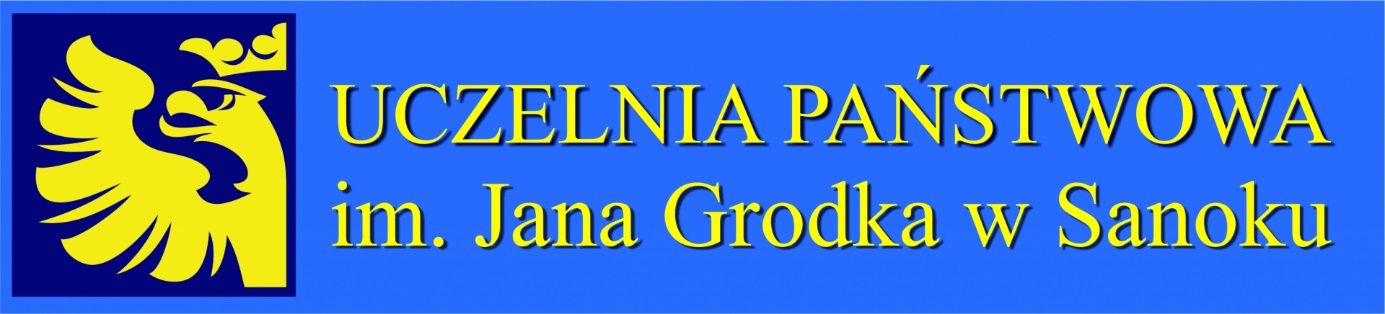 INSTYTUTMEDYCZNYKierunek: FIZJOTERAPIASYLABUSYstudia jednolite magisterskieobowiązujące w roku akademickim 2023/2024I ROKdotyczące studentów rozpoczynających studia w roku akademickim 2023/2024Opracowane na podstawie Standardów kształcenia w zawodzie fizjoterapeuty. Podstawa prawna: Rozporządzenie Ministra Nauki i Szkolnictwa Wyższego z dnia 26.07.2019 r.PRZEDMIOTY REALIZOWANE NA I ROKU STUDIÓW:Anatomia prawidłowaAnatomia funkcjonalnaBiologia medycznaGenetykaBiochemiaFizjologia ogólnaFizjologia bólu i wysiłku fizycznegoBiofizyka Psychologia ogólna i klinicznaPsychoterapia i komunikacja klinicznaPedagogika ogólna i specjalnaPrawo cywilne i prawo pracyZdrowie publiczneDemografia i epidemiologiaEkonomia i system ochrony zdrowiaZarządzanie i marketingFilozofiaBioetykaHistoria fizjoterapiiWychowanie fizyczneFizjoterapia ogólnaKształcenie ruchowe i metodyka nauczania ruchuFizjoprofilaktyka i promocja zdrowiaAnatomia rentgenowska i palpacyjnaFarmakologia w fizjoterapiiBiomechanika stosowana i ergonomiaPatologia ogólnaPierwsza pomocJęzyk obcy- język niemieckiJęzyk obcy – język angielskiSocjologia ogólna i niepełnosprawnościDydaktyka fizjoterapiiPrawo medyczne i prawo własności intelektualnejTechnologie informacyjneKinezyterapiaFizykoterapiaMasażZabiegi fizjoterapii w wellness i SPADietetyka i suplementacja w fizjoterapiiANATOMIA PRAWIDŁOWAANATOMIA FUNKCJONALNABIOLOGIA MEDYCZNAGENETYKABIOCHEMIAFIZJOLOGIA OGÓLNAFIZJOLOGIA BÓLU I WYSIŁKU FIZYCZNEGOBIOFIZYKAPSYCHOLOGIA OGÓLNA I KLINICZNAPSYCHOTERAPIA I KOMUNIKACJA KLINICZNAPEDAGOGIKA OGÓLNA I SPECJALNAPRAWO CYWILNE I PRAWO PRACYZDROWIE PUBLICZNEDEMOGRAFIA I EPIDEMIOLOGIAEKONOMIA I SYSTEMY OCHRONY ZDROWIAZARZĄDZANIE I MARKETINGFILOZOFIABIOETYKAHISTORIA FIZJOTERAPIIWYCHOWANIE FIZYCZNEFIZJOTERAPIA OGÓLNAKSZTAŁCENIE RUCHOWE I METODYKA NAUCZANIA RUCHUFIZJOPROFILAKTYKA I PROMOCJA ZDROWIAANATOMIA RENTGENOWSKA I PALPACYJNAFARMAKOLOGIA W FIZJOTERAPIIBIOMECHANIKA STOSOWANA I ERGONOMIAPATOLOGIA OGÓLNAPIERWSZA POMOCJĘZYK OBCY – JĘZYK ANGIELSKISOCJOLOGIA OGÓLNA I NIEPEŁNOSPRAWNOŚCIDYDAKTYKA FIZJOTERAPIIPRAWO MEDYCZNE I PRAWO WŁASNOŚCI INTELEKTUALNEJTECHNOLOGIE INFORMACYJNEKINEZYTERAPIAFIZYKOTERAPIAMASAŻZABIEGI FIZJOTERAPII W WELLNESS I SPADIETETYKA I SUPLEMENTACJA W FIZJOTERAPIILp.Elementy składowe sylabusuElementy składowe sylabusuOpis1.Nazwa modułu/ przedmiotuNazwa modułu/ przedmiotuAnatomia prawidłowa2.Nazwa jednostki prowadzącej przedmiotNazwa jednostki prowadzącej przedmiotUczelnia Państwowa im. J. Grodka w SanokuInstytut MedycznyZakład Fizjoterapii3.Kod przedmiotuKod przedmiotuF.01.1.WF.01.1.C4.Język przedmiotuJęzyk przedmiotuPolski5.Typ przedmiotuTyp przedmiotuObowiązkowy do zaliczenia I semestru, I roku studiów6.Rok studiów, semestrRok studiów, semestrI semestr, I rok studiów7.Imię i nazwisko osoby (osób) prowadzącej przedmiotImię i nazwisko osoby (osób) prowadzącej przedmiotdr n. med. i n. o zdr. Mateusz Niemiec8.Imię i nazwisko osoby (osób) egzaminującej bądź udzielającej zaliczenia w przypadku, gdy nie jest nim osoba prowadząca dany przedmiotImię i nazwisko osoby (osób) egzaminującej bądź udzielającej zaliczenia w przypadku, gdy nie jest nim osoba prowadząca dany przedmiot   9.Formuła przedmiotuFormuła przedmiotuWykłady, ćwiczenia10.Wymagania wstępneWymagania wstępneWiedza o budowie i funkcjonowaniu ludzkiego organizmu zdobyta w szkole średniej11.Liczba godzin zajęć dydaktycznychLiczba godzin zajęć dydaktycznychStudia stacjonarne11.Liczba godzin zajęć dydaktycznychLiczba godzin zajęć dydaktycznychWykład – 30 godz.Ćwiczenia – 30 godz.12.Liczba punktów ECTS przypisana modułowi/przedmiotowiLiczba punktów ECTS przypisana modułowi/przedmiotowiStudia stacjonarne12.Liczba punktów ECTS przypisana modułowi/przedmiotowiLiczba punktów ECTS przypisana modułowi/przedmiotowiWykład – 1 punkt ECTSĆwiczenia – 1 punkt ECTS13.Założenia i cele modułu/przedmiotuZałożenia i cele modułu/przedmiotuZapoznanie z budową, funkcją i topografią narządów biernego i czynnego układu ruchu, z nawiązaniem do aspektów klinicznych.Przygotowanie do analizowania jednostek funkcjonalnych narządów ruchu.Zapoznanie z układami wegetatywnymi i somatycznymi organizmu człowieka14.Metody dydaktyczneMetody dydaktyczneWykład:Wykład informacyjny, prezentacja multimedialna, dyskusja dydaktycznaĆwiczenia:pokazy na fantomach i modelach, filmy, dyskusja dydaktycznaRodzaj narzędzi:sprzęt multimedialny, ryciny, fantomy noworodka i osoby dorosłej, plansze i modele anatomiczne , atlasy, książki ,schematy15.Forma i warunki zaliczenia przedmiotu, w tym zasady dopuszczenia do egzaminu, zaliczenia z przedmiotu, a także formę i warunki zaliczenia poszczególnych form zajęć wchodzących w zakres danego przedmiotuForma i warunki zaliczenia przedmiotu, w tym zasady dopuszczenia do egzaminu, zaliczenia z przedmiotu, a także formę i warunki zaliczenia poszczególnych form zajęć wchodzących w zakres danego przedmiotuWykład :Egzamin (E);Test jednokrotnego wyboru / test MCQ lub MRQ, test wyboru TAK/NIE lub dopasowania odpowiedzi. Warunkiem przystąpienia do  egzaminu  jest  uzyskanie  pozytywnej oceny z ćwiczeń z tego samego   przedmiotu.Ćwiczenia:Zaliczenia cząstkowe przedmiotu, zaliczenie z oceną na koniec semestru (ZO) ;Test jednokrotnego wyboru / test MCQ lub MRQ, test wyboru TAK/NIE lub dopasowania odpowiedzi, pokaz praktycznyWarunkiem zaliczenia przedmiotu jest uzyskanie pozytywnej oceny z zaliczenia końcowego testowego.16.Treści merytoryczne przedmiotu oraz sposób ich realizacjiTreści merytoryczne przedmiotu oraz sposób ich realizacjiTematy wykładów:Część organizacyjna. Miejsce człowieka w ekosystemie. Podstawowe pojęcia anatomiczne. Ogólna budowa człowieka. Układy: podziały uwzględniające kryteria morfologiczne, topograficzne, rozwojowe, kliniczne.Układ kostno-stawowyUkład nerwowy.Układ pokarmowy.Układ krążeniowo-oddechowy.Układ moczowo-płciowy.Układ endokrynny.Tematy ćwiczeń:Wprowadzenie do anatomii.Szkielet osiowy człowieka. Połączenia kostne. Kręgosłup.  Czaszka. Klatka piersiowa.Kościec kończyny górnej.Kościec kończyny dolnej.Ogólna  budowa mięśni.Mięśnie grzbietu, głowy, szyi.Mięśnie klatki piersiowej, jamy brzusznej.Mięśnie kończyny górnej.Mięśnie kończyny dolnej.Budowa centralnego układu nerwowego.Nerwy czaszkowe - przebieg, zakres unerwienia.Nerwy rdzeniowe -zakres unerwienia wszystkich gałęzi z poszczególnych splotów (pnie, pęczki, nerwy krótkie i długie) oraz nerwów międzyżebrowych.Układ autonomiczny -budowa i działanie części współczulnej i przywspółczulnejBudowa i znaczenie poszczególnych odcinków układu pokarmowego.Budowa i funkcja układu oddechowego.Budowa i znaczenie układu moczowego, proces powstawania moczu, „dziwna” sieć nerki.Ogólna budowa i funkcje narządów płciowych żeńskich i męskich.Budowa, położenie i czynność serca, budowa i znaczenie krążenia płucnego oraz dużego obiegu krwi -główne odgałęzienia aorty, zlewisko żyły głównej górnej i głównej dolnej, znaczenie krążenia wrotnego.Układ limfatyczny jako część układu naczyniowego.17.Zamierzone efekty uczenia sięWiedzabudowę anatomiczną poszczególnych układów organizmu ludzkiego i podstawowe zależności pomiędzy ich budową i funkcją w warunkach zdrowia i choroby a w szczególności układu narządów ruchumianownictwo anatomiczne niezbędne do opisu stanu zdrowia17.Zamierzone efekty uczenia sięUmiejętnościrozpoznawać i lokalizować na fantomach i modelach anatomicznych zasadnicze struktury ludzkiego ciała, w tym elementy układu ruchu, takie jak elementy układu kostno-stawowego, grupy mięśniowe i poszczególne mięśniepalpacyjnie lokalizować wybrane elementy budowy anatomicznej i ich powiązania ze strukturami sąsiednimi, w tym kostne elementy będące miejscami przyczepów mięśni i więzadeł oraz punkty pomiarów antropometrycznych, mięśnie powierzchowne oraz ścięgna i wybrane wiązki naczyniowo-nerwowe17.Zamierzone efekty uczenia sięKompetencje społeczneprezentowania postawy promującej zdrowy styl życia, propagowania i aktywnego kreowania zdrowego stylu życia i promocji zdrowia w trakcie działań związanych z wykonywaniem zawodu i określania poziomu sprawności niezbędnego do wykonywania zawodu fizjoterapeutyprzestrzegania praw pacjenta i zasad etyki zawodowej18.Wykaz literatury podstawowej 
i uzupełniającej, obowiązującej do zaliczenia danego przedmiotuWykaz literatury podstawowej 
i uzupełniającej, obowiązującej do zaliczenia danego przedmiotuLiteratura podstawowa:Ignasiak Z.: Anatomia układu ruchu. Elsevier, Urban & Partner, Wrocław 2007.Ignasiak Z., Domaradzki J.: Anatomia narządów wewnętrznych i układu nerwowego człowieka. Elsevier, Urban & Partner, Wrocław, 2008.Anatomia Człowieka –Narkiewicz O., Moryś J. –Wydawnictwo Lekarskie PZWL, Warszawa 2010.Sobotta J.: Atlas anatomii człowieka. T. I, II. Wydawnictwo Urban & Partner, Wrocław 2006.Literatura uzupełniająca:Rohen J.W.: Atlas Anatomii. Tablice. PZWL, Warszawa 2012 r.Atlas Anatomii Człowieka. Netter F.H., Urban &Partner, 2008 r.Sokołowski B., Błyszczuk J.: Zarys anatomii człowieka. Cz. 1 –4. Wydawnictwo skryptowe, Nr 135, AWF, Kraków 1996.Suder E.: Anatomia człowieka: podręcznik i atlas dla podręcznik i atlas dla studentów licencjatów medycznych. Wrocław 2008.       5.    Woźniak W. (red.): Anatomia człowieka. Wyd. Med. Urban &Partner, Wrocław 2003.MACIERZ ORAZ WERYFIKACJA EFEKTÓW UCZENIA SIĘ DLA MODUŁU / PRZEDMIOTU W ODNIESIENIU DO FORM ZAJĘĆMACIERZ ORAZ WERYFIKACJA EFEKTÓW UCZENIA SIĘ DLA MODUŁU / PRZEDMIOTU W ODNIESIENIU DO FORM ZAJĘĆMACIERZ ORAZ WERYFIKACJA EFEKTÓW UCZENIA SIĘ DLA MODUŁU / PRZEDMIOTU W ODNIESIENIU DO FORM ZAJĘĆMACIERZ ORAZ WERYFIKACJA EFEKTÓW UCZENIA SIĘ DLA MODUŁU / PRZEDMIOTU W ODNIESIENIU DO FORM ZAJĘĆMACIERZ ORAZ WERYFIKACJA EFEKTÓW UCZENIA SIĘ DLA MODUŁU / PRZEDMIOTU W ODNIESIENIU DO FORM ZAJĘĆMACIERZ ORAZ WERYFIKACJA EFEKTÓW UCZENIA SIĘ DLA MODUŁU / PRZEDMIOTU W ODNIESIENIU DO FORM ZAJĘĆMACIERZ ORAZ WERYFIKACJA EFEKTÓW UCZENIA SIĘ DLA MODUŁU / PRZEDMIOTU W ODNIESIENIU DO FORM ZAJĘĆNumer efektu uczenia sięSzczegółowe efekty uczenia się ( wg. standardu kształcenia na kierunku fizjoterapia – studia 5 letnie)Szczegółowe efekty uczenia się ( wg. standardu kształcenia na kierunku fizjoterapia – studia 5 letnie)Szczegółowe efekty uczenia się ( wg. standardu kształcenia na kierunku fizjoterapia – studia 5 letnie)Forma zajęćForma zajęćMetody weryfikacjiW zakresie WIEDZY absolwent zna i rozumie:W zakresie WIEDZY absolwent zna i rozumie:W zakresie WIEDZY absolwent zna i rozumie:W zakresie WIEDZY absolwent zna i rozumie:W zakresie WIEDZY absolwent zna i rozumie:W zakresie WIEDZY absolwent zna i rozumie:W zakresie WIEDZY absolwent zna i rozumie:A.W1.A.W1.budowę anatomiczną poszczególnych układów organizmu ludzkiego i podstawowe zależności pomiędzy ich budową i funkcją w warunkach zdrowia i choroby a w szczególności układu narządów ruchuWykładyWykładytest jednokrotnego wyboru / test MCQ lub MRQ, test wyboru TAK/NIE lub dopasowania odpowiedziEgzamintest jednokrotnego wyboru / test MCQ lub MRQ, test wyboru TAK/NIE lub dopasowania odpowiedziEgzaminA.W3.A.W3.mianownictwo anatomiczne niezbędne do opisu stanu zdrowiaWykładyWykładytest jednokrotnego wyboru / test MCQ lub MRQ, test wyboru TAK/NIE lub dopasowania odpowiedziEgzamintest jednokrotnego wyboru / test MCQ lub MRQ, test wyboru TAK/NIE lub dopasowania odpowiedziEgzaminW zakresie UMIEJĘTNOŚCI absolwent potrafi:W zakresie UMIEJĘTNOŚCI absolwent potrafi:W zakresie UMIEJĘTNOŚCI absolwent potrafi:W zakresie UMIEJĘTNOŚCI absolwent potrafi:W zakresie UMIEJĘTNOŚCI absolwent potrafi:W zakresie UMIEJĘTNOŚCI absolwent potrafi:W zakresie UMIEJĘTNOŚCI absolwent potrafi:A.U1.A.U1.rozpoznawać i lokalizować na fantomach i modelach anatomicznych zasadnicze struktury ludzkiego ciała, w tym elementy układu ruchu, takie jak elementy układu kostno-stawowego, grupy mięśniowe i poszczególne mięśnieĆwiczeniaĆwiczeniaPrzygotowanie prezentacji z praktycznym pokazemPrzygotowanie prezentacji z praktycznym pokazemA.U2.A.U2.palpacyjnie lokalizować wybrane elementy budowy anatomicznej i ich powiązania ze strukturami sąsiednimi, w tym kostne elementy będące miejscami przyczepów mięśni i więzadeł oraz punkty pomiarów antropometrycznych, mięśnie powierzchowne oraz ścięgna i wybrane wiązki naczyniowo-nerwoweĆwiczeniaĆwiczeniaPrzygotowanie prezentacji z praktycznym pokazemPrzygotowanie prezentacji z praktycznym pokazemW zakresie KOMPETENCJI SPOŁECZNYCH absolwent jest gotów do:W zakresie KOMPETENCJI SPOŁECZNYCH absolwent jest gotów do:W zakresie KOMPETENCJI SPOŁECZNYCH absolwent jest gotów do:W zakresie KOMPETENCJI SPOŁECZNYCH absolwent jest gotów do:W zakresie KOMPETENCJI SPOŁECZNYCH absolwent jest gotów do:W zakresie KOMPETENCJI SPOŁECZNYCH absolwent jest gotów do:W zakresie KOMPETENCJI SPOŁECZNYCH absolwent jest gotów do:K.S3.K.S3.prezentowania postawy promującej zdrowy styl życia, propagowania i aktywnego kreowania zdrowego stylu życia i promocji zdrowia w trakcie działań związanych z wykonywaniem zawodu i określania poziomu sprawności niezbędnego do wykonywania zawodu fizjoterapeutywykłady, ćwiczeniawykłady, ćwiczeniaobserwacja, prezentowane umiejętnościobserwacja, prezentowane umiejętnościK.S4.K.S4.przestrzegania praw pacjenta i zasad etyki zawodowejwykłady, ćwiczeniawykłady, ćwiczeniaobserwacja, prezentowane umiejętnościobserwacja, prezentowane umiejętnościBILANS PUNKTÓW  ECTS ( obciążenie pracą studenta)BILANS PUNKTÓW  ECTS ( obciążenie pracą studenta)BILANS PUNKTÓW  ECTS ( obciążenie pracą studenta)Forma nakładu pracy studenta (udział w zajęciach, aktywność, przygotowanie, sprawozdania itp.)Obciążenie studenta [h]Studia stacjonarneObciążenie studenta [h]Studia stacjonarneUdział w wykładach3030Przygotowanie do zaliczenia 00Sumaryczne obciążenie pracą studenta3030Punkty ECTS za moduł / przedmiotz bezpośrednim udziałem nauczyciela akademickiegosamodzielna praca studentaPunkty ECTS za moduł / przedmiot10BILANS PUNKTÓW ECTS ( obciążenie pracą studenta)BILANS PUNKTÓW ECTS ( obciążenie pracą studenta)BILANS PUNKTÓW ECTS ( obciążenie pracą studenta)Forma nakładu pracy studenta ( udział w zajęciach, aktywność, przygotowanie sprawozdania itp.)Obciążenie studenta [ h]Studia stacjonarneObciążenie studenta [ h]Studia stacjonarneUdział w ćwiczeniach3030Przygotowanie do zaliczenia00Sumaryczne obciążenie pracą studenta3030Punkty ECTS za moduł / przedmiotz bezpośrednim udziałem nauczyciela akademickiegosamodzielna praca studentaPunkty ECTS za moduł / przedmiot10Lp.Elementy składowe sylabusuElementy składowe sylabusuOpis1.Nazwa modułu/ przedmiotuNazwa modułu/ przedmiotuAnatomia funkcjonalna2.Nazwa jednostki prowadzącej przedmiotNazwa jednostki prowadzącej przedmiotUczelnia Państwowa  im J. Grodka w SanokuInstytut MedycznyZakład Fizjoterapii3.Kod przedmiotuKod przedmiotuF.02.1.WF.02.1.C4.Język przedmiotuJęzyk przedmiotuPolski5.Typ przedmiotuTyp przedmiotuObowiązkowy do zaliczenia I semestru, I roku studiów  6.Rok studiów, semestrRok studiów, semestr I semestr, I rok studiów  7.Imię i nazwisko osoby (osób) prowadzącej przedmiotImię i nazwisko osoby (osób) prowadzącej przedmiotdr n. med. i n. o zdr. Mateusz Niemiec8.Imię i nazwisko osoby (osób) egzaminującej bądź udzielającej zaliczenia w przypadku, gdy nie jest nim osoba prowadząca dany przedmiotImię i nazwisko osoby (osób) egzaminującej bądź udzielającej zaliczenia w przypadku, gdy nie jest nim osoba prowadząca dany przedmiot   9.Formuła przedmiotuFormuła przedmiotuWykład, ćwiczenia10.Wymagania wstępneWymagania wstępneOpanowanie zagadnień dotyczących funkcjonowania poszczególnych układów i narządów, ze szczególnym uwzględnieniem układu ruchu, bazując na wiadomościach nabytych na wcześniejszych etapach kształcenia11.Liczba godzin zajęć dydaktycznychLiczba godzin zajęć dydaktycznychStudia stacjonarne11.Liczba godzin zajęć dydaktycznychLiczba godzin zajęć dydaktycznychWykład – 15 godz.Ćwiczenia -15 godz12.Liczba punktów ECTS przypisana modułowi/przedmiotowiLiczba punktów ECTS przypisana modułowi/przedmiotowiStudia stacjonarne12.Liczba punktów ECTS przypisana modułowi/przedmiotowiLiczba punktów ECTS przypisana modułowi/przedmiotowiWykład – 1 punkt ECTSĆwiczenia- 1 punkt ECTS13.Założenia i cele modułu/przedmiotuZałożenia i cele modułu/przedmiotuPrzyswojenie wiadomości z zakresu treści programowych dotyczących czynności poszczególnych układów i narządówPoprawność lokalizowania wybranych struktur oraz wykorzystanie nabytej wiedzy w przeprowadzeniu poszczególnych testów funkcjonalnychPrzygotowanie do analizowania jednostek funkcjonalnych narządów ruchu14.Metody dydaktyczneMetody dydaktyczneWykład:wykład konwersatoryjny, dyskusja dydaktycznaĆwiczenia:Pokazy na fantomach i modelach, filmy, dyskusja dydaktyczna, praca w parach / grupachŚrodki dydaktyczne:Sprzęt multimedialny, ryciny, fantomy, plansze i modele anatomiczne , atlasy, książki, schematy 15.Forma i warunki zaliczenia przedmiotu, w tym zasady dopuszczenia do egzaminu, zaliczenia z przedmiotu, a także formę i warunki zaliczenia poszczególnych form zajęć wchodzących w zakres danego przedmiotuForma i warunki zaliczenia przedmiotu, w tym zasady dopuszczenia do egzaminu, zaliczenia z przedmiotu, a także formę i warunki zaliczenia poszczególnych form zajęć wchodzących w zakres danego przedmiotuWykład – Zaliczenie z oceną (ZO) możliwe tylko w przypadku pozytywnej oceny z ćwiczeńĆwiczenia – Zaliczenie z oceną (ZO) warunkiem zaliczenia przedmiotu jest uzyskanie pozytywnej oceny z testu końcowego16.Treści merytoryczne przedmiotu oraz sposób ich realizacjiTreści merytoryczne przedmiotu oraz sposób ich realizacjiTematy wykładów:Część organizacyjna. Wykład wprowadzający w zakres anatomii funkcjonalnej.Układ kostny oraz mięśnie głowy ze szczególnym uwzględnieniem mięśni mimicznych twarzy.Układ kostno - stawowy obręczy barkowej i kończyny górnej. Analiza ruchów.Układ kostno - stawowy obręczy biodrowej i kończyny dolnej.Analiza ruchów w kończynie dolnej z uwzględnieniem mięśni.Mięśnie klatki piersiowej, tłoczni brzusznej  oraz mechanizmie oddychania.Ośrodkowy i obwodowy układ nerwowy, jego wpływ na funkcję układu ruchu.Wydolność organizmu, rola układu krążenia.Narządy zmysłów ich rola w utrzymaniu prawidłowych funkcji ciała.Rola układu endokrynologicznego oraz jego wpływ na funkcjonowanie organizmu. Tematy ćwiczeń:1. Wprowadzenie do anatomii funkcjonalnej. Podanie zasad i warunków zaliczenia. Przedstawienie tematyki ćwiczeń realizowanych w semestrze oraz zakres piśmiennictwa.2. Identyfikacja położenia poszczególnych kości, więzadeł i mięśni, nerwów oraz naczyń w aspekcie czynnościowym – głowa i kręgosłup szyjny.3. Identyfikacja położenia kości, więzadeł i mięśni, nerwów oraz naczyń w aspekcie czynnościowym – obręcz barkowa.4. . Identyfikacja położenia kości, więzadeł i mięśni, nerwów oraz naczyń w aspekcie czynnościowym – staw łokciowy i nadgarstkowy.5.  Identyfikacja położenia kości, więzadeł i mięśni, nerwów oraz naczyń w aspekcie czynnościowym – stawy ręki.       6. Identyfikacja położenia poszczególnych kości, więzadeł, mięśni, nerwów i naczyń            w aspekcie czynnościowym – klatka piersiowa, kręgosłup piersiowy i brzuch.    7. Identyfikacja położenia poszczególnych kości, więzadeł, mięśni, nerwów i naczyń w aspekcie czynnościowym – obręcz biodrowa.8. Identyfikacja położenia poszczególnych kości, więzadeł, mięśni, nerwów i naczyń w aspekcie czynnościowym – staw kolanowy.9. Identyfikacja położenia poszczególnych kości, więzadeł, mięśni, nerwów i naczyń w aspekcie czynnościowym – stopa i staw skokowy.10. Identyfikacja położenia poszczególnych kości, więzadeł, mięśni, nerwów i naczyń w aspekcie czynnościowym – kręgosłup lędźwiowo – krzyżowy.11. Podsumowanie lokalizacji poszczególnych struktur, analiza piśmiennictwa i  utrwalenie materiału. Ćwiczenia w parach / grupach.12. Zaliczenie materiału według ustaleń prowadzącego przedmiot.17.Zamierzone efekty uczenia sięWiedzabudowę anatomiczną poszczególnych układów organizmu ludzkiego i podstawowe zależności pomiędzy ich budową i funkcją w warunkach zdrowia i choroby a w szczególności układu narządów ruchumianownictwo anatomiczne niezbędne do opisu stanu zdrowia17.Zamierzone efekty uczenia sięUmiejętnościrozpoznawać i lokalizować na fantomach i modelach anatomicznych zasadnicze struktury ludzkiego ciała, w tym elementy układu ruchu, takie jak elementy układu kostno-stawowego, grupy mięśniowe i poszczególne mięśniepalpacyjnie lokalizować wybrane elementy budowy anatomicznej i ich powiązania ze strukturami sąsiednimi, w tym kostne elementy będące miejscami przyczepów mięśni i więzadeł oraz punkty pomiarów antropometrycznych, mięśnie powierzchowne oraz ścięgna i wybrane wiązki naczyniowo-nerwowe17.Zamierzone efekty uczenia sięKompetencje społecznewykonywania zawodu będąc świadomym roli, jaką fizjoterapeuta pełni na rzecz społeczeństwa, w tym społeczności lokalnejmedycznych, a także w środowisku wielokulturowym i wielonarodowościowym18.Wykaz literatury podstawowej 
i uzupełniającej, obowiązującej do zaliczenia danego przedmiotuWykaz literatury podstawowej 
i uzupełniającej, obowiązującej do zaliczenia danego przedmiotuLiteratura podstawowa:1. Anatomia Człowieka –Narkiewicz O., Moryś J. –Wydawnictwo Lekarskie PZWL, Warszawa 2010.2. Ignasiak Z.: Anatomia układu ruchu. Elsevier, Urban & Partner, Wrocław 2007.3. Ignasiak Z., Domaradzki J.: Anatomia narządów wewnętrznych i układu nerwowego człowieka. Elsevier, Urban & Partner, Wrocław, 2008.4. Kapandji A.I.: Anatomia funkcjonalna stawów. Tom I-III. Elsevier Urban & Partner. Wrocław 2013.5. Sobotta J.: Atlas anatomii człowieka. T. I, II. Wydawnictwo Urban & Partner, Wrocław 2006.Literatura uzupełniająca:       1. Anatomia funkcjonalna dla fizjoterapeutów. Jutta Hochschild. Red. wyd. pol.           Paweł Posłuszny. MedPharm, Wrocław 2018, wyd.1.       2. Atlas Anatomii Człowieka. Netter F.H., Urban &Partner, 2008 r.3. Rohen J.W.: Atlas Anatomii. Tablice. PZWL, Warszawa 2012 r.4.Suder E.: Anatomia człowieka: podręcznik i atlas dla podręcznik i atlas dla      studentów licencjatów medycznych. Wrocław 2008.5.Tixa S. : Atlas anatomii palpacyjnej. Wydawnictwo Lekarskie PZWL. Warszawa 2008.       6. Woźniak W. (red.): Anatomia człowieka. Wyd. Med. Urban &Partner, Wrocław           2003.MACIERZ ORAZ WERYFIKACJA EFEKTÓW UCZENIA SIĘ DLA MODUŁU / PRZEDMIOTU W ODNIESIENIU DO FORM ZAJĘĆMACIERZ ORAZ WERYFIKACJA EFEKTÓW UCZENIA SIĘ DLA MODUŁU / PRZEDMIOTU W ODNIESIENIU DO FORM ZAJĘĆMACIERZ ORAZ WERYFIKACJA EFEKTÓW UCZENIA SIĘ DLA MODUŁU / PRZEDMIOTU W ODNIESIENIU DO FORM ZAJĘĆMACIERZ ORAZ WERYFIKACJA EFEKTÓW UCZENIA SIĘ DLA MODUŁU / PRZEDMIOTU W ODNIESIENIU DO FORM ZAJĘĆMACIERZ ORAZ WERYFIKACJA EFEKTÓW UCZENIA SIĘ DLA MODUŁU / PRZEDMIOTU W ODNIESIENIU DO FORM ZAJĘĆMACIERZ ORAZ WERYFIKACJA EFEKTÓW UCZENIA SIĘ DLA MODUŁU / PRZEDMIOTU W ODNIESIENIU DO FORM ZAJĘĆMACIERZ ORAZ WERYFIKACJA EFEKTÓW UCZENIA SIĘ DLA MODUŁU / PRZEDMIOTU W ODNIESIENIU DO FORM ZAJĘĆNumer efektu uczenia sięSzczegółowe efekty uczenia się ( wg. standardu kształcenia na kierunku fizjoterapia – studia 5 letnie)Szczegółowe efekty uczenia się ( wg. standardu kształcenia na kierunku fizjoterapia – studia 5 letnie)Forma zajęćForma zajęćForma zajęćMetody weryfikacjiW zakresie WIEDZY absolwent zna i rozumie:W zakresie WIEDZY absolwent zna i rozumie:W zakresie WIEDZY absolwent zna i rozumie:W zakresie WIEDZY absolwent zna i rozumie:W zakresie WIEDZY absolwent zna i rozumie:W zakresie WIEDZY absolwent zna i rozumie:W zakresie WIEDZY absolwent zna i rozumie:A.W1.A.W1.budowę anatomiczną poszczególnych układów organizmu ludzkiego i podstawowe zależności pomiędzy ich budową i funkcją, w warunkach zdrowia i choroby, a w szczególności układu narządów ruchubudowę anatomiczną poszczególnych układów organizmu ludzkiego i podstawowe zależności pomiędzy ich budową i funkcją, w warunkach zdrowia i choroby, a w szczególności układu narządów ruchuwykłady test jednokrotnego wyboru / test MCQ lub MRQ,test wyboru TAK / NIE lub dopasowania odpowiedzitest jednokrotnego wyboru / test MCQ lub MRQ,test wyboru TAK / NIE lub dopasowania odpowiedziA.W3.A.W3.mianownictwo anatomiczne niezbędne do opisu stanu zdrowiamianownictwo anatomiczne niezbędne do opisu stanu zdrowiawykładytest jednokrotnego wyboru / test MCQ lub MRQ, test wyboru TAK / NIE lub dopasowania odpowiedzitest jednokrotnego wyboru / test MCQ lub MRQ, test wyboru TAK / NIE lub dopasowania odpowiedziW zakresie UMIEJĘTNOŚCI absolwent potrafi:W zakresie UMIEJĘTNOŚCI absolwent potrafi:W zakresie UMIEJĘTNOŚCI absolwent potrafi:W zakresie UMIEJĘTNOŚCI absolwent potrafi:W zakresie UMIEJĘTNOŚCI absolwent potrafi:W zakresie UMIEJĘTNOŚCI absolwent potrafi:W zakresie UMIEJĘTNOŚCI absolwent potrafi:A.U1. A.U1. rozpoznawać i lokalizować na fantomach i modelach anatomicznych zasadnicze struktury ludzkiego ciała, w tym elementy układu ruchu, takie jak elementy układu kostno – stawowego, grupy mięśniowe i poszczególne mięśnierozpoznawać i lokalizować na fantomach i modelach anatomicznych zasadnicze struktury ludzkiego ciała, w tym elementy układu ruchu, takie jak elementy układu kostno – stawowego, grupy mięśniowe i poszczególne mięśniećwiczeniakolokwium praktyczne / test pisemny, aktywność na zajęciachkolokwium praktyczne / test pisemny, aktywność na zajęciachW zakresie KOMPETENCJI SPOŁECZNYCH absolwent jest gotów do:W zakresie KOMPETENCJI SPOŁECZNYCH absolwent jest gotów do:W zakresie KOMPETENCJI SPOŁECZNYCH absolwent jest gotów do:W zakresie KOMPETENCJI SPOŁECZNYCH absolwent jest gotów do:W zakresie KOMPETENCJI SPOŁECZNYCH absolwent jest gotów do:W zakresie KOMPETENCJI SPOŁECZNYCH absolwent jest gotów do:W zakresie KOMPETENCJI SPOŁECZNYCH absolwent jest gotów do:K.S2.K.S2.wykonywania zawodu będąc świadomym roli, jaką fizjoterapeuta pełni na rzecz społeczeństwa w tym społeczności lokalnejwykonywania zawodu będąc świadomym roli, jaką fizjoterapeuta pełni na rzecz społeczeństwa w tym społeczności lokalnejĆwiczeniaobserwacja, prezentowane umiejętnościobserwacja, prezentowane umiejętnościK.S7.K.S7.medycznych, a także w środowisku wielokulturowym i wielonarodowościowymmedycznych, a także w środowisku wielokulturowym i wielonarodowościowymĆwiczeniaobserwacja, prezentowane umiejętnościobserwacja, prezentowane umiejętnościBILANS PUNKTÓW  ECTS ( obciążenie pracą studenta)BILANS PUNKTÓW  ECTS ( obciążenie pracą studenta)BILANS PUNKTÓW  ECTS ( obciążenie pracą studenta)Forma nakładu pracy studenta (udział w zajęciach, aktywność, przygotowanie, sprawozdania itp.)Obciążenie studenta [h]Studia stacjonarneObciążenie studenta [h]Studia stacjonarneUdział w wykładach15 15 Przygotowanie do zaliczenia 1010Sumaryczne obciążenie pracą studenta2525Punkty ECTS za moduł / przedmiotz bezpośrednim udziałem nauczyciela akademickiegosamodzielna praca studentaPunkty ECTS za moduł / przedmiot0,60,4BILANS PUNKTÓW ECTS ( obciążenie pracą studenta)BILANS PUNKTÓW ECTS ( obciążenie pracą studenta)BILANS PUNKTÓW ECTS ( obciążenie pracą studenta)Forma nakładu pracy studenta ( udział w zajęciach, aktywność, przygotowanie sprawozdania itp.)Obciążenie studenta [ h]Studia stacjonarneObciążenie studenta [ h]Studia stacjonarneUdział w ćwiczeniach1515Przygotowanie do zaliczenia1010Sumaryczne obciążenie pracą studenta2525Punkty ECTS za moduł / przedmiotz bezpośrednim udziałem nauczyciela akademickiegosamodzielna praca studentaPunkty ECTS za moduł / przedmiot0,60,4Lp.Elementy składowe sylabusuElementy składowe sylabusuOpis1.Nazwa modułu/ przedmiotuNazwa modułu/ przedmiotuBiologia medyczna2.Nazwa jednostki prowadzącej przedmiotNazwa jednostki prowadzącej przedmiotUczelnia Państwowa  im J. Grodka w SanokuInstytut MedycznyZakład Fizjoterapii3.Kod przedmiotuKod przedmiotuF.04.1.W4.Język przedmiotuJęzyk przedmiotuPolski5.Typ przedmiotuTyp przedmiotuObowiązkowy do zaliczenia I semestru, I roku studiów  6.Rok studiów, semestrRok studiów, semestr I semestr, I rok studiów  7.Imię i nazwisko osoby (osób) prowadzącej przedmiotImię i nazwisko osoby (osób) prowadzącej przedmiotdr Anna Dziabas-Krysa8.Imię i nazwisko osoby (osób) egzaminującej bądź udzielającej zaliczenia w przypadku, gdy nie jest nim osoba prowadząca dany przedmiotImię i nazwisko osoby (osób) egzaminującej bądź udzielającej zaliczenia w przypadku, gdy nie jest nim osoba prowadząca dany przedmiot   9.Formuła przedmiotuFormuła przedmiotuWykłady10.Wymagania wstępneWymagania wstępneZnajomość biologii na poziomie szkoły średniej.11.Liczba godzin zajęć dydaktycznychLiczba godzin zajęć dydaktycznychStudia stacjonarne11.Liczba godzin zajęć dydaktycznychLiczba godzin zajęć dydaktycznychWykład – 15 godz.12.Liczba punktów ECTS przypisana modułowi/przedmiotowiLiczba punktów ECTS przypisana modułowi/przedmiotowiStudia stacjonarne12.Liczba punktów ECTS przypisana modułowi/przedmiotowiLiczba punktów ECTS przypisana modułowi/przedmiotowiWykład – 1 punkt ECTS13.Założenia i cele modułu/przedmiotuZałożenia i cele modułu/przedmiotuUzupełnienie wiedzy z zakresu cytologiiZdobycie podstawowej wiedzy z zakresu histologiiZapoznanie studentów z przebiegiem procesów tworzenia gamet i rozmnażania.Przedstawienie mechanizmów, które przyczyniają się dopowstawania wybranych chorób genetycznych i wad wrodzonych. 14.Metody dydaktyczneMetody dydaktyczneWykład:Wykład konwersatoryjny, prezentacja multimedialna, projekt15.Forma i warunki zaliczenia przedmiotu, w tym zasady dopuszczenia do egzaminu, zaliczenia z przedmiotu, a także formę i warunki zaliczenia poszczególnych form zajęć wchodzących w zakres danego przedmiotuForma i warunki zaliczenia przedmiotu, w tym zasady dopuszczenia do egzaminu, zaliczenia z przedmiotu, a także formę i warunki zaliczenia poszczególnych form zajęć wchodzących w zakres danego przedmiotuWykład:Egzamin (E);Test jednokrotnego wyboru / test MCQ lub MRQ, test wyboru TAK/NIE lub dopasowania odpowiedzi.Warunkiem  zaliczenia  wykładów  jest  otrzymanie   z egzaminu końcowego oceny pozytywnej.16.Treści merytoryczne przedmiotu oraz sposób ich realizacjiTreści merytoryczne przedmiotu oraz sposób ich realizacjiWykłady:Przedstawienie charakterystyki przedmiotu i realizowanych zagadnień oraz formy  zaliczenia przedmiotu. Przedstawienie wymaganego piśmiennictwa podstawowego i uzupełniającego.Przedstawienie metod wyszukiwania piśmiennictwa naukowego w języku polskim i angielskim w bazach danych krajowych i międzynarodowych (PubMed).Budowa ciała człowieka – pojęcie komórki i tkanki. Typy komórek (komórki somatyczne i płciowe). Podziały komórkowe (mitoza i mejoza) –ich przebieg, różnice między nimi i ich znaczenie.Budowa męskiego i żeńskiego układu rozrodczego. Powstawanie, budowa i funkcje błon płodowych. Budowa i funkcje łożyska. Pojęcie bariery łożyskowej oraz zapoznanie się z jej funkcją.Mechanizmy zabezpieczające prawidłowy rozwój ciąży. Długość trwania ciąży –metody obliczania.Powstawanie wad rozwojowych –wpływ czynników genetycznych i środowiskowych.Mutacje –rodzaje, mechanizmy powstawania oraz najczęściej występujące choroby genetyczne.Rozwój embrionalny - film.Budowa gruczołów wydzielania wewnętrznego. Podział hormonów ze względu na budowę chemiczną. Funkcje hormonów. Rodzaje.Skutki dysfunkcji gruczołów wydzielania wewnętrznego.17.Zamierzone efekty uczenia sięWiedzapodstawowe właściwości fizyczne, budowę i funkcje komórek i tkanek organizmu człowiekarozwój embrionalny, organogenezę oraz etapy rozwoju zarodkowego i płciowego człowieka17.Zamierzone efekty uczenia sięUmiejętnościokreślić wskaźniki biochemiczne i ich zmiany w przebiegu niektórych chorób oraz pod wpływem wysiłku fizycznego, w zakresie bezpiecznego stosowania metod fizjoterapiioceniać wpływ czynników fizycznych na organizm człowieka, odróżniając reakcje prawidłowe i zaburzone17.Zamierzone efekty uczenia sięKompetencje społecznewykonywania zawodu, będąc świadomym roli, jaką fizjoterapeuta pełni na rzecz społeczeństwa, w tym społeczności lokalnejkorzystania z obiektywnych źródeł informacji18.Wykaz literatury podstawowej 
i uzupełniającej, obowiązującej do zaliczenia danego przedmiotuWykaz literatury podstawowej 
i uzupełniającej, obowiązującej do zaliczenia danego przedmiotuLiteratura podstawowa:1. Bartel H. Embriologia. Wydawnictwo Lekarskie PZWL , Warszawa 2010.2. Connor M., Ferguson-Smith M. Podstawy genetyki medycznej. Wydawnictwo Lekarskie PZWL , Warszawa 1998.3. Korf BR. Genetyka człowieka. Rozwiązywanie problemów medycznych. PWN W–wa 2003.4. Traczyk WZ. Fizjologia człowieka w zarysie. Wydawnictwo Lekarskie PZWL, Warszawa 2013.5. Maciej Zabel –„Histologia” Elsevier Urban & Partner Wrocław 2013, 2016Literatura uzupełniająca:1. Krzanowska H, Sokół –Misiak W Molekularne mechanizmy rozwoju zarodkowego. PWN W-wa20022. Wojciech Sawicki –„Histologia” Wydawnictwo lekarskie PZWL 20152. 3. Artykuły naukowe z zakresu przedmiotu.MACIERZ ORAZ WERYFIKACJA EFEKTÓW UCZENIA SIĘ DLA MODUŁU / PRZEDMIOTU W ODNIESIENIU DO FORM ZAJĘĆMACIERZ ORAZ WERYFIKACJA EFEKTÓW UCZENIA SIĘ DLA MODUŁU / PRZEDMIOTU W ODNIESIENIU DO FORM ZAJĘĆMACIERZ ORAZ WERYFIKACJA EFEKTÓW UCZENIA SIĘ DLA MODUŁU / PRZEDMIOTU W ODNIESIENIU DO FORM ZAJĘĆMACIERZ ORAZ WERYFIKACJA EFEKTÓW UCZENIA SIĘ DLA MODUŁU / PRZEDMIOTU W ODNIESIENIU DO FORM ZAJĘĆMACIERZ ORAZ WERYFIKACJA EFEKTÓW UCZENIA SIĘ DLA MODUŁU / PRZEDMIOTU W ODNIESIENIU DO FORM ZAJĘĆMACIERZ ORAZ WERYFIKACJA EFEKTÓW UCZENIA SIĘ DLA MODUŁU / PRZEDMIOTU W ODNIESIENIU DO FORM ZAJĘĆMACIERZ ORAZ WERYFIKACJA EFEKTÓW UCZENIA SIĘ DLA MODUŁU / PRZEDMIOTU W ODNIESIENIU DO FORM ZAJĘĆNumer efektu uczenia sięSzczegółowe efekty uczenia się ( wg. standardu kształcenia na kierunku fizjoterapia – studia 5 letnie)Szczegółowe efekty uczenia się ( wg. standardu kształcenia na kierunku fizjoterapia – studia 5 letnie)Szczegółowe efekty uczenia się ( wg. standardu kształcenia na kierunku fizjoterapia – studia 5 letnie)Forma zajęćForma zajęćMetody weryfikacjiW zakresie WIEDZY absolwent zna i rozumie:W zakresie WIEDZY absolwent zna i rozumie:W zakresie WIEDZY absolwent zna i rozumie:W zakresie WIEDZY absolwent zna i rozumie:W zakresie WIEDZY absolwent zna i rozumie:W zakresie WIEDZY absolwent zna i rozumie:W zakresie WIEDZY absolwent zna i rozumie:A.W4.A.W4.podstawowe właściwości fizyczne, budowę i funkcje komórek i tkanek organizmu człowiekawykładywykładytest jednokrotnego wyboru / test MCQ lub MRQ, test wyboru TAK/NIE lub dopasowania odpowiedziEgzamintest jednokrotnego wyboru / test MCQ lub MRQ, test wyboru TAK/NIE lub dopasowania odpowiedziEgzaminA.W5.A.W5.rozwój embrionalny, organogenezę oraz etapy rozwoju zarodkowego i płciowego człowiekawykładywykładytest jednokrotnego wyboru / test MCQ lub MRQ, test wyboru TAK/NIE lub dopasowania odpowiedziEgzamintest jednokrotnego wyboru / test MCQ lub MRQ, test wyboru TAK/NIE lub dopasowania odpowiedziEgzaminW zakresie UMIEJĘTNOŚCI absolwent potrafi:W zakresie UMIEJĘTNOŚCI absolwent potrafi:W zakresie UMIEJĘTNOŚCI absolwent potrafi:W zakresie UMIEJĘTNOŚCI absolwent potrafi:W zakresie UMIEJĘTNOŚCI absolwent potrafi:W zakresie UMIEJĘTNOŚCI absolwent potrafi:W zakresie UMIEJĘTNOŚCI absolwent potrafi:A.U3.A.U3.określić wskaźniki biochemiczne i ich zmiany w przebiegu niektórych chorób oraz pod wpływem wysiłku fizycznego, w zakresie bezpiecznego stosowania metod fizjoterapiiwykładywykładyPrzygotowanie prezentacji multimedialnej z praktycznym pokazemPrzygotowanie prezentacji multimedialnej z praktycznym pokazemA.U8.A.U8.oceniać wpływ czynników fizycznych na organizm człowieka, odróżniając reakcje prawidłowe i zaburzonewykładywykładyPrzygotowanie prezentacji multimedialnej z praktycznym pokazemPrzygotowanie prezentacji multimedialnej z praktycznym pokazemW zakresie KOMPETENCJI SPOŁECZNYCH absolwent jest gotów do:W zakresie KOMPETENCJI SPOŁECZNYCH absolwent jest gotów do:W zakresie KOMPETENCJI SPOŁECZNYCH absolwent jest gotów do:W zakresie KOMPETENCJI SPOŁECZNYCH absolwent jest gotów do:W zakresie KOMPETENCJI SPOŁECZNYCH absolwent jest gotów do:W zakresie KOMPETENCJI SPOŁECZNYCH absolwent jest gotów do:W zakresie KOMPETENCJI SPOŁECZNYCH absolwent jest gotów do:K.S2.K.S2.wykonywania zawodu, będąc świadomym roli, jaką fizjoterapeuta pełni na rzecz społeczeństwa, w tym społeczności lokalnejwykładywykładyobserwacja, prezentowane umiejętnościobserwacja, prezentowane umiejętnościK.S6.K.S6.korzystania z obiektywnych źródeł informacjiwykładywykładyobserwacja, prezentowane umiejętnościobserwacja, prezentowane umiejętnościBILANS PUNKTÓW  ECTS ( obciążenie pracą studenta)BILANS PUNKTÓW  ECTS ( obciążenie pracą studenta)BILANS PUNKTÓW  ECTS ( obciążenie pracą studenta)Forma nakładu pracy studenta (udział w zajęciach, aktywność, przygotowanie, sprawozdania itp.)Obciążenie studenta [h]Studia stacjonarneObciążenie studenta [h]Studia stacjonarneUdział w wykładach1515Przygotowanie do zaliczenia 1010Sumaryczne obciążenie pracą studenta2525Punkty ECTS za moduł / przedmiotz bezpośrednim udziałem nauczyciela akademickiegosamodzielna praca studentaPunkty ECTS za moduł / przedmiot0,60,4Lp.Elementy składowe sylabusuElementy składowe sylabusuOpis1.Nazwa modułu/ przedmiotuNazwa modułu/ przedmiotuGenetyka2.Nazwa jednostki prowadzącej przedmiotNazwa jednostki prowadzącej przedmiotUczelnia Państwowa  im J. Grodka w SanokuInstytut MedycznyZakład Fizjoterapii3.Kod przedmiotuKod przedmiotuF.05.1.W4.Język przedmiotuJęzyk przedmiotuPolski5.Typ przedmiotuTyp przedmiotuObowiązkowy do zaliczenia I semestru, I roku studiów  6.Rok studiów, semestrRok studiów, semestr I semestr, I rok studiów  7.Imię i nazwisko osoby (osób) prowadzącej przedmiotImię i nazwisko osoby (osób) prowadzącej przedmiotprof. Elżbieta Pac – Kożuchowska8.Imię i nazwisko osoby (osób) egzaminującej bądź udzielającej zaliczenia w przypadku, gdy nie jest nim osoba prowadząca dany przedmiotImię i nazwisko osoby (osób) egzaminującej bądź udzielającej zaliczenia w przypadku, gdy nie jest nim osoba prowadząca dany przedmiot   9.Formuła przedmiotuFormuła przedmiotuWykłady10.Wymagania wstępneWymagania wstępnePodstawowe wiadomości z biologii z uwzględnieniem biochemii, fizjologii człowieka i genetyki z zakresu programu szkoły średniej.11.Liczba godzin zajęć dydaktycznychLiczba godzin zajęć dydaktycznychStudia stacjonarne11.Liczba godzin zajęć dydaktycznychLiczba godzin zajęć dydaktycznychWykład – 15 godz.12.Liczba punktów ECTS przypisana modułowi/przedmiotowiLiczba punktów ECTS przypisana modułowi/przedmiotowiStudia stacjonarne12.Liczba punktów ECTS przypisana modułowi/przedmiotowiLiczba punktów ECTS przypisana modułowi/przedmiotowiWykład – 1 punkt ECTS13.Założenia i cele modułu/przedmiotuZałożenia i cele modułu/przedmiotuZapoznanie się z elementami genetyki klasycznej (prawa Mendla), embriologii, cytofizjologii, immunologii, kariotypu człowieka, dziedziczenia cech, mutacji genowych.Zrozumienie współczesnej genetyki. Możliwości we współuczestniczeniu w procesie leczenia osób z chorobą genetycznie uwarunkowaną.Zapoznanie studentów z umiejętnościami14.Metody dydaktyczneMetody dydaktyczneWykład:Wykład konwersatoryjny, informacyjny z prezentacją multimedialną, dyskusja dydaktyczna15.Forma i warunki zaliczenia przedmiotu, w tym zasady dopuszczenia do egzaminu, zaliczenia z przedmiotu, a także formę i warunki zaliczenia poszczególnych form zajęć wchodzących w zakres danego przedmiotuForma i warunki zaliczenia przedmiotu, w tym zasady dopuszczenia do egzaminu, zaliczenia z przedmiotu, a także formę i warunki zaliczenia poszczególnych form zajęć wchodzących w zakres danego przedmiotuWykład:Zaliczenie z oceną (ZO);Test jednokrotnego wyboru / test MCQ lub MRQ, test wyboru TAK/NIE lub dopasowania odpowiedzi16.Treści merytoryczne przedmiotu oraz sposób ich realizacjiTreści merytoryczne przedmiotu oraz sposób ich realizacjiTematy wykładów:Charakterystyka  przedmiotu i realizowanych zagadnień oraz formy zaliczenia przedmiotu. Przedstawienie wymaganego piśmiennictwa podstawowego i uzupełniającego.       Genetyka we współczesnej medycynie.Budowa i funkcja kwasów nukleinowych.Mutacje DNA. Dziedziczenie autosomalne, sprzężone z płcią, niemendlowskie. Wielogenowe i wieloczynnikowe podstawy rozwoju rozpowszechnionych chorób człowieka.Chromosomalne podstawy organizacji genomu. Chromosomy. Kariotyp.  Gametogeneza.Aberracje chromosomowe. Zaburzenia chromosomowe. Wady wrodzone. Diagnostyka prenatalna. Badania przesiewowe. Genetyczne podstawy odporności. Genetyka nowotworów.Rola genetyki w  układzie ruchu. Znaczenie usprawniania pacjentów w chorobach genetycznych.Elementy biotechnologii (PCR, klonowanie DNA w wektorach, hybrydyzacja, enzymy restrykcyjne, biblioteki DNA i cDNA). 13.Użyteczność metod biotechnologicznych w diagnostyce i terapii chorób genetycznych oraz produkcji leków, kosmetyków.Organizmy modyfikowane genetycznie.17.Zamierzone efekty uczenia sięWiedzapodstawowe właściwości fizyczne, budowę i funkcje komórek i tkanek organizmu      człowiekauwarunkowania genetyczne rozwoju chorób w populacji ludzkiejgenetyczne i związane z fenotypem uwarunkowania umiejętności ruchowych17.Zamierzone efekty uczenia sięUmiejętnościoceniać wpływ czynników fizycznych na organizm człowieka, odróżniając reakcje prawidłowe i zaburzone17.Zamierzone efekty uczenia sięKompetencje społecznedostrzegania i rozpoznawania własnych ograniczeń, dokonywania samooceny deficytów i potrzeb edukacyjnychprzyjęcia odpowiedzialności związanej z decyzjami podejmowanymi w ramach działalności zawodowej, w tym w kategoriach bezpieczeństwa własnego i innych osób18.Wykaz literatury podstawowej 
i uzupełniającej, obowiązującej do zaliczenia danego przedmiotuWykaz literatury podstawowej 
i uzupełniającej, obowiązującej do zaliczenia danego przedmiotuLiteratura podstawowa:1. Connor M., Ferguson –Smith M.: Podstawy genetyki medycznej. Wydawnictwo     Lekarskie PZWL, Warszawa 1998.2. DrewaG., FerencT.: Podstawy genetyki. Wyd. Urban & Partner, 2008.3. Korf B.R R.: Genetyka człowieka. Rozwiązywanie problemów medycznych. Wydawnictwo naukowe PWN, Warszawa 2003.Literatura uzupełniająca:1. John R. Bradley, David R. Johnson, Barbara R. Pober.: Genetyka medyczna, PZWL, 20092. A. Brown.: Genomy. Wydawnictwo Naukowe PWN, 20013. Węgleński P.(red.): Genetyka molekularna. Wydawnictwo Naukowe PWN, 2000.4. Bala J.(red.): Biologia molekularna w medycynie. PWN, 2008MACIERZ ORAZ WERYFIKACJA EFEKTÓW UCZENIA SIĘ DLA MODUŁU / PRZEDMIOTU W ODNIESIENIU DO FORM ZAJĘĆMACIERZ ORAZ WERYFIKACJA EFEKTÓW UCZENIA SIĘ DLA MODUŁU / PRZEDMIOTU W ODNIESIENIU DO FORM ZAJĘĆMACIERZ ORAZ WERYFIKACJA EFEKTÓW UCZENIA SIĘ DLA MODUŁU / PRZEDMIOTU W ODNIESIENIU DO FORM ZAJĘĆMACIERZ ORAZ WERYFIKACJA EFEKTÓW UCZENIA SIĘ DLA MODUŁU / PRZEDMIOTU W ODNIESIENIU DO FORM ZAJĘĆMACIERZ ORAZ WERYFIKACJA EFEKTÓW UCZENIA SIĘ DLA MODUŁU / PRZEDMIOTU W ODNIESIENIU DO FORM ZAJĘĆMACIERZ ORAZ WERYFIKACJA EFEKTÓW UCZENIA SIĘ DLA MODUŁU / PRZEDMIOTU W ODNIESIENIU DO FORM ZAJĘĆMACIERZ ORAZ WERYFIKACJA EFEKTÓW UCZENIA SIĘ DLA MODUŁU / PRZEDMIOTU W ODNIESIENIU DO FORM ZAJĘĆNumer efektu uczenia sięSzczegółowe efekty uczenia się ( wg. standardu kształcenia na kierunku fizjoterapia – studia 5 letnie)Szczegółowe efekty uczenia się ( wg. standardu kształcenia na kierunku fizjoterapia – studia 5 letnie)Szczegółowe efekty uczenia się ( wg. standardu kształcenia na kierunku fizjoterapia – studia 5 letnie)Forma zajęćForma zajęćMetody weryfikacjiW zakresie WIEDZY absolwent zna i rozumie:W zakresie WIEDZY absolwent zna i rozumie:W zakresie WIEDZY absolwent zna i rozumie:W zakresie WIEDZY absolwent zna i rozumie:W zakresie WIEDZY absolwent zna i rozumie:W zakresie WIEDZY absolwent zna i rozumie:W zakresie WIEDZY absolwent zna i rozumie:A.W4.A.W4.podstawowe właściwości fizyczne, budowę i funkcje komórek i tkanek organizmu człowiekaWykładyWykładytest jednokrotnego wyboru / test MCQ lub MRQ, test wyboru TAK/NIE lub dopasowania odpowiedzitest jednokrotnego wyboru / test MCQ lub MRQ, test wyboru TAK/NIE lub dopasowania odpowiedziA.W20.A.W20.uwarunkowania genetyczne rozwoju chorób w populacji ludzkiejWykładyWykładytest jednokrotnego wyboru / test MCQ lub MRQ, test wyboru TAK/NIE lub dopasowania odpowiedzitest jednokrotnego wyboru / test MCQ lub MRQ, test wyboru TAK/NIE lub dopasowania odpowiedziA.W21.A.W21.genetyczne i związane z fenotypem uwarunkowania umiejętności ruchowychWykładyWykładytest jednokrotnego wyboru / test MCQ lub MRQ, test wyboru TAK/NIE lub dopasowania odpowiedzitest jednokrotnego wyboru / test MCQ lub MRQ, test wyboru TAK/NIE lub dopasowania odpowiedziW zakresie UMIEJĘTNOŚCI absolwent potrafi:W zakresie UMIEJĘTNOŚCI absolwent potrafi:W zakresie UMIEJĘTNOŚCI absolwent potrafi:W zakresie UMIEJĘTNOŚCI absolwent potrafi:W zakresie UMIEJĘTNOŚCI absolwent potrafi:W zakresie UMIEJĘTNOŚCI absolwent potrafi:W zakresie UMIEJĘTNOŚCI absolwent potrafi:A.U8.A.U8.oceniać wpływ czynników fizycznych na organizm człowieka, odróżniając reakcje prawidłowe i zaburzoneWykładyWykładyPrzygotowanie prezentacji multimedialnej z praktycznym pokazemPrzygotowanie prezentacji multimedialnej z praktycznym pokazemW zakresie KOMPETENCJI SPOŁECZNYCH absolwent jest gotów do:W zakresie KOMPETENCJI SPOŁECZNYCH absolwent jest gotów do:W zakresie KOMPETENCJI SPOŁECZNYCH absolwent jest gotów do:W zakresie KOMPETENCJI SPOŁECZNYCH absolwent jest gotów do:W zakresie KOMPETENCJI SPOŁECZNYCH absolwent jest gotów do:W zakresie KOMPETENCJI SPOŁECZNYCH absolwent jest gotów do:W zakresie KOMPETENCJI SPOŁECZNYCH absolwent jest gotów do:K.S5.K.S5.dostrzegania i rozpoznawania własnych ograniczeń, dokonywania samooceny deficytów i potrzeb edukacyjnychwykładywykładyobserwacja, prezentowane umiejętnościobserwacja, prezentowane umiejętnościK.S9.K.S9.przyjęcia odpowiedzialności związanej z decyzjami podejmowanymi w ramach działalności zawodowej, w tym w kategoriach bezpieczeństwa własnego i innych osóbwykładywykładyobserwacja, prezentowane umiejętnościobserwacja, prezentowane umiejętnościBILANS PUNKTÓW  ECTS ( obciążenie pracą studenta)BILANS PUNKTÓW  ECTS ( obciążenie pracą studenta)BILANS PUNKTÓW  ECTS ( obciążenie pracą studenta)Forma nakładu pracy studenta (udział w zajęciach, aktywność, przygotowanie, sprawozdania itp.)Obciążenie studenta [h]Studia stacjonarneObciążenie studenta [h]Studia stacjonarneUdział w wykładach1515Przygotowanie do zaliczenia 1010Sumaryczne obciążenie pracą studenta2525Punkty ECTS za moduł / przedmiotz bezpośrednim udziałem nauczyciela akademickiegosamodzielna praca studentaPunkty ECTS za moduł / przedmiot0,60,4Lp.Elementy składowe sylabusuElementy składowe sylabusuOpis1.Nazwa modułu/ przedmiotuNazwa modułu/ przedmiotuBiochemia2.Nazwa jednostki prowadzącej przedmiotNazwa jednostki prowadzącej przedmiotUczelnia Państwowa  im J. Grodka w SanokuInstytut MedycznyZakład Fizjoterapii3.Kod przedmiotuKod przedmiotuF.06.1.WF.06.1.C4.Język przedmiotuJęzyk przedmiotuPolski5.Typ przedmiotuTyp przedmiotuObowiązkowy do zaliczenia I semestru, I roku studiów  6.Rok studiów, semestrRok studiów, semestr I semestr, I rok studiów  7.Imię i nazwisko osoby (osób) prowadzącej przedmiotImię i nazwisko osoby (osób) prowadzącej przedmiotdr Anna Dziabas-Krysa8.Imię i nazwisko osoby (osób) egzaminującej bądź udzielającej zaliczenia w przypadku, gdy nie jest nim osoba prowadząca dany przedmiotImię i nazwisko osoby (osób) egzaminującej bądź udzielającej zaliczenia w przypadku, gdy nie jest nim osoba prowadząca dany przedmiot   9.Formuła przedmiotuFormuła przedmiotuWykłady, Ćwiczenia10.Wymagania wstępneWymagania wstępnePodstawy chemii organicznej, nieorganicznej oraz zoologii na poziomie szkoły średniej. 11.Liczba godzin zajęć dydaktycznychLiczba godzin zajęć dydaktycznychStudia stacjonarne11.Liczba godzin zajęć dydaktycznychLiczba godzin zajęć dydaktycznychWykład – 15 godz.Ćwiczenia – 15 godz.12.Liczba punktów ECTS przypisana modułowi/przedmiotowiLiczba punktów ECTS przypisana modułowi/przedmiotowiStudia stacjonarne12.Liczba punktów ECTS przypisana modułowi/przedmiotowiLiczba punktów ECTS przypisana modułowi/przedmiotowiWykład – 1 punkt ECTSĆwiczenia – 1 punkt ECTS13.Założenia i cele modułu/przedmiotuZałożenia i cele modułu/przedmiotuPogłębienie wiedzy z zakresu biochemii.Zapoznanie studentów z podstawową wiedzą dotyczącą zjawisk chemicznych zachodzących w organizmie człowieka.Zrozumienie przez studenta przemiany związków chemicznych w warunkach fizjologicznych. Zapoznanie studenta z procesami metabolicznymi zachodzącymi w organizmie zarówno w spoczynku jaki podczas wysiłku fizycznego.14.Metody dydaktyczneMetody dydaktyczneWykład:Wykład informacyjny z wykorzystaniem prezentacji multimedialnej, pokazĆwiczenia:Metoda laboratoryjna15.Forma i warunki zaliczenia przedmiotu, w tym zasady dopuszczenia do egzaminu, zaliczenia z przedmiotu, a także formę i warunki zaliczenia poszczególnych form zajęć wchodzących w zakres danego przedmiotuForma i warunki zaliczenia przedmiotu, w tym zasady dopuszczenia do egzaminu, zaliczenia z przedmiotu, a także formę i warunki zaliczenia poszczególnych form zajęć wchodzących w zakres danego przedmiotuWykład:Egzamin  (E);Test jednokrotnego wyboru / test MCQ lub MRQ, test wyboru TAK/NIE lub dopasowania odpowiedzi. Warunkiem przystąpienia do  egzaminu  jest  uzyskanie  pozytywnej oceny z ćwiczeń z tego samego   przedmiotu.Ćwiczenia:Zaliczenie z oceną (ZO);Test jednokrotnego wyboru, wykonanie zleconego zadania16.Treści merytoryczne przedmiotu oraz sposób ich realizacjiTreści merytoryczne przedmiotu oraz sposób ich realizacjiTematy wykładów:Przedstawienie charakterystyki przedmiotu i realizowanych zagadnień.Budowa komórki zwierzęcej, struktura i funkcje.Woda jako rozpuszczalnik.Białka i aminokwasy.Budowa i klasyfikacja enzymów.Kwasy nukleinowe, ich rodzaje, budowa i funkcje.Geny i allele – pojęcie, budowa, rodzaje i funkcje.Reakcje anaboliczne i kataboliczne.Centralna rola ATP w metabolizmie komórki.Węglowodany - budowa, podział i ich rola w organizmie. Źródła węglowodanów.Glikoliza –lokalizacja i przebieg procesu.Cykl Krebsa oraz oksydatywnej fosforylacji.Lipidy – budowa i funkcje. Tematy ćwiczeń:Analiza ilościowa.Roztwory. Dysocjacja elektrolityczna. Stopień dysocjacji.Definicja i skala pH Oznaczanie pH badanego roztworu. Budowa, podział i właściwości aminokwasów.Reakcje barwne białek i aminokwasów (reakcja biuretowa, strącanie białek za pomocą kationów i anionów, denaturacja białek.Budowa i funkcja mono i disacharydów w organizmie. Reakcja Fehlinga i Benedicta. Wykrywanie skrobi oraz substancji zawierających tłuszcze organiczne lub glicerynę (reakcja akroleinowa). Budowa i funkcje lipidów.Rozpuszczalność lipidów.Wykazanie obecności kwasów tłuszczowych (reakcja zmydlania).17.Zamierzone efekty uczenia sięWiedzapodstawowe procesy metaboliczne zachodzące na poziomie komórkowym, narządowym i ustrojowym, w tym zjawiska regulacji hormonalnej, reprodukcji i procesów starzenia się oraz ich zmian pod wpływem wysiłku fizycznego lub w efekcie niektórych choróbpodstawy funkcjonowania poszczególnych układów organizmu człowieka oraz narządów ruchu i narządów zmysłu17.Zamierzone efekty uczenia sięUmiejętnościokreślić wskaźniki biochemiczne i ich zmiany w przebiegu niektórych chorób oraz pod wpływem wysiłku fizycznego, w zakresie bezpiecznego stosowania metod fizjoterapiioceniać wpływ czynników fizycznych na organizm człowieka, odróżniając reakcje prawidłowe i zaburzone17.Zamierzone efekty uczenia sięKompetencje społecznekorzystania z obiektywnych źródeł informacjiformułowania opinii dotyczących różnych aspektów działalności zawodowej18.Wykaz literatury podstawowej 
i uzupełniającej, obowiązującej do zaliczenia danego przedmiotuWykaz literatury podstawowej 
i uzupełniającej, obowiązującej do zaliczenia danego przedmiotuLiteratura podstawowa:1. Bańkowski E. Biochemia. Podręcznika dla studentów studiów licencjackich i magisterskich. Wydawnictwo Medpharm., Wrocław 20062. Tymoczko JL., Berg JM, Tymoczko JL, Stryer L. Biochemia. Krótki kurs. Wydawnictwo Naukowe PWN, Warszawa 2013.3.  Alberts B. i wsp. Podstawy biologii komórki. PWN, Warszawa 20154. Sobiech KA. Biochemia wydawnictwo AWF, Wrocław. 20145. Kłyszejko-Stefanowicz L. Ćwiczenia z biochemii. Wydawnictwo Naukowe PWN, Warszawa 2015. 6. Murray R. K., Granner D. K., Rodwell V. W.: BiochemiaHarperaPZWL Warszawa 2008.7. Bańkowski E.: Biochemia: podręcznik dla studentów uczelni medycznych. Elsevier Urban & Partner Wrocław 20098. Instrukcje do ćwiczeń laboratoryjnych (w wersji elektronicznej) Literatura uzupełniająca:1. Hames BD., Hooper NM. Biochemia. Krótkie wykłady. Wydawnictwo Naukowe PWN, W-wa 20102. Murray RK., Granner DK., Rodwell VW. Biochemia Harpera ilustrowana. PZWL, Warszawa 20123. Salway J. G., pod red. Tyrpie K.: Biochemia w zarysie: podręcznik dla studentów wydziałów medycznych. Wyd. 1 polskie WrocławMACIERZ ORAZ WERYFIKACJA EFEKTÓW UCZENIA SIĘ DLA MODUŁU / PRZEDMIOTU W ODNIESIENIU DO FORM ZAJĘĆMACIERZ ORAZ WERYFIKACJA EFEKTÓW UCZENIA SIĘ DLA MODUŁU / PRZEDMIOTU W ODNIESIENIU DO FORM ZAJĘĆMACIERZ ORAZ WERYFIKACJA EFEKTÓW UCZENIA SIĘ DLA MODUŁU / PRZEDMIOTU W ODNIESIENIU DO FORM ZAJĘĆMACIERZ ORAZ WERYFIKACJA EFEKTÓW UCZENIA SIĘ DLA MODUŁU / PRZEDMIOTU W ODNIESIENIU DO FORM ZAJĘĆMACIERZ ORAZ WERYFIKACJA EFEKTÓW UCZENIA SIĘ DLA MODUŁU / PRZEDMIOTU W ODNIESIENIU DO FORM ZAJĘĆMACIERZ ORAZ WERYFIKACJA EFEKTÓW UCZENIA SIĘ DLA MODUŁU / PRZEDMIOTU W ODNIESIENIU DO FORM ZAJĘĆMACIERZ ORAZ WERYFIKACJA EFEKTÓW UCZENIA SIĘ DLA MODUŁU / PRZEDMIOTU W ODNIESIENIU DO FORM ZAJĘĆNumer efektu uczenia sięSzczegółowe efekty uczenia się ( wg. standardu kształcenia na kierunku fizjoterapia – studia 5 letnie)Szczegółowe efekty uczenia się ( wg. standardu kształcenia na kierunku fizjoterapia – studia 5 letnie)Szczegółowe efekty uczenia się ( wg. standardu kształcenia na kierunku fizjoterapia – studia 5 letnie)Forma zajęćForma zajęćMetody weryfikacjiW zakresie WIEDZY absolwent zna i rozumie:W zakresie WIEDZY absolwent zna i rozumie:W zakresie WIEDZY absolwent zna i rozumie:W zakresie WIEDZY absolwent zna i rozumie:W zakresie WIEDZY absolwent zna i rozumie:W zakresie WIEDZY absolwent zna i rozumie:W zakresie WIEDZY absolwent zna i rozumie:A.W7.A.W7.podstawowe procesy metaboliczne zachodzące na poziomie komórkowym, narządowym i ustrojowym, w tym zjawiska regulacji hormonalnej, reprodukcji i procesów starzenia się oraz ich zmian pod wpływem wysiłku fizycznego lub w efekcie niektórych choróbWykładyWykładytest jednokrotnego wyboru / test MCQ lub MRQ, test wyboru TAK/NIE lub dopasowania odpowiedziEgzamintest jednokrotnego wyboru / test MCQ lub MRQ, test wyboru TAK/NIE lub dopasowania odpowiedziEgzaminA.W8.A.W8.podstawy funkcjonowania poszczególnych układów organizmu człowieka oraz narządów ruchu i narządów zmysłuWykładyWykładytest jednokrotnego wyboru / test MCQ lub MRQ, test wyboru TAK/NIE lub dopasowania odpowiedziEgzamintest jednokrotnego wyboru / test MCQ lub MRQ, test wyboru TAK/NIE lub dopasowania odpowiedziEgzaminW zakresie UMIEJĘTNOŚCI absolwent potrafi:W zakresie UMIEJĘTNOŚCI absolwent potrafi:W zakresie UMIEJĘTNOŚCI absolwent potrafi:W zakresie UMIEJĘTNOŚCI absolwent potrafi:W zakresie UMIEJĘTNOŚCI absolwent potrafi:W zakresie UMIEJĘTNOŚCI absolwent potrafi:W zakresie UMIEJĘTNOŚCI absolwent potrafi:A.U3.A.U3.określić wskaźniki biochemiczne i ich zmiany w przebiegu niektórych chorób oraz pod wpływem wysiłku fizycznego, w zakresie bezpiecznego stosowania metod fizjoterapiiĆwiczeniaĆwiczeniaKolokwium praktyczneKolokwium praktyczneA.U8.A.U8.oceniać wpływ czynników fizycznych na organizm człowieka, odróżniając reakcje prawidłowe i zaburzoneĆwiczeniaĆwiczeniaKolokwium praktyczneKolokwium praktyczneW zakresie KOMPETENCJI SPOŁECZNYCH absolwent jest gotów do:W zakresie KOMPETENCJI SPOŁECZNYCH absolwent jest gotów do:W zakresie KOMPETENCJI SPOŁECZNYCH absolwent jest gotów do:W zakresie KOMPETENCJI SPOŁECZNYCH absolwent jest gotów do:W zakresie KOMPETENCJI SPOŁECZNYCH absolwent jest gotów do:W zakresie KOMPETENCJI SPOŁECZNYCH absolwent jest gotów do:W zakresie KOMPETENCJI SPOŁECZNYCH absolwent jest gotów do:K.S6.K.S6.korzystania z obiektywnych źródeł informacjiwykłady,ćwiczeniawykłady,ćwiczeniaobserwacja, prezentowane umiejętnościobserwacja, prezentowane umiejętnościK.S8.K.S8.formułowania opinii dotyczących różnych aspektów działalności zawodowejwykłady,ćwiczeniawykłady,ćwiczeniaobserwacja, prezentowane umiejętnościobserwacja, prezentowane umiejętnościBILANS PUNKTÓW  ECTS ( obciążenie pracą studenta)BILANS PUNKTÓW  ECTS ( obciążenie pracą studenta)BILANS PUNKTÓW  ECTS ( obciążenie pracą studenta)Forma nakładu pracy studenta (udział w zajęciach, aktywność, przygotowanie, sprawozdania itp.)Obciążenie studenta [h]Studia stacjonarneObciążenie studenta [h]Studia stacjonarneUdział w wykładach1515Przygotowanie do zaliczenia 1010Sumaryczne obciążenie pracą studenta2525Punkty ECTS za moduł / przedmiotz bezpośrednim udziałem nauczyciela akademickiegosamodzielna praca studentaPunkty ECTS za moduł / przedmiot0,60,4BILANS PUNKTÓW ECTS ( obciążenie pracą studenta)BILANS PUNKTÓW ECTS ( obciążenie pracą studenta)BILANS PUNKTÓW ECTS ( obciążenie pracą studenta)Forma nakładu pracy studenta ( udział w zajęciach, aktywność, przygotowanie sprawozdania itp.)Obciążenie studenta [ h]Studia stacjonarneObciążenie studenta [ h]Studia stacjonarneUdział w ćwiczeniach1515Przygotowanie do zaliczenia1010Sumaryczne obciążenie pracą studenta2525Punkty ECTS za moduł / przedmiotz bezpośrednim udziałem nauczyciela akademickiegosamodzielna praca studentaPunkty ECTS za moduł / przedmiot0,60,4Lp.Elementy składowe sylabusuElementy składowe sylabusuOpis1.Nazwa modułu/ przedmiotuNazwa modułu/ przedmiotuFizjologia ogólna2.Nazwa jednostki prowadzącej przedmiotNazwa jednostki prowadzącej przedmiotUczelnia Państwowa im J. Grodka w SanokuInstytut MedycznyZakład Fizjoterapii3.Kod przedmiotuKod przedmiotuF.07.1.WF.07.1.C4.Język przedmiotuJęzyk przedmiotuPolski5.Typ przedmiotuTyp przedmiotuobowiązkowy do zaliczenia I semestru, I roku studiów6.Rok studiów, semestrRok studiów, semestrsemestr  I, rok I7.Imię i nazwisko osoby (osób) prowadzącej przedmiotImię i nazwisko osoby (osób) prowadzącej przedmiotdr n. med. i n. o zdr. Mateusz Niemieclek. Agata Ściborowicz8.Imię i nazwisko osoby (osób) egzaminującej bądź udzielającej zaliczenia w przypadku, gdy nie jest nim osoba prowadząca dany przedmiotImię i nazwisko osoby (osób) egzaminującej bądź udzielającej zaliczenia w przypadku, gdy nie jest nim osoba prowadząca dany przedmiot   9.Formuła przedmiotuFormuła przedmiotuWykłady, ćwiczenia10.Wymagania wstępneWymagania wstępneWiedza z zakresu biologii, anatomii i biochemii11.Liczba godzin zajęć dydaktycznychLiczba godzin zajęć dydaktycznychStudia stacjonarne11.Liczba godzin zajęć dydaktycznychLiczba godzin zajęć dydaktycznychWykład – 20 godz..Ćwiczenia – 10 godz.12.Liczba punktów ECTS przypisana modułowi/przedmiotowiLiczba punktów ECTS przypisana modułowi/przedmiotowiStudia stacjonarne12.Liczba punktów ECTS przypisana modułowi/przedmiotowiLiczba punktów ECTS przypisana modułowi/przedmiotowiWykład – 1 punkt ECTS.Ćwiczenia – 1 punkt ECTS.13.Założenia i cele modułu/przedmiotuZałożenia i cele modułu/przedmiotuPoznanie pojęć, terminów i zjawisk fizjologicznych organizmu człowieka14.Metody dydaktyczneMetody dydaktycznewykład:  wykład informacyjny, prezentacja multimedialna, pokazćwiczenia: obserwacja, pomiar, prezentacja multimedialna15.Forma i warunki zaliczenia przedmiotu, w tym zasady dopuszczenia do egzaminu, zaliczenia z przedmiotu, a także formę i warunki zaliczenia poszczególnych form zajęć wchodzących w zakres danego przedmiotuForma i warunki zaliczenia przedmiotu, w tym zasady dopuszczenia do egzaminu, zaliczenia z przedmiotu, a także formę i warunki zaliczenia poszczególnych form zajęć wchodzących w zakres danego przedmiotuwykład: egzamin pisemny w formie testu i pytań otwartych ćwiczenia: zaliczenie z oceną (ocena średnia za poszczególne elementy zajęć ćwiczeniowych – kolokwia). Obserwacja pracy i postaw studenta. Aktywność na zajęciach16.Treści merytoryczne przedmiotu oraz sposób ich realizacjiTreści merytoryczne przedmiotu oraz sposób ich realizacjiTematy wykładów:1. Funkcja autonomicznego układu nerwowego w utrzymaniu homeostazy organizmu. Transmittery. Wpływ układu współczulnego na wybrane narządy2. Budowa i mechanizm skurczu mięśnia serca. Elektrofizjologia kardiomiocytów. Układ bodźcoprzewodzący serca. Cykl hemodynamiczny serca. Regulacja siły i częstości skurczów mięśnia serca.3. Fizjologia układu naczyniowego. Właściwości ścian naczyń. Zasady przepływu krwi w tętnicach, naczyniach włosowatych, żyłach. Nerwowa i humoralna regulacja ciśnienia tętniczego4. Fizjologia układu oddechowego. Rytm oddechowy i mechanika oddychania. Receptory dróg oddechowych w regulacji oddychania. Składowe prawidłowego funkcjonowania układu oddechowego (wentylacja, dyfuzja gazów, przepływ płucny). Wymiana gazowa. Metody badań czynnościowych układu oddechowego5. Fizjologia nerek i wydalanie moczu. Nerkowy przepływ krwi, filtracja kłębuszkowa, wytwarzanie moczu. Nerkowa regulacja gospodarki elektrolitowej i równowagi kwasowo-zasadowej. Funkcja wydzielnicza nerek (układ renina-angiotensyna). Wpływ wysiłku fizycznego na czynność nerek6. Fizjologia układu pokarmowego. Mechanizm żucia, połykania, trawienia i wchłaniania. Nerwowa i humoralna regulacja czynności układu pokarmowego. Trawienie i wchłanianie węglowodanów, białek i tłuszczów. Wpływ wysiłku fizycznego na układ pokarmowy.7. Charakterystyka składu i właściwości krwi. Skład szpiku kostnego, hematopoeza, mechanizm krzepnięcia krwi. Wpływ wysiłku fizycznego na elementy morfotyczne krwi i stężenie lipoprotein w osoczu krwi8. Neuroanatomia układu nocyceptywnego (nocyceptory skórne, mięśni szkieletowych, stawowe i trzewne). Rodzaje bólu. Modelowanie impulsacji bólowej. Fizjologiczne aspekty punktów spustowych.9. Gruczoły wydzielania wewnętrznego. Mechanizm wytwarzania i działania hormonów. Zmiany stężenia hormonów w efekcie wysiłku fizycznego10. Fizjologia ciąży. Wysiłek fizyczny i trening kobiet w ciąży11. Podstawy regulacji temperatury ciała. Reakcja organizmu na wysiłek fizyczny w wysokiej i niskiej temperaturze otoczenia12. Podsumowanie fizjologicznych reakcji narządów/układów organizmu na różne formy aktywności fizycznej i treningu zdrowotnego człowiekaTematy ćwiczeń: 1. Seminarium przypominające podstawowe zagadnienia dotyczące Fizjologii człowieka (wejściówka – 30 pytań testowych jednokrotnego wyboru, zaliczenie powyżej 60% ). Wprowadzenie w zagadnienia wysiłku fizycznego. Fizjologiczna klasyfikacja wysiłków fizycznych2. Zmiany w układzie szkieletowo-mięśniowym w efekcie wysiłku fizycznego. Adaptacja tkanki mięśniowej do powtarzających się wysiłków fizycznych, przerost mięśni. Hipokinezja.3. Adaptacja układu sercowo-naczyniowego do wysiłku fizycznego. Mechanizm czynnościowego wzrostu przepływu krwi w mięśniach poprzecznie prążkowanych. Zmiany funkcjonowania układu krążenia w wysiłkach statycznych i dynamicznych oraz podczas treningu wytrzymałościowego i siłowego4. Adaptacja układu oddechowego do wysiłku fizycznego. Mechanizm wysiłkowego wzrostu wentylacji (wysiłki podprogowe i nadprogowe). Mechanizm powstawania hipoksji w efekcie intensywnego wysiłku fizycznego5. Fizjologiczne reakcje ustroju na hipoksję wysokościową. Wydolność organizmu i trening w warunkach wysokogórskich.6. Metabolizm białkowy, węglowodanowy i lipidowy. Zachowania związane z głodem i pragnieniem (otyłość i niedożywienie). Wpływ różnego rodzaju wysiłków fizycznych na gospodarkę substratami energetycznymi7. Układ odpornościowy człowieka. Odpowiedź immunologiczna swoista i nieswoista. Wpływ wysiłku fizycznego na układ odpornościowy8. Uszkodzenie włókien mięśniowych (rabdomioliza). Ból w czasie i po wysiłku fizycznym,9. Chronofizjologia rytmów biologicznych człowieka. Rola podwzgórza w generowaniu rytmów okołodobowych. Sen i czuwanie – polisomnograficzny obraz snu (EEG i EMG). Aktywność fizyczna w rytmach dobowych i cyklach sezonowych10. Odrębności reakcji narządów i układów w wieku rozwojowym na wysiłek fizyczny 11. Fizjologiczne zmiany inwolucyjne narządów i układów w procesie starzenia. Akinezja. Sarkopenia.12. Wysiłek fizyczny w chorobach cywilizacyjnych13. Wydolność fizyczna człowieka. Tolerancja wysiłku i możliwości powikłań 17.Zamierzone efekty uczenia sięWiedzaStudent zna podstawowe mechanizmy procesów zachodzących w   organizmie człowieka w okresie od dzieciństwa przez dojrzałość do starości;Zna podstawowe   procesy   metaboliczne   zachodzące   na  poziomie komórkowym, narządowym i ustrojowym, w tym zjawiska regulacji hormonalnej, reprodukcji i procesów starzenia się oraz ich zmian pod wpływem wysiłku fizycznego lub w efekcie niektórych chorób;Zna podstawy funkcjonowania poszczególnych układów organizmu człowieka oraz narządów ruchu i narządów zmysłu;Zna kinezjologiczne mechanizmy kontroli ruchu i regulacji procesów metabolicznych zachodzących w organizmie człowieka oraz fizjologię wysiłku fizycznego;Zna zasady kontroli motorycznej oraz teorie i koncepcje procesu sterowania i regulacji czynności ruchowej;17.Zamierzone efekty uczenia sięUmiejętnościPotrafi określić wskaźniki biochemiczne i ich zmiany w przebiegu niektórych chorób oraz pod wpływem wysiłku fizycznego, w zakresie bezpiecznego stosowania metod fizjoterapii;Potrafi dokonać pomiaru i zinterpretować wyniki analiz podstawowych wskaźników czynności układu krążenia (tętno, ciśnienie tętnicze krwi), składu krwi oraz statycznych i dynamicznych wskaźników układu oddechowego, a także ocenić odruchy z wszystkich poziomów układu nerwowego w zakresie bezpiecznego stosowania metod fizjoterapii;17.Zamierzone efekty uczenia sięKompetencje społeczneWymaga się od studenta nawiązania i utrzymania pełnego szacunku kontaktu z pacjentem, a także okazywania zrozumienia dla różnic światopoglądowych i kulturowych;Wymaga się przestrzegania praw pacjenta i zasad etyki zawodowej;18.Wykaz literatury podstawowej 
i uzupełniającej, obowiązującej do zaliczenia danego przedmiotuWykaz literatury podstawowej 
i uzupełniającej, obowiązującej do zaliczenia danego przedmiotuLiteratura podstawowa:1. Silverthorn D.U Fizjologia człowieka. Zintegrowane podejście PZWL Warszawa 20182. Czarkowska-Pączek B. Przybylski J.(red) Zarys fizjologii wysiłku fizycznego. Podręcznik dla studentów Urban & Partner Wrocław 20063. Górski J. Fizjologia wysiłku i treningu fizycznego PZWL Warszawa 2011Literatura uzupełniająca:1. Tafil-Klawe M. Klawe J. (red) Wykłady z fizjologii człowieka PZWL Warszawa 20092. Traczyk W. Trzebski A. (red) Fizjologia człowieka z elementami fizjologii klinicznej, wyd. III. PZWL, Warszawa 20163. Jaskólski A., Jaskólska A., Adach Z. Podstawy fizjologii wysiłku fizycznego, Wydawnictwo AWF, Wrocław 20024. Wróbel E (red) Kurs Fizjologii doświadczalnej Wyd. 3 WUM Warszawa 20155. Jager A. Nazar K. Dziak A Medycyna sportowa wyd. II PZWL Łódź-Warszawa 2013 6. Braksator W. Mamcarz A (red) Kardiologia sportowa w praktyce klinicznej PZWL Warszawa 20167.Ryn Z. J. Góry Medycyna Antropologia Medycyna Praktyczna, Kraków 2016MACIERZ ORAZ WERYFIKACJA EFEKTÓW UCZENIA SIĘ DLA MODUŁU / PRZEDMIOTU W ODNIESIENIU DO FORM ZAJĘĆMACIERZ ORAZ WERYFIKACJA EFEKTÓW UCZENIA SIĘ DLA MODUŁU / PRZEDMIOTU W ODNIESIENIU DO FORM ZAJĘĆMACIERZ ORAZ WERYFIKACJA EFEKTÓW UCZENIA SIĘ DLA MODUŁU / PRZEDMIOTU W ODNIESIENIU DO FORM ZAJĘĆMACIERZ ORAZ WERYFIKACJA EFEKTÓW UCZENIA SIĘ DLA MODUŁU / PRZEDMIOTU W ODNIESIENIU DO FORM ZAJĘĆMACIERZ ORAZ WERYFIKACJA EFEKTÓW UCZENIA SIĘ DLA MODUŁU / PRZEDMIOTU W ODNIESIENIU DO FORM ZAJĘĆMACIERZ ORAZ WERYFIKACJA EFEKTÓW UCZENIA SIĘ DLA MODUŁU / PRZEDMIOTU W ODNIESIENIU DO FORM ZAJĘĆMACIERZ ORAZ WERYFIKACJA EFEKTÓW UCZENIA SIĘ DLA MODUŁU / PRZEDMIOTU W ODNIESIENIU DO FORM ZAJĘĆNumer efektu uczenia sięSzczegółowe efekty uczenia się ( wg. standardu kształcenia na kierunku fizjoterapia – studia 5 letnie)Szczegółowe efekty uczenia się ( wg. standardu kształcenia na kierunku fizjoterapia – studia 5 letnie)Szczegółowe efekty uczenia się ( wg. standardu kształcenia na kierunku fizjoterapia – studia 5 letnie)Forma zajęćForma zajęćMetody weryfikacjiW zakresie WIEDZY absolwent zna i rozumie:W zakresie WIEDZY absolwent zna i rozumie:W zakresie WIEDZY absolwent zna i rozumie:W zakresie WIEDZY absolwent zna i rozumie:W zakresie WIEDZY absolwent zna i rozumie:W zakresie WIEDZY absolwent zna i rozumie:W zakresie WIEDZY absolwent zna i rozumie:A.W6.A.W6.podstawowe mechanizmy procesów zachodzących w   organizmie człowieka w okresie od dzieciństwa przez dojrzałość do starości;wykładywykładyodpowiedź ustna / test jednokrotnego wyboru / test MCQ lub MRQ /test wyboru TAK / NIE lub dopasowania odpowiedziodpowiedź ustna / test jednokrotnego wyboru / test MCQ lub MRQ /test wyboru TAK / NIE lub dopasowania odpowiedziA.W7.A.W7.podstawowe   procesy   metaboliczne   zachodzące   na  poziomie komórkowym, narządowym i ustrojowym, w tym zjawiska regulacji hormonalnej, reprodukcji i procesów starzenia się oraz ich zmian pod wpływem wysiłku fizycznego lub w efekcie niektórych chorób;wykładywykładyodpowiedź ustna / test jednokrotnego wyboru / test MCQ lub MRQ /test wyboru TAK / NIE lub dopasowania odpowiedziodpowiedź ustna / test jednokrotnego wyboru / test MCQ lub MRQ /test wyboru TAK / NIE lub dopasowania odpowiedziA.W8.A.W8.podstawy funkcjonowania poszczególnych układów organizmu człowieka oraz narządów ruchu i narządów zmysłu;WykładyWykładyodpowiedź ustna / test jednokrotnego wyboru / test MCQ lub MRQ /test wyboru TAK / NIE lub dopasowania odpowiedziodpowiedź ustna / test jednokrotnego wyboru / test MCQ lub MRQ /test wyboru TAK / NIE lub dopasowania odpowiedziA.W9.A.W9.kinezjologiczne mechanizmy kontroli ruchu i regulacji procesów metabolicznych zachodzących w organizmie człowieka oraz fizjologię wysiłku fizycznego;wykładywykładyodpowiedź ustna / test jednokrotnego wyboru / test MCQ lub MRQ /test wyboru TAK / NIE lub dopasowania odpowiedziodpowiedź ustna / test jednokrotnego wyboru / test MCQ lub MRQ /test wyboru TAK / NIE lub dopasowania odpowiedziA.W15.A.W15.zasady kontroli motorycznej oraz teorie i koncepcje procesu sterowania i regulacji czynności ruchowej;wykładywykładyodpowiedź ustna / test jednokrotnego wyboru / test MCQ lub MRQ /test wyboru TAK / NIE lub dopasowania odpowiedziodpowiedź ustna / test jednokrotnego wyboru / test MCQ lub MRQ /test wyboru TAK / NIE lub dopasowania odpowiedziW zakresie UMIEJĘTNOŚCI absolwent potrafi:W zakresie UMIEJĘTNOŚCI absolwent potrafi:W zakresie UMIEJĘTNOŚCI absolwent potrafi:W zakresie UMIEJĘTNOŚCI absolwent potrafi:W zakresie UMIEJĘTNOŚCI absolwent potrafi:W zakresie UMIEJĘTNOŚCI absolwent potrafi:W zakresie UMIEJĘTNOŚCI absolwent potrafi:A.U3.A.U3.określić wskaźniki biochemiczne i ich zmiany w przebiegu niektórych chorób oraz pod wpływem wysiłku fizycznego, w zakresie bezpiecznego stosowania metod fizjoterapii;ćwiczeniaćwiczeniakolokwium praktyczne, aktywność na zajęciach, prezentowane umiejętności na zajęciach / praktyczne wykonanie zadaniakolokwium praktyczne, aktywność na zajęciach, prezentowane umiejętności na zajęciach / praktyczne wykonanie zadaniaA.U4.A.U4.dokonać pomiaru i zinterpretować wyniki analiz podstawowych wskaźników czynności układu krążenia (tętno, ciśnienie tętnicze krwi), składu krwi oraz statycznych i dynamicznych wskaźników układu oddechowego, a także ocenić odruchy z wszystkich poziomów układu nerwowego w zakresie bezpiecznego stosowania metod fizjoterapii;ćwiczeniaćwiczeniakolokwium praktyczne, aktywność na zajęciach, prezentowane umiejętności na zajęciach / praktyczne wykonanie zadaniakolokwium praktyczne, aktywność na zajęciach, prezentowane umiejętności na zajęciach / praktyczne wykonanie zadaniaW zakresie KOMPETENCJI SPOŁECZNYCH absolwent jest gotów do:W zakresie KOMPETENCJI SPOŁECZNYCH absolwent jest gotów do:W zakresie KOMPETENCJI SPOŁECZNYCH absolwent jest gotów do:W zakresie KOMPETENCJI SPOŁECZNYCH absolwent jest gotów do:W zakresie KOMPETENCJI SPOŁECZNYCH absolwent jest gotów do:W zakresie KOMPETENCJI SPOŁECZNYCH absolwent jest gotów do:W zakresie KOMPETENCJI SPOŁECZNYCH absolwent jest gotów do:K.S1.K.S1.nawiązania i utrzymania pełnego szacunku kontaktu z pacjentem, a także okazywania zrozumienia dla różnic światopoglądowych i kulturowych;wykładyćwiczeniawykładyćwiczeniaobserwacja na zajęciachobserwacja na zajęciachK.S4.K.S4.przestrzegania praw pacjenta i zasad etyki zawodowej;wykładyćwiczeniawykładyćwiczeniaobserwacja na zajęciachobserwacja na zajęciachBILANS PUNKTÓW  ECTS ( obciążenie pracą studenta)BILANS PUNKTÓW  ECTS ( obciążenie pracą studenta)BILANS PUNKTÓW  ECTS ( obciążenie pracą studenta)Forma nakładu pracy studenta (udział w zajęciach, aktywność, przygotowanie, sprawozdania itp.)Obciążenie studenta [h]Studia stacjonarneObciążenie studenta [h]Studia stacjonarneUdział w wykładach1010Przygotowanie do zaliczenia 1515Sumaryczne obciążenie pracą studenta2525Punkty ECTS za moduł / przedmiotz bezpośrednim udziałem nauczyciela akademickiegosamodzielna praca studentaPunkty ECTS za moduł / przedmiot0,40,6BILANS PUNKTÓW ECTS ( obciążenie pracą studenta)BILANS PUNKTÓW ECTS ( obciążenie pracą studenta)BILANS PUNKTÓW ECTS ( obciążenie pracą studenta)Forma nakładu pracy studenta ( udział w zajęciach, aktywność, przygotowanie sprawozdania itp.)Obciążenie studenta [ h]Studia stacjonarneObciążenie studenta [ h]Studia stacjonarneUdział w ćwiczeniach2020Przygotowanie do zaliczenia55Sumaryczne obciążenie pracą studenta2525Punkty ECTS za moduł / przedmiotz bezpośrednim udziałem nauczyciela akademickiegosamodzielna praca studentaPunkty ECTS za moduł / przedmiot0,80,2Lp.Elementy składowe sylabusuElementy składowe sylabusuOpis1.Nazwa modułu/ przedmiotuNazwa modułu/ przedmiotuFizjologia bólu i wysiłku fizycznego2.Nazwa jednostki prowadzącej przedmiotNazwa jednostki prowadzącej przedmiotUczelnia Państwowa im J. Grodka w SanokuInstytut MedycznyZakład Fizjoterapii3.Kod przedmiotuKod przedmiotuF.08.1.WF.08.1 C4.Język przedmiotuJęzyk przedmiotuPolski5.Typ przedmiotuTyp przedmiotuobowiązkowy do zaliczenia I semestru, I roku studiów6.Rok studiów, semestrRok studiów, semestrsemestr  I, rok I7.Imię i nazwisko osoby (osób) prowadzącej przedmiotImię i nazwisko osoby (osób) prowadzącej przedmiotdr Karolina Walewiczmgr Dorota Jarosz8.Imię i nazwisko osoby (osób) egzaminującej bądź udzielającej zaliczenia w przypadku, gdy nie jest nim osoba prowadząca dany przedmiotImię i nazwisko osoby (osób) egzaminującej bądź udzielającej zaliczenia w przypadku, gdy nie jest nim osoba prowadząca dany przedmiot   9.Formuła przedmiotuFormuła przedmiotuWykłady, ćwiczenia10.Wymagania wstępneWymagania wstępneWarunkiem przystąpienia do zajęć z fizjologii bólu jest opanowanie wiedzy z zakresu: - anatomii człowieka ze szczególnym uwzględnieniem budowy i struktury układu nerwowego oraz narządów zmysłów, układu szkieletowego i mięśni szkieletowych, - fizjologii ogólnej ze szczególnym uwzględnieniem fizjologii układu nerwowego, narządów zmysłów, układu szkieletowego i mięśni szkieletowych, - biochemii, - oraz biologii komórki i genetyki.11.Liczba godzin zajęć dydaktycznychLiczba godzin zajęć dydaktycznychStudia stacjonarne11.Liczba godzin zajęć dydaktycznychLiczba godzin zajęć dydaktycznychWykład – 15 godz..Ćwiczenia – 15 godz12.Liczba punktów ECTS przypisana modułowi/przedmiotowiLiczba punktów ECTS przypisana modułowi/przedmiotowiStudia stacjonarne12.Liczba punktów ECTS przypisana modułowi/przedmiotowiLiczba punktów ECTS przypisana modułowi/przedmiotowiWykład –  1 punkt ECTSĆwiczenia – 1 punkt ECTS13.Założenia i cele modułu/przedmiotuZałożenia i cele modułu/przedmiotuZapoznanie studentów z zagadnieniami dotyczącymi m.in. neuroanatomii układu nerwowego, narządów zmysłów, budowy receptorów oraz rodzajów czucia i zjawiska percepcji, mechanizmów powstawania i hamowania bólu, neurofizjologii, zjawiska nocycepcji.Przedstawienie procesów modulacji przekaźnictwa bólowego z uwzględnieniem roli i działania opioidów. Zaprezentowanie tematyki klinicznych cech bólu trzewnego, mięśniowego, kostno-stawowego i neuropatycznego (neurogennego) oraz migrenowego. Przedstawienie metod niefarmakologicznych leczenia bólu, w tym niekonwencjonalnych oraz psychologicznych aspektów odczuwania bólu.Opanowanie wiedzy o czynnościach i funkcji poszczególnych układów fizjologicznych człowieka w różnym wieku w zmieniających się˛ warunkach środowiska. Znajomość reakcji fizjologicznych organizmu na wysiłki fizyczne o różnej intensywności u ludzi w różnym wieku.14.Metody dydaktyczneMetody dydaktycznewykład:  wykład informacyjny, prezentacja multimedialnaćwiczenia: pokaz z omówieniem, prezentacja multimedialna15.Forma i warunki zaliczenia przedmiotu, w tym zasady dopuszczenia do egzaminu, zaliczenia z przedmiotu, a także formę i warunki zaliczenia poszczególnych form zajęć wchodzących w zakres danego przedmiotuForma i warunki zaliczenia przedmiotu, w tym zasady dopuszczenia do egzaminu, zaliczenia z przedmiotu, a także formę i warunki zaliczenia poszczególnych form zajęć wchodzących w zakres danego przedmiotuwykład: zaliczenie z ocenąćwiczenia: zaliczenie z oceną16.Treści merytoryczne przedmiotu oraz sposób ich realizacjiTreści merytoryczne przedmiotu oraz sposób ich realizacjiTematy wykładów: 1. Neuroanatomia układu nerwowego. Odruchy. 2.Bóle migrenowe. 3. Mechanizm działania opioidów. 4.Patomechanizm bólu mięśniowego. 5.Charakterystyka poszczególnych zespołów bólu mięśniowego.6. Klasyfikacja fizjologiczna wysiłku fizycznego. Pojęcie wydolności fizycznej. Metody jej wyznaczania. Zmiany wydolności fizycznej w efekcie treningu fizycznego. 7. Adaptacja układu krążenia do wysiłku fizycznego. Mechanizm czynnościowego wzrostu przepływu krwi w mięśniach poprzecznie prążkowanych. Zmiany funkcjonowania układu krążenia w efekcie treningu wytrzymałościowego i siłowego. 3. Adaptacja układu oddechowego do wysiłku fizycznego. Przebieg wentylacji w wysiłkach podprogowych i nadprogowych. Mechanizm wysiłkowego wzrostu wentylacji. Mechanizm powstawania hipoksji w efekcie intensywnego wysiłku fizycznego (EIAH)8. Zmiany w układzie mięśniowym w efekcie jednorazowego wysiłku fizycznego i treningu siłowego oraz wytrzymałościowego – uszkodzenie włókien mięśniowych, ból w czasie i po wysiłku fizycznym, adaptacja mięśni do powtarzających się wysiłków fizycznych, przerost mięśni. 9. Wpływ wysiłku fizycznego na wybrane narządy i układy organizmu człowieka (krew, układ pokarmowy, nerwowy i moczowy). 10. Wpływ wysiłku fizycznego na wytwarzanie wybranych hormonów w organizmie. 7. Wysiłek fizyczny jako prewencja chorób układu krążenia i wybranych chorób metabolicznych (cukrzyca, otyłość). Tematy ćwiczeń: 1. Adaptacja układu oddechowego do wysiłku fizycznego. 2. Regulacja ciśnienia tętniczego krwi. Próba ortostatyczna. Manewr Valsalvy. 3. Pomiary wydolności fizycznej. 4. Porównanie parametrów hemodynamicznych podczas wysiłków statycznych i dynamicznych. 5. Badanie dopplerowskie przepływów krwi w wybranych tętnicach przed i po wysiłku fizycznym. 6. Zmęczenie mięśniowe. Ocena precyzji ruchu i siły mięśniowej. 7. Zadania z fizjologii wysiłku. 8. Ćwiczenia podsumowujące.17.Zamierzone efekty uczenia sięWiedzapodstawowe   procesy   metaboliczne   zachodzące   na  poziomie komórkowym, narządowym i ustrojowym, w tym zjawiska regulacji hormonalnej, reprodukcji i procesów starzenia się oraz ich zmian pod wpływem wysiłku fizycznego lub w efekcie niektórych chorób;metody oceny czynności poszczególnych narządów i układów oraz możliwości ich wykorzystania do oceny stanu funkcjonalnego pacjenta w różnych obszarach klinicznych;Student zna podstawowe mechanizmy procesów zachodzących w   organizmie człowieka w okresie od dzieciństwa przez dojrzałość do starości;17.Zamierzone efekty uczenia sięUmiejętnościprzeprowadzić ocenę zdolności wysiłkowej, tolerancji wysiłkowej, poziomu zmęczenia i przetrenowania;oceniać wpływ czynników fizycznych na organizm człowieka, odróżniając reakcje prawidłowe i zaburzone;Umie określić wskaźniki biochemiczne i ich zmiany w przebiegu niektórych chorób oraz pod wpływem wysiłku fizycznego, w zakresie bezpiecznego stosowania metod fizjoterapii;Umie przeprowadzić ocenę zdolności wysiłkowej, tolerancji wysiłkowej, poziomu zmęczenia i przetrenowania;17.Zamierzone efekty uczenia sięKompetencje społecznewykonywania zawodu, będąc świadomym roli, jaką fizjoterapeuta pełni na rzecz społeczeństwa, w tym społeczności lokalnej;wdrażania zasad koleżeństwa zawodowego i współpracy w zespole specjalistów, w tym z przedstawicielami innych zawodów medycznych, także w środowisku wielokulturowym i wielonarodowościowym;Umiejętność prezentowania postawy promującej zdrowy styl życia, propagowania i aktywnego kreowania zdrowego stylu życia i promocji zdrowia w trakcie działań związanych z wykonywaniem zawodu i określania poziomu sprawności niezbędnego do wykonywania zawodu fizjoterapeuty;Umiejętność przyjęcia odpowiedzialności związanej z decyzjami podejmowanymi w ramach działalności zawodowej, w tym w kategoriach bezpieczeństwa własnego i innych osób.18.Wykaz literatury podstawowej 
i uzupełniającej, obowiązującej do zaliczenia danego przedmiotuWykaz literatury podstawowej 
i uzupełniającej, obowiązującej do zaliczenia danego przedmiotuLiteratura obowiązkowa: 1. Wordliczek J. Dobrogowski J. Leczenie bólu. Rozdz. 1. Mechanizmy powstania bólu. Wydawnictwo Lekarskie PZWL, Warszawa 2007 2. Konturek S. Fizjologia człowieka tom IV. Neurofizjologia. Wydawnictwo Uniwersytetu Jagiellońskiego, Kraków 1998 3. Ganong William F.. Fizjologia. Podstawy fizjologii lekarskiej. Wydawnictwo Lekarskie PZWL, Dział III Czynność układu nerwowego, Rozdz. 6 (Odruchy) i 7 (Czucie skórne, głębokie i trzewne), 1994 4. Strong J. Ból. Podręcznik dla terapeutów. DB PUBLISHING, 2008 5. Suchocka L. Psychologia bólu. Wyd. Difin - Centrum Doradztwa i Informacji, 20086. Czarkowska-Pączek B., Przybylski J. Zarys fizjologii wysiłku fizycznego. Podręcznik dla studentów. Urban & Partner, Wrocław, 20067.Wróbel E. (red) Kurs fizjologii doświadczalnej. WUM, Warszawa,2011 Literatura uzupełniająca: 1. Dobrogowski J. Wordliczek J. Medycyna bólu. Wydawnictwo PZWL, 2005 2. Narkiewicz O., Moryś J. Neuroanatomia czynnościowa i kliniczna. Wydawnictwo Lekarskie PZWL, Warszawa 2001 3. Gumutka W., Meszarosa J. Współczesne metody zwalczania bólu. Wydawnictwo Polfa Sp. z.o.o, 2000 4. Bonica J.J. (red). The Management of Pain. Philadelphia, Lea-Febiger, 19905. Górski J. (red) Fizjologia wysiłku i treningu fizycznego. PZWL, Warszawa,2011 2. Górski J. (red) Fizjologiczne podstawy wysiłku fizycznego. PZWL, Warszawa, 2001 6.  Birch K, MacLaren D, George K. Krótkie wykłady. Fizjologia sportu, PWN, Warszawa, 2012 7. Straburzyńska-Migaj. Testy spirometryczne w praktyce klinicznej. PZWL. Warszawa, 2011 8. Wprowadzenie do Fizjologii Klinicznej pod red. Stanisława Kozłowskiego i Krystyny NazarMACIERZ ORAZ WERYFIKACJA EFEKTÓW UCZENIA SIĘ DLA MODUŁU / PRZEDMIOTU W ODNIESIENIU DO FORM ZAJĘĆMACIERZ ORAZ WERYFIKACJA EFEKTÓW UCZENIA SIĘ DLA MODUŁU / PRZEDMIOTU W ODNIESIENIU DO FORM ZAJĘĆMACIERZ ORAZ WERYFIKACJA EFEKTÓW UCZENIA SIĘ DLA MODUŁU / PRZEDMIOTU W ODNIESIENIU DO FORM ZAJĘĆMACIERZ ORAZ WERYFIKACJA EFEKTÓW UCZENIA SIĘ DLA MODUŁU / PRZEDMIOTU W ODNIESIENIU DO FORM ZAJĘĆMACIERZ ORAZ WERYFIKACJA EFEKTÓW UCZENIA SIĘ DLA MODUŁU / PRZEDMIOTU W ODNIESIENIU DO FORM ZAJĘĆMACIERZ ORAZ WERYFIKACJA EFEKTÓW UCZENIA SIĘ DLA MODUŁU / PRZEDMIOTU W ODNIESIENIU DO FORM ZAJĘĆMACIERZ ORAZ WERYFIKACJA EFEKTÓW UCZENIA SIĘ DLA MODUŁU / PRZEDMIOTU W ODNIESIENIU DO FORM ZAJĘĆNumer efektu uczenia sięSzczegółowe efekty uczenia się ( wg. standardu kształcenia na kierunku fizjoterapia – studia 5 letnie)Szczegółowe efekty uczenia się ( wg. standardu kształcenia na kierunku fizjoterapia – studia 5 letnie)Szczegółowe efekty uczenia się ( wg. standardu kształcenia na kierunku fizjoterapia – studia 5 letnie)Forma zajęćForma zajęćMetody weryfikacjiW zakresie WIEDZY absolwent zna i rozumie:W zakresie WIEDZY absolwent zna i rozumie:W zakresie WIEDZY absolwent zna i rozumie:W zakresie WIEDZY absolwent zna i rozumie:W zakresie WIEDZY absolwent zna i rozumie:W zakresie WIEDZY absolwent zna i rozumie:W zakresie WIEDZY absolwent zna i rozumie:A.W6.A.W6.podstawowe mechanizmy procesów zachodzących w   organizmie człowieka w okresie od dzieciństwa przez dojrzałość do starości;wykłady wykłady odpowiedź ustna / test jednokrotnego wyboru / test MCQ lub MRQ / test wyboru TAK / NIE lub dopasowania odpowiedziodpowiedź ustna / test jednokrotnego wyboru / test MCQ lub MRQ / test wyboru TAK / NIE lub dopasowania odpowiedziA.W7.A.W7.podstawowe   procesy   metaboliczne   zachodzące   na  poziomie komórkowym, narządowym i ustrojowym, w tym zjawiska regulacji hormonalnej, reprodukcji i procesów starzenia się oraz ich zmian pod wpływem wysiłku fizycznego lub w efekcie niektórych chorób;wykłady wykłady odpowiedź ustna / test jednokrotnego wyboru / test MCQ lub MRQ / test wyboru TAK / NIE lub dopasowania odpowiedziodpowiedź ustna / test jednokrotnego wyboru / test MCQ lub MRQ / test wyboru TAK / NIE lub dopasowania odpowiedziA.W10.A.W10.metody oceny czynności poszczególnych narządów i układów oraz możliwości ich wykorzystania do oceny stanu funkcjonalnego pacjenta w różnych obszarach klinicznych;wykładywykładyodpowiedź ustna / test jednokrotnego wyboru / test MCQ lub MRQ / test wyboru TAK / NIE lub dopasowania odpowiedziodpowiedź ustna / test jednokrotnego wyboru / test MCQ lub MRQ / test wyboru TAK / NIE lub dopasowania odpowiedziW zakresie UMIEJĘTNOŚCI absolwent potrafi:W zakresie UMIEJĘTNOŚCI absolwent potrafi:W zakresie UMIEJĘTNOŚCI absolwent potrafi:W zakresie UMIEJĘTNOŚCI absolwent potrafi:W zakresie UMIEJĘTNOŚCI absolwent potrafi:W zakresie UMIEJĘTNOŚCI absolwent potrafi:W zakresie UMIEJĘTNOŚCI absolwent potrafi:A.U3.A.U3.określić wskaźniki biochemiczne i ich zmiany w przebiegu niektórych chorób oraz pod wpływem wysiłku fizycznego, w zakresie bezpiecznego stosowania metod fizjoterapii;ćwiczeniaćwiczeniapraktyczne wykonanie zadania, aktywność na zajęciach, prezentowane umiejętności praktyczne wykonanie zadania, aktywność na zajęciach, prezentowane umiejętności A.U6.A.U6.przeprowadzić ocenę zdolności wysiłkowej, tolerancji wysiłkowej, poziomu zmęczenia i przetrenowania;ćwiczeniaćwiczeniapraktyczne wykonanie zadania, aktywność na zajęciach, prezentowane umiejętności praktyczne wykonanie zadania, aktywność na zajęciach, prezentowane umiejętności A.U8.A.U8.oceniać wpływ czynników fizycznych na organizm człowieka, odróżniając reakcje prawidłowe i zaburzone;ćwiczeniaćwiczeniapraktyczne wykonanie zadania, aktywność na zajęciach, prezentowane umiejętności praktyczne wykonanie zadania, aktywność na zajęciach, prezentowane umiejętności W zakresie KOMPETENCJI SPOŁECZNYCH absolwent jest gotów do:W zakresie KOMPETENCJI SPOŁECZNYCH absolwent jest gotów do:W zakresie KOMPETENCJI SPOŁECZNYCH absolwent jest gotów do:W zakresie KOMPETENCJI SPOŁECZNYCH absolwent jest gotów do:W zakresie KOMPETENCJI SPOŁECZNYCH absolwent jest gotów do:W zakresie KOMPETENCJI SPOŁECZNYCH absolwent jest gotów do:W zakresie KOMPETENCJI SPOŁECZNYCH absolwent jest gotów do:K.S2.K.S2.wykonywania zawodu, będąc świadomym roli, jaką fizjoterapeuta pełni na rzecz społeczeństwa, w tym społeczności lokalnej;wykładyćwiczeniawykładyćwiczeniaobserwacja na zajęciachobserwacja na zajęciachK.S3.K.S3.prezentowania postawy promującej zdrowy styl życia, propagowania i aktywnego kreowania zdrowego stylu życia i promocji zdrowia w trakcie działań związanych z wykonywaniem zawodu i określania poziomu sprawności niezbędnego do wykonywania zawodu fizjoterapeutywykładyćwiczeniawykładyćwiczeniaobserwacja na zajęciachobserwacja na zajęciachK.S7.K.S7.wdrażania zasad koleżeństwa zawodowego i współpracy w zespole specjalistów, w tym z przedstawicielami innych zawodów medycznych, także w środowisku wielokulturowym i wielonarodowościowym;wykładyćwiczeniawykładyćwiczeniaobserwacja na zajęciachobserwacja na zajęciachK.S9.K.S9.przyjęcia odpowiedzialności związanej z decyzjami podejmowanymi w ramach działalności zawodowej, w tym w kategoriach bezpieczeństwa własnego i innych osób.wykładyćwiczeniawykładyćwiczeniaobserwacja na zajęciachobserwacja na zajęciachBILANS PUNKTÓW  ECTS ( obciążenie pracą studenta)BILANS PUNKTÓW  ECTS ( obciążenie pracą studenta)BILANS PUNKTÓW  ECTS ( obciążenie pracą studenta)Forma nakładu pracy studenta (udział w zajęciach, aktywność, przygotowanie, sprawozdania itp.)Obciążenie studenta [h]Studia stacjonarneObciążenie studenta [h]Studia stacjonarneUdział w wykładach1515Przygotowanie do zaliczenia 1010Sumaryczne obciążenie pracą studenta2525Punkty ECTS za moduł / przedmiotz bezpośrednim udziałem nauczyciela akademickiegosamodzielna praca studentaPunkty ECTS za moduł / przedmiot0,60,4BILANS PUNKTÓW ECTS ( obciążenie pracą studenta)BILANS PUNKTÓW ECTS ( obciążenie pracą studenta)BILANS PUNKTÓW ECTS ( obciążenie pracą studenta)Forma nakładu pracy studenta ( udział w zajęciach, aktywność, przygotowanie sprawozdania itp.)Obciążenie studenta [ h]Studia stacjonarneObciążenie studenta [ h]Studia stacjonarneUdział w ćwiczeniach1515Przygotowanie do zaliczenia1010Sumaryczne obciążenie pracą studenta2525Punkty ECTS za moduł / przedmiotz bezpośrednim udziałem nauczyciela akademickiegosamodzielna praca studentaPunkty ECTS za moduł / przedmiot0,60,4Lp.Elementy składowe sylabusuElementy składowe sylabusuOpis1.Nazwa modułu/ przedmiotuNazwa modułu/ przedmiotuBiofizyka2.Nazwa jednostki prowadzącej przedmiotNazwa jednostki prowadzącej przedmiotUczelnia Państwowa  im J. Grodka w SanokuInstytut MedycznyZakład Fizjoterapii3.Kod przedmiotuKod przedmiotuF.11.1.W4.Język przedmiotuJęzyk przedmiotuPolski5.Typ przedmiotuTyp przedmiotuPrzedmiot kształcenia kierunkowegoObowiązkowy do zaliczenia I semestru, I roku studiów  6.Rok studiów, semestrRok studiów, semestr I semestr, I rok studiów  7.Imię i nazwisko osoby (osób) prowadzącej przedmiotImię i nazwisko osoby (osób) prowadzącej przedmiotdr Tomasz Pietrycki8.Imię i nazwisko osoby (osób) egzaminującej bądź udzielającej zaliczenia w przypadku, gdy nie jest nim osoba prowadząca dany przedmiotImię i nazwisko osoby (osób) egzaminującej bądź udzielającej zaliczenia w przypadku, gdy nie jest nim osoba prowadząca dany przedmiot   9.Formuła przedmiotuFormuła przedmiotuWykłady10.Wymagania wstępneWymagania wstępneFizyka z zakresu Liceum Ogólnokształcącego – poziom podstawowy. Biologia: biologia człowieka – poziom podstawowy z Liceum Ogólnokształcącego 11.Liczba godzin zajęć dydaktycznychLiczba godzin zajęć dydaktycznychStudia stacjonarne11.Liczba godzin zajęć dydaktycznychLiczba godzin zajęć dydaktycznychWykład –30 godz.12.Liczba punktów ECTS przypisana modułowi/przedmiotowiLiczba punktów ECTS przypisana modułowi/przedmiotowiStudia stacjonarne12.Liczba punktów ECTS przypisana modułowi/przedmiotowiLiczba punktów ECTS przypisana modułowi/przedmiotowiWykład –  1 punkt ECTS13.Założenia i cele modułu/przedmiotuZałożenia i cele modułu/przedmiotuZapoznanie studentów z:- biofizycznymi podstawami budowy i funkcjonowania podstawowych struktur komórkowych, niektórych tkanek i narządów oraz organizmu jako całości.- zjawiskami fizycznymi zachodzącymi w organizmie człowieka- mechanizmem i skutkami działania czynników fizycznych na organizm człowieka- fizycznymi podstawami współczesnych metod diagnostycznych i terapeutycznych14.Metody dydaktyczneMetody dydaktyczneWykład:wykład konwersatoryjny, dyskusja dydaktyczna 15.Forma i warunki zaliczenia przedmiotu, w tym zasady dopuszczenia do egzaminu, zaliczenia z przedmiotu, a także formę i warunki zaliczenia poszczególnych form zajęć wchodzących w zakres danego przedmiotuForma i warunki zaliczenia przedmiotu, w tym zasady dopuszczenia do egzaminu, zaliczenia z przedmiotu, a także formę i warunki zaliczenia poszczególnych form zajęć wchodzących w zakres danego przedmiotuWykład – Egzamin (E)16.Treści merytoryczne przedmiotu oraz sposób ich realizacjiTreści merytoryczne przedmiotu oraz sposób ich realizacjiTematy wykładów:1. Biofizyka-przedmiot, metodologia, związek z fizjoterapią. 2. Biofizyka tkanki mięśniowej- mechanizm skurczu, energetyka mięśnia. 3. Biofizyka tkanki kostnej – odkształcenia, naprężenia, wytrzymałość, remodeling. 4. Podstawy biotermodynamiki- układ termodynamiczny, zasady termodynamiki w układach biologicznych, entropia, bilans cieplny, transporty, termoregulacja.5. Elementy biofizyki układu oddechowego. 6. Elementy biofizyki układu krążenia. Analiza piśmiennictwa z zakresu biofizyki układu krążenia. 7. Elementy teorii informacji i sterowania – procesy stochastyczne, teoria chaosu w medycynie. 8. Wpływ infradźwięków oraz wibracji na organizm człowieka. 9. Zastosowania medyczne ultradźwięków – diagnostyka, terapia. Analiza piśmiennictwa aktualnego w zakresie ultradźwięków i ich zastosowania. 10.Wpływ niskiego i wysokiego ciśnienia. 11.Wpływ pola elektrycznego i magnetycznego na żywy organizm. Analiza piśmiennictwa o tematyce zastosowania i działania pola magnetycznego w medycynie fizykalnej. 12. Wpływ promieniowania jonizującego na organizm żywy –radioterapia. 13. Wpływ promieniowania niejonizującego – IR, UV, laser, fotomedycyna, wolne rodniki. 14. Wybrane metody obrazowania- USG, RTG, TK, NMR. 15. Zaliczenie przedmiotu.17.Zamierzone efekty uczenia sięWiedzaZna i rozumie podstawy funkcjonowania poszczególnych układów organizmu człowieka oraz narządów ruchu i narządów zmysłu;Zna i rozumie zewnętrzne czynniki fizyczne i ich wpływ na organizm człowieka;17.Zamierzone efekty uczenia sięUmiejętnościPotrafi oceniać wpływ czynników fizycznych na organizm człowieka, odróżniając reakcje prawidłowe i zaburzone;17.Zamierzone efekty uczenia sięKompetencje społeczneJest gotów do nawiązania i utrzymania pełnego szacunku kontaktu z pacjentem, a także okazywania zrozumienia dla różnic światopoglądowych i kulturowych;Jest gotów do wykonywania zawodu, będąc świadomym roli, jaką fizjoterapeuta pełni na rzecz społeczeństwa, w tym społeczności lokalnej;18.Wykaz literatury podstawowej 
i uzupełniającej, obowiązującej do zaliczenia danego przedmiotuWykaz literatury podstawowej 
i uzupełniającej, obowiązującej do zaliczenia danego przedmiotuLiteratura podstawowa:1. Jaroszyk „Biofizyka Podręcznik dla studentów”, PZWL, Warszawa 2002 2. Wybrane zagadnienia z biofizyki, St. Miękisz i A. Hendrich, (red), Volumed, Wrocław, 1998 Literatura uzupełniająca:1. Podstawy biofizyki – Podręcznik dla studentów medycyny. A. Pilawski, (red.), PZWL, Warszawa, 1985 2. Ćwiczenia laboratoryjne z biofizyki. E.M. Trembaczowski (red.)MACIERZ ORAZ WERYFIKACJA EFEKTÓW UCZENIA SIĘ DLA MODUŁU / PRZEDMIOTU W ODNIESIENIU DO FORM ZAJĘĆMACIERZ ORAZ WERYFIKACJA EFEKTÓW UCZENIA SIĘ DLA MODUŁU / PRZEDMIOTU W ODNIESIENIU DO FORM ZAJĘĆMACIERZ ORAZ WERYFIKACJA EFEKTÓW UCZENIA SIĘ DLA MODUŁU / PRZEDMIOTU W ODNIESIENIU DO FORM ZAJĘĆMACIERZ ORAZ WERYFIKACJA EFEKTÓW UCZENIA SIĘ DLA MODUŁU / PRZEDMIOTU W ODNIESIENIU DO FORM ZAJĘĆMACIERZ ORAZ WERYFIKACJA EFEKTÓW UCZENIA SIĘ DLA MODUŁU / PRZEDMIOTU W ODNIESIENIU DO FORM ZAJĘĆMACIERZ ORAZ WERYFIKACJA EFEKTÓW UCZENIA SIĘ DLA MODUŁU / PRZEDMIOTU W ODNIESIENIU DO FORM ZAJĘĆMACIERZ ORAZ WERYFIKACJA EFEKTÓW UCZENIA SIĘ DLA MODUŁU / PRZEDMIOTU W ODNIESIENIU DO FORM ZAJĘĆNumer efektu uczenia sięSzczegółowe efekty uczenia się ( wg. standardu kształcenia na kierunku fizjoterapia – studia 5 letnie)Szczegółowe efekty uczenia się ( wg. standardu kształcenia na kierunku fizjoterapia – studia 5 letnie)Szczegółowe efekty uczenia się ( wg. standardu kształcenia na kierunku fizjoterapia – studia 5 letnie)Forma zajęćForma zajęćMetody weryfikacjiW zakresie WIEDZY absolwent zna i rozumie:W zakresie WIEDZY absolwent zna i rozumie:W zakresie WIEDZY absolwent zna i rozumie:W zakresie WIEDZY absolwent zna i rozumie:W zakresie WIEDZY absolwent zna i rozumie:W zakresie WIEDZY absolwent zna i rozumie:W zakresie WIEDZY absolwent zna i rozumie:A.W1.A.W1.Zna i rozumie budowę anatomiczną poszczególnych układów organizmu ludzkiego i podstawowe zależności pomiędzy ich budową i funkcją w warunkach zdrowia i choroby, a w szczególności układu narządów ruchu;wykłady wykłady test jednokrotnego wyboru / test MCQ lub MRQ,test wyboru TAK / NIE lub dopasowania odpowiedzitest jednokrotnego wyboru / test MCQ lub MRQ,test wyboru TAK / NIE lub dopasowania odpowiedziA.W12.A.W12.Zna i rozumie zewnętrzne czynniki fizyczne i ich wpływ na organizm człowieka;wykładywykładytest jednokrotnego wyboru / test MCQ lub MRQ, test wyboru TAK / NIE lub dopasowania odpowiedzitest jednokrotnego wyboru / test MCQ lub MRQ, test wyboru TAK / NIE lub dopasowania odpowiedziW zakresie UMIEJĘTNOŚCI absolwent potrafi:W zakresie UMIEJĘTNOŚCI absolwent potrafi:W zakresie UMIEJĘTNOŚCI absolwent potrafi:W zakresie UMIEJĘTNOŚCI absolwent potrafi:W zakresie UMIEJĘTNOŚCI absolwent potrafi:W zakresie UMIEJĘTNOŚCI absolwent potrafi:W zakresie UMIEJĘTNOŚCI absolwent potrafi:A.U8. A.U8. Potrafi oceniać wpływ czynników fizycznych na organizm człowieka, odróżniając reakcje prawidłowe i zaburzone;wykładywykładykolokwium pisemne, aktywność na zajęciachkolokwium pisemne, aktywność na zajęciachW zakresie KOMPETENCJI SPOŁECZNYCH absolwent jest gotów do:W zakresie KOMPETENCJI SPOŁECZNYCH absolwent jest gotów do:W zakresie KOMPETENCJI SPOŁECZNYCH absolwent jest gotów do:W zakresie KOMPETENCJI SPOŁECZNYCH absolwent jest gotów do:W zakresie KOMPETENCJI SPOŁECZNYCH absolwent jest gotów do:W zakresie KOMPETENCJI SPOŁECZNYCH absolwent jest gotów do:W zakresie KOMPETENCJI SPOŁECZNYCH absolwent jest gotów do:K.S1.K.S1.Jest gotów do nawiązania i utrzymania pełnego szacunku kontaktu z pacjentem, a także okazywania zrozumienia dla różnic światopoglądowych i kulturowychwykładywykładyobserwacja, prezentowane umiejętnościobserwacja, prezentowane umiejętnościK.S2.K.S2.Jest gotów do wykonywania zawodu, będąc świadomym roli, jaką fizjoterapeuta pełni na rzecz społeczeństwa, w tym społeczności lokalnej;wykładywykładyobserwacja, prezentowane umiejętnościobserwacja, prezentowane umiejętnościBILANS PUNKTÓW  ECTS ( obciążenie pracą studenta)BILANS PUNKTÓW  ECTS ( obciążenie pracą studenta)BILANS PUNKTÓW  ECTS ( obciążenie pracą studenta)Forma nakładu pracy studenta (udział w zajęciach, aktywność, przygotowanie, sprawozdania itp.)Obciążenie studenta [h]Studia stacjonarneObciążenie studenta [h]Studia stacjonarneUdział w wykładach3030Przygotowanie do zaliczenia 00Sumaryczne obciążenie pracą studenta3030Punkty ECTS za moduł / przedmiotz bezpośrednim udziałem nauczyciela akademickiegosamodzielna praca studentaPunkty ECTS za moduł / przedmiot10Lp.Elementy składowe sylabusuElementy składowe sylabusuOpis1.Nazwa modułu/ przedmiotuNazwa modułu/ przedmiotuPsychologia ogólna i kliniczna2.Nazwa jednostki prowadzącej przedmiotNazwa jednostki prowadzącej przedmiotUczelnia Państwowa  im J. Grodka w SanokuInstytut MedycznyZakład Fizjoterapii3.Kod przedmiotuKod przedmiotuF.17.1.W4.Język przedmiotuJęzyk przedmiotuPolski5.Typ przedmiotuTyp przedmiotuPrzedmiot kształcenia kierunkowegoObowiązkowy do zaliczenia I semestru, I roku studiów  6.Rok studiów, semestrRok studiów, semestr I semestr, I rok studiów  7.Imię i nazwisko osoby (osób) prowadzącej przedmiotImię i nazwisko osoby (osób) prowadzącej przedmiotmgr Mateusz Roczniak8.Imię i nazwisko osoby (osób) egzaminującej bądź udzielającej zaliczenia w przypadku, gdy nie jest nim osoba prowadząca dany przedmiotImię i nazwisko osoby (osób) egzaminującej bądź udzielającej zaliczenia w przypadku, gdy nie jest nim osoba prowadząca dany przedmiot   9.Formuła przedmiotuFormuła przedmiotuWykłady10.Wymagania wstępneWymagania wstępneZnajomość podstawowych zagadnień  poznanych w szkole średniej: emocje, motywacje, osobowość, funkcjonowanie społeczne, rozwój psychiczny.11.Liczba godzin zajęć dydaktycznychLiczba godzin zajęć dydaktycznychStudia stacjonarne11.Liczba godzin zajęć dydaktycznychLiczba godzin zajęć dydaktycznychWykład –15 godz.12.Liczba punktów ECTS przypisana modułowi/przedmiotowiLiczba punktów ECTS przypisana modułowi/przedmiotowiStudia stacjonarne12.Liczba punktów ECTS przypisana modułowi/przedmiotowiLiczba punktów ECTS przypisana modułowi/przedmiotowiWykład –  1 punkt ECTS13.Założenia i cele modułu/przedmiotuZałożenia i cele modułu/przedmiotuZapoznanie studenta z podstawowymi zagadnieniami psychologii klinicznej, przyczynami, objawami zaburzeń zachowania. Student rozumie wpływ zaburzeń psychologicznych na problemy funkcjonowania w życiu społecznym.Kształtowanie podstawowych umiejętności w zakresie rozpoznawania zaburzeń psychicznych, zachowania.Zdobycie umiejętności analizowania piśmiennictwa naukowego w dziedzinie psychologii.  14.Metody dydaktyczneMetody dydaktyczneWykład: prezentacja multimedialna, dyskusja15.Forma i warunki zaliczenia przedmiotu, w tym zasady dopuszczenia do egzaminu, zaliczenia z przedmiotu, a także formę i warunki zaliczenia poszczególnych form zajęć wchodzących w zakres danego przedmiotuForma i warunki zaliczenia przedmiotu, w tym zasady dopuszczenia do egzaminu, zaliczenia z przedmiotu, a także formę i warunki zaliczenia poszczególnych form zajęć wchodzących w zakres danego przedmiotuWykład - Zaliczenie z oceną (ZO)16.Treści merytoryczne przedmiotu oraz sposób ich realizacjiTreści merytoryczne przedmiotu oraz sposób ich realizacjiTematy wykładów:1. Zapoznanie studentów z obowiązującą literaturą, zasadami zaliczenia oraz treściami realizowanymi w trakcie semestru. Zadania psychologii  ogólnej  i klinicznej.2. Psychologia w systemie nauk. Cele psychologii.3. Koncepcje psychologiczne człowieka.  Nurty w psychologii (introspekcja, behawioryzm, psychoanaliza, psychologia kognitywna) – analiza piśmiennictwa.4. Podstawowe  procesy poznawcze- wrażenia i spostrzeżenia. Organizacja procesu spostrzegania.5. Zdrowie psychiczne. Wskaźniki normy i patologii - kryteria diagnostyczne na podstawie analizy badań naukowych6. Modele uwarunkowań zaburzeń psychicznych7. Zaburzenia adaptacyjne i reakcja na ciężki stres. Determinanty prób samobójczych. Formy wsparcia dla osób zagrożonych samobójstwem – najnowsze doniesienia wstępne.8. Rodzina a choroba. Funkcjonowanie systemów rodzinnych z osobą niepełnosprawną. Fazy przystosowania się do sytuacji trudnej. Formy wsparcia9. Formy pomocy psychologicznej osobom przewlekle chorym, z niepełnosprawnością fizyczną i intelektualną10. Specyfika relacji fizjoterapeuty z osobą chorą. Nawiązywanie kontaktu z pacjentem. Sztuka słuchania. Znaczenie wsparcia psychicznego11. Postawy wobec śmierci i umierania. Etapy odchodzenia. Formy wsparcia12. Osoby z zaburzeniami osobowości i psychotycznymi. Spektrum zaburzeń autystycznych. Sposoby nawiązania kontaktu. Pomoc rodzinie z osobą chorą13. Specyfika funkcjonowania osób z zaburzeniami w sferze emocjonalnej. Sposoby oddziaływań terapeutycznych14. Współczesne zagrożenia zdrowia: anoreksja, bulimia, ortoreksja – kryteria diagnostyczne i formy terapii na podstawie analizy badań naukowych15. Funkcjonowanie psychiczne i społeczne osób starszych – analiza doniesień naukowych17.Zamierzone efekty uczenia sięWiedzapsychologiczne i socjologiczne uwarunkowania funkcjonowania jednostki w społeczeństwie;psychologiczne i społeczne aspekty postaw i działań pomocowych;modele komunikowania się w opiece zdrowotnej,  podstawowe umiejętności komunikowania się z pacjentem oraz członkami interdyscyplinarnego zespołu terapeutycznego;zasady motywowania pacjentów do prozdrowotnych zachowań i informowania o niepomyślnym rokowaniu, znaczenie komunikacji werbalnej i niewerbalnej w procesie komunikowania się z pacjentami oraz pojęcie zaufania w interakcji z pacjentem;17.Zamierzone efekty uczenia sięUmiejętnościdostrzegać i rozpoznawać, w zakresie bezpiecznego stosowania metod fizjoterapii, problemy psychologiczne u osób, w tym osób starszych, z różnymi dysfunkcjami i w różnym wieku oraz oceniać ich wpływ na przebieg i skuteczność fizjoterapii;komunikować się ze współpracownikami w ramach zespołu, udzielając im informacji zwrotnej i wsparcia.17.Zamierzone efekty uczenia sięKompetencje społecznenawiązania i utrzymania pełnego szacunku kontaktu z pacjentem, a także okazywania zrozumienia dla różnic światopoglądowych i kulturowych;prezentowania postawy promującej zdrowy styl życia, propagowania i aktywnego kreowania zdrowego stylu życia i promocji zdrowia w trakcie działań związanych z wykonywaniem zawodu i określania poziomu sprawności niezbędnego do wykonywania zawodu fizjoterapeuty;przestrzegania praw pacjenta i zasad etyki zawodowej;18.Wykaz literatury podstawowej 
i uzupełniającej, obowiązującej do zaliczenia danego przedmiotuWykaz literatury podstawowej 
i uzupełniającej, obowiązującej do zaliczenia danego przedmiotuLiteratura podstawowa:1.Bishop G.D., Psychologia zdrowia, Wydawnictwo ASTRUM, Wrocław 2000.Grzesiuk l., 2.Suszek H. (red.), Psychoterapia. Problemy pacjentów, ENETEIA,  Warszawa 2011.3.Radochoński M., Podstawy psychopatologii dla pedagogów. Wyd. UR, Rzeszów 2001.    4. Janczukowicz J. (red.): Profesjonalizm lekarski, Medical Education 2015.5. http://www.gp-training.net/training/communication_skills/calgary/calgary.pdf6. Marcinowicz L., Chlabicz S. (red.): Jak skutecznie rozmawiać z pacjentem i rodziną. Praktyka lekarza rodzinnego. Wydawnictwo Lekarskie PZWL, Warszawa 2014.7. Sęk H. (red.): Psychologia kliniczna. t.1 i 2, Wydawnictwo Naukowe PWN, Warszawa, 2007-Tom 1 rozdział 3, 4, 13, 14, 16, 17, /tom 2 – rozdział- 3, 4, 5, 7, 8. B. Dobrowolska, Etyka w pielęgniarstwie, w: Bioetyka, Rożyńska J., Chańska W. (red.), Wolters Kluwer, Warszawa 2013.9. Lidia Cierpiałkowska, Helena Sęk, Psychologia kliniczna rok wydania 2016, wydawnictwo: Wydawnictwo Naukowe PWNMACIERZ ORAZ WERYFIKACJA EFEKTÓW UCZENIA SIĘ DLA MODUŁU / PRZEDMIOTU W ODNIESIENIU DO FORM ZAJĘĆMACIERZ ORAZ WERYFIKACJA EFEKTÓW UCZENIA SIĘ DLA MODUŁU / PRZEDMIOTU W ODNIESIENIU DO FORM ZAJĘĆMACIERZ ORAZ WERYFIKACJA EFEKTÓW UCZENIA SIĘ DLA MODUŁU / PRZEDMIOTU W ODNIESIENIU DO FORM ZAJĘĆMACIERZ ORAZ WERYFIKACJA EFEKTÓW UCZENIA SIĘ DLA MODUŁU / PRZEDMIOTU W ODNIESIENIU DO FORM ZAJĘĆMACIERZ ORAZ WERYFIKACJA EFEKTÓW UCZENIA SIĘ DLA MODUŁU / PRZEDMIOTU W ODNIESIENIU DO FORM ZAJĘĆMACIERZ ORAZ WERYFIKACJA EFEKTÓW UCZENIA SIĘ DLA MODUŁU / PRZEDMIOTU W ODNIESIENIU DO FORM ZAJĘĆMACIERZ ORAZ WERYFIKACJA EFEKTÓW UCZENIA SIĘ DLA MODUŁU / PRZEDMIOTU W ODNIESIENIU DO FORM ZAJĘĆNumer efektu uczenia sięSzczegółowe efekty uczenia się ( wg. standardu kształcenia na kierunku fizjoterapia – studia 5 letnie)Szczegółowe efekty uczenia się ( wg. standardu kształcenia na kierunku fizjoterapia – studia 5 letnie)Szczegółowe efekty uczenia się ( wg. standardu kształcenia na kierunku fizjoterapia – studia 5 letnie)Forma zajęćForma zajęćMetody weryfikacjiW zakresie WIEDZY absolwent zna i rozumie:W zakresie WIEDZY absolwent zna i rozumie:W zakresie WIEDZY absolwent zna i rozumie:W zakresie WIEDZY absolwent zna i rozumie:W zakresie WIEDZY absolwent zna i rozumie:W zakresie WIEDZY absolwent zna i rozumie:W zakresie WIEDZY absolwent zna i rozumie:B.W1.B.W1.Zna i rozumie budowę anatomiczną poszczególnych układów organizmu ludzkiego i podstawowe zależności pomiędzy ich budową i funkcją w warunkach zdrowia i choroby, a w szczególności układu narządów ruchu;wykłady wykłady test jednokrotnego wyboru / test MCQ lub MRQ,test wyboru TAK / NIE lub dopasowania odpowiedzitest jednokrotnego wyboru / test MCQ lub MRQ,test wyboru TAK / NIE lub dopasowania odpowiedziB.W2.B.W2.Zna i rozumie zewnętrzne czynniki fizyczne i ich wpływ na organizm człowieka;wykładywykładytest jednokrotnego wyboru / test MCQ lub MRQ, test wyboru TAK / NIE lub dopasowania odpowiedzitest jednokrotnego wyboru / test MCQ lub MRQ, test wyboru TAK / NIE lub dopasowania odpowiedziB.W3.B.W3.modele komunikowania się w opiece zdrowotnej,  podstawowe umiejętności komunikowania się z pacjentem oraz członkami interdyscyplinarnego zespołu terapeutycznego;wykładywykładytest jednokrotnego wyboru / test MCQ lub MRQ, test wyboru TAK / NIE lub dopasowania odpowiedzitest jednokrotnego wyboru / test MCQ lub MRQ, test wyboru TAK / NIE lub dopasowania odpowiedziB.W4.B.W4.zasady motywowania pacjentów do prozdrowotnych zachowań i informowania o niepomyślnym rokowaniu, znaczenie komunikacji werbalnej i niewerbalnej w procesie komunikowania się z pacjentami oraz pojęcie zaufania w interakcji z pacjentem;wykładywykładytest jednokrotnego wyboru / test MCQ lub MRQ, test wyboru TAK / NIE lub dopasowania odpowiedzitest jednokrotnego wyboru / test MCQ lub MRQ, test wyboru TAK / NIE lub dopasowania odpowiedziW zakresie UMIEJĘTNOŚCI absolwent potrafi:W zakresie UMIEJĘTNOŚCI absolwent potrafi:W zakresie UMIEJĘTNOŚCI absolwent potrafi:W zakresie UMIEJĘTNOŚCI absolwent potrafi:W zakresie UMIEJĘTNOŚCI absolwent potrafi:W zakresie UMIEJĘTNOŚCI absolwent potrafi:W zakresie UMIEJĘTNOŚCI absolwent potrafi:B.U2. B.U2. dostrzegać i rozpoznawać, w zakresie bezpiecznego stosowania metod fizjoterapii, problemy psychologiczne u osób, w tym osób starszych, z różnymi dysfunkcjami i w różnym wieku oraz oceniać ich wpływ na przebieg i skuteczność fizjoterapii; wykładywykładyaktywność na zajęciachaktywność na zajęciachB.U12B.U12komunikować się ze współpracownikami w ramach zespołu, udzielając im informacji zwrotnej i wsparcia.wykładywykładyaktywność na zajęciachaktywność na zajęciachW zakresie KOMPETENCJI SPOŁECZNYCH absolwent jest gotów do:W zakresie KOMPETENCJI SPOŁECZNYCH absolwent jest gotów do:W zakresie KOMPETENCJI SPOŁECZNYCH absolwent jest gotów do:W zakresie KOMPETENCJI SPOŁECZNYCH absolwent jest gotów do:W zakresie KOMPETENCJI SPOŁECZNYCH absolwent jest gotów do:W zakresie KOMPETENCJI SPOŁECZNYCH absolwent jest gotów do:W zakresie KOMPETENCJI SPOŁECZNYCH absolwent jest gotów do:K.S1.K.S1.Jest gotów do nawiązania i utrzymania pełnego szacunku kontaktu z pacjentem, a także okazywania zrozumienia dla różnic światopoglądowych i kulturowychwykładywykładyobserwacja, prezentowane umiejętnościobserwacja, prezentowane umiejętnościK.S3.K.S3.prezentowania postawy promującej zdrowy styl życia, propagowania i aktywnego kreowania zdrowego stylu życia i promocji zdrowia w trakcie działań związanych z wykonywaniem zawodu i określania poziomu sprawności niezbędnego do wykonywania zawodu fizjoterapeuty;wykładywykładyobserwacja, prezentowane umiejętnościobserwacja, prezentowane umiejętnościK.S4.K.S4.przestrzegania praw pacjenta i zasad etyki zawodowej;wykładywykładyobserwacja, prezentowane umiejętnościobserwacja, prezentowane umiejętnościBILANS PUNKTÓW  ECTS ( obciążenie pracą studenta)BILANS PUNKTÓW  ECTS ( obciążenie pracą studenta)BILANS PUNKTÓW  ECTS ( obciążenie pracą studenta)Forma nakładu pracy studenta (udział w zajęciach, aktywność, przygotowanie, sprawozdania itp.)Obciążenie studenta [h]Studia stacjonarneObciążenie studenta [h]Studia stacjonarneUdział w wykładach1515Przygotowanie do zaliczenia 1010Sumaryczne obciążenie pracą studenta2525Punkty ECTS za moduł / przedmiotz bezpośrednim udziałem nauczyciela akademickiegosamodzielna praca studentaPunkty ECTS za moduł / przedmiot0,60,4Lp.Elementy składowe sylabusuElementy składowe sylabusuOpis1.Nazwa modułu/ przedmiotuNazwa modułu/ przedmiotuPsychoterapia i komunikacja kliniczna2.Nazwa jednostki prowadzącej przedmiotNazwa jednostki prowadzącej przedmiotUczelnia Państwowa  im J. Grodka w SanokuInstytut MedycznyZakład Fizjoterapii3.Kod przedmiotuKod przedmiotuF.18.1.W4.Język przedmiotuJęzyk przedmiotuPolski5.Typ przedmiotuTyp przedmiotuPrzedmiot kształcenia kierunkowegoObowiązkowy do zaliczenia I semestru, I roku studiów  6.Rok studiów, semestrRok studiów, semestr I semestr, I rok studiów  7.Imię i nazwisko osoby (osób) prowadzącej przedmiotImię i nazwisko osoby (osób) prowadzącej przedmiotmgr Mateusz Roczniak8.Imię i nazwisko osoby (osób) egzaminującej bądź udzielającej zaliczenia w przypadku, gdy nie jest nim osoba prowadząca dany przedmiotImię i nazwisko osoby (osób) egzaminującej bądź udzielającej zaliczenia w przypadku, gdy nie jest nim osoba prowadząca dany przedmiot   9.Formuła przedmiotuFormuła przedmiotuWykłady 10.Wymagania wstępneWymagania wstępneBrak11.Liczba godzin zajęć dydaktycznychLiczba godzin zajęć dydaktycznychStudia stacjonarne11.Liczba godzin zajęć dydaktycznychLiczba godzin zajęć dydaktycznychWykład –15 godz.12.Liczba punktów ECTS przypisana modułowi/przedmiotowiLiczba punktów ECTS przypisana modułowi/przedmiotowiStudia stacjonarne12.Liczba punktów ECTS przypisana modułowi/przedmiotowiLiczba punktów ECTS przypisana modułowi/przedmiotowiWykład –  1 punkt ECTS13.Założenia i cele modułu/przedmiotuZałożenia i cele modułu/przedmiotuZapoznanie studentów z:Psychologicznymi i socjologicznymi uwarunkowaniami funkcjonowania jednostki w społeczeństwieModelami komunikowania się w opiece zdrowotnej, podstawowymi umiejętnościami komunikowania się z pacjentem oraz członkami interdyscyplinarnego zespołu terapeutycznegoZasadami motywowania pacjentów do prozdrowotnych zachowań i informowania o niepomyślnym rokowaniu, znaczeniu komunikacji werbalnej i niewerbalnej w procesie komunikowania się z pacjentami oraz pojęciem zaufania w interakcji z pacjentem;Podstawowymi metodami psychoterapiiUmie zastosować   odpowiednie   formy   postępowania terapeutyczno-wychowawczego wspomagające proces rewalidacji osoby z niepełnosprawnością;Umiejętnością organizowania działania ukierunkowanego na edukację zdrowotną, promocję zdrowia i profilaktykę niepełnosprawności;Przeprowadzaniem rozmowę z pacjentem dorosłym, dzieckiem i rodziną pacjenta z zastosowaniem techniki aktywnego słuchania i wyrażania empatii, a także rozmawiania z pacjentem o jego sytuacji zdrowotnej w atmosferze zaufania podczas całego postępowania fizjoterapeutycznegoKomunikowaniem się ze współpracownikami w ramach zespołu, udzielając im informacji zwrotnej i wsparcia.14.Metody dydaktyczneMetody dydaktyczneWykład:wykład konwersatoryjny, wykład problemowy, dyskusja dydaktyczna 15.Forma i warunki zaliczenia przedmiotu, w tym zasady dopuszczenia do egzaminu, zaliczenia z przedmiotu, a także formę i warunki zaliczenia poszczególnych form zajęć wchodzących w zakres danego przedmiotuForma i warunki zaliczenia przedmiotu, w tym zasady dopuszczenia do egzaminu, zaliczenia z przedmiotu, a także formę i warunki zaliczenia poszczególnych form zajęć wchodzących w zakres danego przedmiotuObecność na zajęciach i zaliczenie kolokwium końcowego16.Treści merytoryczne przedmiotu oraz sposób ich realizacjiTreści merytoryczne przedmiotu oraz sposób ich realizacjiTematy wykładów:Wprowadzenie do psychologii klinicznej, pojęcie zaburzeń zachowania, psychopatologii, objawów psychopatologicznych Psychoanalityczna koncepcja człowieka struktura osobowości w koncepcji Freuda, wybrane techniki pracy terapeutycznej, style przywiązania w dzieciństwie, mechanizmy obronne Poznawczo-behawioralna koncepcja zaburzeń, wybrane techniki pracy terapeutycznej w nurcie poznawczo-behawioralnym Zaburzenia afektywne – depresja, choroba afektywna dwubiegunowa, przyczyny, objawy, leczenie, profilaktykaStrukturalizacja wywiadu klinicznego z punktu widzenia techniki zadawania pytań i słuchania. Komunikacja niewerbalna jako narzędzie diagnostyczne i terapeutyczne w rękach lekarza. Reprezentacja poznawcza choroby - język przekazu werbalnego - jak zrozumieć zasady poznawczego interpretowania rzeczywistości przez pacjenta. Jak zmotywować pacjenta do zmiany stylu życia - elementy dialogu motywującego - wykorzystanie przenośni w komunikacji z pacjentem. 17.Zamierzone efekty uczenia sięWiedzaStudent zna psychologiczne i socjologiczne uwarunkowania funkcjonowania jednostki w społeczeństwie;Modele komunikowania się w opiece zdrowotnej,  podstawowe umiejętności komunikowania się z pacjentem oraz członkami interdyscyplinarnego zespołu terapeutycznego;Zasady motywowania pacjentów do prozdrowotnych zachowań i informowania o niepomyślnym rokowaniu, znaczenie komunikacji werbalnej i niewerbalnej w procesie komunikowania się z pacjentami oraz pojęcie zaufania w interakcji z pacjentem;Podstawowe metody psychoterapii;17.Zamierzone efekty uczenia sięUmiejętnościUmie zastosować   odpowiednie   formy   postępowania terapeutyczno-wychowawczego wspomagające proces rewalidacji osoby z niepełnosprawnością;Umie organizować działania ukierunkowane na edukację zdrowotną, promocję zdrowia i profilaktykę niepełnosprawności;Przeprowadzić rozmowę z pacjentem dorosłym, dzieckiem i rodziną pacjenta z zastosowaniem techniki aktywnego słuchania i wyrażania empatii, a także rozmawiać z pacjentem o jego sytuacji zdrowotnej w atmosferze zaufania podczas całego postępowania fizjoterapeutycznegoKomunikować się ze współpracownikami w ramach zespołu, udzielając im informacji zwrotnej i wsparcia.17.Zamierzone efekty uczenia sięKompetencje społeczneNawiązania i utrzymania pełnego szacunku kontaktu z pacjentem, a także okazywania zrozumienia dla różnic światopoglądowych i kulturowych;Zna zasady dostrzegania i rozpoznawania własnych ograniczeń, dokonywania samooceny deficytów i potrzeb edukacyjnych;Zna zasady korzystania z obiektywnych źródeł informacji;Zna zasady formułowania opinii dotyczących różnych aspektów działalności zawodowej;Zna zasady przyjęcia odpowiedzialności związanej z decyzjami podejmowanymi w ramach działalności zawodowej, w tym w kategoriach bezpieczeństwa własnego i innych osób.18.Wykaz literatury podstawowej 
i uzupełniającej, obowiązującej do zaliczenia danego przedmiotuWykaz literatury podstawowej 
i uzupełniającej, obowiązującej do zaliczenia danego przedmiotuLiteratura podstawowa:Literatura podstawowa:1. Sęk, H. (2005). Psychologia kliniczna. T. 1 i 2. Warszawa: PWN 2. Seligman, M. E., Walker, E. F., Rosenhan, D. L. (2013). Psychopatologia. Wydawnictwo Zysk i S-ka 3. Gerrig, R. J., Zimbardo, P. G., Materska, M., & Radzicki, J. (2012). Psychologia i życie. Wydawnictwo Naukowe PWN.4. Król-Fijewska, M. (2005). Stanowczo, łagodnie, bez lęku. Warszawa: Wydawnictwo W.A.B. 5. Leathers, D.G. (2009). Komunikacja niewerbalna. Warszawa: Wydawnictwo PWN. 6. McKay, M., Davis, M. i Fanning, P. (2001). Sztuka skutecznego porozumiewania się. Gdańsk: Gdańskie Wydawnictwo Psychologiczne. Literatura uzupełniająca:Literatura uzupełniająca: 1. Nęcki, Z. (2000). Komunikacja interpersonalna. Kraków: Antykwa. 2. Knapp, M.L. i Hall, J.A. (2000). Komunikacja niewerbalna w interakcjach międzyludzkich. Wrocław: Astrum. 3. Gordon, T i Burch, N. (2001). Jak dobrze żyć z ludźmi. Warszawa: Wydawnictwo PAX. 4. Morreale S.P., Spiltzberg B.H., Barge J.K. (2008) Komunikacja między ludźmi, PWN 5. Stewart, J. (2003) Mosty zamiast murów. Podręcznik komunikacji interpersonalnej, Warszawa, PWN 5. Materiały własne prowadzącegoMACIERZ ORAZ WERYFIKACJA EFEKTÓW UCZENIA SIĘ DLA MODUŁU / PRZEDMIOTU W ODNIESIENIU DO FORM ZAJĘĆMACIERZ ORAZ WERYFIKACJA EFEKTÓW UCZENIA SIĘ DLA MODUŁU / PRZEDMIOTU W ODNIESIENIU DO FORM ZAJĘĆMACIERZ ORAZ WERYFIKACJA EFEKTÓW UCZENIA SIĘ DLA MODUŁU / PRZEDMIOTU W ODNIESIENIU DO FORM ZAJĘĆMACIERZ ORAZ WERYFIKACJA EFEKTÓW UCZENIA SIĘ DLA MODUŁU / PRZEDMIOTU W ODNIESIENIU DO FORM ZAJĘĆMACIERZ ORAZ WERYFIKACJA EFEKTÓW UCZENIA SIĘ DLA MODUŁU / PRZEDMIOTU W ODNIESIENIU DO FORM ZAJĘĆMACIERZ ORAZ WERYFIKACJA EFEKTÓW UCZENIA SIĘ DLA MODUŁU / PRZEDMIOTU W ODNIESIENIU DO FORM ZAJĘĆMACIERZ ORAZ WERYFIKACJA EFEKTÓW UCZENIA SIĘ DLA MODUŁU / PRZEDMIOTU W ODNIESIENIU DO FORM ZAJĘĆNumer efektu uczenia sięSzczegółowe efekty uczenia się ( wg. standardu kształcenia na kierunku fizjoterapia – studia 5 letnie)Szczegółowe efekty uczenia się ( wg. standardu kształcenia na kierunku fizjoterapia – studia 5 letnie)Szczegółowe efekty uczenia się ( wg. standardu kształcenia na kierunku fizjoterapia – studia 5 letnie)Forma zajęćForma zajęćMetody weryfikacjiW zakresie WIEDZY absolwent zna i rozumie:W zakresie WIEDZY absolwent zna i rozumie:W zakresie WIEDZY absolwent zna i rozumie:W zakresie WIEDZY absolwent zna i rozumie:W zakresie WIEDZY absolwent zna i rozumie:W zakresie WIEDZY absolwent zna i rozumie:W zakresie WIEDZY absolwent zna i rozumie:B.W1.B.W1.psychologiczne i socjologiczne uwarunkowania funkcjonowania jednostki w społeczeństwie;wykładywykładyodpowiedź ustna / test jednokrotnego wyboru / test MCQ lub MRQ / test wyboru TAK / NIE  lub dopasowania odpowiedziodpowiedź ustna / test jednokrotnego wyboru / test MCQ lub MRQ / test wyboru TAK / NIE  lub dopasowania odpowiedziB.W3.B.W3.modele komunikowania się w opiece zdrowotnej,  podstawowe umiejętności komunikowania się z pacjentem oraz członkami interdyscyplinarnego zespołu terapeutycznego;wykładywykładyodpowiedź ustna / test jednokrotnego wyboru / test MCQ lub MRQ / test wyboru TAK / NIE  lub dopasowania odpowiedziodpowiedź ustna / test jednokrotnego wyboru / test MCQ lub MRQ / test wyboru TAK / NIE  lub dopasowania odpowiedziB.W4B.W4zasady motywowania pacjentów do prozdrowotnych zachowań i informowania o niepomyślnym rokowaniu, znaczenie komunikacji werbalnej i niewerbalnej w procesie komunikowania się z pacjentami oraz pojęcie zaufania w interakcji z pacjentem;wykładywykładyodpowiedź ustna / test jednokrotnego wyboru / test MCQ lub MRQ / test wyboru TAK / NIE  lub dopasowania odpowiedziodpowiedź ustna / test jednokrotnego wyboru / test MCQ lub MRQ / test wyboru TAK / NIE  lub dopasowania odpowiedziB.W5B.W5podstawowe metody psychoterapii;wykładywykładyodpowiedź ustna / test jednokrotnego wyboru / test MCQ lub MRQ / test wyboru TAK / NIE  lub dopasowania odpowiedziodpowiedź ustna / test jednokrotnego wyboru / test MCQ lub MRQ / test wyboru TAK / NIE  lub dopasowania odpowiedziW zakresie UMIEJĘTNOŚCI absolwent potrafi:W zakresie UMIEJĘTNOŚCI absolwent potrafi:W zakresie UMIEJĘTNOŚCI absolwent potrafi:W zakresie UMIEJĘTNOŚCI absolwent potrafi:W zakresie UMIEJĘTNOŚCI absolwent potrafi:W zakresie UMIEJĘTNOŚCI absolwent potrafi:W zakresie UMIEJĘTNOŚCI absolwent potrafi:B.U3.B.U3.zastosować   odpowiednie   formy   postępowania terapeutyczno-wychowawczego wspomagające proces rewalidacji osoby z niepełnosprawnością wykładywykładyodpowiedź ustna / kolokwium pisemne, aktywność na zajęciachodpowiedź ustna / kolokwium pisemne, aktywność na zajęciach         B.U4.         B.U4.organizować działania ukierunkowane na edukację zdrowotną, promocję zdrowia i profilaktykę niepełnosprawnościwykładywykładyodpowiedź ustna / kolokwium pisemne, aktywność na zajęciachodpowiedź ustna / kolokwium pisemne, aktywność na zajęciachB.U10B.U10przeprowadzić rozmowę z pacjentem dorosłym, dzieckiem i rodziną pacjenta z zastosowaniem techniki aktywnego słuchania i wyrażania empatii, a także rozmawiać z pacjentem o jego sytuacji zdrowotnej w atmosferze zaufania podczas całego postępowania fizjoterapeutycznegowykładywykładyodpowiedź ustna / kolokwium pisemne, aktywność na zajęciachodpowiedź ustna / kolokwium pisemne, aktywność na zajęciachB.U11B.U11komunikować się ze współpracownikami w ramach zespołu, udzielając im informacji zwrotnej i wsparcia.wykładywykładyodpowiedź ustna / kolokwium pisemne, aktywność na zajęciachodpowiedź ustna / kolokwium pisemne, aktywność na zajęciachW zakresie KOMPETENCJI SPOŁECZNYCH absolwent jest gotów do:W zakresie KOMPETENCJI SPOŁECZNYCH absolwent jest gotów do:W zakresie KOMPETENCJI SPOŁECZNYCH absolwent jest gotów do:W zakresie KOMPETENCJI SPOŁECZNYCH absolwent jest gotów do:W zakresie KOMPETENCJI SPOŁECZNYCH absolwent jest gotów do:W zakresie KOMPETENCJI SPOŁECZNYCH absolwent jest gotów do:W zakresie KOMPETENCJI SPOŁECZNYCH absolwent jest gotów do:K.S1K.S1nawiązania i utrzymania pełnego szacunku kontaktu z pacjentem, a także okazywania zrozumienia dla różnic światopoglądowych i kulturowych;wykładywykładyObserwacja na zajęciachObserwacja na zajęciachK.S5.K.S5.dostrzegania i rozpoznawania własnych ograniczeń, dokonywania samooceny deficytów i potrzeb edukacyjnych;wykładywykładyobserwacja na zajęciachobserwacja na zajęciachK.S6.K.S6.korzystania z obiektywnych źródeł informacji;wykładywykładyobserwacja na zajęciachobserwacja na zajęciachK.S8.K.S8.formułowania opinii dotyczących różnych aspektów działalności zawodowej;wykładywykładyObserwacja na zajęciachObserwacja na zajęciachK.S9.K.S9.przyjęcia odpowiedzialności związanej z decyzjami podejmowanymi w ramach działalności zawodowej, w tym w kategoriach bezpieczeństwa własnego i innych osób.wykładywykładyObserwacja na zajęciachObserwacja na zajęciachBILANS PUNKTÓW  ECTS ( obciążenie pracą studenta)BILANS PUNKTÓW  ECTS ( obciążenie pracą studenta)BILANS PUNKTÓW  ECTS ( obciążenie pracą studenta)Forma nakładu pracy studenta (udział w zajęciach, aktywność, przygotowanie, sprawozdania itp.)Obciążenie studenta [h]Studia stacjonarneObciążenie studenta [h]Studia stacjonarneUdział w wykładach1515Przygotowanie do zaliczenia 1010Sumaryczne obciążenie pracą studenta2525Punkty ECTS za moduł / przedmiotz bezpośrednim udziałem nauczyciela akademickiegosamodzielna praca studentaPunkty ECTS za moduł / przedmiot0,60,4Lp.Elementy składowe sylabusuElementy składowe sylabusuOpis1.Nazwa modułu/ przedmiotuNazwa modułu/ przedmiotuPedagogika ogólna i specjalna2.Nazwa jednostki prowadzącej przedmiotNazwa jednostki prowadzącej przedmiotUczelnia Państwowa  im J. Grodka w SanokuInstytut MedycznyZakład Fizjoterapii3.Kod przedmiotuKod przedmiotuF.20.1.W4.Język przedmiotuJęzyk przedmiotu Polski5.Typ przedmiotuTyp przedmiotuObowiązkowy do zaliczenia I semestru, I roku studiów  6.Rok studiów, semestrRok studiów, semestr I semestr, I rok studiów  7.Imię i nazwisko osoby (osób) prowadzącej przedmiotImię i nazwisko osoby (osób) prowadzącej przedmiotdr Katarzyna Serwatko8.Imię i nazwisko osoby (osób) egzaminującej bądź udzielającej zaliczenia w przypadku, gdy nie jest nim osoba prowadząca dany przedmiotImię i nazwisko osoby (osób) egzaminującej bądź udzielającej zaliczenia w przypadku, gdy nie jest nim osoba prowadząca dany przedmiot   9.Formuła przedmiotuFormuła przedmiotuWykłady10.Wymagania wstępneWymagania wstępneWiedza ze szkoły średniej11.Liczba godzin zajęć dydaktycznychLiczba godzin zajęć dydaktycznychStudia stacjonarne11.Liczba godzin zajęć dydaktycznychLiczba godzin zajęć dydaktycznychWykłady – 15 godz.12.Liczba punktów ECTS przypisana modułowi/przedmiotowiLiczba punktów ECTS przypisana modułowi/przedmiotowiStudia stacjonarne12.Liczba punktów ECTS przypisana modułowi/przedmiotowiLiczba punktów ECTS przypisana modułowi/przedmiotowiWykłady - 1 punkt ECTS13.Założenia i cele modułu/przedmiotuZałożenia i cele modułu/przedmiotuzapoznać studenta z podstawowymi zagadnieniami z zakresu pedagogiki i pedagogiki specjalnejpoznać ograniczenia i uwarunkowania kształcenia osób z niepełnosprawnościami, zasady radzenia sobie z problemami pedagogicznymi u tych osób oraz współczesne tendencje w rewalidacji osób z niepełnosprawnościamizastosować   odpowiednie   formy   postępowania terapeutyczno-wychowawczego wspomagające proces rewalidacji osoby z niepełnosprawnościąorganizować działania ukierunkowane na edukację zdrowotną, promocję zdrowia i profilaktykę niepełnosprawnościzastosować odpowiednie formy postępowania terapeutycznego – wychowawczego wspomagające proces rewalidacji osoby z niepełnosprawnością14.Metody dydaktyczneMetody dydaktyczneWykłady:wykład informacyjny, dyskusja dydaktycznaRodzaje narzędzi:Sprzęt multimedialny, książki, artykuły15.Forma i warunki zaliczenia przedmiotu, w tym zasady dopuszczenia do egzaminu, zaliczenia z przedmiotu, a także formę i warunki zaliczenia poszczególnych form zajęć wchodzących w zakres danego przedmiotuForma i warunki zaliczenia przedmiotu, w tym zasady dopuszczenia do egzaminu, zaliczenia z przedmiotu, a także formę i warunki zaliczenia poszczególnych form zajęć wchodzących w zakres danego przedmiotuWykłady –  Zaliczenie z oceną (ZO)test zaliczeniowy, obecność i aktywność na zajęciach16.Treści merytoryczne przedmiotu oraz sposób ich realizacjiTreści merytoryczne przedmiotu oraz sposób ich realizacjiTematy wykładów:Wykład organizacyjny. Omówienie tematyki wykładów, oraz ustalenie formy i szczegółów zaliczenia.Pedagogika jako nauka, przedmiot i zadania.Podstawowe pojęcia oraz metody badań pedagogicznych.Etiologia poszczególnych rodzajów niepełnosprawności oraz kryteria rozpoznawania.System kształcenia specjalnego i zintegrowanego w Polsce i na świecie.Specyfika funkcjonowania osób z niepełnosprawnością umysłową, ruchową, wadami narządów zmysłów, zaburzeniami psychicznymi i chorobami przewlekłymi.Psychopedagogiczne uwarunkowania procesu rehabilitacji, cele, zasady, współpraca specjalistów.Rola pozytywnej motywacji w pokonywaniu ograniczeń osób niepełnosprawnych.17.Zamierzone efekty uczenia sięWiedzapsychologiczne i socjologiczne uwarunkowania funkcjonowania jednostki w społeczeństwiepodstawowe zagadnienia z zakresu pedagogiki i pedagogiki specjalnejograniczenia i uwarunkowania kształcenia osób z niepełnosprawnościami, zasady radzenia sobie z problemami pedagogicznymi u tych osób oraz współczesne tendencje w rewalidacji osób z niepełnosprawnościami17.Zamierzone efekty uczenia sięUmiejętnościzastosować   odpowiednie   formy   postępowania terapeutyczno-wychowawczego wspomagające proces rewalidacji osoby z niepełnosprawnościąorganizować działania ukierunkowane na edukację zdrowotną, promocję zdrowia i profilaktykę niepełnosprawności17.Zamierzone efekty uczenia sięKompetencje społeczneprezentowania postawy promującej zdrowy styl życia, propagowania i aktywnego kreowania zdrowego stylu życia i promocji zdrowia w trakcie działań związanych z wykonywaniem zawodu i określania poziomu sprawności niezbędnego do wykonywania zawodu fizjoterapeutywdrażania zasad koleżeństwa zawodowego i współpracy w zespole specjalistów, w tym z przedstawicielami innych zawodów medycznych, także w środowisku wielokulturowym i wielonarodowościowymprzyjęcia odpowiedzialności związanej z decyzjami podejmowanymi w ramach działalności zawodowej, w tym w kategoriach bezpieczeństwa własnego i innych osób18.Wykaz literatury podstawowej 
i uzupełniającej, obowiązującej do zaliczenia danego przedmiotuWykaz literatury podstawowej 
i uzupełniającej, obowiązującej do zaliczenia danego przedmiotuLiteratura podstawowa:1. Ciechaniewicz W.: Pedagogika. Podręcznik dla szkół medycznych, PZWL, Warszawa 2000.2. Łobocki M.: Teoria wychowania w zarysie. Kraków 2008.3. Śliwerski B.: Pedagogika. Tom I i II. Gdańsk 2006. Literatura uzupełniająca:        1. Pilch T.: Encyklopedia pedagogiczna, Wydawnictwo Akademickie „ Żak”,             Warszawa 2005.        2. Kwieciński Z., Śliwerski B.: Pedagogika. Tom I i II. Warszawa 2004.        3. Knowles M.S., Holton E.F.: Edukacja dorosłych. Podręcznik akademicki.            Wyd. PWN. Warszawa 2009.MACIERZ ORAZ WERYFIKACJA EFEKTÓW UCZENIA SIĘ DLA MODUŁU / PRZEDMIOTU W ODNIESIENIU DO FORM ZAJĘĆMACIERZ ORAZ WERYFIKACJA EFEKTÓW UCZENIA SIĘ DLA MODUŁU / PRZEDMIOTU W ODNIESIENIU DO FORM ZAJĘĆMACIERZ ORAZ WERYFIKACJA EFEKTÓW UCZENIA SIĘ DLA MODUŁU / PRZEDMIOTU W ODNIESIENIU DO FORM ZAJĘĆMACIERZ ORAZ WERYFIKACJA EFEKTÓW UCZENIA SIĘ DLA MODUŁU / PRZEDMIOTU W ODNIESIENIU DO FORM ZAJĘĆMACIERZ ORAZ WERYFIKACJA EFEKTÓW UCZENIA SIĘ DLA MODUŁU / PRZEDMIOTU W ODNIESIENIU DO FORM ZAJĘĆMACIERZ ORAZ WERYFIKACJA EFEKTÓW UCZENIA SIĘ DLA MODUŁU / PRZEDMIOTU W ODNIESIENIU DO FORM ZAJĘĆMACIERZ ORAZ WERYFIKACJA EFEKTÓW UCZENIA SIĘ DLA MODUŁU / PRZEDMIOTU W ODNIESIENIU DO FORM ZAJĘĆNumer efektu uczenia sięSzczegółowe efekty uczenia się ( wg. standardu kształcenia na kierunku fizjoterapia – studia 5 letnie)Szczegółowe efekty uczenia się ( wg. standardu kształcenia na kierunku fizjoterapia – studia 5 letnie)Szczegółowe efekty uczenia się ( wg. standardu kształcenia na kierunku fizjoterapia – studia 5 letnie)Forma zajęćForma zajęćMetody weryfikacjiW zakresie WIEDZY absolwent zna i rozumie:W zakresie WIEDZY absolwent zna i rozumie:W zakresie WIEDZY absolwent zna i rozumie:W zakresie WIEDZY absolwent zna i rozumie:W zakresie WIEDZY absolwent zna i rozumie:W zakresie WIEDZY absolwent zna i rozumie:W zakresie WIEDZY absolwent zna i rozumie:B.W1.B.W1.psychologiczne i socjologiczne uwarunkowania funkcjonowania jednostki w społeczeństwiewykłady wykłady test jednokrotnego wyboru / test MCQ lub MRQ,test wyboru TAK / NIE lub dopasowania odpowiedzitest jednokrotnego wyboru / test MCQ lub MRQ,test wyboru TAK / NIE lub dopasowania odpowiedziB.W6.B.W6.podstawowe zagadnienia z zakresu pedagogiki i pedagogiki specjalnejwykładywykładytest jednokrotnego wyboru / test MCQ lub MRQ,test wyboru TAK / NIE lub dopasowania odpowiedzitest jednokrotnego wyboru / test MCQ lub MRQ,test wyboru TAK / NIE lub dopasowania odpowiedziB.W.7.B.W.7.ograniczenia i uwarunkowania kształcenia osób z niepełnosprawnościami, zasady radzenia sobie z problemami pedagogicznymi u tych osób oraz współczesne tendencje w rewalidacji osób z niepełnosprawnościamiwykładywykładytest jednokrotnego wyboru / test MCQ lub MRQ,test wyboru TAK / NIE lub dopasowania odpowiedzitest jednokrotnego wyboru / test MCQ lub MRQ,test wyboru TAK / NIE lub dopasowania odpowiedziW zakresie UMIEJĘTNOŚCI absolwent potrafi:W zakresie UMIEJĘTNOŚCI absolwent potrafi:W zakresie UMIEJĘTNOŚCI absolwent potrafi:W zakresie UMIEJĘTNOŚCI absolwent potrafi:W zakresie UMIEJĘTNOŚCI absolwent potrafi:W zakresie UMIEJĘTNOŚCI absolwent potrafi:W zakresie UMIEJĘTNOŚCI absolwent potrafi:B.U3.B.U3.zastosować odpowiednie formy postępowania terapeutyczno – wychowawczego wspomagające proces rewalidacji osoby z niepełnosprawnościąwykładywykłady aktywność na zajęciach aktywność na zajęciachB.U.4.B.U.4.organizować działania ukierunkowane na edukację zdrowotną, promocję zdrowia i profilaktykę niepełnosprawności wykładywykładyaktywność na zajęciachaktywność na zajęciachW zakresie KOMPETENCJI SPOŁECZNYCH absolwent jest gotów do:W zakresie KOMPETENCJI SPOŁECZNYCH absolwent jest gotów do:W zakresie KOMPETENCJI SPOŁECZNYCH absolwent jest gotów do:W zakresie KOMPETENCJI SPOŁECZNYCH absolwent jest gotów do:W zakresie KOMPETENCJI SPOŁECZNYCH absolwent jest gotów do:W zakresie KOMPETENCJI SPOŁECZNYCH absolwent jest gotów do:W zakresie KOMPETENCJI SPOŁECZNYCH absolwent jest gotów do:K.S3.K.S3.prezentowania postawy promującej zdrowy styl życia, propagowania i aktywnego kreowania zdrowego stylu życia i promocji zdrowia w trakcie działań związanych z wykonywaniem zawodu i określania poziomu sprawności niezbędnego do wykonywania zawodu fizjoterapeutywykładywykładyobserwacja na zajęciachobserwacja na zajęciachK.S.7.K.S.7.wdrażania zasad koleżeństwa zawodowego i współpracy w zespole specjalistów, w tym z przedstawicielami innych zawodów medycznych, także w środowisku wielokulturowym i wielonarodowościowymwykładywykładyobserwacja na zajęciachobserwacja na zajęciachK.S9.K.S9.przyjęcia odpowiedzialności związanej z decyzjami podejmowanymi w ramach działalności zawodowej, w tym w kategoriach bezpieczeństwa własnego i innych osóbwykładywykładyobserwacja na zajęciachobserwacja na zajęciachBILANS PUNKTÓW  ECTS ( obciążenie pracą studenta)BILANS PUNKTÓW  ECTS ( obciążenie pracą studenta)BILANS PUNKTÓW  ECTS ( obciążenie pracą studenta)Forma nakładu pracy studenta (udział w zajęciach, aktywność, przygotowanie, sprawozdania itp.)Obciążenie studenta [h]Studia stacjonarneObciążenie studenta [h]Studia stacjonarneUdział w wykładach1515Przygotowanie do zaliczenia 1010Sumaryczne obciążenie pracą studenta2525Punkty ECTS za moduł / przedmiotz bezpośrednim udziałem nauczyciela akademickiegosamodzielna praca studentaPunkty ECTS za moduł / przedmiot0,60,4Lp.Elementy składowe sylabusuElementy składowe sylabusuOpis1.Nazwa modułu/ przedmiotuNazwa modułu/ przedmiotuPrawo cywilne i prawo pracy2.Nazwa jednostki prowadzącej przedmiotNazwa jednostki prowadzącej przedmiotUczelnia Państwowa  im J. Grodka w SanokuInstytut MedycznyZakład Fizjoterapii3.Kod przedmiotuKod przedmiotuF.23.1.W4.Język przedmiotuJęzyk przedmiotu Polski5.Typ przedmiotuTyp przedmiotuPrzedmiot kształcenia kierunkowegoObowiązkowy do zaliczenia I semestru, I roku studiów  6.Rok studiów, semestrRok studiów, semestr I semestr, I rok studiów  7.Imię i nazwisko osoby (osób) prowadzącej przedmiotImię i nazwisko osoby (osób) prowadzącej przedmiotdr Magdalena Materniak8.Imię i nazwisko osoby (osób) egzaminującej bądź udzielającej zaliczenia w przypadku, gdy nie jest nim osoba prowadząca dany przedmiotImię i nazwisko osoby (osób) egzaminującej bądź udzielającej zaliczenia w przypadku, gdy nie jest nim osoba prowadząca dany przedmiot   9.Formuła przedmiotuFormuła przedmiotuWykład10.Wymagania wstępneWymagania wstępneZnajomość podstawowych pojęć z zakresu funkcjonowania państwa i prawa, systemu opieki zdrowotnej, zawodów medycznych i ochrony praw pacjenta11.Liczba godzin zajęć dydaktycznychLiczba godzin zajęć dydaktycznychStudia stacjonarne11.Liczba godzin zajęć dydaktycznychLiczba godzin zajęć dydaktycznychWykład –15  godz.12.Liczba punktów ECTS przypisana modułowi/przedmiotowiLiczba punktów ECTS przypisana modułowi/przedmiotowiStudia stacjonarne12.Liczba punktów ECTS przypisana modułowi/przedmiotowiLiczba punktów ECTS przypisana modułowi/przedmiotowiWykład –  1 punkt  ECTS13.Założenia i cele modułu/przedmiotuZałożenia i cele modułu/przedmiotuZdobycie wiedzy z zakresu prawa cywilnego i prawa pracyZnajomość obowiązków prawnych pracodawcy oraz pracownika. Zdobycie wiedzy z zakresu funkcjonowania prawa pracy na tle międzynarodowym. Zdobycie wiedzy i umiejętności odpowiedzialności prawnej w zakresie wykonywania zawodu fizjoterapeuty. Zdobycie umiejętności analizowania piśmiennictwa naukowego w dziedzinie prawa cywilnego i prawa pracy14.Metody dydaktyczneMetody dydaktyczneWykład:wykład konwersatoryjny, dyskusja dydaktyczna15.Forma i warunki zaliczenia przedmiotu, w tym zasady dopuszczenia do egzaminu, zaliczenia z przedmiotu, a także formę i warunki zaliczenia poszczególnych form zajęć wchodzących w zakres danego przedmiotuForma i warunki zaliczenia przedmiotu, w tym zasady dopuszczenia do egzaminu, zaliczenia z przedmiotu, a także formę i warunki zaliczenia poszczególnych form zajęć wchodzących w zakres danego przedmiotuWykład – Zaliczenie z oceną (ZO)16.Treści merytoryczne przedmiotu oraz sposób ich realizacjiTreści merytoryczne przedmiotu oraz sposób ich realizacji17.Zamierzone efekty uczenia sięWiedzaZna i rozumie zasady wykonywania zawodu fizjoterapeuty oraz funkcjonowania samorządu zawodowego fizjoterapeutów;Zna i rozumie regulacje prawne związane z wykonywaniem zawodu fizjoterapeuty, w tym prawa pacjenta, obowiązki pracodawcy i pracownika, w szczególności wynikające z prawa cywilnego, prawa pracy, ochrony własności przemysłowej i prawa autorskiego, a także zasady odpowiedzialności cywilnej w praktyce fizjoterapeutycznej;Zna i rozumie zasady zatrudniania osób z różnym stopniem niepełnosprawności;17.Zamierzone efekty uczenia sięUmiejętnościPotrafi udzielać   pacjentowi   informacji   o   celu,   przebiegu   i   ewentualnym ryzyku proponowanych działań diagnostycznych lub fizjoterapeutycznych i uzyskiwać jego świadomą zgodę na te działania;17.Zamierzone efekty uczenia sięKompetencje społeczneJest gotów do wykonywania zawodu, będąc świadomym roli, jaką fizjoterapeuta pełni na rzecz społeczeństwa, w tym społeczności lokalnej;Jest gotów do prezentowania postawy promującej zdrowy styl życia, propagowania i aktywnego kreowania zdrowego stylu życia i promocji zdrowia w trakcie działań związanych z wykonywaniem zawodu i określania poziomu sprawności niezbędnego do wykonywania zawodu fizjoterapeuty;Jest gotów do przestrzegania praw pacjenta i zasad etyki zawodowej;Jest gotów do formułowania opinii dotyczących różnych aspektów działalności zawodowej;18.Wykaz literatury podstawowej 
i uzupełniającej, obowiązującej do zaliczenia danego przedmiotuWykaz literatury podstawowej 
i uzupełniającej, obowiązującej do zaliczenia danego przedmiotuLiteratura podstawowa:1. Radwański Z., Prawo cywilne –część ogólna, Beck Warszawa 19992. Brzozowski, W. Kocot, E. Skowrońska –Bocian, Prawo cywilne. Część ogólna. Zarys wykładu, Warszawa 2013, wyd. LexisNexis.3. Nestorowicz M., Prawo medyczne, Wyd. TNOiK, wyd. IX, Toruń 2010Literatura uzupełniająca:1. A. Wolter, J. Ignatowicz, K. Stefaniuk, Prawo cywilne. Zarys części ogólnej, Warszawa 2003, Wyd. LexisNexis.2. Z. Radwański, A. Olejniczak, Prawo cywilne –część ogólna, Warszawa 2013, wyd. C. H. BeckMACIERZ ORAZ WERYFIKACJA EFEKTÓW UCZENIA SIĘ DLA MODUŁU / PRZEDMIOTU W ODNIESIENIU DO FORM ZAJĘĆMACIERZ ORAZ WERYFIKACJA EFEKTÓW UCZENIA SIĘ DLA MODUŁU / PRZEDMIOTU W ODNIESIENIU DO FORM ZAJĘĆMACIERZ ORAZ WERYFIKACJA EFEKTÓW UCZENIA SIĘ DLA MODUŁU / PRZEDMIOTU W ODNIESIENIU DO FORM ZAJĘĆMACIERZ ORAZ WERYFIKACJA EFEKTÓW UCZENIA SIĘ DLA MODUŁU / PRZEDMIOTU W ODNIESIENIU DO FORM ZAJĘĆMACIERZ ORAZ WERYFIKACJA EFEKTÓW UCZENIA SIĘ DLA MODUŁU / PRZEDMIOTU W ODNIESIENIU DO FORM ZAJĘĆMACIERZ ORAZ WERYFIKACJA EFEKTÓW UCZENIA SIĘ DLA MODUŁU / PRZEDMIOTU W ODNIESIENIU DO FORM ZAJĘĆMACIERZ ORAZ WERYFIKACJA EFEKTÓW UCZENIA SIĘ DLA MODUŁU / PRZEDMIOTU W ODNIESIENIU DO FORM ZAJĘĆNumer efektu uczenia sięSzczegółowe efekty uczenia się ( wg. standardu kształcenia na kierunku fizjoterapia – studia 5 letnie)Szczegółowe efekty uczenia się ( wg. standardu kształcenia na kierunku fizjoterapia – studia 5 letnie)Szczegółowe efekty uczenia się ( wg. standardu kształcenia na kierunku fizjoterapia – studia 5 letnie)Forma zajęćForma zajęćMetody weryfikacjiW zakresie WIEDZY absolwent zna i rozumie:W zakresie WIEDZY absolwent zna i rozumie:W zakresie WIEDZY absolwent zna i rozumie:W zakresie WIEDZY absolwent zna i rozumie:W zakresie WIEDZY absolwent zna i rozumie:W zakresie WIEDZY absolwent zna i rozumie:W zakresie WIEDZY absolwent zna i rozumie:B.W9.B.W9.Zna i rozumie zasady wykonywania zawodu fizjoterapeuty oraz funkcjonowania samorządu zawodowego fizjoterapeutówwykłady wykłady test jednokrotnego wyboru / test MCQ lub MRQ,test wyboru TAK / NIE lub dopasowania odpowiedzitest jednokrotnego wyboru / test MCQ lub MRQ,test wyboru TAK / NIE lub dopasowania odpowiedziB.W10.B.W10.Zna i rozumie regulacje prawne związane z wykonywaniem zawodu fizjoterapeuty, w tym prawa pacjenta, obowiązki pracodawcy i pracownika, w szczególności wynikające z prawa cywilnego, prawa pracy, ochrony własności przemysłowej i prawa autorskiego, a także zasady odpowiedzialności cywilnej w praktyce fizjoterapeutycznej;wykłady wykłady test jednokrotnego wyboru / test MCQ lub MRQ,test wyboru TAK / NIE lub dopasowania odpowiedzitest jednokrotnego wyboru / test MCQ lub MRQ,test wyboru TAK / NIE lub dopasowania odpowiedziB.W17.B.W17.Zna i rozumie zasady zatrudniania osób z różnym stopniem niepełnosprawności;wykłady wykłady test jednokrotnego wyboru / test MCQ lub MRQ,test wyboru TAK / NIE lub dopasowania odpowiedzitest jednokrotnego wyboru / test MCQ lub MRQ,test wyboru TAK / NIE lub dopasowania odpowiedziW zakresie UMIEJĘTNOŚCI absolwent potrafi:W zakresie UMIEJĘTNOŚCI absolwent potrafi:W zakresie UMIEJĘTNOŚCI absolwent potrafi:W zakresie UMIEJĘTNOŚCI absolwent potrafi:W zakresie UMIEJĘTNOŚCI absolwent potrafi:W zakresie UMIEJĘTNOŚCI absolwent potrafi:W zakresie UMIEJĘTNOŚCI absolwent potrafi:B.U11B.U11Potrafi udzielać   pacjentowi   informacji   o   celu,   przebiegu   i   ewentualnym ryzyku proponowanych działań diagnostycznych lub fizjoterapeutycznych i uzyskiwać jego świadomą zgodę na te działania;wykłady wykłady Wykonanie zaplanowanego zadaniaWykonanie zaplanowanego zadaniaW zakresie KOMPETENCJI SPOŁECZNYCH absolwent jest gotów do:W zakresie KOMPETENCJI SPOŁECZNYCH absolwent jest gotów do:W zakresie KOMPETENCJI SPOŁECZNYCH absolwent jest gotów do:W zakresie KOMPETENCJI SPOŁECZNYCH absolwent jest gotów do:W zakresie KOMPETENCJI SPOŁECZNYCH absolwent jest gotów do:W zakresie KOMPETENCJI SPOŁECZNYCH absolwent jest gotów do:W zakresie KOMPETENCJI SPOŁECZNYCH absolwent jest gotów do:K.S2.K.S2.Jest gotów do wykonywania zawodu, będąc świadomym roli, jaką fizjoterapeuta pełni na rzecz społeczeństwa, w tym społeczności lokalnejwykładywykładyobserwacja, prezentowane umiejętnościobserwacja, prezentowane umiejętnościK.S3.K.S3.Jest gotów do prezentowania postawy promującej zdrowy styl życia, propagowania i aktywnego kreowania zdrowego stylu życia i promocji zdrowia w trakcie działań związanych z wykonywaniem zawodu i określania poziomu sprawności niezbędnego do wykonywania zawodu fizjoterapeuty;wykładywykładyobserwacja, prezentowane umiejętnościobserwacja, prezentowane umiejętnościK.S4.K.S4.Jest gotów do przestrzegania praw pacjenta i zasad etyki zawodowej;wykładywykładyobserwacja, prezentowane umiejętnościobserwacja, prezentowane umiejętnościK.S8.K.S8.Jest gotów do formułowania opinii dotyczących różnych aspektów działalności zawodowej;wykładywykładyobserwacja, prezentowane umiejętnościobserwacja, prezentowane umiejętnościBILANS PUNKTÓW  ECTS ( obciążenie pracą studenta)BILANS PUNKTÓW  ECTS ( obciążenie pracą studenta)BILANS PUNKTÓW  ECTS ( obciążenie pracą studenta)Forma nakładu pracy studenta (udział w zajęciach, aktywność, przygotowanie, sprawozdania itp.)Obciążenie studenta [h]Studia stacjonarneObciążenie studenta [h]Studia stacjonarneUdział w wykładach1515Przygotowanie do zaliczenia 1010Sumaryczne obciążenie pracą studenta2525Punkty ECTS za moduł / przedmiotz bezpośrednim udziałem nauczyciela akademickiegosamodzielna praca studentaPunkty ECTS za moduł / przedmiot0,60,4Lp.Elementy składowe sylabusuElementy składowe sylabusuOpis1.Nazwa modułu/ przedmiotuNazwa modułu/ przedmiotuZdrowie publiczne2.Nazwa jednostki prowadzącej przedmiotNazwa jednostki prowadzącej przedmiotUczelnia Państwowa  im J. Grodka w SanokuInstytut MedycznyZakład Fizjoterapii3.Kod przedmiotuKod przedmiotuF.24.1.W4.Język przedmiotuJęzyk przedmiotuJęzyk polski5.Typ przedmiotuTyp przedmiotuObowiązkowy do zaliczenia I semestru, I roku studiów  6.Rok studiów, semestrRok studiów, semestr I semestr, I rok studiów  7.Imię i nazwisko osoby (osób) prowadzącej przedmiotImię i nazwisko osoby (osób) prowadzącej przedmiotprof. zw. Katarzyna Sygit8.Imię i nazwisko osoby (osób) egzaminującej bądź udzielającej zaliczenia w przypadku, gdy nie jest nim osoba prowadząca dany przedmiotImię i nazwisko osoby (osób) egzaminującej bądź udzielającej zaliczenia w przypadku, gdy nie jest nim osoba prowadząca dany przedmiot   9.Formuła przedmiotuFormuła przedmiotuWykłady10.Wymagania wstępneWymagania wstępnePodstawy biologii i wiedzy o społeczeństwie ze szkoły średniej11.Liczba godzin zajęć dydaktycznychLiczba godzin zajęć dydaktycznychStudia stacjonarne11.Liczba godzin zajęć dydaktycznychLiczba godzin zajęć dydaktycznychWykłady – 15 godz.12.Liczba punktów ECTS przypisana modułowi/przedmiotowiLiczba punktów ECTS przypisana modułowi/przedmiotowiStudia stacjonarne12.Liczba punktów ECTS przypisana modułowi/przedmiotowiLiczba punktów ECTS przypisana modułowi/przedmiotowiWykłady – 1 punkt ECTS13.Założenia i cele modułu/przedmiotuZałożenia i cele modułu/przedmiotu  dostarczenie wiedzy na temat koncepcji zdrowia publicznego,przekazanie wiedzy na temat uwarunkowań zdrowia oraz czynników zagrażających zdrowiu,zapoznanie studentów z pojęciami z zakresu polityki zdrowotnej oraz polityki społecznej państwazapoznanie z systemami organizacji i finansowania opieki zdrowotnejprzedstawienie regulacji prawnych  związanych z wykonywaniem zawodu fizjoterapeuty14.Metody dydaktyczneMetody dydaktyczneWykłady:wykład konwersatoryjny, dyskusja dydaktycznaRodzaje narzędzi:Prezentacja multimedialna, artykuły15.Forma i warunki zaliczenia przedmiotu, w tym zasady dopuszczenia do egzaminu, zaliczenia z przedmiotu, a także formę i warunki zaliczenia poszczególnych form zajęć wchodzących w zakres danego przedmiotuForma i warunki zaliczenia przedmiotu, w tym zasady dopuszczenia do egzaminu, zaliczenia z przedmiotu, a także formę i warunki zaliczenia poszczególnych form zajęć wchodzących w zakres danego przedmiotuWykłady – zaliczenie z oceną (ZO) na podstawie testu pisemnego oraz obecności i aktywności na zajęciach16.Treści merytoryczne przedmiotu oraz sposób ich realizacjiTreści merytoryczne przedmiotu oraz sposób ich realizacjiTematy wykładów:1. Wykład organizacyjny, omówienie warunków zaliczenia zajęć.2. Koncepcja zdrowia w medycynie i w naukach społecznych, determinanty zdrowia, zachowania zdrowotne.3. Zdrowie publiczne - definicje, historia powstania, uwarunkowania, zakres i zadania.4. Promocja zdrowia, edukacja zdrowotna i profilaktyka chorób, choroba cywilizacyjna i zawodowa.5. Polityka zdrowotna a polityka społeczna.6. Systemy opieki medycznej – funkcjonowanie i źródła finansowania. 7. Zagrożenia zdrowotne współczesnych społeczeństw świata.8. Zdrowie w programach organizacji europejskich. Globalizacja a zdrowie publiczne.9. Zagrożenia zdrowotne w zawodzie fizjoterapeuty. Ekspozycje zawodowe. Profilaktyka poekspozycyjna.10. Analiza dokumentów prawnych dotyczących zdrowia oraz zawodu fizjoterapeuty.17.Zamierzone efekty uczenia sięWiedzaregulacje prawne związane z wykonywaniem zawodu fizjoterapeuty, w tym prawa pacjenta, obowiązki pracodawcy i pracownika, w szczególności wynikające z prawa cywilnego, prawa pracy, ochrony własności przemysłowej i prawa autorskiego, a także zasady odpowiedzialności cywilnej w praktyce fizjoterapeutycznejczynniki decydujące o zdrowiu oraz o zagrożeniu zdrowiazasady promocji zdrowia, edukacji zdrowotnej i oraz elementy polityki społecznej dotyczącej ochrony zdrowia17.Zamierzone efekty uczenia sięUmiejętnościorganizować działania ukierunkowane na promocję zdrowia, edukację zdrowotną i profilaktykę niepełnosprawnościprzeprowadzić badanie przesiewowe w profilaktyce dysfunkcji i niepełnosprawności17.Zamierzone efekty uczenia sięKompetencje społeczneprezentowania postawy promującej zdrowy styl życia, propagowania i aktywnego kreowania zdrowego stylu życia i promocji zdrowia w trakcie działań związanych z wykonywaniem zawodu i określania poziomu sprawności niezbędnego do wykonywania zawodu fizjoterapeutydostrzegania i rozpoznawania własnych ograniczeń, dokonywania samooceny deficytów i potrzeb edukacyjnychprzyjęcia odpowiedzialności związanej z decyzjami podejmowanymi w ramach działalności zawodowej, w tym w kategoriach bezpieczeństwa własnego i innych osób18.Wykaz literatury podstawowej 
i uzupełniającej, obowiązującej do zaliczenia danego przedmiotuWykaz literatury podstawowej 
i uzupełniającej, obowiązującej do zaliczenia danego przedmiotuLiteratura podstawowa:Sygit M.: Zdrowie publiczne, 2 wyd., Wolters Kluwer Polska, Warszawa 2017.Wojtczak A.: Zdrowie publiczne : najważniejsze zagadnienia dla studiujących i zainteresowanych nauką o zdrowiu, CeDeWu, Warszawa 2017.Litwiejko A: Podstawy zdrowia publicznego w aspekcie prawno-społecznym. Wydawnictwo Atut. Warszawa 2010. Włodarczyk C I wsp. Zdrowie publiczne w krajach europejskich. Wydawnictwo UJ 2007. Kulik T.B., Pacian A.: Zdrowie publiczne. Wydawnictwo Lekarskie PZWL, Warszawa 2014.Literatura uzupełniająca:Kulig T, Latalski M: Zdrowie publiczne. WydawnictwoCzelej. Lublin 2002. Paździoch S, Ryś A, Czupryna A, Włodarczyk W.C. (red): Zdrowie publiczne. CMUJ. Kraków 2001. Tom 1, Tom II.Leowski J.: Polityka Zdrowotna a Zdrowie Publiczne. Wydawnictwa Fachowe CeDeWu, wydanie III, Warszawa 2009.Wojtyniak B., Goryński P., Moskalewicz B.: Sytuacja zdrowotna ludności Polski i jej uwarunkowania. Narodowy Instytut Zdrowia Publicznego, PZM, Warszawa 2012.MACIERZ ORAZ WERYFIKACJA EFEKTÓW UCZENIA SIĘ DLA MODUŁU / PRZEDMIOTU W ODNIESIENIU DO FORM ZAJĘĆMACIERZ ORAZ WERYFIKACJA EFEKTÓW UCZENIA SIĘ DLA MODUŁU / PRZEDMIOTU W ODNIESIENIU DO FORM ZAJĘĆMACIERZ ORAZ WERYFIKACJA EFEKTÓW UCZENIA SIĘ DLA MODUŁU / PRZEDMIOTU W ODNIESIENIU DO FORM ZAJĘĆMACIERZ ORAZ WERYFIKACJA EFEKTÓW UCZENIA SIĘ DLA MODUŁU / PRZEDMIOTU W ODNIESIENIU DO FORM ZAJĘĆMACIERZ ORAZ WERYFIKACJA EFEKTÓW UCZENIA SIĘ DLA MODUŁU / PRZEDMIOTU W ODNIESIENIU DO FORM ZAJĘĆMACIERZ ORAZ WERYFIKACJA EFEKTÓW UCZENIA SIĘ DLA MODUŁU / PRZEDMIOTU W ODNIESIENIU DO FORM ZAJĘĆMACIERZ ORAZ WERYFIKACJA EFEKTÓW UCZENIA SIĘ DLA MODUŁU / PRZEDMIOTU W ODNIESIENIU DO FORM ZAJĘĆNumer efektu uczenia sięSzczegółowe efekty uczenia się ( wg. standardu kształcenia na kierunku fizjoterapia – studia 5 letnie)Szczegółowe efekty uczenia się ( wg. standardu kształcenia na kierunku fizjoterapia – studia 5 letnie)Szczegółowe efekty uczenia się ( wg. standardu kształcenia na kierunku fizjoterapia – studia 5 letnie)Forma zajęćForma zajęćMetody weryfikacjiW zakresie WIEDZY absolwent zna i rozumie:W zakresie WIEDZY absolwent zna i rozumie:W zakresie WIEDZY absolwent zna i rozumie:W zakresie WIEDZY absolwent zna i rozumie:W zakresie WIEDZY absolwent zna i rozumie:W zakresie WIEDZY absolwent zna i rozumie:W zakresie WIEDZY absolwent zna i rozumie:B.W10.B.W10.regulacje prawne związane z wykonywaniem zawodu fizjoterapeuty, w tym prawa pacjenta, obowiązki pracodawcy i pracownika, w szczególności wynikające z prawa cywilnego, prawa pracy, ochrony własności przemysłowej i prawa autorskiego, a także zasady odpowiedzialności cywilnej w praktyce fizjoterapeutycznejwykłady wykłady test jednokrotnego wyboru / test MCQ lub MRQ,test wyboru TAK / NIE lub dopasowania odpowiedzitest jednokrotnego wyboru / test MCQ lub MRQ,test wyboru TAK / NIE lub dopasowania odpowiedziB.W11.B.W11.czynniki decydujące o zdrowiu oraz o zagrożeniu zdrowiawykładywykładytest jednokrotnego wyboru / test MCQ lub MRQ,test wyboru TAK / NIE lub dopasowania odpowiedzitest jednokrotnego wyboru / test MCQ lub MRQ,test wyboru TAK / NIE lub dopasowania odpowiedziB.W13.B.W13.zasady promocji zdrowia, edukacji zdrowotnej i oraz elementy polityki społecznej dotyczącej ochrony zdrowiawykładywykładytest jednokrotnego wyboru / test MCQ lub MRQ,test wyboru TAK / NIE lub dopasowania odpowiedzitest jednokrotnego wyboru / test MCQ lub MRQ,test wyboru TAK / NIE lub dopasowania odpowiedziW zakresie UMIEJĘTNOŚCI absolwent potrafi:W zakresie UMIEJĘTNOŚCI absolwent potrafi:W zakresie UMIEJĘTNOŚCI absolwent potrafi:W zakresie UMIEJĘTNOŚCI absolwent potrafi:W zakresie UMIEJĘTNOŚCI absolwent potrafi:W zakresie UMIEJĘTNOŚCI absolwent potrafi:W zakresie UMIEJĘTNOŚCI absolwent potrafi:B.U4.B.U4.organizować działania ukierunkowane na edukację zdrowotną, promocję zdrowia i profilaktykę niepełnosprawnościwykładywykładyaktywność na zajęciachaktywność na zajęciach                 B.U5.                 B.U5.przeprowadzić badanie przesiewowe w profilaktyce dysfunkcji i niepełnosprawnościwykładywykładyaktywność na zajęciachaktywność na zajęciachW zakresie KOMPETENCJI SPOŁECZNYCH absolwent jest gotów do:W zakresie KOMPETENCJI SPOŁECZNYCH absolwent jest gotów do:W zakresie KOMPETENCJI SPOŁECZNYCH absolwent jest gotów do:W zakresie KOMPETENCJI SPOŁECZNYCH absolwent jest gotów do:W zakresie KOMPETENCJI SPOŁECZNYCH absolwent jest gotów do:W zakresie KOMPETENCJI SPOŁECZNYCH absolwent jest gotów do:W zakresie KOMPETENCJI SPOŁECZNYCH absolwent jest gotów do:K.S3.K.S3.prezentowania postawy promującej zdrowy styl życia, propagowania i aktywnego kreowania zdrowego stylu życia i promocji zdrowia w trakcie działań związanych z wykonywaniem zawodu i określania poziomu sprawności niezbędnego do wykonywania zawodu fizjoterapeutywykładywykładyobserwacja na zajęciachobserwacja na zajęciachK.S5.K.S5.dostrzegania i rozpoznawania własnych ograniczeń, dokonywania samooceny deficytów i potrzeb edukacyjnychwykładywykładyobserwacja na zajęciachobserwacja na zajęciachK.S9.K.S9.przyjęcia odpowiedzialności związanej z decyzjami podejmowanymi w ramach działalności zawodowej, w tym w kategoriach bezpieczeństwa własnego i innych osóbwykładywykładyobserwacja na zajęciachobserwacja na zajęciachBILANS PUNKTÓW  ECTS ( obciążenie pracą studenta)BILANS PUNKTÓW  ECTS ( obciążenie pracą studenta)BILANS PUNKTÓW  ECTS ( obciążenie pracą studenta)Forma nakładu pracy studenta (udział w zajęciach, aktywność, przygotowanie, sprawozdania itp.)Obciążenie studenta [h]Studia stacjonarneObciążenie studenta [h]Studia stacjonarneUdział w wykładach1515Przygotowanie do zaliczenia 1010Sumaryczne obciążenie pracą studenta2525Punkty ECTS za moduł / przedmiotz bezpośrednim udziałem nauczyciela akademickiegosamodzielna praca studentaPunkty ECTS za moduł / przedmiot0,60,4Lp.Elementy składowe sylabusuElementy składowe sylabusuOpis1.Nazwa modułu/ przedmiotuNazwa modułu/ przedmiotuDemografia i epidemiologia2.Nazwa jednostki prowadzącej przedmiotNazwa jednostki prowadzącej przedmiotUczelnia Państwowa  im J. Grodka w SanokuInstytut MedycznyZakład Fizjoterapii3.Kod przedmiotuKod przedmiotuF.25.1.W4.Język przedmiotuJęzyk przedmiotuPolski5.Typ przedmiotuTyp przedmiotuObowiązkowy do zaliczenia I semestru, I roku studiów  6.Rok studiów, semestrRok studiów, semestr I semestr, I rok studiów  7.Imię i nazwisko osoby (osób) prowadzącej przedmiotImię i nazwisko osoby (osób) prowadzącej przedmiotmgr Jan Lech8.Imię i nazwisko osoby (osób) egzaminującej bądź udzielającej zaliczenia w przypadku, gdy nie jest nim osoba prowadząca dany przedmiotImię i nazwisko osoby (osób) egzaminującej bądź udzielającej zaliczenia w przypadku, gdy nie jest nim osoba prowadząca dany przedmiot   9.Formuła przedmiotuFormuła przedmiotuWykłady10.Wymagania wstępneWymagania wstępnePodstawy biologii oraz wiedzy o społeczeństwie ze szkoły średniej11.Liczba godzin zajęć dydaktycznychLiczba godzin zajęć dydaktycznychStudia stacjonarne11.Liczba godzin zajęć dydaktycznychLiczba godzin zajęć dydaktycznychWykłady – 15 godz.12.Liczba punktów ECTS przypisana modułowi/przedmiotowiLiczba punktów ECTS przypisana modułowi/przedmiotowiStudia stacjonarne12.Liczba punktów ECTS przypisana modułowi/przedmiotowiLiczba punktów ECTS przypisana modułowi/przedmiotowiWykłady – 1punkt ECTS13.Założenia i cele modułu/przedmiotuZałożenia i cele modułu/przedmiotuzdobycie wiedzy z zakresu demografii i epidemiologii oraz problemów dotyczących niepełnosprawnościnabycie umiejętności analizy badań naukowych dotyczących powyższych problemów14.Metody dydaktyczneMetody dydaktyczneWykłady:wykład konwersatoryjny, dyskusja dydaktycznaRodzaje narzędzi:Sprzęt multimedialny, książki, artykuły z czasopism naukowych15.Forma i warunki zaliczenia przedmiotu, w tym zasady dopuszczenia do egzaminu, zaliczenia z przedmiotu, a także formę i warunki zaliczenia poszczególnych form zajęć wchodzących w zakres danego przedmiotuForma i warunki zaliczenia przedmiotu, w tym zasady dopuszczenia do egzaminu, zaliczenia z przedmiotu, a także formę i warunki zaliczenia poszczególnych form zajęć wchodzących w zakres danego przedmiotuWykłady – Egzamin (E), na podstawie testu pisemnego oraz aktywności na zajęciach poprzez analizę tekstów źródłowych16.Treści merytoryczne przedmiotu oraz sposób ich realizacjiTreści merytoryczne przedmiotu oraz sposób ich realizacjiTematy wykładów:Wykład organizacyjny. Omówienie tematyki dotyczącej części wykładowej, oraz sposobu zaliczenia.Podstawowe pojęcia demograficzne. Wskaźniki i cechy demograficzne ludności. Wybrane zagadnienia higieny w tym aspekt demograficzno – epidemiologiczny.Analiza sytuacji demograficznej Polski i Europy. Struktura wieku, liczebność rodzin, dzietność, charakterystyka okresu starości.Rodzaje badań epidemiologicznych ( kliniczno – kontrolne, kohortowe, eksperymentalne),  zastosowanie w medycynie.Metody oceny stanu zdrowia, oraz ich wykorzystanie w badaniach naukowych. Negatywne oraz pozytywne mierniki zdrowia.17.Zamierzone efekty uczenia sięWiedzaczynniki decydujące o zdrowiu oraz o zagrożeniu zdrowiauwarunkowania zdrowia i jego zagrożenia oraz skalę problemów związanych z niepełnosprawnością w ujęciu demograficznym i epidemiologicznymzasady    analizy    demograficznej oraz    podstawowe    pojęcia statystyki epidemiologicznej 17.Zamierzone efekty uczenia sięUmiejętnościprzeprowadzić badanie przesiewowe w profilaktyce dysfunkcji i niepełnosprawnościidentyfikować podstawowe problemy etyczne dotyczące współczesnej medycyny, ochrony życia i zdrowia oraz uwzględnić w planowaniu i przebiegu fizjoterapii uwarunkowania kulturowe, religijne i etniczne pacjentów17.Zamierzone efekty uczenia sięKompetencje społecznewykonywania zawodu, będąc świadomym roli, jaką fizjoterapeuta pełni na rzecz społeczeństwa, w tym społeczności lokalnejkorzystania z obiektywnych źródeł informacjiwdrażania zasad koleżeństwa zawodowego i współpracy w zespole specjalistów, w tym z przedstawicielami innych zawodów medycznych, także w środowisku wielokulturowym i wielonarodowościowym18.Wykaz literatury podstawowej 
i uzupełniającej, obowiązującej do zaliczenia danego przedmiotuWykaz literatury podstawowej 
i uzupełniającej, obowiązującej do zaliczenia danego przedmiotuLiteratura podstawowa:1. Zdrowie i Ochrona Zdrowia. 2012 rok GUS, W-wa 2013.2.Okólski M.: Demografia.: Podstawowe pojęcia, procesy, teorie w encyklopedycznym zarysie. Wydawnictwo Naukowe SCHOLAR, Warszawa 2004.3.Graniewska D.: Sytuacja rodzin i polityka rodzinna w Polsce. Uwarunkowania demograficzne i społeczne RRL i PiSS, Warszawa 2004.4.Halik J.(red.): Starzy ludzie w Polsce. Społeczne i zdrowotne skutki starzenia się społeczeństwa, JSP, Warszawa 2002.5.Międzynarodowa Klasyfikacja Funkcjonowania, Niepełnosprawności i Zdrowia, WHO CSJ Zdrowie 2010.Literatura uzupełniająca:        1. Jendrychowski W. Epidemiologia w medycynie i zdrowiu publicznym.            Wydawnictwo UJ,  Kraków 2010.        2..Jędrychowski W., Podstawy epidemiologii. Podręcznik dla studentów i lekarzy.            Wydawnictwo UJ ,Kraków 2002.MACIERZ ORAZ WERYFIKACJA EFEKTÓW UCZENIA SIĘ DLA MODUŁU / PRZEDMIOTU W ODNIESIENIU DO FORM ZAJĘĆMACIERZ ORAZ WERYFIKACJA EFEKTÓW UCZENIA SIĘ DLA MODUŁU / PRZEDMIOTU W ODNIESIENIU DO FORM ZAJĘĆMACIERZ ORAZ WERYFIKACJA EFEKTÓW UCZENIA SIĘ DLA MODUŁU / PRZEDMIOTU W ODNIESIENIU DO FORM ZAJĘĆMACIERZ ORAZ WERYFIKACJA EFEKTÓW UCZENIA SIĘ DLA MODUŁU / PRZEDMIOTU W ODNIESIENIU DO FORM ZAJĘĆMACIERZ ORAZ WERYFIKACJA EFEKTÓW UCZENIA SIĘ DLA MODUŁU / PRZEDMIOTU W ODNIESIENIU DO FORM ZAJĘĆMACIERZ ORAZ WERYFIKACJA EFEKTÓW UCZENIA SIĘ DLA MODUŁU / PRZEDMIOTU W ODNIESIENIU DO FORM ZAJĘĆMACIERZ ORAZ WERYFIKACJA EFEKTÓW UCZENIA SIĘ DLA MODUŁU / PRZEDMIOTU W ODNIESIENIU DO FORM ZAJĘĆNumer efektu uczenia sięSzczegółowe efekty uczenia się ( wg. standardu kształcenia na kierunku fizjoterapia – studia 5 letnie)Szczegółowe efekty uczenia się ( wg. standardu kształcenia na kierunku fizjoterapia – studia 5 letnie)Szczegółowe efekty uczenia się ( wg. standardu kształcenia na kierunku fizjoterapia – studia 5 letnie)Forma zajęćForma zajęćMetody weryfikacjiW zakresie WIEDZY absolwent zna i rozumie:W zakresie WIEDZY absolwent zna i rozumie:W zakresie WIEDZY absolwent zna i rozumie:W zakresie WIEDZY absolwent zna i rozumie:W zakresie WIEDZY absolwent zna i rozumie:W zakresie WIEDZY absolwent zna i rozumie:W zakresie WIEDZY absolwent zna i rozumie:B.W11.B.W11.czynniki decydujące o zdrowiu oraz o zagrożeniu zdrowiawykłady wykłady test jednokrotnego wyboru / test MCQ lub MRQ /test wyboru TAK / NIE lub dopasowania odpowiedzitest jednokrotnego wyboru / test MCQ lub MRQ /test wyboru TAK / NIE lub dopasowania odpowiedziB.W13.B.W13.uwarunkowania zdrowia i jego zagrożenia oraz skalę problemów związanych z niepełnosprawnością w ujęciu demograficznym i epidemiologicznym wykładywykładytest jednokrotnego wyboru / test MCQ lub MRQ /test wyboru TAK / NIE lub dopasowania odpowiedzitest jednokrotnego wyboru / test MCQ lub MRQ /test wyboru TAK / NIE lub dopasowania odpowiedziB.W14.B.W14.zasady    analizy    demograficznej oraz    podstawowe    pojęcia statystyki epidemiologicznejwykładywykładytest jednokrotnego wyboru / test MCQ lub MRQ /test wyboru TAK / NIE lub dopasowania odpowiedzitest jednokrotnego wyboru / test MCQ lub MRQ /test wyboru TAK / NIE lub dopasowania odpowiedziW zakresie UMIEJĘTNOŚCI absolwent potrafi:W zakresie UMIEJĘTNOŚCI absolwent potrafi:W zakresie UMIEJĘTNOŚCI absolwent potrafi:W zakresie UMIEJĘTNOŚCI absolwent potrafi:W zakresie UMIEJĘTNOŚCI absolwent potrafi:W zakresie UMIEJĘTNOŚCI absolwent potrafi:W zakresie UMIEJĘTNOŚCI absolwent potrafi:B.U5.B.U5.przeprowadzić badanie przesiewowe w profilaktyce dysfunkcji i niepełnosprawnościwykładywykładyWykonanie prezentacji multimedialnej z praktycznym pokazemWykonanie prezentacji multimedialnej z praktycznym pokazemB.U8.B.U8.identyfikować podstawowe problemy etyczne dotyczące współczesnej medycyny, ochrony życia i zdrowia oraz uwzględnić w planowaniu i przebiegu fizjoterapii uwarunkowania kulturowe, religijne i etniczne pacjentówwykładywykładyWykonanie prezentacji multimedialnej z praktycznym pokazemWykonanie prezentacji multimedialnej z praktycznym pokazemW zakresie KOMPETENCJI SPOŁECZNYCH absolwent jest gotów do:W zakresie KOMPETENCJI SPOŁECZNYCH absolwent jest gotów do:W zakresie KOMPETENCJI SPOŁECZNYCH absolwent jest gotów do:W zakresie KOMPETENCJI SPOŁECZNYCH absolwent jest gotów do:W zakresie KOMPETENCJI SPOŁECZNYCH absolwent jest gotów do:W zakresie KOMPETENCJI SPOŁECZNYCH absolwent jest gotów do:W zakresie KOMPETENCJI SPOŁECZNYCH absolwent jest gotów do:K.S2.K.S2.wykonywania zawodu, będąc świadomym roli, jaką fizjoterapeuta pełni na rzecz społeczeństwa, w tym społeczności lokalnejwykładywykładyobserwacja na zajęciachobserwacja na zajęciachK.S6.K.S6.korzystania z obiektywnych źródeł informacjiwykładywykładyobserwacja na zajęciachobserwacja na zajęciachK.S7.K.S7.wdrażania zasad koleżeństwa zawodowego i współpracy w zespole specjalistów, w tym z przedstawicielami innych zawodów medycznych, także w środowisku wielokulturowym i wielonarodowościowymwykładywykładyobserwacja na zajęciachobserwacja na zajęciachBILANS PUNKTÓW  ECTS ( obciążenie pracą studenta)BILANS PUNKTÓW  ECTS ( obciążenie pracą studenta)BILANS PUNKTÓW  ECTS ( obciążenie pracą studenta)Forma nakładu pracy studenta (udział w zajęciach, aktywność, przygotowanie, sprawozdania itp.)Obciążenie studenta [h]Studia stacjonarneObciążenie studenta [h]Studia stacjonarneUdział w wykładach1515Przygotowanie do zaliczenia 1010Sumaryczne obciążenie pracą studenta2525Punkty ECTS za moduł / przedmiotz bezpośrednim udziałem nauczyciela akademickiegosamodzielna praca studentaPunkty ECTS za moduł / przedmiot0,60,4Lp.Elementy składowe sylabusuElementy składowe sylabusuOpis1.Nazwa modułu/ przedmiotuNazwa modułu/ przedmiotuEkonomia i system ochrony zdrowia2.Nazwa jednostki prowadzącej przedmiotNazwa jednostki prowadzącej przedmiotUczelnia Państwowa  im J. Grodka w SanokuInstytut MedycznyZakład Fizjoterapii3.Kod przedmiotuKod przedmiotuF.26.1.W4.Język przedmiotuJęzyk przedmiotuPolski5.Typ przedmiotuTyp przedmiotuObowiązkowy do zaliczenia I semestru, I  roku studiów  6.Rok studiów, semestrRok studiów, semestr I semestr, Irok studiów  7.Imię i nazwisko osoby (osób) prowadzącej przedmiotImię i nazwisko osoby (osób) prowadzącej przedmiotmgr Małgorzata Szeliga8.Imię i nazwisko osoby (osób) egzaminującej bądź udzielającej zaliczenia w przypadku, gdy nie jest nim osoba prowadząca dany przedmiotImię i nazwisko osoby (osób) egzaminującej bądź udzielającej zaliczenia w przypadku, gdy nie jest nim osoba prowadząca dany przedmiot   9.Formuła przedmiotuFormuła przedmiotuWykłady10.Wymagania wstępneWymagania wstępneWiedza z WOS-u na poziomie szkoły średniej.11.Liczba godzin zajęć dydaktycznychLiczba godzin zajęć dydaktycznychStudia stacjonarne11.Liczba godzin zajęć dydaktycznychLiczba godzin zajęć dydaktycznychWykłady – 15 godz.12.Liczba punktów ECTS przypisana modułowi/przedmiotowiLiczba punktów ECTS przypisana modułowi/przedmiotowiStudia stacjonarne12.Liczba punktów ECTS przypisana modułowi/przedmiotowiLiczba punktów ECTS przypisana modułowi/przedmiotowiWykład – 1punkt ECTS13.Założenia i cele modułu/przedmiotuZałożenia i cele modułu/przedmiotuPrzedstawienie podstawowych zagadnień związanych z ekonomicznymi aspektami systemu opieki zdrowotnej.Zdobycie wiedzy dotyczącej funkcjonowania gospodarki w systemie rynkowym, ze szczególnym uwzględnieniem systemów świadczących usługi zdrowotne.Zdobycie umiejętności szacowania kosztów fizjoterapii oraz funkcjonowania jednostek ochrony zdrowia.14.Metody dydaktyczneMetody dydaktyczneWykłady:Wykład multimedialny (informacyjny oraz problemowy), dyskusja, praca z książką, praca z Ustawami.15.Forma i warunki zaliczenia przedmiotu, w tym zasady dopuszczenia do egzaminu, zaliczenia z przedmiotu, a także formę i warunki zaliczenia poszczególnych form zajęć wchodzących w zakres danego przedmiotuForma i warunki zaliczenia przedmiotu, w tym zasady dopuszczenia do egzaminu, zaliczenia z przedmiotu, a także formę i warunki zaliczenia poszczególnych form zajęć wchodzących w zakres danego przedmiotuWykłady:Zaliczenie z oceną (ZO)- Zaliczenie pisemne; Test jednokrotnego wyboru / test MCQ lub MRQ, test wyboru TAK/NIE lub dopasowania odpowiedziWarunkiem zaliczenia przedmiotu jest uzyskanie pozytywnej oceny z zaliczenia końcowego testowego, aktywność oraz pozytywna ocena z projektu.16.Treści merytoryczne przedmiotu oraz sposób ich realizacjiTreści merytoryczne przedmiotu oraz sposób ich realizacjiWykłady:Wprowadzenie do  przedmiotu.   Przedstawienie tematyki wykładów oraz piśmiennictwa wymaganego do realizacji tematów. Wprowadzenie do ekonomii (podstawowe pojęcia, zasady i założenia analizy mikroekonomicznej,  związki  ekonomii  z  innymi   dyscyplinami    nauki). Mikroekonomia a makroekonomia.Cel, misja i zasady funkcjonowania organizacji zdrowotnych.Ekonomiczno-prawne uwarunkowania umożliwiające tworzenie i rozwój form indywidualnej przedsiębiorczości w obszarze zawodu fizjoterapeuty.Ekonomiczno-finansowe aspekty funkcjonowania organizacji zdrowia.Systemy zarządzania w służbie zdrowia.Cele,  rola  i  zadania  „płatnika  trzeciej  strony” –Narodowego   Funduszu Zdrowia.Budżet Państwa –rola Państwa w alokacji zasobów, rola i zadania finansów publicznych. Koszty  działalności  leczniczej  związanej  ze  świadczeniem  usług fizjoterapeutycznych. Nacjonalizacja,  prywatyzacja,  restrukturyzacja,  komercjalizacja  w  odniesieniu do usług zdrowotnych. Cel, misja i zasady funkcjonowania podmiotów leczniczych. Czynniki wzrostu gospodarczego. Cykl koniunkturalny. Bezrobocie i inflacja17.Zamierzone efekty uczenia sięWiedzazasady organizacji i finansowania systemu ochrony zdrowia w Rzeczypospolitej Polskiej oraz ekonomiczne uwarunkowania udzielania świadczeń z zakresu fizjoterapiizasady przeprowadzania uproszczonej analizy rynku dla potrzeb planowania działań z zakresu fizjoterapii17.Zamierzone efekty uczenia sięUmiejętnościoszacować koszt postępowania fizjoterapeutycznego17.Zamierzone efekty uczenia sięKompetencje społecznewykonywania zawodu, będąc świadomym roli, jaką fizjoterapeuta pełni na rzecz społeczeństwa, w tym społeczności lokalnejkorzystania z obiektywnych źródeł informacjiformułowania opinii dotyczących różnych aspektów działalności zawodowej18.Wykaz literatury podstawowej 
i uzupełniającej, obowiązującej do zaliczenia danego przedmiotuWykaz literatury podstawowej 
i uzupełniającej, obowiązującej do zaliczenia danego przedmiotuLiteratura podstawowa:Jadwiga Suchecka, Ekonomia zdrowia i opieki zdrowotnej, Oficyna Wolters Kluwer, Warszawa, 2010.Ustawa z dn.27 sierpnia 2009roku o finansach publicznych. Dz. U. z 2019r. pozycja 869.M.D.Głowacka: Zdrowie publiczne w Polsce Warszawa : Wolters Kluwer business, 2013Literatura uzupełniająca:T.E. Getzen: Ekonomika zdrowia : [teoria i praktyka], Warszawa : Wydawnictwo Naukowe PWN, 2013 M. Sygit: Zdrowie publiczne, Warszawa : Wolters Kluwer Polska, 2017.Paszkowska M.: Prawo dla fizjoterapeutów, Wydanie 2, Difin, Warszawa 2018.Paszkowska M.: Zarządzanie podmiotami wykonującymi działalność leczniczą, Wydanie 1, Difin, Warszawa, 2015.MACIERZ ORAZ WERYFIKACJA EFEKTÓW UCZENIA SIĘ DLA MODUŁU / PRZEDMIOTU W ODNIESIENIU DO FORM ZAJĘĆMACIERZ ORAZ WERYFIKACJA EFEKTÓW UCZENIA SIĘ DLA MODUŁU / PRZEDMIOTU W ODNIESIENIU DO FORM ZAJĘĆMACIERZ ORAZ WERYFIKACJA EFEKTÓW UCZENIA SIĘ DLA MODUŁU / PRZEDMIOTU W ODNIESIENIU DO FORM ZAJĘĆMACIERZ ORAZ WERYFIKACJA EFEKTÓW UCZENIA SIĘ DLA MODUŁU / PRZEDMIOTU W ODNIESIENIU DO FORM ZAJĘĆMACIERZ ORAZ WERYFIKACJA EFEKTÓW UCZENIA SIĘ DLA MODUŁU / PRZEDMIOTU W ODNIESIENIU DO FORM ZAJĘĆMACIERZ ORAZ WERYFIKACJA EFEKTÓW UCZENIA SIĘ DLA MODUŁU / PRZEDMIOTU W ODNIESIENIU DO FORM ZAJĘĆMACIERZ ORAZ WERYFIKACJA EFEKTÓW UCZENIA SIĘ DLA MODUŁU / PRZEDMIOTU W ODNIESIENIU DO FORM ZAJĘĆNumer efektu uczenia sięSzczegółowe efekty uczenia się ( wg. standardu kształcenia na kierunku fizjoterapia – studia 5 letnie)Szczegółowe efekty uczenia się ( wg. standardu kształcenia na kierunku fizjoterapia – studia 5 letnie)Szczegółowe efekty uczenia się ( wg. standardu kształcenia na kierunku fizjoterapia – studia 5 letnie)Forma zajęćForma zajęćMetody weryfikacjiW zakresie WIEDZY absolwent zna i rozumie:W zakresie WIEDZY absolwent zna i rozumie:W zakresie WIEDZY absolwent zna i rozumie:W zakresie WIEDZY absolwent zna i rozumie:W zakresie WIEDZY absolwent zna i rozumie:W zakresie WIEDZY absolwent zna i rozumie:W zakresie WIEDZY absolwent zna i rozumie:B.W15.B.W15.zasady organizacji i finansowania systemu ochrony zdrowia w Rzeczypospolitej Polskiej oraz ekonomiczne uwarunkowania udzielania świadczeń z zakresu fizjoterapiiwykładywykładytest jednokrotnego wyboru / test MCQ lub MRQ, test wyboru TAK/NIE lub dopasowania odpowiedziPrzygotowanie projektutest jednokrotnego wyboru / test MCQ lub MRQ, test wyboru TAK/NIE lub dopasowania odpowiedziPrzygotowanie projektuB.W19.B.W19.zasady przeprowadzania uproszczonej analizy rynku dla potrzeb planowania działań z zakresu fizjoterapiiwykładywykładytest jednokrotnego wyboru / test MCQ lub MRQ, test wyboru TAK/NIE lub dopasowania odpowiedziPrzygotowanie projektutest jednokrotnego wyboru / test MCQ lub MRQ, test wyboru TAK/NIE lub dopasowania odpowiedziPrzygotowanie projektuW zakresie UMIEJĘTNOŚCI absolwent potrafi:W zakresie UMIEJĘTNOŚCI absolwent potrafi:W zakresie UMIEJĘTNOŚCI absolwent potrafi:W zakresie UMIEJĘTNOŚCI absolwent potrafi:W zakresie UMIEJĘTNOŚCI absolwent potrafi:W zakresie UMIEJĘTNOŚCI absolwent potrafi:W zakresie UMIEJĘTNOŚCI absolwent potrafi:B.U6.B.U6.oszacować koszt postępowania fizjoterapeutycznegowykładywykładyPrzygotowanie projektu Przygotowanie projektu W zakresie KOMPETENCJI SPOŁECZNYCH absolwent jest gotów do:W zakresie KOMPETENCJI SPOŁECZNYCH absolwent jest gotów do:W zakresie KOMPETENCJI SPOŁECZNYCH absolwent jest gotów do:W zakresie KOMPETENCJI SPOŁECZNYCH absolwent jest gotów do:W zakresie KOMPETENCJI SPOŁECZNYCH absolwent jest gotów do:W zakresie KOMPETENCJI SPOŁECZNYCH absolwent jest gotów do:W zakresie KOMPETENCJI SPOŁECZNYCH absolwent jest gotów do:K.S2.K.S2.wykonywania zawodu, będąc świadomym roli, jaką fizjoterapeuta pełni na rzecz społeczeństwa, w tym społeczności lokalnejwykładywykładyobserwacja, prezentowane umiejętnościobserwacja, prezentowane umiejętnościK.S6.K.S6.korzystania z obiektywnych źródeł informacjiwykładywykładyobserwacja, prezentowane umiejętnościobserwacja, prezentowane umiejętnościK.S8.K.S8.formułowania opinii dotyczących różnych aspektów działalności zawodowejwykładywykładyobserwacja, prezentowane umiejętnościobserwacja, prezentowane umiejętnościBILANS PUNKTÓW  ECTS ( obciążenie pracą studenta)BILANS PUNKTÓW  ECTS ( obciążenie pracą studenta)BILANS PUNKTÓW  ECTS ( obciążenie pracą studenta)Forma nakładu pracy studenta (udział w zajęciach, aktywność, przygotowanie, sprawozdania itp.)Obciążenie studenta [h]Studia stacjonarneObciążenie studenta [h]Studia stacjonarneUdział w wykładach1515Przygotowanie do zaliczenia 1010Sumaryczne obciążenie pracą studenta2525Punkty ECTS za moduł / przedmiotz bezpośrednim udziałem nauczyciela akademickiegosamodzielna praca studentaPunkty ECTS za moduł / przedmiot0,60,4Lp.Elementy składowe sylabusuElementy składowe sylabusuOpis1.Nazwa modułu/ przedmiotuNazwa modułu/ przedmiotuZarządzanie i marketing2.Nazwa jednostki prowadzącej przedmiotNazwa jednostki prowadzącej przedmiotUczelnia Państwowa  im J. Grodka w SanokuInstytut MedycznyZakład Fizjoterapii3.Kod przedmiotuKod przedmiotuF.27.1.W4.Język przedmiotuJęzyk przedmiotu Polski5.Typ przedmiotuTyp przedmiotuObowiązkowy do zaliczenia I semestru, I  roku studiów  6.Rok studiów, semestrRok studiów, semestr I  semestr, I rok studiów  7.Imię i nazwisko osoby (osób) prowadzącej przedmiotImię i nazwisko osoby (osób) prowadzącej przedmiotmgr Małgorzata Szeliga8.Imię i nazwisko osoby (osób) egzaminującej bądź udzielającej zaliczenia w przypadku, gdy nie jest nim osoba prowadząca dany przedmiotImię i nazwisko osoby (osób) egzaminującej bądź udzielającej zaliczenia w przypadku, gdy nie jest nim osoba prowadząca dany przedmiot   9.Formuła przedmiotuFormuła przedmiotuWykłady10.Wymagania wstępneWymagania wstępneBrak11.Liczba godzin zajęć dydaktycznychLiczba godzin zajęć dydaktycznychStudia stacjonarne11.Liczba godzin zajęć dydaktycznychLiczba godzin zajęć dydaktycznychWykłady – 10 godz.12.Liczba punktów ECTS przypisana modułowi/przedmiotowiLiczba punktów ECTS przypisana modułowi/przedmiotowiStudia stacjonarne12.Liczba punktów ECTS przypisana modułowi/przedmiotowiLiczba punktów ECTS przypisana modułowi/przedmiotowiWykłady – 1 punkt ECTS13.Założenia i cele modułu/przedmiotuZałożenia i cele modułu/przedmiotuWprowadzenie do nauki organizacji, zarządzania i podstawowych pojęć.Wprowadzenie podstawowej terminologii oraz mechanizmów funkcjonowania rynku świadczeń zdrowotnych i sposobów poruszania się w tym obszarze. Zapoznanie się z instrumentami marketingu m.in. z planem marketingowym, Marketing – mix świadczeń zdrowotnych, E-Marketing, pojęcie PR.Zapoznanie się z podstawami prawnymi funkcjonowania podmiotów wykonujących działalność leczniczą14.Metody dydaktyczneMetody dydaktyczneWykłady:dyskusja, prezentacja multimedialna15.Forma i warunki zaliczenia przedmiotu, w tym zasady dopuszczenia do egzaminu, zaliczenia z przedmiotu, a także formę i warunki zaliczenia poszczególnych form zajęć wchodzących w zakres danego przedmiotuForma i warunki zaliczenia przedmiotu, w tym zasady dopuszczenia do egzaminu, zaliczenia z przedmiotu, a także formę i warunki zaliczenia poszczególnych form zajęć wchodzących w zakres danego przedmiotuWykłady:Zaliczenie z oceną (ZO). Ocena aktywności na wykładach, ocena projektu.16.Treści merytoryczne przedmiotu oraz sposób ich realizacjiTreści merytoryczne przedmiotu oraz sposób ich realizacjiTematy wykładów:1. Zarządzanie –istota, definicje, funkcje, historia.2. Struktury organizacyjne -podział pracy i struktura organizacyjna.3. Komunikowanie się między ludźmi i w organizacji. Praca zespołowa.4. Projektowanie organizacji. Proces zarządzania i rola menedżerów.5. Procesy personalne w ochronie zdrowia. 6. Zarządzanie zasobami ludzkimi. 7. Marketing – geneza, pojęcia.8. E-Marketing.9. Public Relations.10. Marketing mix świadczeń zdrowotnych.11. Plan marketingowy jako część strategii rozwoju przedsiębiorstwa.12. Podstawy prawne funkcjonowania podmiotów wykonujących działalność leczniczą.13. Rynek świadczeń zdrowotnych w Polsce.14. Modele systemu zdrowotnego. 15. Sprawozdanie finansowe.17.Zamierzone efekty uczenia sięWiedzazasady wykonywania zawodu fizjoterapeuty oraz funkcjonowania samorządu zawodowego fizjoterapeutówzasady kierowania zespołem terapeutycznym  oraz  organizacji  i zarządzania podmiotami prowadzącymi działalność rehabilitacyjnązasady etyczne współczesnego marketingu medycznegozasady przeprowadzania uproszczonej analizy rynku dla potrzeb planowania działań z zakresu fizjoterapii17.Zamierzone efekty uczenia sięUmiejętnościoszacować koszt postępowania fizjoterapeutycznego17.Zamierzone efekty uczenia sięKompetencje społecznewykonywania zawodu, będąc świadomym roli, jaką fizjoterapeuta pełni na rzecz społeczeństwa, w tym społeczności lokalnejprzestrzegania praw pacjenta i zasad etyki zawodowej18.Wykaz literatury podstawowej 
i uzupełniającej, obowiązującej do zaliczenia danego przedmiotuWykaz literatury podstawowej 
i uzupełniającej, obowiązującej do zaliczenia danego przedmiotuLiteratura podstawowa:1.Paszkowska M.: Prawo dla fizjoterapeutów, Wydanie 2, Difin, Warszawa 2018.2. Paszkowska M.: Zarządzanie podmiotami wykonującymi działalność leczniczą, Wydanie 1, Difin, Warszawa, 2015. 3. Armstrong M., Zarządzanie zasobami ludzkimi. Oficyna Ekonomiczna, Dom Wydawniczy ABC, Kraków 20014. J. Altkorn: Podstawy marketingu. Instytut Marketingu, Kraków 19945. P. Kotler: Marketing, Warszawa 2012Literatura uzupełniająca:1. Stoner J., Wankel Ch., Kierowanie PWN Warszawa 20112. Griffin R.W.: Podstawy zarządzania organizacjami. Wydawnictwa Naukowe PWN, Warszawa 20023. Paszkowska M.: Prawo dla lekarzy. Wydanie 1, Difin, Warszawa 2016.MACIERZ ORAZ WERYFIKACJA EFEKTÓW UCZENIA SIĘ DLA MODUŁU / PRZEDMIOTU W ODNIESIENIU DO FORM ZAJĘĆMACIERZ ORAZ WERYFIKACJA EFEKTÓW UCZENIA SIĘ DLA MODUŁU / PRZEDMIOTU W ODNIESIENIU DO FORM ZAJĘĆMACIERZ ORAZ WERYFIKACJA EFEKTÓW UCZENIA SIĘ DLA MODUŁU / PRZEDMIOTU W ODNIESIENIU DO FORM ZAJĘĆMACIERZ ORAZ WERYFIKACJA EFEKTÓW UCZENIA SIĘ DLA MODUŁU / PRZEDMIOTU W ODNIESIENIU DO FORM ZAJĘĆMACIERZ ORAZ WERYFIKACJA EFEKTÓW UCZENIA SIĘ DLA MODUŁU / PRZEDMIOTU W ODNIESIENIU DO FORM ZAJĘĆMACIERZ ORAZ WERYFIKACJA EFEKTÓW UCZENIA SIĘ DLA MODUŁU / PRZEDMIOTU W ODNIESIENIU DO FORM ZAJĘĆMACIERZ ORAZ WERYFIKACJA EFEKTÓW UCZENIA SIĘ DLA MODUŁU / PRZEDMIOTU W ODNIESIENIU DO FORM ZAJĘĆNumer efektu uczenia sięSzczegółowe efekty uczenia się ( wg. standardu kształcenia na kierunku fizjoterapia – studia 5 letnie)Szczegółowe efekty uczenia się ( wg. standardu kształcenia na kierunku fizjoterapia – studia 5 letnie)Szczegółowe efekty uczenia się ( wg. standardu kształcenia na kierunku fizjoterapia – studia 5 letnie)Forma zajęćForma zajęćMetody weryfikacjiW zakresie WIEDZY absolwent zna i rozumie:W zakresie WIEDZY absolwent zna i rozumie:W zakresie WIEDZY absolwent zna i rozumie:W zakresie WIEDZY absolwent zna i rozumie:W zakresie WIEDZY absolwent zna i rozumie:W zakresie WIEDZY absolwent zna i rozumie:W zakresie WIEDZY absolwent zna i rozumie:B.W9.B.W9.zasady wykonywania zawodu fizjoterapeuty oraz funkcjonowania samorządu zawodowego fizjoterapeutówwykładywykładyocena projektu/aktywność na wykładachocena projektu/aktywność na wykładachB.W16.B.W16.zasady kierowania zespołem terapeutycznym  oraz  organizacji  i zarządzania podmiotami prowadzącymi działalność rehabilitacyjnąwykładywykładyocena projektu/aktywność na wykładachocena projektu/aktywność na wykładachB.W18.B.W18.zasady etyczne współczesnego marketingu medycznegowykładywykładyocena projektu/aktywność na wykładachocena projektu/aktywność na wykładachB.W19.B.W19.zasady przeprowadzania uproszczonej analizy rynku dla potrzeb planowania działań z zakresu fizjoterapiiwykładywykładyocena projektu/aktywność na wykładachocena projektu/aktywność na wykładachW zakresie UMIEJĘTNOŚCI absolwent potrafi:W zakresie UMIEJĘTNOŚCI absolwent potrafi:W zakresie UMIEJĘTNOŚCI absolwent potrafi:W zakresie UMIEJĘTNOŚCI absolwent potrafi:W zakresie UMIEJĘTNOŚCI absolwent potrafi:W zakresie UMIEJĘTNOŚCI absolwent potrafi:W zakresie UMIEJĘTNOŚCI absolwent potrafi:B.U6.B.U6.oszacować koszt postępowania fizjoterapeutycznegowykładywykładyocena projektu/aktywność na wykładachocena projektu/aktywność na wykładachW zakresie KOMPETENCJI SPOŁECZNYCH absolwent jest gotów do:W zakresie KOMPETENCJI SPOŁECZNYCH absolwent jest gotów do:W zakresie KOMPETENCJI SPOŁECZNYCH absolwent jest gotów do:W zakresie KOMPETENCJI SPOŁECZNYCH absolwent jest gotów do:W zakresie KOMPETENCJI SPOŁECZNYCH absolwent jest gotów do:W zakresie KOMPETENCJI SPOŁECZNYCH absolwent jest gotów do:W zakresie KOMPETENCJI SPOŁECZNYCH absolwent jest gotów do:K.S2.K.S2.wykonywania zawodu, będąc świadomym roli, jaką fizjoterapeuta pełni na rzecz społeczeństwa, w tym społeczności lokalnejwykładywykładyobserwacja, prezentowane umiejętnościobserwacja, prezentowane umiejętnościK.S4.K.S4.przestrzegania praw pacjenta i zasad etyki zawodowejwykłady wykłady obserwacja, prezentowane umiejętnościobserwacja, prezentowane umiejętnościBILANS PUNKTÓW  ECTS ( obciążenie pracą studenta)BILANS PUNKTÓW  ECTS ( obciążenie pracą studenta)BILANS PUNKTÓW  ECTS ( obciążenie pracą studenta)Forma nakładu pracy studenta (udział w zajęciach, aktywność, przygotowanie, sprawozdania itp.)Obciążenie studenta [h]Studia stacjonarneObciążenie studenta [h]Studia stacjonarneUdział w wykładach1010Przygotowanie do zaliczenia 1515Sumaryczne obciążenie pracą studenta2525Punkty ECTS za moduł / przedmiotz bezpośrednim udziałem nauczyciela akademickiegosamodzielna praca studentaPunkty ECTS za moduł / przedmiot0,40,6Lp.Elementy składowe sylabusuElementy składowe sylabusuOpis1.Nazwa modułu/ przedmiotuNazwa modułu/ przedmiotuFilozofia2.Nazwa jednostki prowadzącej przedmiotNazwa jednostki prowadzącej przedmiotUczelnia Państwowa im J. Grodka w SanokuInstytut MedycznyZakład Fizjoterapii3.Kod przedmiotuKod przedmiotuF.28.1.W4.Język przedmiotuJęzyk przedmiotuPolski5.Typ przedmiotuTyp przedmiotuObowiązkowy do zaliczenia I semestru, I roku studiów6.Rok studiów, semestrRok studiów, semestrsemestr  I, rok I7.Imię i nazwisko osoby (osób) prowadzącej przedmiotImię i nazwisko osoby (osób) prowadzącej przedmiotks. dr Tomasz Stec8.Imię i nazwisko osoby (osób) egzaminującej bądź udzielającej zaliczenia w przypadku, gdy nie jest nim osoba prowadząca dany przedmiotImię i nazwisko osoby (osób) egzaminującej bądź udzielającej zaliczenia w przypadku, gdy nie jest nim osoba prowadząca dany przedmiot   9.Formuła przedmiotuFormuła przedmiotuwykłady 10.Wymagania wstępneWymagania wstępneBrak11.Liczba godzin zajęć dydaktycznychLiczba godzin zajęć dydaktycznychStudia stacjonarne11.Liczba godzin zajęć dydaktycznychLiczba godzin zajęć dydaktycznychWykład – 10 godz..12.Liczba punktów ECTS przypisana modułowi/przedmiotowiLiczba punktów ECTS przypisana modułowi/przedmiotowiStudia stacjonarne12.Liczba punktów ECTS przypisana modułowi/przedmiotowiLiczba punktów ECTS przypisana modułowi/przedmiotowiWykład –  1 punkt ECTS13.Założenia i cele modułu/przedmiotuZałożenia i cele modułu/przedmiotuStudent zapozna się z filozoficznymi koncepcjami bytu człowieka, koncepcją etyki w medycynie. Student pozna najważniejsze koncepcje filozoficzne i etyczne leżące u podstaw współczesnej kultury.14.Metody dydaktyczneMetody dydaktycznewykład:  prezentacja multimedialna, pokaz15.Forma i warunki zaliczenia przedmiotu, w tym zasady dopuszczenia do egzaminu, zaliczenia z przedmiotu, a także formę i warunki zaliczenia poszczególnych form zajęć wchodzących w zakres danego przedmiotuForma i warunki zaliczenia przedmiotu, w tym zasady dopuszczenia do egzaminu, zaliczenia z przedmiotu, a także formę i warunki zaliczenia poszczególnych form zajęć wchodzących w zakres danego przedmiotuZaliczenie z oceną16.Treści merytoryczne przedmiotu oraz sposób ich realizacjiTreści merytoryczne przedmiotu oraz sposób ich realizacjiWykłady:1. Filozoficzne koncepcje bytu i człowieka: spirytualizm materializm dualizm. 2. Klasyczne koncepcje etyki: etyka cnoty deontologizm, utylitaryzm. 3. Paradygmat nauk empirycznych. 4. Etyka normatywna, medyczna i deontologia lekarska. 5. Filozofia medycyny; medycyna jako nauka. 6. Elementy logiki w medycynie. 7. Pojęcie zdrowia i choroby w filozofii i różnych kulturach. 8. Modele człowieka. 9. Pojęcie osoby – pacjent jako osoba.17.Zamierzone efekty uczenia sięWiedzapsychologiczne i socjologiczne uwarunkowania funkcjonowania jednostki w społeczeństwie;modele komunikowania się w opiece zdrowotnej,  podstawowe umiejętności komunikowania się z pacjentem oraz członkami interdyscyplinarnego zespołu terapeutycznego;17.Zamierzone efekty uczenia sięUmiejętnościidentyfikować podstawowe problemy etyczne dotyczące współczesnej medycyny, ochrony życia i zdrowia oraz uwzględnić w planowaniu i przebiegu fizjoterapii uwarunkowania kulturowe, religijne i etniczne pacjentów;komunikować się ze współpracownikami w ramach zespołu, udzielając im informacji zwrotnej i wsparcia17.Zamierzone efekty uczenia sięKompetencje społecznenawiązania i utrzymania pełnego szacunku kontaktu z pacjentem, a także okazywania zrozumienia dla różnic światopoglądowych i kulturowych;dostrzegania i rozpoznawania własnych ograniczeń, dokonywania samooceny deficytów i potrzeb edukacyjnych;wdrażania zasad koleżeństwa zawodowego i współpracy w zespole specjalistów, w tym z przedstawicielami innych zawodów medycznych, także w środowisku wielokulturowym i wielonarodowościowym;przyjęcia odpowiedzialności związanej z decyzjami podejmowanymi w ramach działalności zawodowej, w tym w kategoriach bezpieczeństwa własnego i innych osób.18.Wykaz literatury podstawowej 
i uzupełniającej, obowiązującej do zaliczenia danego przedmiotuWykaz literatury podstawowej 
i uzupełniającej, obowiązującej do zaliczenia danego przedmiotuLiteratura obowiązkowa: 1. Biesaga T. (red.), Systemy bioetyki, Wyd. PAT, Kraków, 2003. 2. Hajduk Z., Ogólna metodologia nauk, Wyd. KUL, Lublin, 2001. 3. Szewczyk K., Dobro, zło i medycyna, Wyd. PWN, Warszawa 2001. 4. Szumowski W., Filozofia medycyny, Wyd. Marek Derewecki, Kety, 2007. 5. Wójcik B., Bioetyka i tożsamość człowieka, Wyd. Biblos, Tarnów, 2007.  Literatura uzupełniająca: 1. Tatoń J.: Filozofia w medycynie. Wyd. PZWL, Warszawa 2003. 2. Hartman J.: Bioetyka dla lekarzy. Stan prawny na 31.10.2008r. Wyd. PWN, Warszawa 2009MACIERZ ORAZ WERYFIKACJA EFEKTÓW UCZENIA SIĘ DLA MODUŁU / PRZEDMIOTU W ODNIESIENIU DO FORM ZAJĘĆMACIERZ ORAZ WERYFIKACJA EFEKTÓW UCZENIA SIĘ DLA MODUŁU / PRZEDMIOTU W ODNIESIENIU DO FORM ZAJĘĆMACIERZ ORAZ WERYFIKACJA EFEKTÓW UCZENIA SIĘ DLA MODUŁU / PRZEDMIOTU W ODNIESIENIU DO FORM ZAJĘĆMACIERZ ORAZ WERYFIKACJA EFEKTÓW UCZENIA SIĘ DLA MODUŁU / PRZEDMIOTU W ODNIESIENIU DO FORM ZAJĘĆMACIERZ ORAZ WERYFIKACJA EFEKTÓW UCZENIA SIĘ DLA MODUŁU / PRZEDMIOTU W ODNIESIENIU DO FORM ZAJĘĆMACIERZ ORAZ WERYFIKACJA EFEKTÓW UCZENIA SIĘ DLA MODUŁU / PRZEDMIOTU W ODNIESIENIU DO FORM ZAJĘĆMACIERZ ORAZ WERYFIKACJA EFEKTÓW UCZENIA SIĘ DLA MODUŁU / PRZEDMIOTU W ODNIESIENIU DO FORM ZAJĘĆNumer efektu uczenia sięSzczegółowe efekty uczenia się ( wg. standardu kształcenia na kierunku fizjoterapia – studia 5 letnie)Szczegółowe efekty uczenia się ( wg. standardu kształcenia na kierunku fizjoterapia – studia 5 letnie)Szczegółowe efekty uczenia się ( wg. standardu kształcenia na kierunku fizjoterapia – studia 5 letnie)Forma zajęćForma zajęćMetody weryfikacjiW zakresie WIEDZY absolwent zna i rozumie:W zakresie WIEDZY absolwent zna i rozumie:W zakresie WIEDZY absolwent zna i rozumie:W zakresie WIEDZY absolwent zna i rozumie:W zakresie WIEDZY absolwent zna i rozumie:W zakresie WIEDZY absolwent zna i rozumie:W zakresie WIEDZY absolwent zna i rozumie:B.W1.B.W1.psychologiczne i socjologiczne uwarunkowania funkcjonowania jednostki w społeczeństwie;wykłady wykłady odpowiedź ustna / test jednokrotnego wyboru / test MCQ lub MRQ / test wyboru TAK / NIE lub dopasowania odpowiedziodpowiedź ustna / test jednokrotnego wyboru / test MCQ lub MRQ / test wyboru TAK / NIE lub dopasowania odpowiedziB.W3B.W3modele komunikowania się w opiece zdrowotnej,  podstawowe umiejętności komunikowania się z pacjentem oraz członkami interdyscyplinarnego zespołu terapeutycznego;wykładywykładyodpowiedź ustna / test jednokrotnego wyboru / test MCQ lub MRQ / test wyboru TAK / NIE lub dopasowania odpowiedziodpowiedź ustna / test jednokrotnego wyboru / test MCQ lub MRQ / test wyboru TAK / NIE lub dopasowania odpowiedziW zakresie UMIEJĘTNOŚCI absolwent potrafi:W zakresie UMIEJĘTNOŚCI absolwent potrafi:W zakresie UMIEJĘTNOŚCI absolwent potrafi:W zakresie UMIEJĘTNOŚCI absolwent potrafi:W zakresie UMIEJĘTNOŚCI absolwent potrafi:W zakresie UMIEJĘTNOŚCI absolwent potrafi:W zakresie UMIEJĘTNOŚCI absolwent potrafi:B.U8.B.U8.identyfikować podstawowe problemy etyczne dotyczące współczesnej medycyny, ochrony życia i zdrowia oraz uwzględnić w planowaniu i przebiegu fizjoterapii uwarunkowania kulturowe, religijne i etniczne pacjentów;wykładywykładyaktywność na zajęciach, prezentowane umiejętności na zajęciach / praktyczne wykonanie zadaniaaktywność na zajęciach, prezentowane umiejętności na zajęciach / praktyczne wykonanie zadaniaB.U12.B.U12.komunikować się ze współpracownikami w ramach zespołu, udzielając im informacji zwrotnej i wsparciawykładywykładyaktywność na zajęciach, prezentowane umiejętności na zajęciach / praktyczne wykonanie zadaniaaktywność na zajęciach, prezentowane umiejętności na zajęciach / praktyczne wykonanie zadaniaW zakresie KOMPETENCJI SPOŁECZNYCH absolwent jest gotów do:W zakresie KOMPETENCJI SPOŁECZNYCH absolwent jest gotów do:W zakresie KOMPETENCJI SPOŁECZNYCH absolwent jest gotów do:W zakresie KOMPETENCJI SPOŁECZNYCH absolwent jest gotów do:W zakresie KOMPETENCJI SPOŁECZNYCH absolwent jest gotów do:W zakresie KOMPETENCJI SPOŁECZNYCH absolwent jest gotów do:W zakresie KOMPETENCJI SPOŁECZNYCH absolwent jest gotów do:K.S1.K.S1.nawiązania i utrzymania pełnego szacunku kontaktu z pacjentem, a także okazywania zrozumienia dla różnic światopoglądowych i kulturowych;wykładywykładyobserwacja na zajęciachobserwacja na zajęciachK.S5.K.S5.dostrzegania i rozpoznawania własnych ograniczeń, dokonywania samooceny deficytów i potrzeb edukacyjnych;wykładywykładyobserwacja na zajęciachobserwacja na zajęciachK.S7.K.S7.wdrażania zasad koleżeństwa zawodowego i współpracy w zespole specjalistów, w tym z przedstawicielami innych zawodów medycznych, także w środowisku wielokulturowym i wielonarodowościowym;wykładywykładyObserwacja na zajęciachObserwacja na zajęciachK.S9K.S9przyjęcia odpowiedzialności związanej z decyzjami podejmowanymi w ramach działalności zawodowej, w tym w kategoriach bezpieczeństwa własnego i innych osób.wykładywykładyObserwacja na zajęciachObserwacja na zajęciachBILANS PUNKTÓW  ECTS ( obciążenie pracą studenta)BILANS PUNKTÓW  ECTS ( obciążenie pracą studenta)BILANS PUNKTÓW  ECTS ( obciążenie pracą studenta)Forma nakładu pracy studenta (udział w zajęciach, aktywność, przygotowanie, sprawozdania itp.)Obciążenie studenta [h]Studia stacjonarneObciążenie studenta [h]Studia stacjonarneUdział w wykładach1010Przygotowanie do zaliczenia 1515Sumaryczne obciążenie pracą studenta2525Punkty ECTS za moduł / przedmiotz bezpośrednim udziałem nauczyciela akademickiegosamodzielna praca studentaPunkty ECTS za moduł / przedmiot0,40,6Lp.Elementy składowe sylabusuElementy składowe sylabusuOpis1.Nazwa modułu/ przedmiotuNazwa modułu/ przedmiotuBioetyka2.Nazwa jednostki prowadzącej przedmiotNazwa jednostki prowadzącej przedmiotUczelnia Państwowa im J. Grodka w SanokuInstytut MedycznyZakład Fizjoterapii3.Kod przedmiotuKod przedmiotuF.29.1.W4.Język przedmiotuJęzyk przedmiotuPolski5.Typ przedmiotuTyp przedmiotuObowiązkowy do zaliczenia I semestru, I roku studiów6.Rok studiów, semestrRok studiów, semestrSemestr I, rok I7.Imię i nazwisko osoby (osób) prowadzącej przedmiotImię i nazwisko osoby (osób) prowadzącej przedmiotks. dr Tomasz Stec8.Imię i nazwisko osoby (osób) egzaminującej bądź udzielającej zaliczenia w przypadku, gdy nie jest nim osoba prowadząca dany przedmiotImię i nazwisko osoby (osób) egzaminującej bądź udzielającej zaliczenia w przypadku, gdy nie jest nim osoba prowadząca dany przedmiot   9.Formuła przedmiotuFormuła przedmiotuwykłady 10.Wymagania wstępneWymagania wstępneZnajomość podstawowych pojęć i kryteriów oceny etycznej – etyka ogólna. Wymagany aktywny udział w zajęciach – dyskusja, pytania, prezentacja problemów i przypadków.11.Liczba godzin zajęć dydaktycznychLiczba godzin zajęć dydaktycznychStudia stacjonarne11.Liczba godzin zajęć dydaktycznychLiczba godzin zajęć dydaktycznychWykład – 10 godz..12.Liczba punktów ECTS przypisana modułowi/przedmiotowiLiczba punktów ECTS przypisana modułowi/przedmiotowiStudia stacjonarne12.Liczba punktów ECTS przypisana modułowi/przedmiotowiLiczba punktów ECTS przypisana modułowi/przedmiotowiWykład –  1 punkt ECTS13.Założenia i cele modułu/przedmiotuZałożenia i cele modułu/przedmiotu1.Zapoznanie studentów z możliwościami i ograniczeniami jakie przynosi współczesna medycyna oraz związane z tym zastrzeżenia natury etycznej. 2.Ukazanie dyskusyjnych problemów antropologiczno-etycznych: człowiek niewygodny czy człowiek potrzebny?; Mentalność „usługowa”; Problemy medycyny „niekonwencjonalnej”; Rola komisji bioetyczne; Prawa pacjenta.14.Metody dydaktyczneMetody dydaktycznewykład:  prezentacja multimedialna, pokaz15.Forma i warunki zaliczenia przedmiotu, w tym zasady dopuszczenia do egzaminu, zaliczenia z przedmiotu, a także formę i warunki zaliczenia poszczególnych form zajęć wchodzących w zakres danego przedmiotuForma i warunki zaliczenia przedmiotu, w tym zasady dopuszczenia do egzaminu, zaliczenia z przedmiotu, a także formę i warunki zaliczenia poszczególnych form zajęć wchodzących w zakres danego przedmiotuZaliczenie z oceną16.Treści merytoryczne przedmiotu oraz sposób ich realizacjiTreści merytoryczne przedmiotu oraz sposób ich realizacjiTematy wykładów1. Bioetyka – dziedzina interdyscyplinarna. 2. Rozwój bioetyki. 3. Systemy bioetyki. 4. Aspekty prawne a etyka – Rola Komisji Bioetycznej. 5. Początek życia ludzkiego. 6. Lekomania. 7. Choroba i lecznictwo. 8. Koniec ludzkiego życia. 9. Wybrane zagadnienia szczegółowe: „in vitro”, aborcja, lekomania, uzależnienia, transplantacje, eutanazja , śmierć, godność ciała ludzkiego, itp.17.Zamierzone efekty uczenia sięWiedzazasady motywowania pacjentów do prozdrowotnych zachowań i informowania o niepomyślnym rokowaniu, znaczenie komunikacji werbalnej i niewerbalnej w procesie komunikowania się z pacjentami oraz pojęcie zaufania w interakcji z pacjentem17.Zamierzone efekty uczenia sięUmiejętnościdostrzegać i rozpoznawać, w zakresie bezpiecznego stosowania metod fizjoterapii, problemy psychologiczne u osób, w tym osób starszych, z różnymi dysfunkcjami i w różnym wieku oraz oceniać ich wpływ na przebieg i skuteczność fizjoterapii;identyfikować podstawowe problemy etyczne dotyczące współczesnej medycyny, ochrony życia i zdrowia oraz uwzględnić w planowaniu i przebiegu fizjoterapii uwarunkowania kulturowe, religijne i etniczne pacjentów17.Zamierzone efekty uczenia sięKompetencje społecznenawiązania i utrzymania pełnego szacunku kontaktu z pacjentem, a także okazywania zrozumienia dla różnic światopoglądowych i kulturowych;wykonywania zawodu, będąc świadomym roli, jaką fizjoterapeuta pełni na rzecz społeczeństwa, w tym społeczności lokalnej;przestrzegania praw pacjenta i zasad etyki zawodowej;dostrzegania i rozpoznawania własnych ograniczeń, dokonywania samooceny deficytów i potrzeb edukacyjnych;formułowania opinii dotyczących różnych aspektów działalności zawodowej18.Wykaz literatury podstawowej 
i uzupełniającej, obowiązującej do zaliczenia danego przedmiotuWykaz literatury podstawowej 
i uzupełniającej, obowiązującej do zaliczenia danego przedmiotuLiteratura obowiązkowa: 1.Bołoz W.: Życie w ludzkich rekach. Wydawnictwa Akademii Teologii Katolickiej : "Adam" Warszawa 1997. 2.Muszala A..: Encyklopedia bioetyki. Polskie Wydawnictwo Encyklopedyczne Radom 2007.3.Biesaga T.: Systemy Bioetyki. SDB. Kraków 2003; 4.Zasoby internetowe i bieżące piśmiennictwo z zakresu bioetyki wskazane przez ProwadzącegoMACIERZ ORAZ WERYFIKACJA EFEKTÓW UCZENIA SIĘ DLA MODUŁU / PRZEDMIOTU W ODNIESIENIU DO FORM ZAJĘĆMACIERZ ORAZ WERYFIKACJA EFEKTÓW UCZENIA SIĘ DLA MODUŁU / PRZEDMIOTU W ODNIESIENIU DO FORM ZAJĘĆMACIERZ ORAZ WERYFIKACJA EFEKTÓW UCZENIA SIĘ DLA MODUŁU / PRZEDMIOTU W ODNIESIENIU DO FORM ZAJĘĆMACIERZ ORAZ WERYFIKACJA EFEKTÓW UCZENIA SIĘ DLA MODUŁU / PRZEDMIOTU W ODNIESIENIU DO FORM ZAJĘĆMACIERZ ORAZ WERYFIKACJA EFEKTÓW UCZENIA SIĘ DLA MODUŁU / PRZEDMIOTU W ODNIESIENIU DO FORM ZAJĘĆMACIERZ ORAZ WERYFIKACJA EFEKTÓW UCZENIA SIĘ DLA MODUŁU / PRZEDMIOTU W ODNIESIENIU DO FORM ZAJĘĆMACIERZ ORAZ WERYFIKACJA EFEKTÓW UCZENIA SIĘ DLA MODUŁU / PRZEDMIOTU W ODNIESIENIU DO FORM ZAJĘĆNumer efektu uczenia sięSzczegółowe efekty uczenia się ( wg. standardu kształcenia na kierunku fizjoterapia – studia 5 letnie)Szczegółowe efekty uczenia się ( wg. standardu kształcenia na kierunku fizjoterapia – studia 5 letnie)Szczegółowe efekty uczenia się ( wg. standardu kształcenia na kierunku fizjoterapia – studia 5 letnie)Forma zajęćForma zajęćMetody weryfikacjiW zakresie WIEDZY absolwent zna i rozumie:W zakresie WIEDZY absolwent zna i rozumie:W zakresie WIEDZY absolwent zna i rozumie:W zakresie WIEDZY absolwent zna i rozumie:W zakresie WIEDZY absolwent zna i rozumie:W zakresie WIEDZY absolwent zna i rozumie:W zakresie WIEDZY absolwent zna i rozumie:B.W4.B.W4.zasady motywowania pacjentów do prozdrowotnych zachowań i informowania o niepomyślnym rokowaniu, znaczenie komunikacji werbalnej i niewerbalnej w procesie komunikowania się z pacjentami oraz pojęcie zaufania w interakcji z pacjentemwykłady wykłady odpowiedź ustna / test jednokrotnego wyboru / test MCQ lub MRQ / test wyboru TAK / NIE lub dopasowania odpowiedziodpowiedź ustna / test jednokrotnego wyboru / test MCQ lub MRQ / test wyboru TAK / NIE lub dopasowania odpowiedziW zakresie UMIEJĘTNOŚCI absolwent potrafi:W zakresie UMIEJĘTNOŚCI absolwent potrafi:W zakresie UMIEJĘTNOŚCI absolwent potrafi:W zakresie UMIEJĘTNOŚCI absolwent potrafi:W zakresie UMIEJĘTNOŚCI absolwent potrafi:W zakresie UMIEJĘTNOŚCI absolwent potrafi:W zakresie UMIEJĘTNOŚCI absolwent potrafi:B.U2.B.U2.dostrzegać i rozpoznawać, w zakresie bezpiecznego stosowania metod fizjoterapii, problemy psychologiczne u osób, w tym osób starszych, z różnymi dysfunkcjami i w różnym wieku oraz oceniać ich wpływ na przebieg i skuteczność fizjoterapii;wykładywykładyaktywność na zajęciach, prezentowane umiejętności na zajęciach / praktyczne wykonanie zadaniaaktywność na zajęciach, prezentowane umiejętności na zajęciach / praktyczne wykonanie zadaniaB.U8.B.U8.identyfikować podstawowe problemy etyczne dotyczące współczesnej medycyny, ochrony życia i zdrowia oraz uwzględnić w planowaniu i przebiegu fizjoterapii uwarunkowania kulturowe, religijne i etniczne pacjentówwykładywykładyaktywność na zajęciach, prezentowane umiejętności na zajęciach / praktyczne wykonanie zadaniaaktywność na zajęciach, prezentowane umiejętności na zajęciach / praktyczne wykonanie zadaniaW zakresie KOMPETENCJI SPOŁECZNYCH absolwent jest gotów do:W zakresie KOMPETENCJI SPOŁECZNYCH absolwent jest gotów do:W zakresie KOMPETENCJI SPOŁECZNYCH absolwent jest gotów do:W zakresie KOMPETENCJI SPOŁECZNYCH absolwent jest gotów do:W zakresie KOMPETENCJI SPOŁECZNYCH absolwent jest gotów do:W zakresie KOMPETENCJI SPOŁECZNYCH absolwent jest gotów do:W zakresie KOMPETENCJI SPOŁECZNYCH absolwent jest gotów do:K.S1.K.S1.nawiązania i utrzymania pełnego szacunku kontaktu z pacjentem, a także okazywania zrozumienia dla różnic światopoglądowych i kulturowych;wykładywykładyobserwacja na zajęciachobserwacja na zajęciachK.S2.K.S2.wykonywania zawodu, będąc świadomym roli, jaką fizjoterapeuta pełni na rzecz społeczeństwa, w tym społeczności lokalnej;wykładywykładyobserwacja na zajęciachobserwacja na zajęciachK.S4.K.S4.przestrzegania praw pacjenta i zasad etyki zawodowej;wykładywykładyobserwacja na zajęciachobserwacja na zajęciachK.S5K.S5dostrzegania i rozpoznawania własnych ograniczeń, dokonywania samooceny deficytów i potrzeb edukacyjnych;wykładywykładyobserwacja na zajęciachobserwacja na zajęciachK.S8K.S8formułowania opinii dotyczących różnych aspektów działalności zawodowejwykłady wykłady obserwacja na zajęciachobserwacja na zajęciachBILANS PUNKTÓW  ECTS ( obciążenie pracą studenta)BILANS PUNKTÓW  ECTS ( obciążenie pracą studenta)BILANS PUNKTÓW  ECTS ( obciążenie pracą studenta)Forma nakładu pracy studenta (udział w zajęciach, aktywność, przygotowanie, sprawozdania itp.)Obciążenie studenta [h]Studia stacjonarneObciążenie studenta [h]Studia stacjonarneUdział w wykładach1010Przygotowanie do zaliczenia 1515Sumaryczne obciążenie pracą studenta2525Punkty ECTS za moduł / przedmiotz bezpośrednim udziałem nauczyciela akademickiegosamodzielna praca studentaPunkty ECTS za moduł / przedmiot0,40,6Lp.Elementy składowe sylabusuElementy składowe sylabusuOpis1.Nazwa modułu/ przedmiotuNazwa modułu/ przedmiotuHistoria fizjoterapii2.Nazwa jednostki prowadzącej przedmiotNazwa jednostki prowadzącej przedmiotUczelnia Państwowa  im J. Grodka w SanokuInstytut MedycznyZakład Fizjoterapii3.Kod przedmiotuKod przedmiotuF.30.1.W4.Język przedmiotuJęzyk przedmiotuPolski5.Typ przedmiotuTyp przedmiotuObowiązkowy do zaliczenia I semestru, I roku studiów  6.Rok studiów, semestrRok studiów, semestr I semestr, I rok studiów  7.Imię i nazwisko osoby (osób) prowadzącej przedmiotImię i nazwisko osoby (osób) prowadzącej przedmiotdr n. med. i n. o zdr. Mateusz Niemiec8.Imię i nazwisko osoby (osób) egzaminującej bądź udzielającej zaliczenia w przypadku, gdy nie jest nim osoba prowadząca dany przedmiotImię i nazwisko osoby (osób) egzaminującej bądź udzielającej zaliczenia w przypadku, gdy nie jest nim osoba prowadząca dany przedmiot   9.Formuła przedmiotuFormuła przedmiotuWykłady10.Wymagania wstępneWymagania wstępnePodstawowa wiedza z zakresu historii kultury fizycznej 11.Liczba godzin zajęć dydaktycznychLiczba godzin zajęć dydaktycznychStudia stacjonarne11.Liczba godzin zajęć dydaktycznychLiczba godzin zajęć dydaktycznychWykłady – 10 godzin12.Liczba punktów ECTS przypisana modułowi/przedmiotowiLiczba punktów ECTS przypisana modułowi/przedmiotowiStudia stacjonarne12.Liczba punktów ECTS przypisana modułowi/przedmiotowiLiczba punktów ECTS przypisana modułowi/przedmiotowiWykłady – 1 punkt ECTS13.Założenia i cele modułu/przedmiotuZałożenia i cele modułu/przedmiotuzapoznanie studentów z tematyką rozwoju medycyny, kultury fizycznej oraz fizjoterapii na przestrzeni epokprzedstawienie rozwoju fizjoterapii w tym leczenia ruchem jako podstawowej formy prozdrowotnejkorzystanie z obiektywnych źródeł informacji14.Metody dydaktyczneMetody dydaktyczneWykłady:wykład konwersatoryjny, dyskusja dydaktycznaRodzaje narzędzi:Sprzęt multimedialny, prezentacja, analiza piśmiennictwa naukowego15.Forma i warunki zaliczenia przedmiotu, w tym zasady dopuszczenia do egzaminu, zaliczenia z przedmiotu, a także formę i warunki zaliczenia poszczególnych form zajęć wchodzących w zakres danego przedmiotuForma i warunki zaliczenia przedmiotu, w tym zasady dopuszczenia do egzaminu, zaliczenia z przedmiotu, a także formę i warunki zaliczenia poszczególnych form zajęć wchodzących w zakres danego przedmiotuWykłady – zaliczenie z oceną (ZO) na podstawie:testu pisemnego, aktywności na zajęciach, pisemnej pracy zaliczeniowej dotyczącej postaci, metod oraz ośrodków rehabilitacyjnych mających wpływ na rozwój fizjoterapii16.Treści merytoryczne przedmiotu oraz sposób ich realizacjiTreści merytoryczne przedmiotu oraz sposób ich realizacjiTematy wykładów:1. Wykład organizacyjny. Omówienie szczegółów zaliczenia końcowego.2. Definicja historii medycyny i historii kultury fizycznej. Czynniki fizykalne wykorzystywane w leczeniu w starożytności na podstawie  starożytnych cywilizacji ( Grecja, Rzym, Chiny, Egipt, Indie). Rozwój rehabilitacji w epoce Odrodzenia i Oświecenia. Działalność W. Oczko, S. Patrycego, J.,Śniadeckiego A.Pare.3. Rozwój rehabilitacji XIX w. szwedzkie szkoły gimnastyczne Lingów oraz metoda Gustawa Zandera. Rozwój wodolecznictwa i leczenia uzdrowiskowego.4. Rozwój rehabilitacji okresie międzywojennym. Ośrodek poznański -  działalność Kliniki Ortopedycznej UP i Studium WF UP, wybitne postaci: I. Wierzejewski, F. Raszeja, W. Dega, E. Piasecki). Ośrodek warszawski A.Wojciechowski, E. Reicher, E. Lewicka). Działalność ośrodków krakowskiego i lwowskiego – analiza piśmiennictwa5. Czynniki wpływające na rozwój rehabilitacji po II wojnie światowej. Powstanie pierwszych ośrodków rehabilitacji w Polsce. Uwarunkowania prawne rozwoju rehabilitacji. Poznań kolebką rehabilitacji w Polsce.6. Powstanie pierwszych ośrodków kompleksowej rehabilitacji(Instytut Ortopedii i Rehabilitacji w Poznaniu, STOCER w Konstancinie, Śląskie Centrum Rehabilitacji w Reptach. Polska Szkoła Rehabilitacji. Działalność naukowa w zakresie rehabilitacji (PAN, Kliniki AM, Wydziału rehabilitacji AWF) -  analiza piśmiennictwa.7. Rozwój rehabilitacji w poszczególnych dyscyplinach medycznych.17.Zamierzone efekty uczenia sięWiedzahistorię fizjoterapii oraz kierunki rozwoju nauczania zawodowego, a także międzynarodowe organizacje fizjoterapeutyczne i inne organizacje zrzeszające fizjoterapeutów17.Zamierzone efekty uczenia sięUmiejętnościorganizować działania ukierunkowane na edukację zdrowotną, promocję zdrowia i profilaktykę niepełnosprawności 17.Zamierzone efekty uczenia sięKompetencje społecznenawiązania i utrzymania pełnego szacunku kontaktu z pacjentem, a także okazywania zrozumienia dla różnic światopoglądowych i kulturowychkorzystania z obiektywnych źródeł informacjiwdrażania zasad koleżeństwa zawodowego i współpracy w zespole specjalistów, w tym z przedstawicielami innych zawodów medycznych, także w środowisku wielokulturowym i wielonarodowościowymformułowania opinii dotyczących różnych aspektów działalności zawodowej18.Wykaz literatury podstawowej 
i uzupełniającej, obowiązującej do zaliczenia danego przedmiotuWykaz literatury podstawowej 
i uzupełniającej, obowiązującej do zaliczenia danego przedmiotuLiteratura podstawowa:Brzeziński T.: Historia medycyny. PZWL, Warszawa 1988.Wroczyński R.: Powszechne dzieje wychowania fizycznego i sportu. Ossolineum Wrocław 1979.Jandziś S., Kiljański M., Migała M.: Historia polskiej fizjoterapii. Opole 2013.Kiwerski J., Kwolek A., Śliwiński Z., Woźniewski M.: Rehabilitacja Polska 1945 – 2009. Ossolineum Wrocław 2009.Literatura uzupełniająca:Orzech J.: Rozwój technik i metod fizjoterapii w okresie od 1801 do 2001 roku. Studia i monografie. Nr 21. AWF Kraków2003r.Jandziś S.: Z dziejów rehabilitacji medycznej i sportu osób niepełnosprawnych w Polsce (1944 – 1989). Rzeszów 2014.MACIERZ ORAZ WERYFIKACJA EFEKTÓW UCZENIA SIĘ DLA MODUŁU / PRZEDMIOTU W ODNIESIENIU DO FORM ZAJĘĆMACIERZ ORAZ WERYFIKACJA EFEKTÓW UCZENIA SIĘ DLA MODUŁU / PRZEDMIOTU W ODNIESIENIU DO FORM ZAJĘĆMACIERZ ORAZ WERYFIKACJA EFEKTÓW UCZENIA SIĘ DLA MODUŁU / PRZEDMIOTU W ODNIESIENIU DO FORM ZAJĘĆMACIERZ ORAZ WERYFIKACJA EFEKTÓW UCZENIA SIĘ DLA MODUŁU / PRZEDMIOTU W ODNIESIENIU DO FORM ZAJĘĆMACIERZ ORAZ WERYFIKACJA EFEKTÓW UCZENIA SIĘ DLA MODUŁU / PRZEDMIOTU W ODNIESIENIU DO FORM ZAJĘĆMACIERZ ORAZ WERYFIKACJA EFEKTÓW UCZENIA SIĘ DLA MODUŁU / PRZEDMIOTU W ODNIESIENIU DO FORM ZAJĘĆMACIERZ ORAZ WERYFIKACJA EFEKTÓW UCZENIA SIĘ DLA MODUŁU / PRZEDMIOTU W ODNIESIENIU DO FORM ZAJĘĆNumer efektu uczenia sięSzczegółowe efekty uczenia się ( wg. standardu kształcenia na kierunku fizjoterapia – studia 5 letnie)Szczegółowe efekty uczenia się ( wg. standardu kształcenia na kierunku fizjoterapia – studia 5 letnie)Szczegółowe efekty uczenia się ( wg. standardu kształcenia na kierunku fizjoterapia – studia 5 letnie)Forma zajęćForma zajęćMetody weryfikacjiW zakresie WIEDZY absolwent zna i rozumie:W zakresie WIEDZY absolwent zna i rozumie:W zakresie WIEDZY absolwent zna i rozumie:W zakresie WIEDZY absolwent zna i rozumie:W zakresie WIEDZY absolwent zna i rozumie:W zakresie WIEDZY absolwent zna i rozumie:W zakresie WIEDZY absolwent zna i rozumie:B.W20.B.W20.historię fizjoterapii oraz kierunki rozwoju nauczania zawodowego, a także międzynarodowe organizacje fizjoterapeutyczne i inne organizacje zrzeszające fizjoterapeutówwykłady wykłady test jednokrotnego wyboru , aktywność na zajęciach, praca zaliczeniowatest jednokrotnego wyboru , aktywność na zajęciach, praca zaliczeniowaW zakresie UMIEJĘTNOŚCI absolwent potrafi:W zakresie UMIEJĘTNOŚCI absolwent potrafi:W zakresie UMIEJĘTNOŚCI absolwent potrafi:W zakresie UMIEJĘTNOŚCI absolwent potrafi:W zakresie UMIEJĘTNOŚCI absolwent potrafi:W zakresie UMIEJĘTNOŚCI absolwent potrafi:W zakresie UMIEJĘTNOŚCI absolwent potrafi:B.U4.B.U4.organizować działania ukierunkowane na edukację zdrowotną, promocję zdrowia i profilaktykę niepełnosprawnościwykładywykładypraca zaliczeniowapraca zaliczeniowaW zakresie KOMPETENCJI SPOŁECZNYCH absolwent jest gotów do:W zakresie KOMPETENCJI SPOŁECZNYCH absolwent jest gotów do:W zakresie KOMPETENCJI SPOŁECZNYCH absolwent jest gotów do:W zakresie KOMPETENCJI SPOŁECZNYCH absolwent jest gotów do:W zakresie KOMPETENCJI SPOŁECZNYCH absolwent jest gotów do:W zakresie KOMPETENCJI SPOŁECZNYCH absolwent jest gotów do:W zakresie KOMPETENCJI SPOŁECZNYCH absolwent jest gotów do:K.S1.K.S1.nawiązania i utrzymania pełnego szacunku kontaktu z pacjentem, a także okazywania zrozumienia dla różnic światopoglądowych i kulturowychwykładywykładyobserwacja na zajęciachobserwacja na zajęciachK.S6.K.S6.korzystania z obiektywnych źródeł informacjiwykładywykładyobserwacja na zajęciachobserwacja na zajęciachK.S7.K.S7.wdrażania zasad koleżeństwa zawodowego i współpracy w zespole specjalistów, w tym z przedstawicielami innych zawodów medycznych, także w środowisku wielokulturowym i wielonarodowościowymwykładywykładyobserwacja na zajęciachobserwacja na zajęciachK.S8.K.S8.formułowania opinii dotyczących różnych aspektów działalności zawodowejwykładywykładyobserwacja na zajęciachobserwacja na zajęciachBILANS PUNKTÓW  ECTS ( obciążenie pracą studenta)BILANS PUNKTÓW  ECTS ( obciążenie pracą studenta)BILANS PUNKTÓW  ECTS ( obciążenie pracą studenta)Forma nakładu pracy studenta (udział w zajęciach, aktywność, przygotowanie, sprawozdania itp.)Obciążenie studenta [h]Studia stacjonarneObciążenie studenta [h]Studia stacjonarneUdział w wykładach1010Przygotowanie do zaliczenia 1515Sumaryczne obciążenie pracą studenta2525Punkty ECTS za moduł / przedmiotz bezpośrednim udziałem nauczyciela akademickiegosamodzielna praca studentaPunkty ECTS za moduł / przedmiot0,40,6Lp.Elementy składowe sylabusuElementy składowe sylabusuOpis1.Nazwa modułu/ przedmiotuNazwa modułu/ przedmiotuWychowanie fizyczne2.Nazwa jednostki prowadzącej przedmiotNazwa jednostki prowadzącej przedmiotUczelnia Państwowa  im J. Grodka w SanokuInstytut MedycznyZakład Fizjoterapii3.Kod przedmiotuKod przedmiotuF.WF.32.1.CF.WF.32.2.C4.Język przedmiotuJęzyk przedmiotu Polski5.Typ przedmiotuTyp przedmiotuObowiązkowy do zaliczenia I, II  semestru, I roku studiów  6.Rok studiów, semestrRok studiów, semestrI, II  semestr, I rok studiów  7.Imię i nazwisko osoby (osób) prowadzącej przedmiotImię i nazwisko osoby (osób) prowadzącej przedmiotmgr Mateusz Kowalski8.Imię i nazwisko osoby (osób) egzaminującej bądź udzielającej zaliczenia w przypadku, gdy nie jest nim osoba prowadząca dany przedmiotImię i nazwisko osoby (osób) egzaminującej bądź udzielającej zaliczenia w przypadku, gdy nie jest nim osoba prowadząca dany przedmiot   9.Formuła przedmiotuFormuła przedmiotuĆwiczenia10.Wymagania wstępneWymagania wstępneBrak przeciwwskazań lekarskich11.Liczba godzin zajęć dydaktycznychLiczba godzin zajęć dydaktycznychStudia stacjonarne11.Liczba godzin zajęć dydaktycznychLiczba godzin zajęć dydaktycznychĆwiczenia  – 60 godz.12.Liczba punktów ECTS przypisana modułowi/przedmiotowiLiczba punktów ECTS przypisana modułowi/przedmiotowiStudia stacjonarne12.Liczba punktów ECTS przypisana modułowi/przedmiotowiLiczba punktów ECTS przypisana modułowi/przedmiotowiĆwiczenia – 0 punktów ECTS13.Założenia i cele modułu/przedmiotuZałożenia i cele modułu/przedmiotuPoprawienie ogólnej sprawności motorycznej, fizycznej poprzez ćwiczenia ogólnorozwojoweZapoznanie się z ćwiczeniami stosowanymi w danej jednostce chorobowejOpanowanie techniki w zakresie podstawowych dyscyplin sportu i form aktywności ruchowejUmiejętność organizowania czasu wolnego dla siebie i członków swojej rodziny.Rozwijanie zainteresowań, upodobań i indywidualnych możliwości studentów.14.Metody dydaktyczneMetody dydaktyczneĆwiczenia:Nauczanie ruchu w sposób analityczny syntetyczny i kompleksowy.Metody prowadzenia zajęć: odtwórcze (naśladowcza ścisła, zadaniowa ścisła).Metody nauczania: pokaz, objaśnienie.15.Forma i warunki zaliczenia przedmiotu, w tym zasady dopuszczenia do egzaminu, zaliczenia z przedmiotu, a także formę i warunki zaliczenia poszczególnych form zajęć wchodzących w zakres danego przedmiotuForma i warunki zaliczenia przedmiotu, w tym zasady dopuszczenia do egzaminu, zaliczenia z przedmiotu, a także formę i warunki zaliczenia poszczególnych form zajęć wchodzących w zakres danego przedmiotuĆwiczenia:Sprawdzian teoretyczny z ogólnych zagadnień techniczno –taktycznych i znajomości przepisów –test pisemny. Sprawdzian praktyczny z umiejętności wykonania wybranych elementów technicznych gimnastyki lekkoatletycznej, gier zespołowych. Ocena opracowanych konspektów rozgrzewki i jej prowadzenia. Umiejętność właściwej samooceny, efektywność w grze, przestrzeganie zasad, poszanowanie przeciwnika.16.Treści merytoryczne przedmiotu oraz sposób ich realizacjiTreści merytoryczne przedmiotu oraz sposób ich realizacjiTematy ćwiczeń:1. Nauka ćwiczeń kształtujących motorykę i postawę ciała.2. Nauka ćwiczeń stosowanych w profilaktyce wybranych chorób.3. Programowanie ćwiczeń w zależności od wieku i stanu fizycznego organizmu.4. Nauka wybranych form czynnego wypoczynku.5. Zasady gier zespołowych –koszykówka, siatkówka, unihokej, futsal, piłka ręczna i nożna.6. Doskonalenie wybranych elementów technicznych lekkiej atletyki, gimnastyki, form muzyczno - ruchowych oraz gier zespołowych.7. Rys historyczny wybranych gier zespołowych.8. Podstawowe elementy taktyczne w grach zespołowych.9. Opanowanie umiejętności praktycznych z zakresu poszczególnych elementów technicznych.10. Nauka elementów taktycznych.11. Opracowanie konspektów rozgrzewki i praktyczne jej prowadzenie. 12. Zaznajomienie się z przepisami gry, aktualnie, w Polsce i na świecie.13. Przygotowanie do zajęć, rola rozgrzewki i przygotowania fizycznego. 14. Odżywianie i higieniczny tryb życia.15. Ćwiczenia wzmacniające z wykorzystaniem maszyn i ciężarów wolnych na siłowni.16. Poznanie podstawowych ćwiczeń na akcesoriach fitness typu: step, TRX, BOSU, FITBALL, Kettlebel, Tubing, Sztangi oraz hantelki.17. Aktywne formy rekreacji na powietrzu -Jogging, Nordic Walking.       18. Inne formy aktywności ruchowej: Badminton, Tenis Ziemny.17.Zamierzone efekty uczenia sięWiedzazasady edukacji zdrowotnej i promocji zdrowia oraz elementy polityki społecznej dotyczącej ochrony zdrowia17.Zamierzone efekty uczenia sięUmiejętnościorganizować działania ukierunkowane na edukację zdrowotną, promocję zdrowia i profilaktykę niepełnosprawnościwykazać umiejętności ruchowe z zakresu wybranych form aktywności fizycznej (rekreacyjnych i zdrowotnych)17.Zamierzone efekty uczenia sięKompetencje społeczneprezentowania postawy promującej zdrowy styl życia, propagowania i aktywnego kreowania zdrowego stylu życia i promocji zdrowia w trakcie działań związanych z wykonywaniem zawodu i określania poziomu sprawności niezbędnego do wykonywania zawodu fizjoterapeutydostrzegania i rozpoznawania własnych ograniczeń, dokonywania samooceny deficytów i potrzeb edukacyjnych18.Wykaz literatury podstawowej 
i uzupełniającej, obowiązującej do zaliczenia danego przedmiotuWykaz literatury podstawowej 
i uzupełniającej, obowiązującej do zaliczenia danego przedmiotuLiteratura podstawowa:1. Czabański B. Wybrane zagadnienia uczenia się i nauczania czynności sportowej. Wyd. AWF Wrocław 19932. Grządziel G., Ljach W.J., Piłka siatkowa, Podstawy treningu, zasób ćwiczeń, Warszawa, COS 2000Huciński T. Koszykówka dla trenerów, nauczycieli, studentów Wrocław 2001Krowicki L. Piłka ręczna 555 ćwiczeń. ZPRP Warszawa 20063. Grabowski H.: Teoria fizycznej edukacji. Warszawa 1997.4. Owczarek S.: Korekcja wad postawy- pływanie i ćwiczenia w wodzie. WSiP Warszawa5. Dybińska, E. (2009). Uczenie się i nauczanie pływania: zagadnienia wybrane. Akademia Wychowania Fizycznego im. Bronisława Czecha.6. Karpiński, R. (2016). Pływanie: Podstawy techniki, nauczanie. Ryszard Karpiński.7. Pływacki, P. Z. (2009). Przepisy pływaniaLiteratura uzupełniająca:1. Kawczyńska-Butrym Z.: Uczelnia promująca zdrowie. Lublin 1995.2. Kozłowska S.: Granice przystosowania. Warszawa 1986.3. Cieślicka, M., Napierała, M., Sitkowski, D. (2013). Zabawy i gry ruchowe nad wodą i w wodzie. Uniwersytet Kazimierza Wielkiego (Bydgoszcz).4. Kunicki, M., Cholewa, J., Viktorjeník, D. (2016). Pływanie jako forma aktywności sportowo-rekreacyjnej. Racibórz.MACIERZ ORAZ WERYFIKACJA EFEKTÓW UCZENIA SIĘ DLA MODUŁU / PRZEDMIOTU W ODNIESIENIU DO FORM ZAJĘĆMACIERZ ORAZ WERYFIKACJA EFEKTÓW UCZENIA SIĘ DLA MODUŁU / PRZEDMIOTU W ODNIESIENIU DO FORM ZAJĘĆMACIERZ ORAZ WERYFIKACJA EFEKTÓW UCZENIA SIĘ DLA MODUŁU / PRZEDMIOTU W ODNIESIENIU DO FORM ZAJĘĆMACIERZ ORAZ WERYFIKACJA EFEKTÓW UCZENIA SIĘ DLA MODUŁU / PRZEDMIOTU W ODNIESIENIU DO FORM ZAJĘĆMACIERZ ORAZ WERYFIKACJA EFEKTÓW UCZENIA SIĘ DLA MODUŁU / PRZEDMIOTU W ODNIESIENIU DO FORM ZAJĘĆMACIERZ ORAZ WERYFIKACJA EFEKTÓW UCZENIA SIĘ DLA MODUŁU / PRZEDMIOTU W ODNIESIENIU DO FORM ZAJĘĆMACIERZ ORAZ WERYFIKACJA EFEKTÓW UCZENIA SIĘ DLA MODUŁU / PRZEDMIOTU W ODNIESIENIU DO FORM ZAJĘĆNumer efektu uczenia sięSzczegółowe efekty uczenia się ( wg. standardu kształcenia na kierunku fizjoterapia – studia 5 letnie)Szczegółowe efekty uczenia się ( wg. standardu kształcenia na kierunku fizjoterapia – studia 5 letnie)Szczegółowe efekty uczenia się ( wg. standardu kształcenia na kierunku fizjoterapia – studia 5 letnie)Forma zajęćForma zajęćMetody weryfikacjiW zakresie WIEDZY absolwent zna i rozumie:W zakresie WIEDZY absolwent zna i rozumie:W zakresie WIEDZY absolwent zna i rozumie:W zakresie WIEDZY absolwent zna i rozumie:W zakresie WIEDZY absolwent zna i rozumie:W zakresie WIEDZY absolwent zna i rozumie:W zakresie WIEDZY absolwent zna i rozumie:B.W12.B.W12.zasady edukacji zdrowotnej i promocji zdrowia oraz elementy polityki społecznej dotyczącej ochrony zdrowiaćwiczeniaćwiczeniasprawdzian teoretycznySprawdzian praktycznyPrzygotowanie konspektusprawdzian teoretycznySprawdzian praktycznyPrzygotowanie konspektuW zakresie UMIEJĘTNOŚCI absolwent potrafi:W zakresie UMIEJĘTNOŚCI absolwent potrafi:W zakresie UMIEJĘTNOŚCI absolwent potrafi:W zakresie UMIEJĘTNOŚCI absolwent potrafi:W zakresie UMIEJĘTNOŚCI absolwent potrafi:W zakresie UMIEJĘTNOŚCI absolwent potrafi:W zakresie UMIEJĘTNOŚCI absolwent potrafi:B.U4.B.U4.organizować działania ukierunkowane na edukację zdrowotną, promocję zdrowia i profilaktykę niepełnosprawnościćwiczeniaćwiczeniaSprawdzian praktyczny/Przygotowanie konspektuSprawdzian praktyczny/Przygotowanie konspektuB.U9.B.U9.wykazać umiejętności ruchowe z zakresu wybranych form aktywności fizycznej (rekreacyjnych i zdrowotnych)ćwiczeniaćwiczeniaSprawdzian praktyczny/Przygotowanie konspektuSprawdzian praktyczny/Przygotowanie konspektuW zakresie KOMPETENCJI SPOŁECZNYCH absolwent jest gotów do:W zakresie KOMPETENCJI SPOŁECZNYCH absolwent jest gotów do:W zakresie KOMPETENCJI SPOŁECZNYCH absolwent jest gotów do:W zakresie KOMPETENCJI SPOŁECZNYCH absolwent jest gotów do:W zakresie KOMPETENCJI SPOŁECZNYCH absolwent jest gotów do:W zakresie KOMPETENCJI SPOŁECZNYCH absolwent jest gotów do:W zakresie KOMPETENCJI SPOŁECZNYCH absolwent jest gotów do:K.S3.K.S3.prezentowania postawy promującej zdrowy styl życia, propagowania i aktywnego kreowania zdrowego stylu życia i promocji zdrowia w trakcie działań związanych z wykonywaniem zawodu i określania poziomu sprawności niezbędnego do wykonywania zawodu fizjoterapeutyćwiczeniaćwiczeniaobserwacja, prezentowane umiejętnościobserwacja, prezentowane umiejętnościK.S5.K.S5.dostrzegania i rozpoznawania własnych ograniczeń, dokonywania samooceny deficytów i potrzeb edukacyjnychćwiczeniaćwiczeniaobserwacja, prezentowane umiejętnościobserwacja, prezentowane umiejętnościBILANS PUNKTÓW ECTS ( obciążenie pracą studenta)BILANS PUNKTÓW ECTS ( obciążenie pracą studenta)BILANS PUNKTÓW ECTS ( obciążenie pracą studenta)Forma nakładu pracy studenta ( udział w zajęciach, aktywność, przygotowanie sprawozdania itp.)Obciążenie studenta [ h]Studia stacjonarneObciążenie studenta [ h]Studia stacjonarneUdział w ćwiczeniach6060Przygotowanie do zaliczenia00Sumaryczne obciążenie pracą studenta6060Punkty ECTS za moduł / przedmiotz bezpośrednim udziałem nauczyciela akademickiegosamodzielna praca studentaPunkty ECTS za moduł / przedmiot00Lp.Elementy składowe sylabusuElementy składowe sylabusuOpis1.Nazwa modułu/ przedmiotuNazwa modułu/ przedmiotuFizjoterapia ogólna2.Nazwa jednostki prowadzącej przedmiotNazwa jednostki prowadzącej przedmiotUczelnia Państwowa  im J. Grodka w SanokuInstytut MedycznyZakład Fizjoterapii3.Kod przedmiotuKod przedmiotuF.33.1.WF.33.1.CF.33.2.C4.Język przedmiotuJęzyk przedmiotuPolski5.Typ przedmiotuTyp przedmiotuPrzedmiot kształcenia kierunkowegoObowiązkowy do zaliczenia I i II semestru, I roku studiów  6.Rok studiów, semestrRok studiów, semestr I i II semestr, I rok studiów  7.Imię i nazwisko osoby (osób) prowadzącej przedmiotImię i nazwisko osoby (osób) prowadzącej przedmiotdr Karolina Walewiczmgr Dorota Jarosz8.Imię i nazwisko osoby (osób) egzaminującej bądź udzielającej zaliczenia w przypadku, gdy nie jest nim osoba prowadząca dany przedmiotImię i nazwisko osoby (osób) egzaminującej bądź udzielającej zaliczenia w przypadku, gdy nie jest nim osoba prowadząca dany przedmiot   9.Formuła przedmiotuFormuła przedmiotuWykładyĆwiczenia10.Wymagania wstępneWymagania wstępneWiadomości z  anatomii, fizjologii i patologii ogólnej człowieka11.Liczba godzin zajęć dydaktycznychLiczba godzin zajęć dydaktycznychStudia stacjonarne11.Liczba godzin zajęć dydaktycznychLiczba godzin zajęć dydaktycznychWykład – 15 godz.Ćwiczenia- 60 godz.12.Liczba punktów ECTS przypisana modułowi/przedmiotowiLiczba punktów ECTS przypisana modułowi/przedmiotowiStudia stacjonarne12.Liczba punktów ECTS przypisana modułowi/przedmiotowiLiczba punktów ECTS przypisana modułowi/przedmiotowiWykład –   1 punkt ECTSĆwiczenia-3 punkty  ECTS13.Założenia i cele modułu/przedmiotuZałożenia i cele modułu/przedmiotu-Zapoznanie z  podstawowymi pojęciami dotyczących rehabilitacji medycznej, rodzajami dysfunkcji, zasadami i metodami ich likwidowania i łagodzenia następstw.-Wyposażenie w wiedzę dotyczące badania fizjoterapeutycznego i programowania rehabilitacji.14.Metody dydaktyczneMetody dydaktyczneWykład:wykład konwersatoryjny, dyskusja dydaktyczna Ćwiczenia:Pokazy na fantomach i modelach, filmy, dyskusja dydaktyczna, praca w parach / grupachRodzaje narzędzi:Sprzęt multimedialny, ryciny, fantomy, plansze i modele anatomiczne , atlasy, książki, schematy15.Forma i warunki zaliczenia przedmiotu, w tym zasady dopuszczenia do egzaminu, zaliczenia z przedmiotu, a także formę i warunki zaliczenia poszczególnych form zajęć wchodzących w zakres danego przedmiotuForma i warunki zaliczenia przedmiotu, w tym zasady dopuszczenia do egzaminu, zaliczenia z przedmiotu, a także formę i warunki zaliczenia poszczególnych form zajęć wchodzących w zakres danego przedmiotuWykład – Zaliczenie  (Z) Ćwiczenia – zaliczenia cząstkowe przedmiotu, zaliczenie z oceną (ZO) Warunkiem zaliczenia przedmiotu jest uzyskanie pozytywnej oceny z zaliczenia końcowego testowego16.Treści merytoryczne przedmiotu oraz sposób ich realizacjiTreści merytoryczne przedmiotu oraz sposób ich realizacjiWykłady:Rehabilitacja medyczna; jej składowe, miejsce fizjoterapii w rehabilitacji medycznej, pojęcia, definicje, zarys historii rehabilitacji medycznej.Interdyscyplinarność rehabilitacji.Związek rehabilitacji z naukami medycznymi, humanistycznymi, naukami o kulturze fizycznej.Definicja zdrowia i choroby.Rola aktywności fizycznej – skutki hipokinezji.Ubytki strukturalne i funkcjonalne. Wyrównanie ubytków funkcjonalnych – regeneracja, kompensacja, adaptacja.Czynniki warunkujące efektywność rehabilitacji – plastyczność mózgu, prawidłowa kompensacja i adaptacja, współpraca w zespole rehabilitacyjnym i z chorym.Osoba rehabilitowana, jako podmiot – podejście fizjoterapeuty do osoby rehabilitowanej.Ogólna metodyka rehabilitacji i taktyka postępowania fizjoterapeutycznego – hierarchia i racjonalizacja celów, ogólne zasady doboru środków, form i metod fizjoterapii;  Fizjoterapia jako element rehabilitacji kompleksowej.Organizacja rehabilitacji i fizjoterapii. Zespół rehabilitacyjny.Etyka zawodowa fizjoterapeuty, kompetencje oraz odpowiedzialność moralna i prawna, praca w zespole. Towarzystwa naukowe zrzeszające fizjoterapeutów.Niepełnosprawność – podstawowe pojęcia, definicje, przyczyny niepełnosprawności.Rehabilitacja szpitalna, ambulatoryjna, domowa, sanatoryjna, w ośrodku rehabilitacyjnym; NFZ.ZUS, KRUS, Turnusy rehabilitacyjne, orzecznictwo rentowe i poza rentowe.Ocena stanu funkcjonalnego, dokumentacja tego stanu i zabiegów fizjoterapeutycznych.Wykorzystanie aparatury diagnostycznej w diagnostyce funkcjonalnej.Ćwiczenia:1. Podstawowe pojęcia i definicje dotyczące niepełnosprawności.2.  Przyczyny, objawy i rodzaje niepełnosprawności.3.  Niepełnosprawność w poszczególnych działach medycyny, w wybranych zespołach i jednostkach chorobowych.4. Fizjoterapia w różnych działach medycyny i wybranych jednostkach chorobowych. 5. Procesy kompensacji, adaptacji i regeneracji w wyrównywaniu ubytków funkcjonalnych. 6. Plastyczność ośrodkowego układu nerwowego, plastyczność neuronu, procesy naprawcze po uszkodzeniu ośrodkowego układu nerwowego.7. Hipokinezja. 8. Dokumentacja medyczna dotycząca stanu zdrowia pacjenta i programów fizjoterapii. 9. Środki, formy i metody fizjoterapii- nazewnictwo, definicje, podziały, symbole (skróty) oraz mechanizmy oddziaływania, skutki uboczne i dobór w określonych celach terapeutycznych.10. Metody fizjoterapii (w ujęciu historycznym i współczesnym) .11. Etyka zawodu fizjoterapeuty, jego kompetencje oraz odpowiedzialność moralna i prawna. 12. Podmiotowe podejście fizjoterapeuty do osoby rehabilitowanej. 13. Działy medycyny.14.  Specyfika rehabilitacji szpitalnej, ambulatoryjnej, domowej, sanatoryjnej oraz w ośrodkach rehabilitacji. 17.Zamierzone efekty uczenia sięWiedzaZna i rozumie pojęcia z zakresu rehabilitacji medycznej, fizjoterapii oraz niepełnosprawności;Zna i rozumie mechanizmy oddziaływania oraz możliwe skutki uboczne środków i zabiegów z zakresu fizjoterapii;Zna i rozumie zasady doboru środków, form i metod terapeutycznych w zależności od rodzaju dysfunkcji, stanu i wieku pacjenta17.Zamierzone efekty uczenia sięUmiejętnościPotrafi przeprowadzić badanie podmiotowe, badanie przedmiotowe oraz wykonywać podstawowe badania czynnościowe i testy funkcjonalne właściwe dla fizjoterapii, w tym pomiary długości i obwodu kończyn, zakresu ruchomości w stawach oraz siły mięśniowej;Potrafi wypełniać dokumentację stanu zdrowia pacjenta i programu zabiegów fizjoterapeutycznych;Potrafi dobierać i prowadzić kinezyterapię ukierunkowaną na kształtowanie poszczególnych zdolności motorycznych u osób zdrowych oraz osób z różnymi dysfunkcjami, przeprowadzić zajęcia ruchowe o określonym celu, prowadzić reedukację chodu i ćwiczenia z zakresu edukacji i reedukacji posturalnej oraz reedukacji funkcji kończyn górnych;Potrafi instruować pacjenta w zakresie wykonywania ćwiczeń ruchowych w domu, sposobu posługiwania się wyrobami medycznymi oraz wykorzystywania przedmiotów użytku codziennego w celach terapeutycznych, instruować opiekuna w zakresie sprawowania opieki nad osobą ze specjalnymi potrzebami oraz nad dzieckiem -w celu stymulowania prawidłowego rozwoju;Potrafi konstruować trening medyczny, w tym różnorodne ćwiczenia, dostosowywać poszczególne ćwiczenia do potrzeb ćwiczących, dobrać odpowiednie przyrządy i przybory do ćwiczeń ruchowych oraz stopniować trudność wykonywanych ćwiczeń;Potrafi dobrać poszczególne ćwiczenia dla osób z różnymi zaburzeniami i możliwościami funkcjonalnymi oraz metodycznie uczyć ich wykonywania, stopniując natężenie trudności oraz wysiłku fizycznego;Potrafi wykazać   umiejętności   ruchowe   konieczne   do   demonstracji   i zapewnienia bezpieczeństwa podczas wykonywania poszczególnych ćwiczeń;Potrafi zaplanować, dobrać i wykonać zabiegi z zakresu kinezyterapii, terapii manualnej i masażu oraz specjalnych metod fizjoterapii;Potrafi obsługiwać i stosować urządzenia z zakresu kinezyterapii, fizykoterapii, masażu i terapii manualnej oraz specjalnych metod fizjoterapii;Potrafi wykazać zaawansowane umiejętności manualne pozwalające na zastosowanie właściwej techniki z zakresu kinezyterapii, masażu i terapii manualnej oraz specjalnych metod fizjoterapii;Potrafi zaplanować, dobrać i wykonać zabiegi z zakresu fizykoterapii, balneoklimatologii oraz odnowy biologicznej;Potrafi obsługiwać   aparaturę   do   wykonywania   zabiegów   z   zakresu fizykoterapii, balneoklimatologii oraz odnowy biologicznejPotrafi poinstruować  osoby ze specjalnymi potrzebami, w tym osoby z niepełnosprawnościami, w zakresie różnych form adaptowanej aktywności fizycznej, sportu, turystyki oraz rekreacji terapeutycznej;Potrafi poinstruować osoby z niepełnosprawnościami w zakresie samoobsługi i lokomocji,w tym w zakresie samodzielnego przemieszczania się i pokonywania przeszkód terenowych na wózku aktywnym;Potrafi prowadzić zajęcia z wybranych dyscyplin sportowych dla osób z niepełnosprawnościami, w tym zademonstrować elementy techniki i taktyki w wybranych dyscyplinach sportowych dla osób z niepełnosprawnościami;Potrafi dobrać wyroby medyczne stosownie do rodzaju dysfunkcji i potrzeb pacjenta na każdym etapie fizjoterapii oraz poinstruować pacjenta w zakresie posługiwania się nimi;Potrafi podejmować działania promujące zdrowy styl życia na różnych poziomach oraz zaprojektować program profilaktyczny w zależności od wieku, płci, stanu zdrowia oraz warunków życia pacjenta, ze szczególnym uwzględnieniem aktywności fizycznej.17.Zamierzone efekty uczenia sięKompetencje społeczneJest gotów do nawiązania i utrzymania pełnego szacunku kontaktu z pacjentem,  a także okazywania zrozumienia dla różnic światopoglądowych i kulturowych;Jest gotów do dostrzegania i rozpoznawania własnych ograniczeń, dokonywania samooceny deficytów i potrzeb edukacyjnych;18.Wykaz literatury podstawowej 
i uzupełniającej, obowiązującej do zaliczenia danego przedmiotuWykaz literatury podstawowej 
i uzupełniającej, obowiązującej do zaliczenia danego przedmiotuLiteratura podstawowa:Kiwerski J.: Rehabilitacja medyczna. PZWL, Warszawa 2006.2. Kwolek A. (red.): Rehabilitacja medyczna. T. I i II. Urban &Partner. Wyd. II. Wrocław 2012 Straburzyńska-Lupa A., Straburzyński G.: Fizykoterapia. PZWL, Warszawa 2004.Nowotny J.: Podstawy fizjoterapii 1-3.KASPER, Kraków 2004.Guzek J.W.: Patofizjologia człowieka w zarysie, PZWL, Warszawa 2002.Literatura uzupełniająca:Zembaty A.: Kinezyterapia. KASPER, Kraków 2002.Kulik T. B., Latalski M.: Zdrowie publiczne. CZELEJ, Lublin 2002.Kenyon K., Kenyon J., Śliwiński Z.: Kompendium fizjoterapii. URBAN & PARTNER, Wrocław 2007.Barnes M., Ward A., Opara J.: Podręcznik rehabilitacji medycznej. URBAN & PARTNER, Wrocław 2008.Sowa J., Wojciechowski F.: Proces rehabilitacji w kontekście edukacyjnym. FOSZE, Rzeszów 2001.5.   Rottermund J.: Wielowymiarowość procesu rehabilitacji. IMPULS, Białystok 2007.MACIERZ ORAZ WERYFIKACJA EFEKTÓW UCZENIA SIĘ DLA MODUŁU / PRZEDMIOTU W ODNIESIENIU DO FORM ZAJĘĆMACIERZ ORAZ WERYFIKACJA EFEKTÓW UCZENIA SIĘ DLA MODUŁU / PRZEDMIOTU W ODNIESIENIU DO FORM ZAJĘĆMACIERZ ORAZ WERYFIKACJA EFEKTÓW UCZENIA SIĘ DLA MODUŁU / PRZEDMIOTU W ODNIESIENIU DO FORM ZAJĘĆMACIERZ ORAZ WERYFIKACJA EFEKTÓW UCZENIA SIĘ DLA MODUŁU / PRZEDMIOTU W ODNIESIENIU DO FORM ZAJĘĆMACIERZ ORAZ WERYFIKACJA EFEKTÓW UCZENIA SIĘ DLA MODUŁU / PRZEDMIOTU W ODNIESIENIU DO FORM ZAJĘĆMACIERZ ORAZ WERYFIKACJA EFEKTÓW UCZENIA SIĘ DLA MODUŁU / PRZEDMIOTU W ODNIESIENIU DO FORM ZAJĘĆMACIERZ ORAZ WERYFIKACJA EFEKTÓW UCZENIA SIĘ DLA MODUŁU / PRZEDMIOTU W ODNIESIENIU DO FORM ZAJĘĆNumer efektu uczenia sięSzczegółowe efekty uczenia się ( wg. standardu kształcenia na kierunku fizjoterapia – studia 5 letnie)Szczegółowe efekty uczenia się ( wg. standardu kształcenia na kierunku fizjoterapia – studia 5 letnie)Szczegółowe efekty uczenia się ( wg. standardu kształcenia na kierunku fizjoterapia – studia 5 letnie)Forma zajęćForma zajęćMetody weryfikacjiW zakresie WIEDZY absolwent zna i rozumie:W zakresie WIEDZY absolwent zna i rozumie:W zakresie WIEDZY absolwent zna i rozumie:W zakresie WIEDZY absolwent zna i rozumie:W zakresie WIEDZY absolwent zna i rozumie:W zakresie WIEDZY absolwent zna i rozumie:W zakresie WIEDZY absolwent zna i rozumie:C.W1.C.W1.Zna i rozumie pojęcia z zakresu rehabilitacji medycznej, fizjoterapii oraz niepełnosprawności;wykłady wykłady test jednokrotnego wyboru / test MCQ lub MRQ,test wyboru TAK / NIE lub dopasowania odpowiedzitest jednokrotnego wyboru / test MCQ lub MRQ,test wyboru TAK / NIE lub dopasowania odpowiedziC.W3.C.W3.Zna i rozumie mechanizmy oddziaływania oraz możliwe skutki uboczne środków i zabiegów z zakresu fizjoterapii;wykładywykładytest jednokrotnego wyboru / test MCQ lub MRQ, test wyboru TAK / NIE lub dopasowania odpowiedzitest jednokrotnego wyboru / test MCQ lub MRQ, test wyboru TAK / NIE lub dopasowania odpowiedziC.W5.C.W5.Zna i rozumie zasady doboru środków, form i metod terapeutycznych w zależności od rodzaju dysfunkcji, stanu i wieku pacjenta;wykładywykładytest jednokrotnego wyboru / test MCQ lub MRQ, test wyboru TAK / NIE lub dopasowania odpowiedzitest jednokrotnego wyboru / test MCQ lub MRQ, test wyboru TAK / NIE lub dopasowania odpowiedziW zakresie UMIEJĘTNOŚCI absolwent potrafi:W zakresie UMIEJĘTNOŚCI absolwent potrafi:W zakresie UMIEJĘTNOŚCI absolwent potrafi:W zakresie UMIEJĘTNOŚCI absolwent potrafi:W zakresie UMIEJĘTNOŚCI absolwent potrafi:W zakresie UMIEJĘTNOŚCI absolwent potrafi:W zakresie UMIEJĘTNOŚCI absolwent potrafi:C.U1.C.U1.Potrafi przeprowadzić badanie podmiotowe, badanie przedmiotowe oraz wykonywać podstawowe badania czynnościowe i testy funkcjonalne właściwe dla fizjoterapii, w tym pomiary długości i obwodu kończyn, zakresu ruchomości w stawach oraz siły mięśniowej;ćwiczeniaćwiczeniaWykonanie zleconego zadaniaWykonanie zleconego zadaniaC.U2.C.U2.Potrafi wypełniać dokumentację stanu zdrowia pacjenta i programu zabiegów fizjoterapeutycznych;ćwiczeniaćwiczeniaWykonanie zleconego zadaniaWykonanie zleconego zadaniaC.U3.C.U3.Potrafi dobierać i prowadzić kinezyterapię ukierunkowaną na kształtowanie poszczególnych zdolności motorycznych u osób zdrowych oraz osób z różnymi dysfunkcjami, przeprowadzić zajęcia ruchowe o określonym celu, prowadzić reedukację chodu i ćwiczenia z zakresu edukacji i reedukacji posturalnej oraz reedukacji funkcji kończyn górnych;ćwiczeniaćwiczeniaWykonanie zleconego zadania,  aktywność na zajęciachWykonanie zleconego zadania,  aktywność na zajęciachC.U4.C.U4.Potrafi instruować pacjenta w zakresie wykonywania ćwiczeń ruchowych w domu, sposobu posługiwania się wyrobami medycznymi oraz wykorzystywania przedmiotów użytku codziennego w celach terapeutycznych, instruować opiekuna w zakresie sprawowania opieki nad osobą ze specjalnymi potrzebami oraz nad dzieckiem -w celu stymulowania prawidłowego rozwoju;ćwiczeniaćwiczeniaWykonanie zleconego zadaniaWykonanie zleconego zadaniaC.U5.C.U5.Potrafi konstruować trening medyczny, w tym różnorodne ćwiczenia, dostosowywać poszczególne ćwiczenia do potrzeb ćwiczących, dobrać odpowiednie przyrządy i przybory do ćwiczeń ruchowych oraz stopniować trudność wykonywanych ćwiczeń;ćwiczeniaćwiczeniaWykonanie zleconego zadaniaWykonanie zleconego zadaniaC.U6.C.U6.Potrafi dobrać poszczególne ćwiczenia dla osób z różnymi zaburzeniami i możliwościami funkcjonalnymi oraz metodycznie uczyć ich wykonywania, stopniując natężenie trudności oraz wysiłku fizycznego;ćwiczeniaćwiczeniaaktywność na zajęciachaktywność na zajęciachC.U7.C.U7.Potrafi wykazać   umiejętności   ruchowe   konieczne   do   demonstracji   i zapewnienia bezpieczeństwa podczas wykonywania poszczególnych ćwiczeń;ćwiczeniaćwiczeniaWykonanie zleconego zadaniaWykonanie zleconego zadaniaC.U8.C.U8.Potrafi zaplanować, dobrać i wykonać zabiegi z zakresu kinezyterapii, terapii manualnej i masażu oraz specjalnych metod fizjoterapii;ćwiczeniaćwiczeniaWykonanie zleconego zadania, aktywność na zajęciachWykonanie zleconego zadania, aktywność na zajęciachC.U9.C.U9.Potrafi obsługiwać i stosować urządzenia z zakresu kinezyterapii, fizykoterapii, masażu i terapii manualnej oraz specjalnych metod fizjoterapii;ćwiczeniaćwiczeniaWykonanie zleconego zadaniaWykonanie zleconego zadaniaC.U10.C.U10.Potrafi wykazać zaawansowane umiejętności manualne pozwalające na zastosowanie właściwej techniki z zakresu kinezyterapii, masażu i terapii manualnej oraz specjalnych metod fizjoterapii;ćwiczeniaćwiczeniaWykonanie zleconego zadaniaWykonanie zleconego zadaniaC.U11.C.U11.Potrafi zaplanować, dobrać i wykonać zabiegi z zakresu fizykoterapii, balneoklimatologii oraz odnowy biologicznej;ćwiczeniaćwiczeniaWykonanie zleconego zadaniaWykonanie zleconego zadaniaC.U12.C.U12.Potrafi obsługiwać   aparaturę   do   wykonywania   zabiegów   z   zakresu fizykoterapii, balneoklimatologii oraz odnowy biologicznejćwiczeniaćwiczeniakolokwium pisemne / test jednokrotnego wyboru, aktywność na zajęciachkolokwium pisemne / test jednokrotnego wyboru, aktywność na zajęciachC.U13.C.U13.Potrafi poinstruować  osoby ze specjalnymi potrzebami, w tym osoby z niepełnosprawnościami, w zakresie różnych form adaptowanej aktywności fizycznej, sportu, turystyki oraz rekreacji terapeutycznej;ćwiczeniaćwiczeniaaktywność na zajęciachaktywność na zajęciachC.U14.C.U14.Potrafi prowadzić zajęcia z wybranych dyscyplin sportowych dla osób z niepełnosprawnościami, w tym zademonstrować elementy techniki i taktyki w wybranych dyscyplinach sportowych dla osób z niepełnosprawnościami;ćwiczeniaćwiczeniaaktywność na zajęciachaktywność na zajęciachC.U15.C.U15.Potrafi prowadzić zajęcia z wybranych dyscyplin sportowych dla osób z niepełnosprawnościami, w tym zademonstrować elementy techniki i taktyki w wybranych dyscyplinach sportowych dla osób z niepełnosprawnościami;ćwiczeniaćwiczeniaWykonanie zleconego zadaniaWykonanie zleconego zadaniaC.U16.C.U16.Potrafi dobrać wyroby medyczne stosownie do rodzaju dysfunkcji i potrzeb pacjenta na każdym etapie fizjoterapii oraz poinstruować pacjenta w zakresie posługiwania się nimi;ćwiczeniaćwiczeniaWykonanie zleconego zadaniaWykonanie zleconego zadaniaC.U17.C.U17.Potrafi podejmować działania promujące zdrowy styl życia na różnych poziomach oraz zaprojektować program profilaktyczny w zależności od wieku, płci, stanu zdrowia oraz warunków życia pacjenta, ze szczególnym uwzględnieniem aktywności fizycznej.ćwiczeniaćwiczeniaWykonanie zleconego zadaniaWykonanie zleconego zadaniaW zakresie KOMPETENCJI SPOŁECZNYCH absolwent jest gotów do:W zakresie KOMPETENCJI SPOŁECZNYCH absolwent jest gotów do:W zakresie KOMPETENCJI SPOŁECZNYCH absolwent jest gotów do:W zakresie KOMPETENCJI SPOŁECZNYCH absolwent jest gotów do:W zakresie KOMPETENCJI SPOŁECZNYCH absolwent jest gotów do:W zakresie KOMPETENCJI SPOŁECZNYCH absolwent jest gotów do:W zakresie KOMPETENCJI SPOŁECZNYCH absolwent jest gotów do:K.S1.K.S1.Jest gotów do nawiązania i utrzymania pełnego szacunku kontaktu z pacjentem, a także okazywania zrozumienia dla różnic światopoglądowych i kulturowych;ĆwiczeniaĆwiczeniaobserwacja, prezentowane umiejętnościobserwacja, prezentowane umiejętnościK.S5.K.S5.Jest gotów do dostrzegania i rozpoznawania własnych ograniczeń, dokonywania samooceny deficytów i potrzeb edukacyjnych;ĆwiczeniaĆwiczeniaobserwacja, prezentowane umiejętnościobserwacja, prezentowane umiejętnościBILANS PUNKTÓW  ECTS ( obciążenie pracą studenta)BILANS PUNKTÓW  ECTS ( obciążenie pracą studenta)BILANS PUNKTÓW  ECTS ( obciążenie pracą studenta)Forma nakładu pracy studenta (udział w zajęciach, aktywność, przygotowanie, sprawozdania itp.)Obciążenie studenta [h]Studia stacjonarneObciążenie studenta [h]Studia stacjonarneUdział w wykładach1515Przygotowanie do zaliczenia 1010Sumaryczne obciążenie pracą studenta2525Punkty ECTS za moduł / przedmiotz bezpośrednim udziałem nauczyciela akademickiegosamodzielna praca studentaPunkty ECTS za moduł / przedmiot0,60,4BILANS PUNKTÓW ECTS ( obciążenie pracą studenta)BILANS PUNKTÓW ECTS ( obciążenie pracą studenta)BILANS PUNKTÓW ECTS ( obciążenie pracą studenta)Forma nakładu pracy studenta ( udział w zajęciach, aktywność, przygotowanie sprawozdania itp.)Obciążenie studenta [ h]Studia stacjonarneObciążenie studenta [ h]Studia stacjonarneUdział w ćwiczeniach6060Przygotowanie do zaliczenia2020Sumaryczne obciążenie pracą studenta8080Punkty ECTS za moduł / przedmiotz bezpośrednim udziałem nauczyciela akademickiegosamodzielna praca studentaPunkty ECTS za moduł / przedmiot2,20,8Lp.Elementy składowe sylabusuElementy składowe sylabusuOpis1.Nazwa modułu/ przedmiotuNazwa modułu/ przedmiotuKształcenie ruchowe i metodyka nauczania ruchu2.Nazwa jednostki prowadzącej przedmiotNazwa jednostki prowadzącej przedmiotUczelnia Państwowa  im J. Grodka w SanokuInstytut MedycznyZakład Fizjoterapii3.Kod przedmiotuKod przedmiotuF.34.1.WF.34.1.CF.34.2.WF.34.2.C4.Język przedmiotuJęzyk przedmiotuPolski5.Typ przedmiotuTyp przedmiotuPrzedmiot kształcenia kierunkowegoObowiązkowy do zaliczenia I, II semestru, I roku studiów  6.Rok studiów, semestrRok studiów, semestr I, II  semestr, I rok studiów  7.Imię i nazwisko osoby (osób) prowadzącej przedmiotImię i nazwisko osoby (osób) prowadzącej przedmiotdr Karolina Walewiczmgr Bohdan Fedakmgr Dorota Jarosz8.Imię i nazwisko osoby (osób) egzaminującej bądź udzielającej zaliczenia w przypadku, gdy nie jest nim osoba prowadząca dany przedmiotImię i nazwisko osoby (osób) egzaminującej bądź udzielającej zaliczenia w przypadku, gdy nie jest nim osoba prowadząca dany przedmiot   9.Formuła przedmiotuFormuła przedmiotuWykładyĆwiczenia10.Wymagania wstępneWymagania wstępneOgólna wiedza studentów o roli aktywności ruchowej w zdrowym stylu życia.11.Liczba godzin zajęć dydaktycznychLiczba godzin zajęć dydaktycznychStudia stacjonarne11.Liczba godzin zajęć dydaktycznychLiczba godzin zajęć dydaktycznychWykład – 30 godz.Ćwiczenia- 45 godz.12.Liczba punktów ECTS przypisana modułowi/przedmiotowiLiczba punktów ECTS przypisana modułowi/przedmiotowiStudia stacjonarne12.Liczba punktów ECTS przypisana modułowi/przedmiotowiLiczba punktów ECTS przypisana modułowi/przedmiotowiWykład –  2 punkty ECTSĆwiczenia-2 punkty  ECTS13.Założenia i cele modułu/przedmiotuZałożenia i cele modułu/przedmiotuZapoznanie studentów z aspektami rozwojowymi człowieka oraz metodami, formami i środkami nauczania ruchu.Kształtowanie umiejętności organizacji i prowadzenia ćwiczeń ruchowych w zakresie kinezyterapii zespołowej w ramach profilaktyki zdrowotnej i w ramach rehabilitacji ruchowej dla osób niepełnosprawnych.14.Metody dydaktyczneMetody dydaktyczneWykład informacyjny oraz multimedialnyĆwiczenia: pokaz z omówieniem, metoda projektu15.Forma i warunki zaliczenia przedmiotu, w tym zasady dopuszczenia do egzaminu, zaliczenia z przedmiotu, a także formę i warunki zaliczenia poszczególnych form zajęć wchodzących w zakres danego przedmiotuForma i warunki zaliczenia przedmiotu, w tym zasady dopuszczenia do egzaminu, zaliczenia z przedmiotu, a także formę i warunki zaliczenia poszczególnych form zajęć wchodzących w zakres danego przedmiotuWykład – Zaliczenie (Z) –I Semestr; Egzamin (E)- II SemestrĆwiczenia – zaliczenia cząstkowe przedmiotu, zaliczenie z oceną (ZO) Warunkiem zaliczenia przedmiotu jest uzyskanie pozytywnej oceny z zaliczenia końcowego testowego16.Treści merytoryczne przedmiotu oraz sposób ich realizacjiTreści merytoryczne przedmiotu oraz sposób ich realizacjiTematy wykładów:1. Rola aktywności ruchowej z życiu człowieka zdrowego i niepełnosprawnego.2. Koncepcja Health- Reland Fitness w współczesnym wychowaniu fizycznym.3. Podstawy kształcenia ruchowego.4. Metodyka nauczania ruchu.5. Systematyka metod realizacji zadań na zajęciach ruchowych.6. Gry i zabawy ruchowe, zastosowanie w fizjoterapii z uwzględnieniem wieku pacjentów.7. Aktywność i sprawność fizyczna. Cechy motoryczne- siła, szybkość, wytrzymałość, gibkość i koordynacji ruchowa.8. Znaczenie treningów funkcjonalnych oraz stabilizacyjnych w sporcie.9. Fizjologiczne podstawy głównych form treningu sportowego.10. Podstawowe zasady racjonalnego treningu.Wpływ treningu na organizm.Tematy ćwiczeń:1. Metodyka nauczania ruchu w przygotowaniu zawodowym fizjoterapeuty.2. Gry i zabawy ruchowe oraz prezentacje multimedialne.3. Kształtowanie zdolności motorycznychwłaściwości oraz przykłady środków metodycznych i dydaktycznych możliwych do wykorzystania etapach rozwoju motorycznego dzieci, młodzieży, dorosłych i sportowców).4. Zajęcia ruchowe-ćwiczenia mające wpływ na różne jednostki chorobowe oraz prezentacje multimedialne.5. Akty ruchowe w ujęciu rozwojowym, kinezjologicznym i ruchowym. 6. Wpływ aktywności fizycznej na organizm człowieka. 7.Zapoznanie z podstawowymi zdolności motorycznymi, metodami ich kształtowania.8. Ocena sprawności fizycznej oraz sprawności ukierunkowanej na zdrowie.9.Ćwiczenia ruchowe w profilaktyce i terapii. 10.Nauczanie czynności ruchowych.11. Nawyk ruchowy.12. Zapoznanie z rodzajami ćwiczeń, zasadami budowy lekcji.13. Konstruowanie i opisywanie ćwiczeń. 14. Konstruowanie celów lekcji. 15.Opanowanie praktyczne pozycji wyjściowych do ćwiczeń. 16.Adaptacja pozycji wyjściowych do ćwiczeń dla potrzeb fizjoterapii. 17 Klasyfikacja ruchów. 18. Ćwiczenia kształtujące w różnych grupach wiekowych. 19. Ćwiczenia kształtujące: ramion szyi, tułowia i nóg. Gry i zabawy ruchowe w fizjoterapii. 20. Rola i metodyka wykonywania ćwiczeń propriocepcji.21.  Ćwiczenia propriocepcji dla kończyn górnych i dolnych z wykorzystaniem dysków sensomotorycznych, piłek gimnasty-cznych, miękkich materacy oraz trampoliny. 17.Zamierzone efekty uczenia sięWiedzaZna i rozumie teoretyczne i metodyczne podstawy procesu uczenia się i nauczania czynności ruchowych;17.Zamierzone efekty uczenia sięUmiejętnościPotrafi dobierać i prowadzić kinezyterapię ukierunkowaną na kształtowanie poszczególnych zdolności motorycznych u osób zdrowych oraz osób z różnymi dysfunkcjami, przeprowadzić zajęcia ruchowe o określonym celu, prowadzić reedukację chodu i ćwiczenia z zakresu edukacji i reedukacji posturalnej oraz reedukacji funkcji kończyn górnych;Potrafi instruować pacjenta w zakresie wykonywania ćwiczeń ruchowych w domu, sposobu posługiwania się wyrobami medycznymi oraz wykorzystywania przedmiotów użytku codziennego w celach terapeutycznych, instruować opiekuna w zakresie sprawowania opieki nad osobą ze specjalnymi potrzebami oraz nad dzieckiem -w celu stymulowania prawidłowego rozwoju;Potrafi konstruować trening medyczny, w tym różnorodne ćwiczenia, dostosowywać poszczególne ćwiczenia do potrzeb ćwiczących, dobrać odpowiednie przyrządy i przybory do ćwiczeń ruchowych oraz stopniować trudność wykonywanych ćwiczeń;17.Zamierzone efekty uczenia sięKompetencje społeczneJest gotów dowykonywania zawodu, będąc świadomym roli, jaką fizjoterapeuta pełni na rzecz społeczeństwa, w tym społeczności lokalnej;Jest gotów do dostrzegania i rozpoznawania własnych ograniczeń, dokonywania samooceny deficytów i potrzeb edukacyjnych;18.Wykaz literatury podstawowej 
i uzupełniającej, obowiązującej do zaliczenia danego przedmiotuWykaz literatury podstawowej 
i uzupełniającej, obowiązującej do zaliczenia danego przedmiotuLiteratura podstawowa:1. Bondarowicz M., Staniszewski T.: Podstawy teorii metodyki zabaw i gier ruchowych. AWF Warszawa 2006.2. Kasperczyk T. i wsp. Zarys kinezjologii. In outline of Kinesiology. Wydawnictwo JET Kraków, 2016. 3. Nowotny J.: Edukacja i reedukacja ruchowa. Podręcznik dla studentów fizjoterapii i fizjoterapeutów. Wydawnictwa KASPER, Katowice 2003.4. Strzyżewski S.: Proces kształcenia i wychowania w kulturze fizycznej, WS i P Warszawa 1996.Literatura uzupełniająca:1. Nowotny J. i wsp. Kinezjologiczno- funkcjonalne aspekty rehabilitacji. Wyd. α- medica press, 2015. 2. Stryła W., Pogorzała A. Ćwiczenia propriocepcji w rehabilitacji. PZWL Warszawa 2014. 3. Trześniowski R.: Zabawy i gry ruchowe. WSiP, Warszawa 1995.4.Ulatowski T.: Teoria i metodyka sportu SiT, Warszawa 1981.5. Kuński H.: Trening rekreacyjno-zdrowotnym (w:) Droga ku zdrowiu. Warszawa 1983.MACIERZ ORAZ WERYFIKACJA EFEKTÓW UCZENIA SIĘ DLA MODUŁU / PRZEDMIOTU W ODNIESIENIU DO FORM ZAJĘĆMACIERZ ORAZ WERYFIKACJA EFEKTÓW UCZENIA SIĘ DLA MODUŁU / PRZEDMIOTU W ODNIESIENIU DO FORM ZAJĘĆMACIERZ ORAZ WERYFIKACJA EFEKTÓW UCZENIA SIĘ DLA MODUŁU / PRZEDMIOTU W ODNIESIENIU DO FORM ZAJĘĆMACIERZ ORAZ WERYFIKACJA EFEKTÓW UCZENIA SIĘ DLA MODUŁU / PRZEDMIOTU W ODNIESIENIU DO FORM ZAJĘĆMACIERZ ORAZ WERYFIKACJA EFEKTÓW UCZENIA SIĘ DLA MODUŁU / PRZEDMIOTU W ODNIESIENIU DO FORM ZAJĘĆMACIERZ ORAZ WERYFIKACJA EFEKTÓW UCZENIA SIĘ DLA MODUŁU / PRZEDMIOTU W ODNIESIENIU DO FORM ZAJĘĆMACIERZ ORAZ WERYFIKACJA EFEKTÓW UCZENIA SIĘ DLA MODUŁU / PRZEDMIOTU W ODNIESIENIU DO FORM ZAJĘĆNumer efektu uczenia sięSzczegółowe efekty uczenia się ( wg. standardu kształcenia na kierunku fizjoterapia – studia 5 letnie)Szczegółowe efekty uczenia się ( wg. standardu kształcenia na kierunku fizjoterapia – studia 5 letnie)Szczegółowe efekty uczenia się ( wg. standardu kształcenia na kierunku fizjoterapia – studia 5 letnie)Forma zajęćForma zajęćMetody weryfikacjiW zakresie WIEDZY absolwent zna i rozumie:W zakresie WIEDZY absolwent zna i rozumie:W zakresie WIEDZY absolwent zna i rozumie:W zakresie WIEDZY absolwent zna i rozumie:W zakresie WIEDZY absolwent zna i rozumie:W zakresie WIEDZY absolwent zna i rozumie:W zakresie WIEDZY absolwent zna i rozumie:C.W6.C.W6.Zna i rozumie teoretyczne i metodyczne podstawy procesu uczenia się i nauczania czynności ruchowych;wykłady wykłady test jednokrotnego wyboru / test MCQ lub MRQ,test wyboru TAK / NIE lub dopasowania odpowiedzitest jednokrotnego wyboru / test MCQ lub MRQ,test wyboru TAK / NIE lub dopasowania odpowiedziW zakresie UMIEJĘTNOŚCI absolwent potrafi:W zakresie UMIEJĘTNOŚCI absolwent potrafi:W zakresie UMIEJĘTNOŚCI absolwent potrafi:W zakresie UMIEJĘTNOŚCI absolwent potrafi:W zakresie UMIEJĘTNOŚCI absolwent potrafi:W zakresie UMIEJĘTNOŚCI absolwent potrafi:W zakresie UMIEJĘTNOŚCI absolwent potrafi:C.U3.C.U3.Potrafi dobierać i prowadzić kinezyterapię ukierunkowaną na kształtowanie poszczególnych zdolności motorycznych u osób zdrowych oraz osób z różnymi dysfunkcjami, przeprowadzić zajęcia ruchowe o określonym celu, prowadzić reedukację chodu i ćwiczenia z zakresu edukacji i reedukacji posturalnej oraz reedukacji funkcji kończyn górnych;ćwiczeniaćwiczeniaSprawdzian praktycznySprawdzian praktycznyC.U4.C.U4.Potrafi instruować pacjenta w zakresie wykonywania ćwiczeń ruchowych w domu, sposobu posługiwania się wyrobami medycznymi oraz wykorzystywania przedmiotów użytku codziennego w celach terapeutycznych, instruować opiekuna w zakresie sprawowania opieki nad osobą ze specjalnymi potrzebami oraz nad dzieckiem -w celu stymulowania prawidłowego rozwoju;ćwiczeniaćwiczeniaSprawdzian praktycznySprawdzian praktycznyC.U6.C.U6.Potrafi konstruować trening medyczny, w tym różnorodne ćwiczenia, dostosowywać poszczególne ćwiczenia do potrzeb ćwiczących, dobrać odpowiednie przyrządy i przybory do ćwiczeń ruchowych oraz stopniować trudność wykonywanych ćwiczeń;ćwiczeniaćwiczeniaSprawdzian praktycznySprawdzian praktycznyW zakresie KOMPETENCJI SPOŁECZNYCH absolwent jest gotów do:W zakresie KOMPETENCJI SPOŁECZNYCH absolwent jest gotów do:W zakresie KOMPETENCJI SPOŁECZNYCH absolwent jest gotów do:W zakresie KOMPETENCJI SPOŁECZNYCH absolwent jest gotów do:W zakresie KOMPETENCJI SPOŁECZNYCH absolwent jest gotów do:W zakresie KOMPETENCJI SPOŁECZNYCH absolwent jest gotów do:W zakresie KOMPETENCJI SPOŁECZNYCH absolwent jest gotów do:K.S2.K.S2.Jest gotów do wykonywania zawodu, będąc świadomym roli, jaką fizjoterapeuta pełni na rzecz społeczeństwa, w tym społeczności lokalnej;ćwiczeniaćwiczeniaobserwacja, prezentowane umiejętnościobserwacja, prezentowane umiejętnościK.S3.K.S3.Jest gotów do dostrzegania i rozpoznawania własnych ograniczeń, dokonywania samooceny deficytów i potrzeb edukacyjnych;ćwiczeniaćwiczeniaobserwacja, prezentowane umiejętnościobserwacja, prezentowane umiejętnościBILANS PUNKTÓW  ECTS ( obciążenie pracą studenta)BILANS PUNKTÓW  ECTS ( obciążenie pracą studenta)BILANS PUNKTÓW  ECTS ( obciążenie pracą studenta)Forma nakładu pracy studenta (udział w zajęciach, aktywność, przygotowanie, sprawozdania itp.)Obciążenie studenta [h]Studia stacjonarneObciążenie studenta [h]Studia stacjonarneUdział w wykładach30 30 Przygotowanie do zaliczenia 2020Sumaryczne obciążenie pracą studenta5050Punkty ECTS za moduł / przedmiotz bezpośrednim udziałem nauczyciela akademickiegosamodzielna praca studentaPunkty ECTS za moduł / przedmiot1,20,8BILANS PUNKTÓW ECTS ( obciążenie pracą studenta)BILANS PUNKTÓW ECTS ( obciążenie pracą studenta)BILANS PUNKTÓW ECTS ( obciążenie pracą studenta)Forma nakładu pracy studenta ( udział w zajęciach, aktywność, przygotowanie sprawozdania itp.)Obciążenie studenta [ h]Studia stacjonarneObciążenie studenta [ h]Studia stacjonarneUdział w ćwiczeniach4545Przygotowanie do zaliczenia1010Sumaryczne obciążenie pracą studenta5555Punkty ECTS za moduł / przedmiotz bezpośrednim udziałem nauczyciela akademickiegosamodzielna praca studentaPunkty ECTS za moduł / przedmiot1,60,4Lp.Elementy składowe sylabusuElementy składowe sylabusuOpis1.Nazwa modułu/ przedmiotuNazwa modułu/ przedmiotuFizjoprofilaktyka i promocja zdrowia2.Nazwa jednostki prowadzącej przedmiotNazwa jednostki prowadzącej przedmiotUczelnia Państwowa  im J. Grodka w SanokuInstytut MedycznyZakład Fizjoterapii3.Kod przedmiotuKod przedmiotuF.48.1.WF.48.1.C4.Język przedmiotuJęzyk przedmiotuPolski5.Typ przedmiotuTyp przedmiotuObowiązkowy do zaliczenia I semestru, I  roku studiów  6.Rok studiów, semestrRok studiów, semestrI semestr, I rok studiów  7.Imię i nazwisko osoby (osób) prowadzącej przedmiotImię i nazwisko osoby (osób) prowadzącej przedmiotprof. zw. Katarzyna Sygit8.Imię i nazwisko osoby (osób) egzaminującej bądź udzielającej zaliczenia w przypadku, gdy nie jest nim osoba prowadząca dany przedmiotImię i nazwisko osoby (osób) egzaminującej bądź udzielającej zaliczenia w przypadku, gdy nie jest nim osoba prowadząca dany przedmiot   9.Formuła przedmiotuFormuła przedmiotuWykładyĆwiczenia10.Wymagania wstępneWymagania wstępnePodstawowa wiedza z przedmiotu biologia i WOS.11.Liczba godzin zajęć dydaktycznychLiczba godzin zajęć dydaktycznychStudia stacjonarne11.Liczba godzin zajęć dydaktycznychLiczba godzin zajęć dydaktycznychWykłady – 15 godz.Ćwiczenia – 15 godz.12.Liczba punktów ECTS przypisana modułowi/przedmiotowiLiczba punktów ECTS przypisana modułowi/przedmiotowiStudia stacjonarne12.Liczba punktów ECTS przypisana modułowi/przedmiotowiLiczba punktów ECTS przypisana modułowi/przedmiotowiWykłady – 1 punkt ECTSĆwiczenia – 1 punkt ECTS13.Założenia i cele modułu/przedmiotuZałożenia i cele modułu/przedmiotuUzyskanie wiedzy przez studenta z zakresu: podstawowych pojęć i metod promocji zdrowia i profilaktyki choróbNabycie podstawowych umiejętności w zakresie działań profilaktyczno-zdrowotnych oraz  kierowania i realizowania programów zdrowotnych.14.Metody dydaktyczneMetody dydaktyczneWykład:metody problemowe, prezentacja multimedialna, film, pokaz, referat.Ćwiczenia: praca w grupach, pokaz z instruktażem15.Forma i warunki zaliczenia przedmiotu, w tym zasady dopuszczenia do egzaminu, zaliczenia z przedmiotu, a także formę i warunki zaliczenia poszczególnych form zajęć wchodzących w zakres danego przedmiotuForma i warunki zaliczenia przedmiotu, w tym zasady dopuszczenia do egzaminu, zaliczenia z przedmiotu, a także formę i warunki zaliczenia poszczególnych form zajęć wchodzących w zakres danego przedmiotuWykłady:Zaliczenie z oceną (ZO); obecność na wykładach, przygotowanie referatu.Ćwiczenia: Zaliczenie z oceną (ZO);Test jednokrotnego wyboru / test MCQ lub MRQ, test wyboru TAK/NIE lub dopasowania odpowiedz,  aktywność na zajęciach.16.Treści merytoryczne przedmiotu oraz sposób ich realizacjiTreści merytoryczne przedmiotu oraz sposób ich realizacjiTematy wykładów:Ergonomiczne aspekty fizjologii człowieka.Wybrane czynniki ergonomiczne w kształtowaniu środowiska pracy.Czynniki ergonomiczne kształtujące środowisko pracy fizjoterapeuty.Wpływ obciążenia wysiłkiem fizycznym na czynności organizmu człowieka.Podstawowe pojęcia dotyczące zdrowia –definicje, koncepcje dotyczące uwarunkowań zdrowia. Promocja zdrowia -geneza, definicje, rozwój promocji zdrowia na świeciei w Polsce.Podstawowe pojęcia związane z edukacją zdrowotną, profilaktyką chorób, polityką zdrowotną. Podejścia i strategie stosowane w promocji zdrowia.Działania promocji zdrowia ukierunkowane na różne grupy społeczne: dzieci, młodzież, osoby dorosłe, osoby starsze.Zasady planowania, wdrażania realizacji programów promocji zdrowia.Przykładowe programy z zakresu promocji zdrowia realizowane w na świecie i w Polsce.Tematy ćwiczeń:Teoretyczne podstawy konstruowania programów promocji zdrowia i edukacji na rzecz zdrowia społeczeństwa.Rola pielęgniarki w promocji zdrowia.Rola fizjoterapeuty w promocji zdrowia.Strategie promocji zdrowia w Polsce i na świecie.Budowa scenariusza edukacji zdrowotnej według określonego schematu. Dobór celów, metod, środków i form edukacji zdrowotnej. Fizjoterapeuta edukatorem zdrowia.Opracowanie i prezentacja przygotowanego scenariusza zajęć w warunkach symulowanych – praca w grupach.Edukacja zdrowotna otyłego dziecka i osoby dorosłej z uwzględnieniem rodziny i środowiska zamieszkania. Otyłość kryteria, przyczyny i skutki, pułapki żywieniowe, wskazówki. Pogadanka i materiały edukacyjne dla rodziny.Edukacja zdrowotna osób w wieku podeszłym. Działania prewencyjne ze szczególnym uwzględnieniem roli fizjoterapeuty: edukacja gerontologiczna pacjenta z zakresu profilaktyki i promocji zdrowego stylu życia (zdrowa dieta w wieku starszym, zagrożenie chorobami neurologicznymi, przygotowanie do starości).Aktywność fizyczna w starszym wieku, zalecane i niewskazane jej formy. Monitorowanie AF – testy, samokontrola, dzienniczek AF. Trening zdrowotny seniorów.Promocja zdrowia w miejscu pracy. Przykłady dobrych praktyk. Przykłady programów ochrony zdrowia pracowników w miejscu pracy. Przykłady programów profilaktycznych np. zadbaj o swój kręgosłup, głos narzędziem pracy, antynikotynowy, antyalkoholowy, aktywności fizycznej. Szpital promujący zdrowie.Szkoła promująca zdrowie (koncepcja).       17. Edukacja zdrowotna dziecka szkolnego i jego rodziców.17.Zamierzone efekty uczenia sięWiedzazasady doboru różnych form adaptowanej aktywności fizycznej, sportu, turystyki oraz rekreacji terapeutycznej w procesie leczenia i podtrzymywania sprawności osób ze specjalnymi potrzebami, w tym osób z niepełnosprawnościamizagadnienia związane z promocją zdrowia i fizjoprofilaktyką17.Zamierzone efekty uczenia sięUmiejętnościdobierać i prowadzić kinezyterapię ukierunkowaną na kształtowanie poszczególnych zdolności motorycznych u osób zdrowych oraz osób z różnymi dysfunkcjami, przeprowadzić zajęcia ruchowe o określonym celu, prowadzić reedukację chodu i ćwiczenia z zakresu edukacji i reedukacji posturalnej oraz reedukacji funkcji kończyn górnychinstruować pacjenta w zakresie wykonywania ćwiczeń ruchowych w domu, sposobu posługiwania się wyrobami medycznymi oraz wykorzystywania przedmiotów użytku codziennego w celach terapeutycznych, instruować opiekuna w zakresie sprawowania opieki nad osobą ze specjalnymi potrzebami oraz nad dzieckiem -w celu stymulowania prawidłowego rozwojupodejmować działania promujące zdrowy styl życia na różnych poziomach oraz zaprojektować program profilaktyczny w zależności od wieku, płci, stanu zdrowia oraz warunków życia pacjenta, ze szczególnym uwzględnieniem aktywności fizycznej17.Zamierzone efekty uczenia sięKompetencje społeczneprzestrzegania praw pacjenta i zasad etyki zawodowejwdrażania zasad koleżeństwa zawodowego i współpracy w zespole specjalistów, w tym z przedstawicielami innych zawodów medycznych, także w środowisku wielokulturowym i wielonarodowościowym18.Wykaz literatury podstawowej 
i uzupełniającej, obowiązującej do zaliczenia danego przedmiotuWykaz literatury podstawowej 
i uzupełniającej, obowiązującej do zaliczenia danego przedmiotuLiteratura podstawowa:Andruszkiewicz A, Banaszkiewicz M. (red).: Promocja zdrowia. t I. Wyd. Czelej. Lublin 2008.Drabik J., Resiak M. (red.). Styl życia w promocji zdrowia. Gdańsk: AWFiS,  2010. Karski J. B. Praktyka i teoria promocji zdrowia. Wybrane zagadnienia. CeDeWu, 2003.Kuński H., Janiszewski M. Medycyna aktywności ruchowej dla pedagogów. Łódź: UŁ, 1999. Syrek E., Edukacja zdrowotna. Warszawa: Wydawnictwa Akademickie i Profesjonalne, 2009. 8.Woynarowska B. Edukacja Zdrowotna.  Warszawa: PWN, 2007Literatura uzupełniająca:Woynarowska B.: Edukacja zdrowotna. PWN.Warszawa 2008.Karski J.: Praktyka i teoriapromocji zdrowia. Wyd. CeDeWu. Warszawa 2008.Heszen I., Sęk H., Psychologia zdrowia. Warszawa:  PWN, 2007.Kulmatycki L,. Promocja zdrowia w kulturze fizycznej. Wyd. AWF w Poznaniu, Poznań 2003.Szymańska J., Programy profilaktyczne. Podstawy profesjonalnej psychoprofilaktyki. Centr. Metod. Pomocy Psych.-Pedag. MEN, Warszawa 2002.MACIERZ ORAZ WERYFIKACJA EFEKTÓW UCZENIA SIĘ DLA MODUŁU / PRZEDMIOTU W ODNIESIENIU DO FORM ZAJĘĆMACIERZ ORAZ WERYFIKACJA EFEKTÓW UCZENIA SIĘ DLA MODUŁU / PRZEDMIOTU W ODNIESIENIU DO FORM ZAJĘĆMACIERZ ORAZ WERYFIKACJA EFEKTÓW UCZENIA SIĘ DLA MODUŁU / PRZEDMIOTU W ODNIESIENIU DO FORM ZAJĘĆMACIERZ ORAZ WERYFIKACJA EFEKTÓW UCZENIA SIĘ DLA MODUŁU / PRZEDMIOTU W ODNIESIENIU DO FORM ZAJĘĆMACIERZ ORAZ WERYFIKACJA EFEKTÓW UCZENIA SIĘ DLA MODUŁU / PRZEDMIOTU W ODNIESIENIU DO FORM ZAJĘĆMACIERZ ORAZ WERYFIKACJA EFEKTÓW UCZENIA SIĘ DLA MODUŁU / PRZEDMIOTU W ODNIESIENIU DO FORM ZAJĘĆMACIERZ ORAZ WERYFIKACJA EFEKTÓW UCZENIA SIĘ DLA MODUŁU / PRZEDMIOTU W ODNIESIENIU DO FORM ZAJĘĆNumer efektu uczenia sięSzczegółowe efekty uczenia się ( wg. standardu kształcenia na kierunku fizjoterapia – studia 5 letnie)Szczegółowe efekty uczenia się ( wg. standardu kształcenia na kierunku fizjoterapia – studia 5 letnie)Szczegółowe efekty uczenia się ( wg. standardu kształcenia na kierunku fizjoterapia – studia 5 letnie)Forma zajęćForma zajęćMetody weryfikacjiW zakresie WIEDZY absolwent zna i rozumie:W zakresie WIEDZY absolwent zna i rozumie:W zakresie WIEDZY absolwent zna i rozumie:W zakresie WIEDZY absolwent zna i rozumie:W zakresie WIEDZY absolwent zna i rozumie:W zakresie WIEDZY absolwent zna i rozumie:W zakresie WIEDZY absolwent zna i rozumie:C.W11.C.W11.zasady doboru różnych form adaptowanej aktywności fizycznej, sportu, turystyki oraz rekreacji terapeutycznej w procesie leczenia i podtrzymywania sprawności osób ze specjalnymi potrzebami, w tym osób z niepełnosprawnościamiwykładywykładyobecność na wykładach/Przygotowanie referatuobecność na wykładach/Przygotowanie referatuC.W17.C.W17.zagadnienia związane z promocją zdrowia i fizjoprofilaktykąwykładywykładyobecność na wykładach/Przygotowanie referatuobecność na wykładach/Przygotowanie referatuW zakresie UMIEJĘTNOŚCI absolwent potrafi:W zakresie UMIEJĘTNOŚCI absolwent potrafi:W zakresie UMIEJĘTNOŚCI absolwent potrafi:W zakresie UMIEJĘTNOŚCI absolwent potrafi:W zakresie UMIEJĘTNOŚCI absolwent potrafi:W zakresie UMIEJĘTNOŚCI absolwent potrafi:W zakresie UMIEJĘTNOŚCI absolwent potrafi:C.U3.C.U3.dobierać i prowadzić kinezyterapię ukierunkowaną na kształtowanie poszczególnych zdolności motorycznych u osób zdrowych oraz osób z różnymi dysfunkcjami, przeprowadzić zajęcia ruchowe o określonym celu, prowadzić reedukację chodu i ćwiczenia z zakresu edukacji i reedukacji posturalnej oraz reedukacji funkcji kończyn górnychćwiczeniaćwiczeniaWykonanie zadaniaWykonanie zadaniaC.U4.C.U4.instruować pacjenta w zakresie wykonywania ćwiczeń ruchowych w domu, sposobu posługiwania się wyrobami medycznymi oraz wykorzystywania przedmiotów użytku codziennego w celach terapeutycznych, instruować opiekuna w zakresie sprawowania opieki nad osobą ze specjalnymi potrzebami oraz nad dzieckiem -w celu stymulowania prawidłowego rozwojućwiczeniaćwiczeniaWykonanie zadaniaWykonanie zadaniaC.U17.C.U17.podejmować działania promujące zdrowy styl życia na różnych poziomach oraz zaprojektować program profilaktyczny w zależności od wieku, płci, stanu zdrowia oraz warunków życia pacjenta, ze szczególnym uwzględnieniem aktywności fizycznejćwiczeniaćwiczeniaWykonanie zadaniaWykonanie zadaniaW zakresie KOMPETENCJI SPOŁECZNYCH absolwent jest gotów do:W zakresie KOMPETENCJI SPOŁECZNYCH absolwent jest gotów do:W zakresie KOMPETENCJI SPOŁECZNYCH absolwent jest gotów do:W zakresie KOMPETENCJI SPOŁECZNYCH absolwent jest gotów do:W zakresie KOMPETENCJI SPOŁECZNYCH absolwent jest gotów do:W zakresie KOMPETENCJI SPOŁECZNYCH absolwent jest gotów do:W zakresie KOMPETENCJI SPOŁECZNYCH absolwent jest gotów do:K.S4.K.S4.przestrzegania praw pacjenta i zasad etyki zawodowejwykłady,ćwiczeniawykłady,ćwiczeniaobserwacja, prezentowane umiejętnościobserwacja, prezentowane umiejętnościK.S7.K.S7.wdrażania zasad koleżeństwa zawodowego i współpracy w zespole specjalistów, w tym z przedstawicielami innych zawodów medycznych, także w środowisku wielokulturowym i wielonarodowościowymwykłady,ćwiczeniawykłady,ćwiczeniaobserwacja, prezentowane umiejętnościobserwacja, prezentowane umiejętnościBILANS PUNKTÓW  ECTS ( obciążenie pracą studenta)BILANS PUNKTÓW  ECTS ( obciążenie pracą studenta)BILANS PUNKTÓW  ECTS ( obciążenie pracą studenta)Forma nakładu pracy studenta (udział w zajęciach, aktywność, przygotowanie, sprawozdania itp.)Obciążenie studenta [h]Studia stacjonarneObciążenie studenta [h]Studia stacjonarneUdział w wykładach1515Przygotowanie do zaliczenia 1010Sumaryczne obciążenie pracą studenta2525Punkty ECTS za moduł / przedmiotz bezpośrednim udziałem nauczyciela akademickiegosamodzielna praca studentaPunkty ECTS za moduł / przedmiot0,60,4BILANS PUNKTÓW ECTS ( obciążenie pracą studenta)BILANS PUNKTÓW ECTS ( obciążenie pracą studenta)BILANS PUNKTÓW ECTS ( obciążenie pracą studenta)Forma nakładu pracy studenta ( udział w zajęciach, aktywność, przygotowanie sprawozdania itp.)Obciążenie studenta [ h]Studia stacjonarneObciążenie studenta [ h]Studia stacjonarneUdział w ćwiczeniach1515Przygotowanie do zaliczenia1010Sumaryczne obciążenie pracą studenta 25 25Punkty ECTS za moduł / przedmiotz bezpośrednim udziałem nauczyciela akademickiegosamodzielna praca studentaPunkty ECTS za moduł / przedmiot0,60,4Lp.Elementy składowe sylabusuElementy składowe sylabusuOpis1.Nazwa modułu/ przedmiotuNazwa modułu/ przedmiotuAnatomia rentgenowska i palpacyjna2.Nazwa jednostki prowadzącej przedmiotNazwa jednostki prowadzącej przedmiotUczelnia Państwowa  im J. Grodka w SanokuInstytut MedycznyZakład Fizjoterapii3.Kod przedmiotuKod przedmiotuF.03.2.WF.03.2.C4.Język przedmiotuJęzyk przedmiotuPolski5.Typ przedmiotuTyp przedmiotuPrzedmiot kształcenia kierunkowegoObowiązkowy do zaliczenia II semestru, I roku studiów  6.Rok studiów, semestrRok studiów, semestrII semestr, I rok studiów  7.Imię i nazwisko osoby (osób) prowadzącej przedmiotImię i nazwisko osoby (osób) prowadzącej przedmiotlek. Igor Wójciakmgr Bohdan Fedak8.Imię i nazwisko osoby (osób) egzaminującej bądź udzielającej zaliczenia w przypadku, gdy nie jest nim osoba prowadząca dany przedmiotImię i nazwisko osoby (osób) egzaminującej bądź udzielającej zaliczenia w przypadku, gdy nie jest nim osoba prowadząca dany przedmiot   9.Formuła przedmiotuFormuła przedmiotuWykład, ćwiczenia10.Wymagania wstępneWymagania wstępneOpanowanie zagadnień dotyczących funkcjonowania poszczególnych układów i narządów, ze szczególnym uwzględnieniem układu ruchu, bazując na wiadomościach nabytych na wcześniejszych etapach kształcenia.11.Liczba godzin zajęć dydaktycznychLiczba godzin zajęć dydaktycznychStudia stacjonarne11.Liczba godzin zajęć dydaktycznychLiczba godzin zajęć dydaktycznychWykład –15  godz.Ćwiczenia -15  godz12.Liczba punktów ECTS przypisana modułowi/przedmiotowiLiczba punktów ECTS przypisana modułowi/przedmiotowiStudia stacjonarne12.Liczba punktów ECTS przypisana modułowi/przedmiotowiLiczba punktów ECTS przypisana modułowi/przedmiotowiWykład – 1punkt  ECTSĆwiczenia-  1punkt  ECTS13.Założenia i cele modułu/przedmiotuZałożenia i cele modułu/przedmiotuPrzyswojenie wiadomości z zakresu treści programowych dotyczących czynności poszczególnych układów i narządówPoprawność lokalizowania wybranych struktur oraz wykorzystanie nabytej wiedzy w przeprowadzeniu poszczególnych testów funkcjonalnychPrzygotowanie do analizowania jednostek funkcjonalnych narządów ruchuWykształcenie umiejętności palpacji i praktycznego jej wykorzystania w ocenie jakości tkanek14.Metody dydaktyczneMetody dydaktyczneWykład:wykład konwersatoryjny, dyskusja dydaktycznaĆwiczenia:Pokazy na fantomach i modelach, filmy, dyskusja dydaktyczna, praca w parach / grupachRodzaje środków dydaktycznych:Sprzęt multimedialny, ryciny, fantomy, plansze i modele anatomiczne , atlasy, książki, schematy 15.Forma i warunki zaliczenia przedmiotu, w tym zasady dopuszczenia do egzaminu, zaliczenia z przedmiotu, a także formę i warunki zaliczenia poszczególnych form zajęć wchodzących w zakres danego przedmiotuForma i warunki zaliczenia przedmiotu, w tym zasady dopuszczenia do egzaminu, zaliczenia z przedmiotu, a także formę i warunki zaliczenia poszczególnych form zajęć wchodzących w zakres danego przedmiotuWykład – Zaliczenie z oceną (ZO)Ćwiczenia – zaliczenia cząstkowe przedmiotu, zaliczenie z oceną (ZO) Warunkiem zaliczenia przedmiotu jest uzyskanie pozytywnej oceny z zaliczenia końcowego testowego16.Treści merytoryczne przedmiotu oraz sposób ich realizacjiTreści merytoryczne przedmiotu oraz sposób ich realizacji17.Zamierzone efekty uczenia sięWiedzaZna i rozumie budowę anatomiczną poszczególnych układów organizmu ludzkiego 
i podstawowe zależności pomiędzy ich budową i funkcją w warunkach zdrowia
 i choroby, a w szczególności układu narządów ruchu;Zna i rozumie rodzaje metod obrazowania, zasady ich przeprowadzania i ich wartość diagnostyczną (zdjęcie RTG, ultrasonografia, tomografia komputerowa, rezonans magnetycznyZna i rozumie mianownictwo anatomiczne niezbędne do opisu stanu zdrowia;17.Zamierzone efekty uczenia sięUmiejętnościPotrafi rozpoznawać i lokalizować na fantomach i modelach anatomicznych zasadnicze struktury ludzkiego ciała, w tym elementy układu ruchu, takie jak elementy układu kostno-stawowego, grupy mięśniowe i poszczególne mięśnie;Potrafi palpacyjnie lokalizować wybrane elementy budowy anatomicznej i ich powiązania ze strukturami sąsiednimi, w tym kostne elementy będące miejscami przyczepów mięśni i więzadeł oraz punkty pomiarów antropometrycznych, mięśnie powierzchowne oraz ścięgna i wybrane wiązki naczyniowo-nerwowe;Potrafi przeprowadzić wywiad i analizować zebrane informacje w zakresie potrzebnym dla prowadzenia fizjoterapii17.Zamierzone efekty uczenia sięKompetencje społeczneJest gotów do nawiązania i utrzymania pełnego szacunku kontaktu 
z pacjentem, a także okazywania zrozumienia dla różnic światopoglądowych i kulturowych,Jest gotów do wdrażania zasad koleżeństwa zawodowego i współpracy w zespole specjalistów, w tym z przedstawicielami innych zawodów medycznych, także w środowisku wielokulturowym i wielonarodowościowym18.Wykaz literatury podstawowej 
i uzupełniającej, obowiązującej do zaliczenia danego przedmiotuWykaz literatury podstawowej 
i uzupełniającej, obowiązującej do zaliczenia danego przedmiotuLiteratura podstawowa:1. Greenspan A. Diagnodtyka obrazowa w ortopedii. Medipage, Warszawa, 2011. 2. Silvestri E, Muda A, Sconfienza L. Anatomia ultrasonograficzna układu mięśniowo-szkieletowego. Medipage, Warszawa, 2014. 3. Atlas Anatomii Człowieka Sobotty. , Tom 1. Ogólne pojęcia anatomiczne, narząd ruchu.  R. Paulsen, J. Waschke, Urban & Partner, Wrocław, 2014Literatura uzupełniająca:1. McNally E.: Ultrasonografie narządu ruchu. Urban &Partner, Wrocław, 2005. 2. Bradley M, O´Donnel P.: Ultrasonograficzny atlas anatomii mięśniowo-szkieletowej. Medipage, Warszawa, 2007. 3. Rohen J.W.: Atlas Anatomii. Tablice. PZWL, Warszawa 2012 r.MACIERZ ORAZ WERYFIKACJA EFEKTÓW UCZENIA SIĘ DLA MODUŁU / PRZEDMIOTU W ODNIESIENIU DO FORM ZAJĘĆMACIERZ ORAZ WERYFIKACJA EFEKTÓW UCZENIA SIĘ DLA MODUŁU / PRZEDMIOTU W ODNIESIENIU DO FORM ZAJĘĆMACIERZ ORAZ WERYFIKACJA EFEKTÓW UCZENIA SIĘ DLA MODUŁU / PRZEDMIOTU W ODNIESIENIU DO FORM ZAJĘĆMACIERZ ORAZ WERYFIKACJA EFEKTÓW UCZENIA SIĘ DLA MODUŁU / PRZEDMIOTU W ODNIESIENIU DO FORM ZAJĘĆMACIERZ ORAZ WERYFIKACJA EFEKTÓW UCZENIA SIĘ DLA MODUŁU / PRZEDMIOTU W ODNIESIENIU DO FORM ZAJĘĆMACIERZ ORAZ WERYFIKACJA EFEKTÓW UCZENIA SIĘ DLA MODUŁU / PRZEDMIOTU W ODNIESIENIU DO FORM ZAJĘĆMACIERZ ORAZ WERYFIKACJA EFEKTÓW UCZENIA SIĘ DLA MODUŁU / PRZEDMIOTU W ODNIESIENIU DO FORM ZAJĘĆNumer efektu uczenia sięSzczegółowe efekty uczenia się ( wg. standardu kształcenia na kierunku fizjoterapia – studia 5 letnie)Szczegółowe efekty uczenia się ( wg. standardu kształcenia na kierunku fizjoterapia – studia 5 letnie)Szczegółowe efekty uczenia się ( wg. standardu kształcenia na kierunku fizjoterapia – studia 5 letnie)Forma zajęćForma zajęćMetody weryfikacjiW zakresie WIEDZY absolwent zna i rozumie:W zakresie WIEDZY absolwent zna i rozumie:W zakresie WIEDZY absolwent zna i rozumie:W zakresie WIEDZY absolwent zna i rozumie:W zakresie WIEDZY absolwent zna i rozumie:W zakresie WIEDZY absolwent zna i rozumie:W zakresie WIEDZY absolwent zna i rozumie:A.W1.A.W1.Zna i rozumie budowę anatomiczną poszczególnych układów organizmu ludzkiego i podstawowe zależności pomiędzy ich budową i funkcją w warunkach zdrowia i choroby, a w szczególności układu narządów ruchu;wykłady wykłady test jednokrotnego wyboru / test MCQ lub MRQ,test wyboru TAK / NIE lub dopasowania odpowiedzitest jednokrotnego wyboru / test MCQ lub MRQ,test wyboru TAK / NIE lub dopasowania odpowiedziA.W2.A.W2.Zna i rozumie rodzaje metod obrazowania, zasady ich przeprowadzania i ich wartość diagnostyczną (zdjęcie RTG, ultrasonografia, tomografia komputerowa, rezonans magnetycznywykładywykładytest jednokrotnego wyboru / test MCQ lub MRQ, test wyboru TAK / NIE lub dopasowania odpowiedzitest jednokrotnego wyboru / test MCQ lub MRQ, test wyboru TAK / NIE lub dopasowania odpowiedziA.W3.A.W3.Zna i rozumie mianownictwo anatomiczne niezbędne do opisu stanu zdrowia;wykładywykładytest jednokrotnego wyboru / test MCQ lub MRQ, test wyboru TAK / NIE lub dopasowania odpowiedzitest jednokrotnego wyboru / test MCQ lub MRQ, test wyboru TAK / NIE lub dopasowania odpowiedziW zakresie UMIEJĘTNOŚCI absolwent potrafi:W zakresie UMIEJĘTNOŚCI absolwent potrafi:W zakresie UMIEJĘTNOŚCI absolwent potrafi:W zakresie UMIEJĘTNOŚCI absolwent potrafi:W zakresie UMIEJĘTNOŚCI absolwent potrafi:W zakresie UMIEJĘTNOŚCI absolwent potrafi:W zakresie UMIEJĘTNOŚCI absolwent potrafi:A.U1.A.U1.Potrafi rozpoznawać i lokalizować na fantomach i modelach anatomicznych zasadnicze struktury ludzkiego ciała, w tym elementy układu ruchu, takie jak elementy układu kostno-stawowego, grupy mięśniowe i poszczególne mięśnie;ćwiczeniaćwiczeniakolokwium praktyczne, aktywność na zajęciachkolokwium praktyczne, aktywność na zajęciachA.U2.A.U2.Potrafi palpacyjnie lokalizować wybrane elementy budowy anatomicznej i ich powiązania ze strukturami sąsiednimi, w tym kostne elementy będące miejscami przyczepów mięśni i więzadeł oraz punkty pomiarów antropometrycznych, mięśnie powierzchowne oraz ścięgna i wybrane wiązki naczyniowo-nerwowe;ćwiczeniaćwiczeniakolokwium praktyczne, aktywność na zajęciachkolokwium praktyczne, aktywność na zajęciachA.U14. A.U14. Potrafi przeprowadzić wywiad i analizować zebrane informacje w zakresie potrzebnym dla prowadzenia fizjoterapiićwiczeniaćwiczeniakolokwium praktyczne, aktywność na zajęciachkolokwium praktyczne, aktywność na zajęciachW zakresie KOMPETENCJI SPOŁECZNYCH absolwent jest gotów do:W zakresie KOMPETENCJI SPOŁECZNYCH absolwent jest gotów do:W zakresie KOMPETENCJI SPOŁECZNYCH absolwent jest gotów do:W zakresie KOMPETENCJI SPOŁECZNYCH absolwent jest gotów do:W zakresie KOMPETENCJI SPOŁECZNYCH absolwent jest gotów do:W zakresie KOMPETENCJI SPOŁECZNYCH absolwent jest gotów do:W zakresie KOMPETENCJI SPOŁECZNYCH absolwent jest gotów do:K.S1.K.S1.Jest gotów do nawiązania i utrzymania pełnego szacunku kontaktu z pacjentem, a także okazywania zrozumienia dla różnic światopoglądowych i kulturowychćwiczeniaćwiczeniaobserwacja, prezentowane umiejętnościobserwacja, prezentowane umiejętnościK.S7.K.S7.Jest gotów do wdrażania zasad koleżeństwa zawodowego i współpracy w zespole specjalistów, w tym z przedstawicielami innych zawodów medycznych, także w środowisku wielokulturowym i wielonarodowościowymćwiczeniaćwiczeniaobserwacja, prezentowane umiejętnościobserwacja, prezentowane umiejętnościBILANS PUNKTÓW  ECTS ( obciążenie pracą studenta)BILANS PUNKTÓW  ECTS ( obciążenie pracą studenta)BILANS PUNKTÓW  ECTS ( obciążenie pracą studenta)Forma nakładu pracy studenta (udział w zajęciach, aktywność, przygotowanie, sprawozdania itp.)Obciążenie studenta [h]Studia stacjonarneObciążenie studenta [h]Studia stacjonarneUdział w wykładach1515Przygotowanie do zaliczenia 1010Sumaryczne obciążenie pracą studenta2525Punkty ECTS za moduł / przedmiotz bezpośrednim udziałem nauczyciela akademickiegosamodzielna praca studentaPunkty ECTS za moduł / przedmiot0,60,4BILANS PUNKTÓW ECTS ( obciążenie pracą studenta)BILANS PUNKTÓW ECTS ( obciążenie pracą studenta)BILANS PUNKTÓW ECTS ( obciążenie pracą studenta)Forma nakładu pracy studenta ( udział w zajęciach, aktywność, przygotowanie sprawozdania itp.)Obciążenie studenta [ h]Studia stacjonarneObciążenie studenta [ h]Studia stacjonarneUdział w ćwiczeniach1515Przygotowanie do zaliczenia1010Sumaryczne obciążenie pracą studenta2525Punkty ECTS za moduł / przedmiotz bezpośrednim udziałem nauczyciela akademickiegosamodzielna praca studentaPunkty ECTS za moduł / przedmiot0,60,4Lp.Elementy składowe sylabusuElementy składowe sylabusuOpis1.Nazwa modułu/ przedmiotuNazwa modułu/ przedmiotuFarmakologia w fizjoterapii2.Nazwa jednostki prowadzącej przedmiotNazwa jednostki prowadzącej przedmiotUczelnia Państwowa  im J. Grodka w SanokuInstytut MedycznyZakład Fizjoterapii3.Kod przedmiotuKod przedmiotuF.10.2.W4.Język przedmiotuJęzyk przedmiotu Polski5.Typ przedmiotuTyp przedmiotuPrzedmiot kształcenia kierunkowegoObowiązkowy do zaliczenia II semestru, I roku studiów  6.Rok studiów, semestrRok studiów, semestr II semestr, I rok studiów  7.Imię i nazwisko osoby (osób) prowadzącej przedmiotImię i nazwisko osoby (osób) prowadzącej przedmiotdr Magdalena Babuśka-Roczniak8.Imię i nazwisko osoby (osób) egzaminującej bądź udzielającej zaliczenia w przypadku, gdy nie jest nim osoba prowadząca dany przedmiotImię i nazwisko osoby (osób) egzaminującej bądź udzielającej zaliczenia w przypadku, gdy nie jest nim osoba prowadząca dany przedmiot   9.Formuła przedmiotuFormuła przedmiotuWykłady10.Wymagania wstępneWymagania wstępnePodstawy wiedzy z zakresu biologii i chemii ze szkoły. 11.Liczba godzin zajęć dydaktycznychLiczba godzin zajęć dydaktycznychStudia stacjonarne11.Liczba godzin zajęć dydaktycznychLiczba godzin zajęć dydaktycznychWykład – 15 godz.12.Liczba punktów ECTS przypisana modułowi/przedmiotowiLiczba punktów ECTS przypisana modułowi/przedmiotowiStudia stacjonarne12.Liczba punktów ECTS przypisana modułowi/przedmiotowiLiczba punktów ECTS przypisana modułowi/przedmiotowiWykład –  1 punkt ECTS13.Założenia i cele modułu/przedmiotuZałożenia i cele modułu/przedmiotuPodstawowym celem nauczania jest poznanie działania wybranych grup leków: efektów korzystnych, działań niepożądanych i interakcji leków oraz ich toksyczności.14.Metody dydaktyczneMetody dydaktyczneWykład:wykład konwersatoryjny, dyskusja dydaktyczna 15.Forma i warunki zaliczenia przedmiotu, w tym zasady dopuszczenia do egzaminu, zaliczenia z przedmiotu, a także formę i warunki zaliczenia poszczególnych form zajęć wchodzących w zakres danego przedmiotuForma i warunki zaliczenia przedmiotu, w tym zasady dopuszczenia do egzaminu, zaliczenia z przedmiotu, a także formę i warunki zaliczenia poszczególnych form zajęć wchodzących w zakres danego przedmiotuWykład – Egzamin (E)16.Treści merytoryczne przedmiotu oraz sposób ich realizacjiTreści merytoryczne przedmiotu oraz sposób ich realizacjiTematy wykładów :1.Wprowadzenie do farmakologii ogólnej: Lek – pochodzenie, postacie, działanie, drogi podania; dawki, stężenie leków; czynniki wpływające na działanie leków; toksyczność zależność efekt-dawka; działania niepożądane leków. 2.Wpływ stanów patologicznych oraz czynników genetycznych na działanie leków. Kliniczne znaczenie interakcji leków. Interakcje leków z żywnością. Stosowanie leków w czasie ciąży i karmienia piersią. 3.Podstawy farmakokinetyki – podstawowe procesy farmakokinetyczne, LADME: wchłanianie, transport, dystrybucja, biotransformacja, eliminacja leków. 4.Ośrodkowy układ nerwowy – leki psychotropowe: nasenne, anksjolityczne, neuroleptyki, przeciwdepresyjne, przeciwdrgawkowe, stosowane w chorobach neurodegeneracyjnych. Leki znieczulenia ogólnego i miejscowego. 5.Farmakoterapia bólu. Narkotyczne leki przeciwbólowe. NLPZ i paracetamol. Leki stosowane w leczeniu chorób reumatycznych. 6.Autonomiczny układ nerwowy – leki układu adrenergicznego i cholinergicznego. 7.Chemioterapia zakażeń bakteryjnych, wirusowych, grzybiczych, pierwotniakowych. Środki odkażające i antyseptyczne. 8.Chemioterapia chorób nowotworowych. 9.Hormony – podwzgórza, przysadki, kory nadnerczy, płciowe, tarczycy i ich zastosowanie w farmakoterapii. Klasyfikacja i leczenie cukrzycy. 10.Układ sercowo-naczyniowy : leki stosowane w nadciśnieniu tętniczym, chorobie niedokrwiennej serca, niewydolności serca, niewydolności krążenia, zaburzeniach gospodarki lipidowej, przeciwarytmiczne. 11.Układ oddechowy – farmakoterapia astmy oskrzelowej, POCHP; leki wykrztuśne, przeciwkaszlowe; leczenie tlenem. Środki stosowane do inhalacji. 12.Układ pokarmowy – leki stosowane w refluksie, chorobie wrzodowej, leki przeciwwymiotne, przeczyszczające, przeciwbiegunkowe, farmakoterapia choroby Leśniowskiego-Crohna i wrzodziejącego zapalenia jelit. 13.Leki immunosupresyjne – podział i zastosowanie. 14.Toksykologia. Zależności lekowe. 15. Najważniejsze leki stosowane w procesie fizjoterapii - przegląd i podsumowanie. 17.Zamierzone efekty uczenia sięWiedzaZna i rozumie podstawowe właściwości fizyczne, budowę i funkcje komórek i tkanek organizmu człowieka;Zna i rozumie mechanizm działania środków farmakologicznych stosowanych w ramach różnych chorób i układów człowieka, zasady ich podawania oraz ograniczenia i działania uboczne, a także wpływ tych środków na sprawność pacjenta ze względu na konieczność jego uwzględnienia w planowaniu fizjoterapii;17.Zamierzone efekty uczenia sięUmiejętnościPotrafi wykorzystywać właściwości określonej grupy środków farmakologicznych w zabiegach fizykoterapeutycznych w różnych chorobach;Potrafi oceniać wpływ czynników fizycznych na organizm człowieka, odróżniając reakcje prawidłowe i zaburzone;17.Zamierzone efekty uczenia sięKompetencje społeczneJest gotów do przestrzegania praw pacjenta i zasad etyki zawodowej;Jest gotów do przyjęcia odpowiedzialności związanej z decyzjami podejmowanymi w ramach działalności zawodowej, w tym w kategoriach bezpieczeństwa własnego i innych osób.18.Wykaz literatury podstawowej 
i uzupełniającej, obowiązującej do zaliczenia danego przedmiotuWykaz literatury podstawowej 
i uzupełniającej, obowiązującej do zaliczenia danego przedmiotuLiteratura podstawowa:1. Jawień J., Wołkow P., Olszanecki R.., Korbut R.: Farmakologia, PZWL, Warszawa 2013. 2. Koskowski W. (red.), Herman Z. (red.): Farmakologia, PZWL, Warszawa 2013. 3. Rajtar-Cynke G.(red.): Farmakologia, PZWL, Warszawa 2015. 4. Jachowicz R. (red.): Receptura apteczna, PZWL, Warszawa 2010. 5. Internetowa encyklopedia leków: www.leki.med.pl 6.  E.Mutschler, G.Geisslinger, H.K.Kroemer, P.Ruth, M.Schafer-Korting  Farmakologia i toksykologia.. MedFarm Wrocław 2010. Literatura uzupełniająca:1. Mutschler Ernst: Farmakologia i toksykologia  IV wyd. Wydawnictwo MedPharm 20162. Rajtar – Cynke G.: Farmakologia. Podręcznik dla studentów i absolwentów wydziałów pielęgniarstwa i nauk o zdrowiu Akademii Medycznych. Wydawnictwo PZWL 20153. Farmakologia dla studentów i absolwentów kierunków medycznych. E.Obuchowicz, A.Małecki, K.Kmieciak-Kołada, B.Okopień. Wydawnictwo Śląsk 2011. 4. Filipek B.: Farmakologia. Poradnik farmaceuty, Farmapress, Warszawa 2013.MACIERZ ORAZ WERYFIKACJA EFEKTÓW UCZENIA SIĘ DLA MODUŁU / PRZEDMIOTU W ODNIESIENIU DO FORM ZAJĘĆMACIERZ ORAZ WERYFIKACJA EFEKTÓW UCZENIA SIĘ DLA MODUŁU / PRZEDMIOTU W ODNIESIENIU DO FORM ZAJĘĆMACIERZ ORAZ WERYFIKACJA EFEKTÓW UCZENIA SIĘ DLA MODUŁU / PRZEDMIOTU W ODNIESIENIU DO FORM ZAJĘĆMACIERZ ORAZ WERYFIKACJA EFEKTÓW UCZENIA SIĘ DLA MODUŁU / PRZEDMIOTU W ODNIESIENIU DO FORM ZAJĘĆMACIERZ ORAZ WERYFIKACJA EFEKTÓW UCZENIA SIĘ DLA MODUŁU / PRZEDMIOTU W ODNIESIENIU DO FORM ZAJĘĆMACIERZ ORAZ WERYFIKACJA EFEKTÓW UCZENIA SIĘ DLA MODUŁU / PRZEDMIOTU W ODNIESIENIU DO FORM ZAJĘĆMACIERZ ORAZ WERYFIKACJA EFEKTÓW UCZENIA SIĘ DLA MODUŁU / PRZEDMIOTU W ODNIESIENIU DO FORM ZAJĘĆNumer efektu uczenia sięSzczegółowe efekty uczenia się ( wg. standardu kształcenia na kierunku fizjoterapia – studia 5 letnie)Szczegółowe efekty uczenia się ( wg. standardu kształcenia na kierunku fizjoterapia – studia 5 letnie)Szczegółowe efekty uczenia się ( wg. standardu kształcenia na kierunku fizjoterapia – studia 5 letnie)Forma zajęćForma zajęćMetody weryfikacjiW zakresie WIEDZY absolwent zna i rozumie:W zakresie WIEDZY absolwent zna i rozumie:W zakresie WIEDZY absolwent zna i rozumie:W zakresie WIEDZY absolwent zna i rozumie:W zakresie WIEDZY absolwent zna i rozumie:W zakresie WIEDZY absolwent zna i rozumie:W zakresie WIEDZY absolwent zna i rozumie:A.W4.A.W4.Zna i rozumie podstawowe właściwości fizyczne, budowę i funkcje komórek i tkanek organizmu człowieka;wykłady wykłady test jednokrotnego wyboru / test MCQ lub MRQ,test wyboru TAK / NIE lub dopasowania odpowiedzitest jednokrotnego wyboru / test MCQ lub MRQ,test wyboru TAK / NIE lub dopasowania odpowiedziA.W11.A.W11.Zna i rozumie mechanizm działania środków farmakologicznych stosowanych w ramach różnych chorób i układów człowieka, zasady ich podawania oraz ograniczenia i działania uboczne, a także wpływ tych środków na sprawność pacjenta ze względu na konieczność jego uwzględnienia w planowaniu fizjoterapii;wykładywykładytest jednokrotnego wyboru / test MCQ lub MRQ, test wyboru TAK / NIE lub dopasowania odpowiedzitest jednokrotnego wyboru / test MCQ lub MRQ, test wyboru TAK / NIE lub dopasowania odpowiedziW zakresie UMIEJĘTNOŚCI absolwent potrafi:W zakresie UMIEJĘTNOŚCI absolwent potrafi:W zakresie UMIEJĘTNOŚCI absolwent potrafi:W zakresie UMIEJĘTNOŚCI absolwent potrafi:W zakresie UMIEJĘTNOŚCI absolwent potrafi:W zakresie UMIEJĘTNOŚCI absolwent potrafi:W zakresie UMIEJĘTNOŚCI absolwent potrafi:A.U7. A.U7. Potrafi wykorzystywać właściwości określonej grupy środków farmakologicznych w zabiegach fizykoterapeutycznych w różnych chorobach;wykładywykładykolokwium pisemne / test jednokrotnego wyboru, aktywność na zajęciachkolokwium pisemne / test jednokrotnego wyboru, aktywność na zajęciachA.U8.A.U8.Potrafi oceniać wpływ czynników fizycznych na organizm człowieka, odróżniając reakcje prawidłowe i zaburzone;wykładywykładykolokwium pisemne / test jednokrotnego wyboru, aktywność na zajęciachkolokwium pisemne / test jednokrotnego wyboru, aktywność na zajęciachW zakresie KOMPETENCJI SPOŁECZNYCH absolwent jest gotów do:W zakresie KOMPETENCJI SPOŁECZNYCH absolwent jest gotów do:W zakresie KOMPETENCJI SPOŁECZNYCH absolwent jest gotów do:W zakresie KOMPETENCJI SPOŁECZNYCH absolwent jest gotów do:W zakresie KOMPETENCJI SPOŁECZNYCH absolwent jest gotów do:W zakresie KOMPETENCJI SPOŁECZNYCH absolwent jest gotów do:W zakresie KOMPETENCJI SPOŁECZNYCH absolwent jest gotów do:K.S4.K.S4.Jest gotów do przestrzegania praw pacjenta i zasad etyki zawodowej;wykładywykładyobserwacja, prezentowane umiejętnościobserwacja, prezentowane umiejętnościK.S9.K.S9.Jest gotów do przyjęcia odpowiedzialności związanej z decyzjami podejmowanymi w ramach działalności zawodowej, w tym w kategoriach bezpieczeństwa własnego i innych osób.wykładywykładyobserwacja, prezentowane umiejętnościobserwacja, prezentowane umiejętnościBILANS PUNKTÓW  ECTS ( obciążenie pracą studenta)BILANS PUNKTÓW  ECTS ( obciążenie pracą studenta)BILANS PUNKTÓW  ECTS ( obciążenie pracą studenta)Forma nakładu pracy studenta (udział w zajęciach, aktywność, przygotowanie, sprawozdania itp.)Obciążenie studenta [h]Studia stacjonarneObciążenie studenta [h]Studia stacjonarneUdział w wykładach1515Przygotowanie do zaliczenia 1010Sumaryczne obciążenie pracą studenta2525Punkty ECTS za moduł / przedmiotz bezpośrednim udziałem nauczyciela akademickiegosamodzielna praca studentaPunkty ECTS za moduł / przedmiot0,60,4Lp.Elementy składowe sylabusuElementy składowe sylabusuOpis1.Nazwa modułu/ przedmiotuNazwa modułu/ przedmiotuBiomechanika stosowana i ergonomia2.Nazwa jednostki prowadzącej przedmiotNazwa jednostki prowadzącej przedmiotUczelnia Państwowa  im J. Grodka w SanokuInstytut MedycznyZakład Fizjoterapii3.Kod przedmiotuKod przedmiotuF.12.2.WF.12.2.C4.Język przedmiotuJęzyk przedmiotuPolski5.Typ przedmiotuTyp przedmiotuObowiązkowy do zaliczenia II semestru, I roku studiów  6.Rok studiów, semestrRok studiów, semestr II semestr, I rok studiów  7.Imię i nazwisko osoby (osób) prowadzącej przedmiotImię i nazwisko osoby (osób) prowadzącej przedmiotmgr Jerzy Szwarc8.Imię i nazwisko osoby (osób) egzaminującej bądź udzielającej zaliczenia w przypadku, gdy nie jest nim osoba prowadząca dany przedmiotImię i nazwisko osoby (osób) egzaminującej bądź udzielającej zaliczenia w przypadku, gdy nie jest nim osoba prowadząca dany przedmiot   9.Formuła przedmiotuFormuła przedmiotuWykłady, ćwiczenia10.Wymagania wstępneWymagania wstępneOpanowana wiedza z zakresu anatomii prawidłowej i funkcjonalnej11.Liczba godzin zajęć dydaktycznychLiczba godzin zajęć dydaktycznychStudia stacjonarne11.Liczba godzin zajęć dydaktycznychLiczba godzin zajęć dydaktycznychWykłady – 15 godz.Ćwiczenia -15 godz.12.Liczba punktów ECTS przypisana modułowi/przedmiotowiLiczba punktów ECTS przypisana modułowi/przedmiotowiStudia stacjonarne12.Liczba punktów ECTS przypisana modułowi/przedmiotowiLiczba punktów ECTS przypisana modułowi/przedmiotowiWykład – 1 punkt ECTSĆwiczenia- 1 punkt ECTS13.Założenia i cele modułu/przedmiotuZałożenia i cele modułu/przedmiotuNabycie wiedzy z zakresu podstaw biomechaniki ruchu człowiekaZapoznanie z zasadami bezpieczeństwa oraz ergonomią pracyNabycie wiedzy z zakresu wykorzystania aparatury pomiarowej14.Metody dydaktyczneMetody dydaktyczneWykłady:wykład konwersatoryjny, dyskusja dydaktycznaĆwiczenia:metoda przypadków, praca w grupach ćwiczeniowychRodzaje narzędzi:Sprzęt multimedialny, atlasy, książki, schematy, ryciny15.Forma i warunki zaliczenia przedmiotu, w tym zasady dopuszczenia do egzaminu, zaliczenia z przedmiotu, a także formę i warunki zaliczenia poszczególnych form zajęć wchodzących w zakres danego przedmiotuForma i warunki zaliczenia przedmiotu, w tym zasady dopuszczenia do egzaminu, zaliczenia z przedmiotu, a także formę i warunki zaliczenia poszczególnych form zajęć wchodzących w zakres danego przedmiotuWykłady –  Egzamin pisemny (E), przystąpienie możliwe po zaliczeniu kolokwiów cząstkowych na ocenę pozytywnąĆwiczenia –  Zaliczenie z oceną (ZO) na podstawie:kolokwium cząstkowe, aktywność na zajęciach16.Treści merytoryczne przedmiotu oraz sposób ich realizacjiTreści merytoryczne przedmiotu oraz sposób ich realizacjiTematy wykładów:1. Wykład organizacyjny. Rys historyczny. Definicja i podział biomechaniki.2. Budowa narządu ruchu człowieka. Podstawowe pojęcia z teorii struktury narządu ruchu. Trudności w prowadzeniu badań.3. Jednostka motoryczna, wielkość typ jednostek motorycznych.4. Biomechanika jako nauka. Podział , cele i zadania. Siły i momenty sił. 5. Akton mięśniowy, klasa i funkcje aktonu. Sterowanie ruchem.6. Budowa i funkcja mięśni. Koordynacja pracy mięśniowej. Praca mięśni w zależności od warunków zewnętrznych.7. Schematy strukturalne kończyny górnej i dolnej, identyfikacja członów różnice w ruchliwości.8. Czynna i bierna część narządu ruchu, podział i pełnione funkcje. Połączenia bierne narządu ruchu.9. Ergonomia – definicja. Niewymuszone i wymuszone pozycje przyjmowane podczas pracy.Tematy ćwiczeń:1. Zajęcia organizacyjno – wprowadzające. Zapoznanie z problematyką, kryteria zaliczenia.2. Systematyka ruchów człowieka osie i płaszczyzny. Łańcuchy kinematyczne. Dźwignie w aparacie ruchu człowieka.3. Właściwości fizyczne i biomechanika mięśni.4. Równowaga i stabilność posturalna. Metody oceny.5. Metody oceny chodu człowieka.6. Jednostka motoryczna, wielkość ,typ jednostek motorycznych. Prawo „wszystko albo nic”.17.Zamierzone efekty uczenia sięWiedzabiomechaniczne zasady statyki ciała oraz czynności ruchowych człowieka zdrowego i choregozasady kontroli motorycznej oraz teorie i koncepcje procesu sterowania i regulacji czynności ruchowejzasady ergonomii codziennych czynności człowieka oraz czynności związanych z wykonywaniem zawodu, ze szczególnym uwzględnieniem ergonomii pracy fizjoterapeuty17.Zamierzone efekty uczenia sięUmiejętnościprzeprowadzić szczegółową analizę biomechaniczną prostych i złożonych ruchów człowieka w warunkach prawidłowych i w przypadku różnych zaburzeń układu ruchuprzewidzieć skutki stosowania różnych obciążeń mechanicznych na zmienione patologicznie struktury ciała człowiekaocenić poszczególne cechy motoryczne17.Zamierzone efekty uczenia sięKompetencje społeczneprezentowania postawy promującej zdrowy styl życia, propagowania i aktywnego kreowania zdrowego stylu życia i promocji zdrowia w trakcie działań związanych z wykonywaniem zawodu i określania poziomu sprawności niezbędnego do wykonywania zawodu fizjoterapeutymedycznych, a także w środowisku wielokulturowym i wielonarodowościowym18.Wykaz literatury podstawowej 
i uzupełniającej, obowiązującej do zaliczenia danego przedmiotuWykaz literatury podstawowej 
i uzupełniającej, obowiązującej do zaliczenia danego przedmiotuLiteratura podstawowa:1. Bober T., Zawadzki A.: Biomechanika układu ruchu człowieka. Wyd. BK 2001.2. Zagrobelny Z., Woźniewski M.: Biomechanika kliniczna. Wyd. AWF Wrocław, Wrocław 2008.3. Będziński R.: Biomechanika inżynierska. Oficyna wydawnicza Politechniki Wrocławskiej, Wrocław 1997.4. Tejszerska D., Świtoński E., Gzik M.: Biomechanika narządu ruchu człowieka. Wydawnictwo Instytutu Technologii Eksploatacji – PIB. Radom 2011.Literatura uzupełniająca:1. Bober T.: Biomechanika układu ruchu człowieka. Wyd. BK, Wrocław 2003.2. Błaszcyk J.W.: Biomechanika kliniczna. Wyd. PZWL. Warszawa 2011.       3. Wykowska M.: Ergonomia. Wyd. AGH, Kraków 1994.MACIERZ ORAZ WERYFIKACJA EFEKTÓW UCZENIA SIĘ DLA MODUŁU / PRZEDMIOTU W ODNIESIENIU DO FORM ZAJĘĆMACIERZ ORAZ WERYFIKACJA EFEKTÓW UCZENIA SIĘ DLA MODUŁU / PRZEDMIOTU W ODNIESIENIU DO FORM ZAJĘĆMACIERZ ORAZ WERYFIKACJA EFEKTÓW UCZENIA SIĘ DLA MODUŁU / PRZEDMIOTU W ODNIESIENIU DO FORM ZAJĘĆMACIERZ ORAZ WERYFIKACJA EFEKTÓW UCZENIA SIĘ DLA MODUŁU / PRZEDMIOTU W ODNIESIENIU DO FORM ZAJĘĆMACIERZ ORAZ WERYFIKACJA EFEKTÓW UCZENIA SIĘ DLA MODUŁU / PRZEDMIOTU W ODNIESIENIU DO FORM ZAJĘĆMACIERZ ORAZ WERYFIKACJA EFEKTÓW UCZENIA SIĘ DLA MODUŁU / PRZEDMIOTU W ODNIESIENIU DO FORM ZAJĘĆMACIERZ ORAZ WERYFIKACJA EFEKTÓW UCZENIA SIĘ DLA MODUŁU / PRZEDMIOTU W ODNIESIENIU DO FORM ZAJĘĆNumer efektu uczenia sięSzczegółowe efekty uczenia się ( wg. standardu kształcenia na kierunku fizjoterapia – studia 5 letnie)Szczegółowe efekty uczenia się ( wg. standardu kształcenia na kierunku fizjoterapia – studia 5 letnie)Szczegółowe efekty uczenia się ( wg. standardu kształcenia na kierunku fizjoterapia – studia 5 letnie)Forma zajęćForma zajęćMetody weryfikacjiW zakresie WIEDZY absolwent zna i rozumie:W zakresie WIEDZY absolwent zna i rozumie:W zakresie WIEDZY absolwent zna i rozumie:W zakresie WIEDZY absolwent zna i rozumie:W zakresie WIEDZY absolwent zna i rozumie:W zakresie WIEDZY absolwent zna i rozumie:W zakresie WIEDZY absolwent zna i rozumie:A.W13.A.W13.biomechaniczne zasady statyki ciała oraz czynności ruchowych człowieka zdrowego i choregowykłady wykłady test jednokrotnego wyboru / test MCQ lub MRQ,test wyboru TAK / NIE lub dopasowania odpowiedzitest jednokrotnego wyboru / test MCQ lub MRQ,test wyboru TAK / NIE lub dopasowania odpowiedziA.W14.A.W14.zasady ergonomii codziennych czynności człowieka oraz czynności związanych z wykonywaniem zawodu ze szczególnym uwzględnieniem ergonomii pracy fizjoterapeutywykładywykładytest jednokrotnego wyboru / test MCQ lub MRQ,test wyboru TAK / NIE lub dopasowania odpowiedzitest jednokrotnego wyboru / test MCQ lub MRQ,test wyboru TAK / NIE lub dopasowania odpowiedziA.W15.A.W15.zasady kontroli motorycznej oraz teorie i koncepcje procesu sterowania i regulacji czynności ruchowejwykładywykładytest jednokrotnego wyboru / test MCQ lub MRQ, /test wyboru TAK / NIE lub dopasowania odpowiedzitest jednokrotnego wyboru / test MCQ lub MRQ, /test wyboru TAK / NIE lub dopasowania odpowiedziW zakresie UMIEJĘTNOŚCI absolwent potrafi:W zakresie UMIEJĘTNOŚCI absolwent potrafi:W zakresie UMIEJĘTNOŚCI absolwent potrafi:W zakresie UMIEJĘTNOŚCI absolwent potrafi:W zakresie UMIEJĘTNOŚCI absolwent potrafi:W zakresie UMIEJĘTNOŚCI absolwent potrafi:W zakresie UMIEJĘTNOŚCI absolwent potrafi:A.U10.A.U10.przeprowadzić szczegółową analizę biomechaniczną prostych i złożonych ruchów człowieka w warunkach prawidłowych i w przypadku różnych zaburzeń układu ruchućwiczeniaćwiczeniakolokwium, aktywność na zajęciach, praca w grupachkolokwium, aktywność na zajęciach, praca w grupachA.U11.A.U11.przewidzieć skutki stosowania różnych obciążeń mechanicznych na zmienione patologicznie struktury ciała człowiekaćwiczeniaćwiczeniakolokwium, aktywność na zajęciach, praca w grupachkolokwium, aktywność na zajęciach, praca w grupachA.U12.A.U12.ocenić poszczególne cechy motorycznećwiczeniaćwiczeniakolokwium, aktywność na zajęciach, praca w grupachkolokwium, aktywność na zajęciach, praca w grupachW zakresie KOMPETENCJI SPOŁECZNYCH absolwent jest gotów do:W zakresie KOMPETENCJI SPOŁECZNYCH absolwent jest gotów do:W zakresie KOMPETENCJI SPOŁECZNYCH absolwent jest gotów do:W zakresie KOMPETENCJI SPOŁECZNYCH absolwent jest gotów do:W zakresie KOMPETENCJI SPOŁECZNYCH absolwent jest gotów do:W zakresie KOMPETENCJI SPOŁECZNYCH absolwent jest gotów do:W zakresie KOMPETENCJI SPOŁECZNYCH absolwent jest gotów do:K.S2.K.S2.wykonywania zawodu będąc świadomym roli jaką fizjoterapeuta pełni na rzecz społeczeństwa w tym społeczności lokalnejwykładyćwiczeniawykładyćwiczeniaobserwacja na zajęciachobserwacja na zajęciachK.S4.K.S4.przestrzegania praw pacjenta i zasad etyki zawodowejwykłady ćwiczeniawykłady ćwiczeniaobserwacja na zajęciachobserwacja na zajęciachBILANS PUNKTÓW  ECTS ( obciążenie pracą studenta)BILANS PUNKTÓW  ECTS ( obciążenie pracą studenta)BILANS PUNKTÓW  ECTS ( obciążenie pracą studenta)Forma nakładu pracy studenta (udział w zajęciach, aktywność, przygotowanie, sprawozdania itp.)Obciążenie studenta [h]Studia stacjonarneObciążenie studenta [h]Studia stacjonarneUdział w wykładach1515Przygotowanie do zaliczenia 1010Sumaryczne obciążenie pracą studenta2525Punkty ECTS za moduł / przedmiotz bezpośrednim udziałem nauczyciela akademickiegosamodzielna praca studentaPunkty ECTS za moduł / przedmiot0,60,4BILANS PUNKTÓW ECTS ( obciążenie pracą studenta)BILANS PUNKTÓW ECTS ( obciążenie pracą studenta)BILANS PUNKTÓW ECTS ( obciążenie pracą studenta)Forma nakładu pracy studenta ( udział w zajęciach, aktywność, przygotowanie sprawozdania itp.)Obciążenie studenta [ h]Studia stacjonarneObciążenie studenta [ h]Studia stacjonarneUdział w ćwiczeniach1515Przygotowanie do zaliczenia1010Sumaryczne obciążenie pracą studenta2525Punkty ECTS za moduł / przedmiotz bezpośrednim udziałem nauczyciela akademickiegosamodzielna praca studentaPunkty ECTS za moduł / przedmiot0,60,4Lp.Elementy składowe sylabusuElementy składowe sylabusuOpis1.Nazwa modułu/ przedmiotuNazwa modułu/ przedmiotuPatologia ogólna2.Nazwa jednostki prowadzącej przedmiotNazwa jednostki prowadzącej przedmiotUczelnia Państwowa  im J. Grodka w SanokuInstytut MedycznyZakład Fizjoterapii3.Kod przedmiotuKod przedmiotuF.14.2.WF.14.2.C4.Język przedmiotuJęzyk przedmiotuPolski5.Typ przedmiotuTyp przedmiotuObowiązkowy do zaliczenia II semestru, I roku studiów  6.Rok studiów, semestrRok studiów, semestrII semestr, I rok studiów  7.Imię i nazwisko osoby (osób) prowadzącej przedmiotImię i nazwisko osoby (osób) prowadzącej przedmiotdr Beata Bałon8.Imię i nazwisko osoby (osób) egzaminującej bądź udzielającej zaliczenia w przypadku, gdy nie jest nim osoba prowadząca dany przedmiotImię i nazwisko osoby (osób) egzaminującej bądź udzielającej zaliczenia w przypadku, gdy nie jest nim osoba prowadząca dany przedmiot   9.Formuła przedmiotuFormuła przedmiotuWykłady, ćwiczenia10.Wymagania wstępneWymagania wstępnePrzed przystąpieniem do przedmiotu student posiada wiedzę, umiejętności i kompetencje z zakresu: anatomia prawidłowa człowieka, fizjologia człowieka biologia medyczna, biochemia, biofizyka11.Liczba godzin zajęć dydaktycznychLiczba godzin zajęć dydaktycznychStudia stacjonarne11.Liczba godzin zajęć dydaktycznychLiczba godzin zajęć dydaktycznychWykłady – 15 godz.Ćwiczenia -15 godz.12.Liczba punktów ECTS przypisana modułowi/przedmiotowiLiczba punktów ECTS przypisana modułowi/przedmiotowiStudia stacjonarne12.Liczba punktów ECTS przypisana modułowi/przedmiotowiLiczba punktów ECTS przypisana modułowi/przedmiotowiWykłady – 1 punkt ECTSĆwiczenia- 1 punkt ECTS13.Założenia i cele modułu/przedmiotuZałożenia i cele modułu/przedmiotuWyposażenie studentów w wiedzę i umiejętności z zakresu procesów patologicznych przebiegających w organizmie człowiekaPoznanie etiologii i patomechanizmu powstawania zaburzeń stanu zdrowiaNauczenie metod oceny stanu zdrowia oraz objawów zaburzeń podstawowych zmian chorobowych14.Metody dydaktyczneMetody dydaktyczneWykłady:wykład konwersatoryjny, dyskusja dydaktycznaĆwiczenia:metoda przypadków, praca w grupach ćwiczeniowychRodzaje narzędzi:Sprzęt multimedialny, atlasy, książki, schematy, ryciny15.Forma i warunki zaliczenia przedmiotu, w tym zasady dopuszczenia do egzaminu, zaliczenia z przedmiotu, a także formę i warunki zaliczenia poszczególnych form zajęć wchodzących w zakres danego przedmiotuForma i warunki zaliczenia przedmiotu, w tym zasady dopuszczenia do egzaminu, zaliczenia z przedmiotu, a także formę i warunki zaliczenia poszczególnych form zajęć wchodzących w zakres danego przedmiotuWykłady –  Egzamin pisemny (E), przystąpienie do egzaminu możliwe tylko w przypadku pozytywnej oceny z ćwiczeńĆwiczenia –  Zaliczenie z oceną (ZO) na podstawie:kolokwium cząstkowe, aktywność na zajęciach16.Treści merytoryczne przedmiotu oraz sposób ich realizacjiTreści merytoryczne przedmiotu oraz sposób ich realizacjiTematy wykładów:1. Wykład organizacyjny. Omówienie tematyki dotyczącej części wykładowej, ustalenie zasad egzaminu oraz podanie obowiązującej literatury.2. Poznanie mechanizmów rozwoju zaburzeń czynnościowych.3. Patofizjologiczne podłoże rozwoju choroby.4. Metody ogólnej oceny stanu zdrowia oraz objawy podstawowych zaburzeń i zmian chorobowych.5. Ocena wpływu czynników fizycznych na organizm człowieka, odróżniając reakcje prawidłowe i zaburzone.6. Czynniki fizyczne zewnętrzne i wewnętrzne, modyfikowalne i niemodyfikowalne.7. Zmiany wsteczne i postępowe w organizmie (zanik, zwyrodnienie, martwica, apoptoza komórek, odrost, przerost, rozrost, gojenie, nowotworzenie).8. Podstawy homeostazy organizmu.9. Reakcje wolnorodnikowe w patogenezie chorób.10. Patologie poszczególnych układów ( nerwowego ośrodkowego i obwodowego, chorób serca i naczyń, układu oddechowego, trawiennego, hormonalnego).11. Nowotwory. Karcynogeny i karcynogeneza.Tematy ćwiczeń:1. Zapalenie – definicja, etiologia, patogeneza, etapy, mediatory zapalenia.2. Zmiany w funkcjonowaniu organizmu w sytuacji zaburzenia jego homeostazy.3. Nerwowa i humoralna regulacja krążenia krwi.4. Stres, fazy  reakcji stresowej (GAS).5. Alergia. Demonstracja wstrząsu anafilaktycznego oraz napadu astmy atopowej.6. Gospodarka wodno – elektrolitowa. Rozmieszczenie wody w ustroju.7. Patologia środowiskowa i stanu odżywienia, choroby związane z używkami.8. Patologia zaburzeń o podłożu neurologicznym.9. Zaburzenia przepływu krwi: krwotok, krzepnięcie krwi, zakrzep i skrzep, przekrwienie, zawał, zator.10. Patologia i specyfika chorób poszczególnych układów.       11. Choroby uwarunkowane genetycznie.17.Zamierzone efekty uczenia sięWiedzametody oceny czynności poszczególnych narządów i układów oraz możliwości ich wykorzystania do oceny stanu funkcjonalnego pacjenta w różnych obszarach klinicznychmechanizmy rozwoju zaburzeń czynnościowych oraz patofizjologiczne podłoże rozwoju choróbmetody ogólnej oceny stanu zdrowia oraz objawy podstawowych zaburzeń i zmian chorobowych17.Zamierzone efekty uczenia sięUmiejętnościocenić wpływ czynników fizycznych na organizm człowieka odróżniając reakcje prawidłowe i zaburzoneprzeprowadzić wywiad i analizować zebrane informacje w zakresie potrzebnym dla prowadzenia fizjoterapii17.Zamierzone efekty uczenia sięKompetencje społecznewykonywania zawodu, będąc świadomym roli, jaką fizjoterapeuta pełni na rzecz społeczeństwa w tym społeczności lokalnejprzestrzegania praw pacjenta i zasad etyki zawodowej18.Wykaz literatury podstawowej 
i uzupełniającej, obowiązującej do zaliczenia danego przedmiotuWykaz literatury podstawowej 
i uzupełniającej, obowiązującej do zaliczenia danego przedmiotuLiteratura podstawowa:1. Kruś S.: Patologia. Podręcznik dla licencjackich studiów medycznych. Wyd. PZWL, Warszawa 2003.2. Guzek J.: Patofizjologia człowieka w zarysie. Wyd. PZWL, Warszawa 2002.3. Kumar V.,Cotran R., Robbins S.: Patologia. Wyd. I polskie pod red. Olszewski W.. Wyd. Medyczne Urban& Partner. Wrocław 2005.Literatura uzupełniająca:1. Maliński S., Ryżewski J.: Patofizjologia dla studentów medycyny. Wyd. PZWL, Warszawa 2002.2. Stevens A. Lowe J.: Patologia. Wyd. Czelej, Lublin 2004.       3. Spodaryk K.: Patologia narządu ruchu. Wyd. PZWL, Warszawa 2002.MACIERZ ORAZ WERYFIKACJA EFEKTÓW UCZENIA SIĘ DLA MODUŁU / PRZEDMIOTU W ODNIESIENIU DO FORM ZAJĘĆMACIERZ ORAZ WERYFIKACJA EFEKTÓW UCZENIA SIĘ DLA MODUŁU / PRZEDMIOTU W ODNIESIENIU DO FORM ZAJĘĆMACIERZ ORAZ WERYFIKACJA EFEKTÓW UCZENIA SIĘ DLA MODUŁU / PRZEDMIOTU W ODNIESIENIU DO FORM ZAJĘĆMACIERZ ORAZ WERYFIKACJA EFEKTÓW UCZENIA SIĘ DLA MODUŁU / PRZEDMIOTU W ODNIESIENIU DO FORM ZAJĘĆMACIERZ ORAZ WERYFIKACJA EFEKTÓW UCZENIA SIĘ DLA MODUŁU / PRZEDMIOTU W ODNIESIENIU DO FORM ZAJĘĆMACIERZ ORAZ WERYFIKACJA EFEKTÓW UCZENIA SIĘ DLA MODUŁU / PRZEDMIOTU W ODNIESIENIU DO FORM ZAJĘĆMACIERZ ORAZ WERYFIKACJA EFEKTÓW UCZENIA SIĘ DLA MODUŁU / PRZEDMIOTU W ODNIESIENIU DO FORM ZAJĘĆNumer efektu uczenia sięSzczegółowe efekty uczenia się ( wg. standardu kształcenia na kierunku fizjoterapia – studia 5 letnie)Szczegółowe efekty uczenia się ( wg. standardu kształcenia na kierunku fizjoterapia – studia 5 letnie)Szczegółowe efekty uczenia się ( wg. standardu kształcenia na kierunku fizjoterapia – studia 5 letnie)Forma zajęćForma zajęćMetody weryfikacjiW zakresie WIEDZY absolwent zna i rozumie:W zakresie WIEDZY absolwent zna i rozumie:W zakresie WIEDZY absolwent zna i rozumie:W zakresie WIEDZY absolwent zna i rozumie:W zakresie WIEDZY absolwent zna i rozumie:W zakresie WIEDZY absolwent zna i rozumie:W zakresie WIEDZY absolwent zna i rozumie:A.W10.A.W10.metody oceny czynności poszczególnych narządów i układów oraz możliwości ich wykorzystania do oceny stanu funkcjonalnego pacjenta w różnych obszarach klinicznychwykłady wykłady test jednokrotnego wyboru / test MCQ lub MRQ,test wyboru TAK / NIE lub dopasowania odpowiedzitest jednokrotnego wyboru / test MCQ lub MRQ,test wyboru TAK / NIE lub dopasowania odpowiedziA.W17.A.W17.mechanizmy rozwoju zaburzeń czynnościowych oraz patofizjologiczne podłoże rozwoju choróbwykładywykładytest jednokrotnego wyboru / test MCQ lub MRQ,test wyboru TAK / NIE lub dopasowania odpowiedzitest jednokrotnego wyboru / test MCQ lub MRQ,test wyboru TAK / NIE lub dopasowania odpowiedziA.W18.A.W18.metody ogólnej oceny stanu zdrowia oraz objawy podstawowych zaburzeń i zmian chorobowychwykładywykładytest jednokrotnego wyboru / test MCQ lub MRQ,test wyboru TAK / NIE lub dopasowania odpowiedzitest jednokrotnego wyboru / test MCQ lub MRQ,test wyboru TAK / NIE lub dopasowania odpowiedziW zakresie UMIEJĘTNOŚCI absolwent potrafi:W zakresie UMIEJĘTNOŚCI absolwent potrafi:W zakresie UMIEJĘTNOŚCI absolwent potrafi:W zakresie UMIEJĘTNOŚCI absolwent potrafi:W zakresie UMIEJĘTNOŚCI absolwent potrafi:W zakresie UMIEJĘTNOŚCI absolwent potrafi:W zakresie UMIEJĘTNOŚCI absolwent potrafi:A.U8.A.U8.rozpoznawać sytuacje zagrażające zdrowiu lub życiu człowieka oraz udzielać kwalifikowanej pierwszej pomocy w sytuacjach zagrożenia zdrowia i życia oraz przeprowadzić resuscytację krążeniowo – oddechową u osób dorosłych i dziecićwiczeniaćwiczeniakolokwium pisemne, aktywność na zajęciach, prezentowane umiejętności na zajęciachkolokwium pisemne, aktywność na zajęciach, prezentowane umiejętności na zajęciachA.U14.A.U14.przeprowadzić wywiad i analizować zebrane informacje w zakresie potrzebnym dla prowadzenia fizjoterapiićwiczeniaćwiczeniakolokwium pisemne, aktywność na zajęciach, prezentowane umiejętności na zajęciachkolokwium pisemne, aktywność na zajęciach, prezentowane umiejętności na zajęciachW zakresie KOMPETENCJI SPOŁECZNYCH absolwent jest gotów do:W zakresie KOMPETENCJI SPOŁECZNYCH absolwent jest gotów do:W zakresie KOMPETENCJI SPOŁECZNYCH absolwent jest gotów do:W zakresie KOMPETENCJI SPOŁECZNYCH absolwent jest gotów do:W zakresie KOMPETENCJI SPOŁECZNYCH absolwent jest gotów do:W zakresie KOMPETENCJI SPOŁECZNYCH absolwent jest gotów do:W zakresie KOMPETENCJI SPOŁECZNYCH absolwent jest gotów do:K.S2.K.S2.wykonywania zawodu będąc świadomym roli jaką fizjoterapeuta pełni na rzecz społeczeństwa w tym społeczności lokalnejwykładyćwiczeniawykładyćwiczeniaobserwacja na zajęciachobserwacja na zajęciachK.S4.K.S4.przestrzegania praw pacjenta i zasad etyki zawodowejwykłady ćwiczeniawykłady ćwiczeniaobserwacja na zajęciachobserwacja na zajęciachBILANS PUNKTÓW  ECTS ( obciążenie pracą studenta)BILANS PUNKTÓW  ECTS ( obciążenie pracą studenta)BILANS PUNKTÓW  ECTS ( obciążenie pracą studenta)Forma nakładu pracy studenta (udział w zajęciach, aktywność, przygotowanie, sprawozdania itp.)Obciążenie studenta [h]Studia stacjonarneObciążenie studenta [h]Studia stacjonarneUdział w wykładach1515Przygotowanie do zaliczenia 1010Sumaryczne obciążenie pracą studenta2525Punkty ECTS za moduł / przedmiotz bezpośrednim udziałem nauczyciela akademickiegosamodzielna praca studentaPunkty ECTS za moduł / przedmiot0,60,4BILANS PUNKTÓW ECTS ( obciążenie pracą studenta)BILANS PUNKTÓW ECTS ( obciążenie pracą studenta)BILANS PUNKTÓW ECTS ( obciążenie pracą studenta)Forma nakładu pracy studenta ( udział w zajęciach, aktywność, przygotowanie sprawozdania itp.)Obciążenie studenta [ h]Studia stacjonarneObciążenie studenta [ h]Studia stacjonarneUdział w ćwiczeniach1515Przygotowanie do zaliczenia1010Sumaryczne obciążenie pracą studenta2525Punkty ECTS za moduł / przedmiotz bezpośrednim udziałem nauczyciela akademickiegosamodzielna praca studentaPunkty ECTS za moduł / przedmiot0,60,4Lp.Elementy składowe sylabusuElementy składowe sylabusuOpis1.Nazwa modułu/ przedmiotuNazwa modułu/ przedmiotuPierwsza pomoc2.Nazwa jednostki prowadzącej przedmiotNazwa jednostki prowadzącej przedmiotUczelnia Państwowa  im J. Grodka w SanokuInstytut MedycznyZakład Fizjoterapii3.Kod przedmiotuKod przedmiotuF.15.2.C4.Język przedmiotuJęzyk przedmiotuPolski5.Typ przedmiotuTyp przedmiotuObowiązkowy do zaliczenia II semestru, I roku studiów  6.Rok studiów, semestrRok studiów, semestrII semestr, I rok studiów  7.Imię i nazwisko osoby (osób) prowadzącej przedmiotImię i nazwisko osoby (osób) prowadzącej przedmiotmgr Krzysztof Sośnickimgr Małgorzata Dżugan8.Imię i nazwisko osoby (osób) egzaminującej bądź udzielającej zaliczenia w przypadku, gdy nie jest nim osoba prowadząca dany przedmiotImię i nazwisko osoby (osób) egzaminującej bądź udzielającej zaliczenia w przypadku, gdy nie jest nim osoba prowadząca dany przedmiot   9.Formuła przedmiotuFormuła przedmiotuĆwiczenia10.Wymagania wstępneWymagania wstępneBiologia na poziomie szkoły średniej11.Liczba godzin zajęć dydaktycznychLiczba godzin zajęć dydaktycznychStudia stacjonarne11.Liczba godzin zajęć dydaktycznychLiczba godzin zajęć dydaktycznychĆwiczenia -15 godz.12.Liczba punktów ECTS przypisana modułowi/przedmiotowiLiczba punktów ECTS przypisana modułowi/przedmiotowiStudia stacjonarne12.Liczba punktów ECTS przypisana modułowi/przedmiotowiLiczba punktów ECTS przypisana modułowi/przedmiotowiĆwiczenia- 1 punkt ECTS13.Założenia i cele modułu/przedmiotuZałożenia i cele modułu/przedmiotuZapoznanie z zasadami udzielania pierwszej pomocy osobom w różnym wiekuWyrabianie umiejętności ponoszenia odpowiedzialności za życie i zdrowie człowiekaOpanowanie umiejętności postępowania w sytuacji nagłego zagrożenia życia i zdrowia jednostki14.Metody dydaktyczneMetody dydaktyczneĆwiczenia:pokaz, instruktaż, ćwiczenie umiejętności praktycznychRodzaje narzędzi:Sprzęt multimedialny, fantomy ,atlasy, książki, schematy 15.Forma i warunki zaliczenia przedmiotu, w tym zasady dopuszczenia do egzaminu, zaliczenia z przedmiotu, a także formę i warunki zaliczenia poszczególnych form zajęć wchodzących w zakres danego przedmiotuForma i warunki zaliczenia przedmiotu, w tym zasady dopuszczenia do egzaminu, zaliczenia z przedmiotu, a także formę i warunki zaliczenia poszczególnych form zajęć wchodzących w zakres danego przedmiotuĆwiczenia –  Zaliczenie z oceną (ZO) na podstawie:ocena ze sprawdzianu praktycznego, prezentowane umiejętności praktyczne,aktywność na zajęciach16.Treści merytoryczne przedmiotu oraz sposób ich realizacjiTreści merytoryczne przedmiotu oraz sposób ich realizacjiTematy ćwiczeń:1.    Analiza działań wynikających z łańcucha przeżycia.2.    Prowadzenie bezprzyrządowej resuscytacji krążeniowo – oddechowej u dorosłych i dzieci w warunkach pracowni.3.    Zasady i techniki unieruchamiania złamań.4.    Postępowanie w stanach zagrożenia życia ( porażenie prądem, utrata    przytomności utonięcie, ukąszenie, padaczka ).5.    Podstawowe czynności związane z zaopatrywaniem ran.6.    Postępowanie w zadławieniach u dorosłych i dzieci.7.    Postępowanie medyczne przy krwotoku wewnętrznym.8.    Tamowanie zewnętrznych krwotoków tętniczych i żylnych.17.Zamierzone efekty uczenia sięWiedzametody oceny podstawowych funkcji życiowych człowieka w stanie zagrożenia zdrowia lub życia17.Zamierzone efekty uczenia sięUmiejętnościprzeprowadzić wywiad i analizować zebrane informacje w zakresie potrzebnym dla prowadzenia fizjoterapiirozpoznawać sytuacje zagrażające zdrowiu lub życiu człowieka oraz udzielać kwalifikowanej pierwszej pomocy w sytuacjach zagrożenia zdrowia i życia oraz przeprowadzić resuscytację krążeniowo – oddechową u osób dorosłych i dzieci.17.Zamierzone efekty uczenia sięKompetencje społecznenawiązania i utrzymania pełnego szacunku kontaktu z pacjentem, a także okazywania zrozumienia dla różnic światopoglądowych i kulturowychbezpieczeństwa własnego i innych osób18.Wykaz literatury podstawowej 
i uzupełniającej, obowiązującej do zaliczenia danego przedmiotuWykaz literatury podstawowej 
i uzupełniającej, obowiązującej do zaliczenia danego przedmiotuLiteratura podstawowa:1. Goniewicz M.: Pierwsza pomoc. Wydawnictwo PZWL, Warszawa 2014.2. Jakubaszenko J. (red.): Ratownik Medyczny. Wydawnictwo Medyczne. Wrocław, 2007.3. Panufnik K.: Pierwsza pomoc. Obowiązkowe instrukcje postępowania podczas wypadków i w sytuacjach kryzysowych. Wydawnictwo Forum. Poznań 2008.4. Colquhoun M.C. Handley A.J., Evans t.R. (red): ABC resuscytacji. Wydawnictwo Górnicki. Wrocław 2006.Literatura uzupełniająca:1. Szumiał J.: Wypadek drogowy – pierwsza pomoc. Poradnik Ratownika. Grupa IMAGE Sp z.o.o., 2008 2. Driscoll P., Skinner D., Earlam R., (red.): ABC postępowania w urazach. Wyd.    Górnicki, Wrocław 2010..MACIERZ ORAZ WERYFIKACJA EFEKTÓW UCZENIA SIĘ DLA MODUŁU / PRZEDMIOTU W ODNIESIENIU DO FORM ZAJĘĆMACIERZ ORAZ WERYFIKACJA EFEKTÓW UCZENIA SIĘ DLA MODUŁU / PRZEDMIOTU W ODNIESIENIU DO FORM ZAJĘĆMACIERZ ORAZ WERYFIKACJA EFEKTÓW UCZENIA SIĘ DLA MODUŁU / PRZEDMIOTU W ODNIESIENIU DO FORM ZAJĘĆMACIERZ ORAZ WERYFIKACJA EFEKTÓW UCZENIA SIĘ DLA MODUŁU / PRZEDMIOTU W ODNIESIENIU DO FORM ZAJĘĆMACIERZ ORAZ WERYFIKACJA EFEKTÓW UCZENIA SIĘ DLA MODUŁU / PRZEDMIOTU W ODNIESIENIU DO FORM ZAJĘĆMACIERZ ORAZ WERYFIKACJA EFEKTÓW UCZENIA SIĘ DLA MODUŁU / PRZEDMIOTU W ODNIESIENIU DO FORM ZAJĘĆMACIERZ ORAZ WERYFIKACJA EFEKTÓW UCZENIA SIĘ DLA MODUŁU / PRZEDMIOTU W ODNIESIENIU DO FORM ZAJĘĆNumer efektu uczenia sięSzczegółowe efekty uczenia się ( wg. standardu kształcenia na kierunku fizjoterapia – studia 5 letnie)Szczegółowe efekty uczenia się ( wg. standardu kształcenia na kierunku fizjoterapia – studia 5 letnie)Szczegółowe efekty uczenia się ( wg. standardu kształcenia na kierunku fizjoterapia – studia 5 letnie)Forma zajęćForma zajęćMetody weryfikacjiW zakresie WIEDZY absolwent zna i rozumie:W zakresie WIEDZY absolwent zna i rozumie:W zakresie WIEDZY absolwent zna i rozumie:W zakresie WIEDZY absolwent zna i rozumie:W zakresie WIEDZY absolwent zna i rozumie:W zakresie WIEDZY absolwent zna i rozumie:W zakresie WIEDZY absolwent zna i rozumie:A.W19.A.W19.metody oceny podstawowych funkcji życiowych człowieka w stanie zagrożenia zdrowia lub życiaćwiczeniaćwiczeniakolokwium pisemne, aktywność na zajęciach, prezentowane umiejętności na zajęciachkolokwium pisemne, aktywność na zajęciach, prezentowane umiejętności na zajęciachW zakresie UMIEJĘTNOŚCI absolwent potrafi:W zakresie UMIEJĘTNOŚCI absolwent potrafi:W zakresie UMIEJĘTNOŚCI absolwent potrafi:W zakresie UMIEJĘTNOŚCI absolwent potrafi:W zakresie UMIEJĘTNOŚCI absolwent potrafi:W zakresie UMIEJĘTNOŚCI absolwent potrafi:W zakresie UMIEJĘTNOŚCI absolwent potrafi:A.U14. A.U14. przeprowadzić wywiad i analizować zebrane informacje w zakresie potrzebnym dla prowadzenia fizjoterapiićwiczeniaćwiczeniaaktywność na zajęciach, prezentowane umiejętności na zajęciachaktywność na zajęciach, prezentowane umiejętności na zajęciachA.U15.A.U15.rozpoznawać sytuacje zagrażające zdrowiu lub życiu człowieka oraz udzielać kwalifikowanej pierwszej pomocy w sytuacjach zagrożenia zdrowia i życia oraz przeprowadzić resuscytację krążeniowo – oddechową u osób dorosłych i dziecićwiczeniaćwiczeniaaktywność na zajęciach, prezentowane umiejętności na zajęciachaktywność na zajęciach, prezentowane umiejętności na zajęciachW zakresie KOMPETENCJI SPOŁECZNYCH absolwent jest gotów do:W zakresie KOMPETENCJI SPOŁECZNYCH absolwent jest gotów do:W zakresie KOMPETENCJI SPOŁECZNYCH absolwent jest gotów do:W zakresie KOMPETENCJI SPOŁECZNYCH absolwent jest gotów do:W zakresie KOMPETENCJI SPOŁECZNYCH absolwent jest gotów do:W zakresie KOMPETENCJI SPOŁECZNYCH absolwent jest gotów do:W zakresie KOMPETENCJI SPOŁECZNYCH absolwent jest gotów do:K.S1.K.S1.nawiązania i utrzymania pełnego szacunku kontaktu z pacjentem, a także okazywania zrozumienia dla różnic światopoglądowych i kulturowychćwiczeniaćwiczeniaobserwacja na zajęciachobserwacja na zajęciachK.S9.K.S9.bezpieczeństwa własnego i innych osóbćwiczeniaćwiczeniaobserwacja na zajęciachobserwacja na zajęciachBILANS PUNKTÓW ECTS ( obciążenie pracą studenta)BILANS PUNKTÓW ECTS ( obciążenie pracą studenta)BILANS PUNKTÓW ECTS ( obciążenie pracą studenta)Forma nakładu pracy studenta ( udział w zajęciach, aktywność, przygotowanie sprawozdania itp.)Obciążenie studenta [ h]Studia stacjonarneObciążenie studenta [ h]Studia stacjonarneUdział w ćwiczeniach1515Przygotowanie do zaliczenia1010Sumaryczne obciążenie pracą studenta2525Punkty ECTS za moduł / przedmiotz bezpośrednim udziałem nauczyciela akademickiegosamodzielna praca studentaPunkty ECTS za moduł / przedmiot0,60,4Lp.Elementy składowe sylabusuElementy składowe sylabusuOpis1.Nazwa modułu/ przedmiotuNazwa modułu/ przedmiotuJęzyk obcy - Język angielski2.Nazwa jednostki prowadzącej przedmiotNazwa jednostki prowadzącej przedmiotUczelnia Państwowa  im J. Grodka w SanokuInstytut MedycznyZakład Fizjoterapii3.Kod przedmiotuKod przedmiotuF.JO.16.2.CF.JO.16.3.CF.JO.16.4.CF.JO.16.5.CF.JO.16.6.CF.JO.16.7.C4.Język przedmiotuJęzyk przedmiotu Polski, Angielski5.Typ przedmiotuTyp przedmiotuobowiązkowy do zaliczenia  II, III, IV, V, VI, VII  semestru,I, II, III, IV roku studiów  6.Rok studiów, semestrRok studiów, semestrII, III, IV, V, VI, VII  semestr, I, II III, IV  rok studiów  7.Imię i nazwisko osoby (osób) prowadzącej przedmiotImię i nazwisko osoby (osób) prowadzącej przedmiotmgr Ireneusz Paternogamgr Edyta Michalak 8.Imię i nazwisko osoby (osób) egzaminującej bądź udzielającej zaliczenia w przypadku, gdy nie jest nim osoba prowadząca dany przedmiotImię i nazwisko osoby (osób) egzaminującej bądź udzielającej zaliczenia w przypadku, gdy nie jest nim osoba prowadząca dany przedmiot   9.Formuła przedmiotuFormuła przedmiotuĆwiczenia10.Wymagania wstępneWymagania wstępneBrak11.Liczba godzin zajęć dydaktycznychLiczba godzin zajęć dydaktycznychStudia stacjonarne11.Liczba godzin zajęć dydaktycznychLiczba godzin zajęć dydaktycznychĆwiczenia – 180 godz.12.Liczba punktów ECTS przypisana modułowi/przedmiotowiLiczba punktów ECTS przypisana modułowi/przedmiotowiStudia stacjonarne12.Liczba punktów ECTS przypisana modułowi/przedmiotowiLiczba punktów ECTS przypisana modułowi/przedmiotowiĆwiczenia – 7 punktów ECTS13.Założenia i cele modułu/przedmiotuZałożenia i cele modułu/przedmiotuPrzyswojenie języka specjalistycznego z zakresu specjalności studiów dla porozumiewania się z obcokrajowcami na tematy zawodowe oraz samodzielnego czytania tekstów specjalistycznych. Rozwinięcie umiejętności językowych czytania, słuchania, mówienia i pisania w zakresie języka specjalistycznego.Osiągnięcie poziomu znajomości języka ogólnego B2 wg ESKOJ, umożliwiającego swobodną komunikację w języku angielskim w codziennych kontaktach z obcokrajowcami.14.Metody dydaktyczneMetody dydaktyczneĆwiczenia: ćwiczenia praktyczne, praca z tekstem, dyskusja, symulacja, metoda przypadku, kwestionariusz, metoda sytuacyjna, projekt. Studenci pracują indywidualnie, w parach i w grupach, w zależności od rodzaju zadań.15.Forma i warunki zaliczenia przedmiotu, w tym zasady dopuszczenia do egzaminu, zaliczenia z przedmiotu, a także formę i warunki zaliczenia poszczególnych form zajęć wchodzących w zakres danego przedmiotuForma i warunki zaliczenia przedmiotu, w tym zasady dopuszczenia do egzaminu, zaliczenia z przedmiotu, a także formę i warunki zaliczenia poszczególnych form zajęć wchodzących w zakres danego przedmiotuĆwiczenia:II sem. -zaliczenie z oceną (ZO)III sem. -zaliczenie z oceną (ZO)IV sem. – zaliczenie z oceną (ZO)V sem. – zaliczenie z oceną (ZO)VI sem. – zaliczenie z oceną (ZO)VII sem. -zaliczenie z oceną (ZO) + egzamin (E)Zaliczenie semestru:Warunkiem zaliczenia semestru jest systematyczne i aktywne uczestnictwo w zajęciach oraz uzyskanie pozytywnych ocen z pisemnych prac kontrolnych.Zaliczenie przedmiotu:Warunkiem zaliczenia przedmiotu jest uzyskanie pozytywnej oceny z zaliczenia końcowego i egzaminu.16.Treści merytoryczne przedmiotu oraz sposób ich realizacjiTreści merytoryczne przedmiotu oraz sposób ich realizacjiTematy ćwiczeń:1. Obszary tematyczne;Człowiek – życie, rodzina, kultura, środowisko.2. Słownictwo specjalistyczne;3. Fizjoterapia w Wielkiej Brytanii i w Polsce: historia i teraźniejszość .4. Człowiek: charakterystyka zewnętrzna i wewnętrzna, części ciała, organy wewnętrzne/ Zdrowie i samopoczucie /Najczęstsze problemy zdrowotne/ Personel medyczny i zadania poszczególnych członków personelu/ W szpitalu: nazwy oddziałów, ich specyfika; wyposażenie, sprzęt / Procedura przyjęcia pacjenta do szpitala: wypełnianie dokumentów, wywiad z pacjentem/5. Zadania fizjoterapeuty: postępowanie usprawniające /Objawy różnych chorób i problemów zdrowotnych/ Opieka nad pacjentami w podeszłym wieku/ Zdrowie i odżywianie/ Układ krwionośny/ Opieka nad umierającymi/ Zasady higieny/ Opieka nad pacjentami z chorobami umysłowymi/ Monitorowanie pacjenta/ Środki farmakologiczne / Alternatywne metody terapii6. Materiał gramatyczny: Czasy teraźniejsze i przeszłe: Present Simple, Present Continuous, Present Perfect, Present Perfect Continuous, Past Simple, Past Continuous, / Formy wyrażania przyszłości / Czasowniki modalne/ Zdania rozkazujące, wykrzyknikowe, warunkowe /Zdania w mowie zależnej/  Zdania w stronie biernej/  Pytania pośrednie/  Pytania typu question tags / Konstrukcje gerundialne i bezokolicznikowe/ Zdania współrzędnie złożone /Zdania podrzędnie złożone/  Zdania z podmiotem it i there  / Wyrażenia oznaczające ilość/ Rzeczownik – liczba i rodzaj/  Przedimek/  Przymiotnik – stopniowanie/ Przysłówek – stopniowanie/ Przyimek/ Zaimek/ Liczebnik/ Spójniki/ Związki frazeologiczne i idiomy.17.Zamierzone efekty uczenia sięWiedzahistoria fizjoterapii oraz kierunki rozwoju nauczania zawodowego, a także międzynarodowe organizacje fizjoterapeutyczne i inne organizacje zrzeszające fizjoterapeutów17.Zamierzone efekty uczenia sięUmiejętnościporozumiewać się w jednym z języków obcych na poziomie B2+ Europejskiego Systemu Opisu Kształcenia Językowego17.Zamierzone efekty uczenia sięKompetencje społecznekorzystania z obiektywnych źródeł informacjiwdrażania zasad koleżeństwa zawodowego i współpracy w zespole specjalistów, w tym z przedstawicielami innych zawodów medycznych, także w środowisku wielokulturowym i wielonarodowościowym18.Wykaz literatury podstawowej 
i uzupełniającej, obowiązującej do zaliczenia danego przedmiotuWykaz literatury podstawowej 
i uzupełniającej, obowiązującej do zaliczenia danego przedmiotuLiteratura podstawowa:Ciecierska J., English for Physiotherapy. Wydawnictwo Lekarskie PZWL 2011.Evans V., Dooley J., S. Hartley. Physiotherapy.Newbury: Express Publishing 2015.Roberts, R., Clare, A., Wilson, JJ., New Total English. Intermediate, Students’ Book. Harlow: Pearson Education Limited, 2011.Literatura uzupełniająca:Evans, V., FCE Use of English 1. Newbury: Express Publishing, 1997.Słomski, P., Słomski, P., Podręczny Słownik Medyczny angielsko-polski polsko-angielski. Wydawnictwo Lekarskie PZWL, 2016..Brieger, N., Pohl, A., Test Your Professional English Medical. Longman –Pearson Education.Lipińska A., S. Wiśniewska-Leśków, Z. Szczepankiewicz, English for Medical Sciences, MedPharm Polska 2013.Materiały z internetu/ prasy –teksty fachowe z dziedziny związanej z kierunkiem studiów.MACIERZ ORAZ WERYFIKACJA EFEKTÓW UCZENIA SIĘ DLA MODUŁU / PRZEDMIOTU W ODNIESIENIU DO FORM ZAJĘĆMACIERZ ORAZ WERYFIKACJA EFEKTÓW UCZENIA SIĘ DLA MODUŁU / PRZEDMIOTU W ODNIESIENIU DO FORM ZAJĘĆMACIERZ ORAZ WERYFIKACJA EFEKTÓW UCZENIA SIĘ DLA MODUŁU / PRZEDMIOTU W ODNIESIENIU DO FORM ZAJĘĆMACIERZ ORAZ WERYFIKACJA EFEKTÓW UCZENIA SIĘ DLA MODUŁU / PRZEDMIOTU W ODNIESIENIU DO FORM ZAJĘĆMACIERZ ORAZ WERYFIKACJA EFEKTÓW UCZENIA SIĘ DLA MODUŁU / PRZEDMIOTU W ODNIESIENIU DO FORM ZAJĘĆMACIERZ ORAZ WERYFIKACJA EFEKTÓW UCZENIA SIĘ DLA MODUŁU / PRZEDMIOTU W ODNIESIENIU DO FORM ZAJĘĆMACIERZ ORAZ WERYFIKACJA EFEKTÓW UCZENIA SIĘ DLA MODUŁU / PRZEDMIOTU W ODNIESIENIU DO FORM ZAJĘĆNumer efektu uczenia sięSzczegółowe efekty uczenia się ( wg. standardu kształcenia na kierunku fizjoterapia – studia 5 letnie)Szczegółowe efekty uczenia się ( wg. standardu kształcenia na kierunku fizjoterapia – studia 5 letnie)Szczegółowe efekty uczenia się ( wg. standardu kształcenia na kierunku fizjoterapia – studia 5 letnie)Forma zajęćForma zajęćMetody weryfikacjiW zakresie WIEDZY absolwent zna i rozumie:W zakresie WIEDZY absolwent zna i rozumie:W zakresie WIEDZY absolwent zna i rozumie:W zakresie WIEDZY absolwent zna i rozumie:W zakresie WIEDZY absolwent zna i rozumie:W zakresie WIEDZY absolwent zna i rozumie:W zakresie WIEDZY absolwent zna i rozumie:B.W20.B.W20.historię fizjoterapii oraz kierunki rozwoju nauczania zawodowego, a także międzynarodowe organizacje fizjoterapeutyczne i inne organizacje zrzeszające fizjoterapeutówćwiczeniaćwiczeniatest jednokrotnego wyboru / test MCQ lub MRQ, test wyboru TAK/NIE lub dopasowania odpowiedzi/zaliczenia (prace) cząstkoweEgzamintest jednokrotnego wyboru / test MCQ lub MRQ, test wyboru TAK/NIE lub dopasowania odpowiedzi/zaliczenia (prace) cząstkoweEgzaminW zakresie UMIEJĘTNOŚCI absolwent potrafi:W zakresie UMIEJĘTNOŚCI absolwent potrafi:W zakresie UMIEJĘTNOŚCI absolwent potrafi:W zakresie UMIEJĘTNOŚCI absolwent potrafi:W zakresie UMIEJĘTNOŚCI absolwent potrafi:W zakresie UMIEJĘTNOŚCI absolwent potrafi:W zakresie UMIEJĘTNOŚCI absolwent potrafi:B.U1.B.U1.porozumiewać się w jednym z języków obcych na poziomie B2+ Europejskiego Systemu Opisu Kształcenia JęzykowegoćwiczeniaćwiczeniaSprawdzian praktycznySprawdzian praktycznyW zakresie KOMPETENCJI SPOŁECZNYCH absolwent jest gotów do:W zakresie KOMPETENCJI SPOŁECZNYCH absolwent jest gotów do:W zakresie KOMPETENCJI SPOŁECZNYCH absolwent jest gotów do:W zakresie KOMPETENCJI SPOŁECZNYCH absolwent jest gotów do:W zakresie KOMPETENCJI SPOŁECZNYCH absolwent jest gotów do:W zakresie KOMPETENCJI SPOŁECZNYCH absolwent jest gotów do:W zakresie KOMPETENCJI SPOŁECZNYCH absolwent jest gotów do:K.S6.K.S6.korzystania z obiektywnych źródeł informacjićwiczeniaćwiczeniaobserwacja, prezentowane umiejętnościobserwacja, prezentowane umiejętnościK.S7.K.S7.wdrażania zasad koleżeństwa zawodowego i współpracy w zespole specjalistów, w tym z przedstawicielami innych zawodów medycznych, także w środowisku wielokulturowym i wielonarodowościowymćwiczeniaćwiczeniaobserwacja, prezentowane umiejętnościobserwacja, prezentowane umiejętnościBILANS PUNKTÓW ECTS ( obciążenie pracą studenta)BILANS PUNKTÓW ECTS ( obciążenie pracą studenta)BILANS PUNKTÓW ECTS ( obciążenie pracą studenta)Forma nakładu pracy studenta ( udział w zajęciach, aktywność, przygotowanie sprawozdania itp.)Obciążenie studenta [ h]Studia stacjonarneObciążenie studenta [ h]Studia stacjonarneUdział w ćwiczeniach180180Przygotowanie do zaliczenia2020Sumaryczne obciążenie pracą studenta200200Punkty ECTS za moduł / przedmiotz bezpośrednim udziałem nauczyciela akademickiegosamodzielna praca studentaPunkty ECTS za moduł / przedmiot6,20,8Lp.Elementy składowe sylabusuElementy składowe sylabusuOpis1.Nazwa modułu/ przedmiotuNazwa modułu/ przedmiotuSocjologia ogólna i niepełnosprawności2.Nazwa jednostki prowadzącej przedmiotNazwa jednostki prowadzącej przedmiotUczelnia Państwowa  im J. Grodka w SanokuInstytut MedycznyZakład Fizjoterapii3.Kod przedmiotuKod przedmiotuF.19.2.W4.Język przedmiotuJęzyk przedmiotuPolski5.Typ przedmiotuTyp przedmiotuObowiązkowy do zaliczenia II semestru, I roku studiów  6.Rok studiów, semestrRok studiów, semestrII semestr, I rok studiów  7.Imię i nazwisko osoby (osób) prowadzącej przedmiotImię i nazwisko osoby (osób) prowadzącej przedmiotmgr Grzegorz Kozak8.Imię i nazwisko osoby (osób) egzaminującej bądź udzielającej zaliczenia w przypadku, gdy nie jest nim osoba prowadząca dany przedmiotImię i nazwisko osoby (osób) egzaminującej bądź udzielającej zaliczenia w przypadku, gdy nie jest nim osoba prowadząca dany przedmiot   9.Formuła przedmiotuFormuła przedmiotuWykłady10.Wymagania wstępneWymagania wstępneStudent powinien wykazać się znajomością podstawowych treści programowych z zakresu socjologii ogólnej11.Liczba godzin zajęć dydaktycznychLiczba godzin zajęć dydaktycznychStudia stacjonarne11.Liczba godzin zajęć dydaktycznychLiczba godzin zajęć dydaktycznychWykłady – 15 godzin12.Liczba punktów ECTS przypisana modułowi/przedmiotowiLiczba punktów ECTS przypisana modułowi/przedmiotowiStudia stacjonarne12.Liczba punktów ECTS przypisana modułowi/przedmiotowiLiczba punktów ECTS przypisana modułowi/przedmiotowiWykłady – 1 punkt ECTS13.Założenia i cele modułu/przedmiotuZałożenia i cele modułu/przedmiotunauczenie aktywnej postawy w zakresie pomocy rodzinie w rozwiązywaniu problemów społecznych i zaspokajaniu potrzeb zdrowotnychwłaściwe rozumienie i interpretowanie procesów społecznych w warunkach zdrowia, choroby i niepełnosprawności14.Metody dydaktyczneMetody dydaktyczneWykłady:wykład konwersatoryjny, dyskusja dydaktycznaRodzaje narzędzi:Sprzęt multimedialny, książki, źródła internetowe, film15.Forma i warunki zaliczenia przedmiotu, w tym zasady dopuszczenia do egzaminu, zaliczenia z przedmiotu, a także formę i warunki zaliczenia poszczególnych form zajęć wchodzących w zakres danego przedmiotuForma i warunki zaliczenia przedmiotu, w tym zasady dopuszczenia do egzaminu, zaliczenia z przedmiotu, a także formę i warunki zaliczenia poszczególnych form zajęć wchodzących w zakres danego przedmiotuWykłady –  Zaliczenie z oceną (ZO), zaliczony na ocenę pozytywną test pisemny, obecność i aktywność na zajęciach16.Treści merytoryczne przedmiotu oraz sposób ich realizacjiTreści merytoryczne przedmiotu oraz sposób ich realizacjiTematy wykładów:Więź społeczna – podstawowe pojęcie socjologii, komponenty. Kultura i jej znaczenie w życiu człowieka.Osobowość społeczna, znaczenie osobowości w budowaniu relacji społecznych. Socjologiczne koncepcje niepełnosprawności i procesu rehabilitacji.Socjogenne uwarunkowania stanu zdrowia, nowe formy zagrażające bezpieczeństwu człowieka i ich wpływ na zdrowie.Socjologia zawodu fizjoterapeuty.Postawy wobec niepełnosprawnych  problem stygmatyzacji i etykietowania osób niepełnosprawnych.  Definiowanie oraz orzekanie o niepełnosprawności, pomiary niepełnosprawności i rehabilitacji. Szpital jako instytucja  oraz społeczna rola chorego. Status, rodzina, edukacja, zatrudnienie a niepełnosprawność. Eliminowanie barier i wyrównywanie szans.17.Zamierzone efekty uczenia sięWiedzapsychologiczne i społeczne aspekty, postaw i działań pomocowychmechanizmy rozwoju zaburzeń czynnościowych oraz patofizjologiczne podłoże rozwoju chorób17.Zamierzone efekty uczenia sięUmiejętnościorganizować działania ukierunkowane na edukację zdrowotną, promocję zdrowia i profilaktykę niepełnosprawnościprzeprowadzić badanie przesiewowe w profilaktyce dysfunkcji i niepełnosprawności17.Zamierzone efekty uczenia sięKompetencje społecznenawiązania i utrzymania pełnego szacunku kontaktu z pacjentem, a także okazywania zrozumienia dla różnic światopoglądowych i kulturowychwykonywania zawodu, będąc świadomym roli, jaką fizjoterapeuta pełni na rzecz społeczeństwa, w tym społeczności lokalnej18.Wykaz literatury podstawowej 
i uzupełniającej, obowiązującej do zaliczenia danego przedmiotuWykaz literatury podstawowej 
i uzupełniającej, obowiązującej do zaliczenia danego przedmiotuLiteratura podstawowa:1. W. Piatkowski (red).: Zdrowie, choroba, społeczeństwo. UMCS, Lublin 2004.2. Kulik B., Latalski M. (red.),Zdrowie publiczne, Lublin 2002.3.Tomczyszyn D., Romankiewicz W.(red.).: Aktywność zawodowa osób z niepełnosprawnością. Biała Podlaska 2012.4.  Zbyrad T., Krempa B. (red).:Pomoc jako zachowanie prospołeczne, Lublin 2012.5. B.Tobiasz-Adamczyk : Wybrane elementy socjologii zdrowia i choroby. UJ, Kraków 2000. Literatura uzupełniająca:1. Andrzejewski M.: Domy na piasku, Poznań 20072. Telka L,. (red.), Programy profilaktyki uzależnień, Katowice 2003. 3. Wódz K., Pawlas-Czyż S. (red.):  Praca socjalna wobec nowych obszarów  wykluczenia społecznego, Toruń 2008MACIERZ ORAZ WERYFIKACJA EFEKTÓW UCZENIA SIĘ DLA MODUŁU / PRZEDMIOTU W ODNIESIENIU DO FORM ZAJĘĆMACIERZ ORAZ WERYFIKACJA EFEKTÓW UCZENIA SIĘ DLA MODUŁU / PRZEDMIOTU W ODNIESIENIU DO FORM ZAJĘĆMACIERZ ORAZ WERYFIKACJA EFEKTÓW UCZENIA SIĘ DLA MODUŁU / PRZEDMIOTU W ODNIESIENIU DO FORM ZAJĘĆMACIERZ ORAZ WERYFIKACJA EFEKTÓW UCZENIA SIĘ DLA MODUŁU / PRZEDMIOTU W ODNIESIENIU DO FORM ZAJĘĆMACIERZ ORAZ WERYFIKACJA EFEKTÓW UCZENIA SIĘ DLA MODUŁU / PRZEDMIOTU W ODNIESIENIU DO FORM ZAJĘĆMACIERZ ORAZ WERYFIKACJA EFEKTÓW UCZENIA SIĘ DLA MODUŁU / PRZEDMIOTU W ODNIESIENIU DO FORM ZAJĘĆMACIERZ ORAZ WERYFIKACJA EFEKTÓW UCZENIA SIĘ DLA MODUŁU / PRZEDMIOTU W ODNIESIENIU DO FORM ZAJĘĆNumer efektu uczenia sięSzczegółowe efekty uczenia się ( wg. standardu kształcenia na kierunku fizjoterapia – studia 5 letnie)Szczegółowe efekty uczenia się ( wg. standardu kształcenia na kierunku fizjoterapia – studia 5 letnie)Szczegółowe efekty uczenia się ( wg. standardu kształcenia na kierunku fizjoterapia – studia 5 letnie)Forma zajęćForma zajęćMetody weryfikacjiW zakresie WIEDZY absolwent zna i rozumie:W zakresie WIEDZY absolwent zna i rozumie:W zakresie WIEDZY absolwent zna i rozumie:W zakresie WIEDZY absolwent zna i rozumie:W zakresie WIEDZY absolwent zna i rozumie:W zakresie WIEDZY absolwent zna i rozumie:W zakresie WIEDZY absolwent zna i rozumie:B.W1.B.W1.psychologiczne i socjologiczne uwarunkowania funkcjonowania jednostki w społeczeństwiewykładywykładytest jednokrotnego wyboru / test MCQ lub MRQ,test wyboru TAK / NIE lub dopasowania odpowiedzitest jednokrotnego wyboru / test MCQ lub MRQ,test wyboru TAK / NIE lub dopasowania odpowiedziB.W2.B.W2.psychologiczne i społeczne aspekty postaw i działań pomocowych;wykłady wykłady test jednokrotnego wyboru / test MCQ lub MRQ,test wyboru TAK / NIE lub dopasowania odpowiedzitest jednokrotnego wyboru / test MCQ lub MRQ,test wyboru TAK / NIE lub dopasowania odpowiedziB.W7.B.W7.ograniczenia i uwarunkowania kształcenia osób z niepełnosprawnościami, zasady radzenia sobie z problemami pedagogicznymi u tych osób oraz współczesne tendencje w rewalidacji osób z niepełnosprawnościamiwykładywykładytest jednokrotnego wyboru / test MCQ lub MRQ,test wyboru TAK / NIE lub dopasowania odpowiedzitest jednokrotnego wyboru / test MCQ lub MRQ,test wyboru TAK / NIE lub dopasowania odpowiedziW zakresie UMIEJĘTNOŚCI absolwent potrafi:W zakresie UMIEJĘTNOŚCI absolwent potrafi:W zakresie UMIEJĘTNOŚCI absolwent potrafi:W zakresie UMIEJĘTNOŚCI absolwent potrafi:W zakresie UMIEJĘTNOŚCI absolwent potrafi:W zakresie UMIEJĘTNOŚCI absolwent potrafi:W zakresie UMIEJĘTNOŚCI absolwent potrafi:B.U4.B.U4.rozpoznawać sytuacje zagrażające zdrowiu lub życiu człowieka oraz udzielać kwalifikowanej pierwszej pomocy w sytuacjach zagrożenia zdrowia i życia oraz przeprowadzić resuscytację krążeniowo – oddechową u osób dorosłych i dzieciwykładywykładyaktywność na zajęciach, prezentowane umiejętności na zajęciachaktywność na zajęciach, prezentowane umiejętności na zajęciachB.U5.B.U5.przeprowadzić wywiad i analizować zebrane informacje w zakresie potrzebnym dla prowadzenia fizjoterapiiwykładywykładyaktywność na zajęciach, prezentowane umiejętności na zajęciachaktywność na zajęciach, prezentowane umiejętności na zajęciachW zakresie KOMPETENCJI SPOŁECZNYCH absolwent jest gotów do:W zakresie KOMPETENCJI SPOŁECZNYCH absolwent jest gotów do:W zakresie KOMPETENCJI SPOŁECZNYCH absolwent jest gotów do:W zakresie KOMPETENCJI SPOŁECZNYCH absolwent jest gotów do:W zakresie KOMPETENCJI SPOŁECZNYCH absolwent jest gotów do:W zakresie KOMPETENCJI SPOŁECZNYCH absolwent jest gotów do:W zakresie KOMPETENCJI SPOŁECZNYCH absolwent jest gotów do:K.S1.K.S1.wykonywania zawodu będąc świadomym roli jaką fizjoterapeuta pełni na rzecz społeczeństwa w tym społeczności lokalnejwykładywykładyobserwacja na zajęciachobserwacja na zajęciachK.S2.K.S2.przestrzegania praw pacjenta i zasad etyki zawodowejwykładywykładyobserwacja na zajęciachobserwacja na zajęciachBILANS PUNKTÓW  ECTS ( obciążenie pracą studenta)BILANS PUNKTÓW  ECTS ( obciążenie pracą studenta)BILANS PUNKTÓW  ECTS ( obciążenie pracą studenta)Forma nakładu pracy studenta (udział w zajęciach, aktywność, przygotowanie, sprawozdania itp.)Obciążenie studenta [h]Studia stacjonarneObciążenie studenta [h]Studia stacjonarneUdział w wykładach1515Przygotowanie do zaliczenia 1010Sumaryczne obciążenie pracą studenta2525Punkty ECTS za moduł / przedmiotz bezpośrednim udziałem nauczyciela akademickiegosamodzielna praca studentaPunkty ECTS za moduł / przedmiot0,60,4Lp.Elementy składowe sylabusuElementy składowe sylabusuOpis1.Nazwa modułu/ przedmiotuNazwa modułu/ przedmiotuDydaktyka fizjoterapii2.Nazwa jednostki prowadzącej przedmiotNazwa jednostki prowadzącej przedmiotUczelnia Państwowa  im J. Grodka w SanokuInstytut MedycznyZakład Fizjoterapii3.Kod przedmiotuKod przedmiotuF.21.2.W4.Język przedmiotuJęzyk przedmiotu Polski5.Typ przedmiotuTyp przedmiotuPrzedmiot kształcenia kierunkowegoObowiązkowy do zaliczenia II semestru, I roku studiów  6.Rok studiów, semestrRok studiów, semestr II semestr, I rok studiów  7.Imię i nazwisko osoby (osób) prowadzącej przedmiotImię i nazwisko osoby (osób) prowadzącej przedmiotmgr Bohdan Fedak8.Imię i nazwisko osoby (osób) egzaminującej bądź udzielającej zaliczenia w przypadku, gdy nie jest nim osoba prowadząca dany przedmiotImię i nazwisko osoby (osób) egzaminującej bądź udzielającej zaliczenia w przypadku, gdy nie jest nim osoba prowadząca dany przedmiot   9.Formuła przedmiotuFormuła przedmiotu wykłady10.Wymagania wstępneWymagania wstępneZnajomość podstaw pedagogiki i psychologii.11.Liczba godzin zajęć dydaktycznychLiczba godzin zajęć dydaktycznychStudia stacjonarne11.Liczba godzin zajęć dydaktycznychLiczba godzin zajęć dydaktycznychĆwiczenia -10  godz12.Liczba punktów ECTS przypisana modułowi/przedmiotowiLiczba punktów ECTS przypisana modułowi/przedmiotowiStudia stacjonarne12.Liczba punktów ECTS przypisana modułowi/przedmiotowiLiczba punktów ECTS przypisana modułowi/przedmiotowiĆwiczenia-  1 punkt  ECTS13.Założenia i cele modułu/przedmiotuZałożenia i cele modułu/przedmiotu-Poznanie zagadnień związanych z formami i sposobem przekazu informacji z wykorzystaniem odpowiednich metod i środków dydaktycznych w procesie nauczania fizjoterapii. -Poznanie zasad oraz nabycie umiejętności prowadzenia szkoleń, nauczania fizjoterapii w placówkach edukacyjnych i ochrony zdrowia. -Wdrożenie do samokształcenia. -Zdobycie umiejętności interpretowania doniesień naukowych z dziedziny fizjoterapii.14.Metody dydaktyczneMetody dydaktyczneĆwiczenia:pracownia anatomii i fizjologii , pokazy na fantomach i modelach, filmy, dyskusja dydaktyczna, praca w parach / grupachRodzaje narzędzi:Sprzęt multimedialny, ryciny, fantomy, plansze i modele anatomiczne , atlasy, książki, schematy 15.Forma i warunki zaliczenia przedmiotu, w tym zasady dopuszczenia do egzaminu, zaliczenia z przedmiotu, a także formę i warunki zaliczenia poszczególnych form zajęć wchodzących w zakres danego przedmiotuForma i warunki zaliczenia przedmiotu, w tym zasady dopuszczenia do egzaminu, zaliczenia z przedmiotu, a także formę i warunki zaliczenia poszczególnych form zajęć wchodzących w zakres danego przedmiotuĆwiczenia – zaliczenia cząstkowe przedmiotu, zaliczenie z oceną (ZO) Warunkiem zaliczenia przedmiotu jest uzyskanie pozytywnej oceny z zaliczenia końcowego testowego16.Treści merytoryczne przedmiotu oraz sposób ich realizacjiTreści merytoryczne przedmiotu oraz sposób ich realizacjiTematy ćwiczeń:1. Wprowadzenie: zapoznanie z problematyką przedmiotu i kryteriami zaliczenia. 2. Formy i sposoby przekazu informacji – środki dydaktyczne i ich rola w przekazywaniu wiadomości i kształtowania umiejętności praktycznych. 3. Planowanie programu kształcenia- dobór treści kształcenia w dydaktyce fizjoterapii zgodnie z aktualnymi standardami. 4. Formułowanie celów – operacjonalizacja i taksonomia celów kształcenia. 5. Znaczenie komunikacji interpersonalnej w pracy fizjoterapeuty – formy komunikacji – mini trening. 6.Planowanie edukacji zdrowotnej z wykorzystaniem różnych metod dydaktycznych. 7.Wykorzystanie środków audiowizualnych w kształceniu medycznym. 8. Zasady tworzenia plakatu i prezentacji multimedialnej dla potrzeb dydaktycznych . 9.Planowanie edukacji pacjenta – zakres edukacji, etapy edukacji, formy-opracowanie konspektów. 17.Zamierzone efekty uczenia sięWiedzaZna i rozumie podstawowe formy i sposoby przekazywania informacji z wykorzystaniem środków dydaktycznych   w   zakresie   nauczania   fizjoterapii,   prowadzenia   szkoleń i doskonalenia zawodowegoZna i rozumie zasady edukacji zdrowotnej i promocji zdrowia oraz elementy polityki społecznej dotyczącej ochrony zdrowia;17.Zamierzone efekty uczenia sięUmiejętnościPotrafi organizować działania ukierunkowane na edukację zdrowotną, promocję zdrowia i profilaktykę niepełnosprawności;17.Zamierzone efekty uczenia sięKompetencje społeczneJest gotów do nawiązania i utrzymania pełnego szacunku kontaktu z pacjentem, a także okazywania zrozumienia dla różnic światopoglądowych i kulturowych;Jest gotów do prezentowania postawy promującej zdrowy styl życia, propagowania i aktywnego kreowania zdrowego stylu życia i promocji zdrowia w trakcie działań związanych z wykonywaniem zawodu i określania poziomu sprawności niezbędnego do wykonywania zawodu fizjoterapeuty;Jest gotów do  korzystania z obiektywnych źródeł informacji;Jest gotów do przyjęcia odpowiedzialności związanej z decyzjami podejmowanymi w ramach działalności zawodowej, w tym w kategoriach bezpieczeństwa własnego i innych osób.18.Wykaz literatury podstawowej 
i uzupełniającej, obowiązującej do zaliczenia danego przedmiotuWykaz literatury podstawowej 
i uzupełniającej, obowiązującej do zaliczenia danego przedmiotuLiteratura podstawowa:1. Kruszewski K (red.) Sztuka nauczania. Czynności nauczyciela PWN 2008 2. Wasyluk J. Podręcznik dydaktyki medycznej CMKP Warszawa 1998. 3. Nowacki T. Dydaktyka doskonalenia zawodowego. Warszawa 2003. 4. Okoń W. Wprowadzenie do dydaktyki ogólnej. Żak, Warszawa, 2016. Literatura uzupełniająca:1. Karwański A. Interaktywne uczenie się i nauczanie w wychowaniu fizycznym i fizjoterapii. Poznań 2006 2. Nęcki Z. Komunikacja międzyludzka. Kraków 1996. MACIERZ ORAZ WERYFIKACJA EFEKTÓW UCZENIA SIĘ DLA MODUŁU / PRZEDMIOTU W ODNIESIENIU DO FORM ZAJĘĆMACIERZ ORAZ WERYFIKACJA EFEKTÓW UCZENIA SIĘ DLA MODUŁU / PRZEDMIOTU W ODNIESIENIU DO FORM ZAJĘĆMACIERZ ORAZ WERYFIKACJA EFEKTÓW UCZENIA SIĘ DLA MODUŁU / PRZEDMIOTU W ODNIESIENIU DO FORM ZAJĘĆMACIERZ ORAZ WERYFIKACJA EFEKTÓW UCZENIA SIĘ DLA MODUŁU / PRZEDMIOTU W ODNIESIENIU DO FORM ZAJĘĆMACIERZ ORAZ WERYFIKACJA EFEKTÓW UCZENIA SIĘ DLA MODUŁU / PRZEDMIOTU W ODNIESIENIU DO FORM ZAJĘĆMACIERZ ORAZ WERYFIKACJA EFEKTÓW UCZENIA SIĘ DLA MODUŁU / PRZEDMIOTU W ODNIESIENIU DO FORM ZAJĘĆMACIERZ ORAZ WERYFIKACJA EFEKTÓW UCZENIA SIĘ DLA MODUŁU / PRZEDMIOTU W ODNIESIENIU DO FORM ZAJĘĆNumer efektu uczenia sięSzczegółowe efekty uczenia się ( wg. standardu kształcenia na kierunku fizjoterapia – studia 5 letnie)Szczegółowe efekty uczenia się ( wg. standardu kształcenia na kierunku fizjoterapia – studia 5 letnie)Szczegółowe efekty uczenia się ( wg. standardu kształcenia na kierunku fizjoterapia – studia 5 letnie)Forma zajęćForma zajęćMetody weryfikacjiW zakresie WIEDZY absolwent zna i rozumie:W zakresie WIEDZY absolwent zna i rozumie:W zakresie WIEDZY absolwent zna i rozumie:W zakresie WIEDZY absolwent zna i rozumie:W zakresie WIEDZY absolwent zna i rozumie:W zakresie WIEDZY absolwent zna i rozumie:W zakresie WIEDZY absolwent zna i rozumie:B.W8B.W8Zna i rozumie podstawowe formy i sposoby przekazywania informacji z wykorzystaniem środków dydaktycznych   w   zakresie   nauczania   fizjoterapii,   prowadzenia   szkoleń i doskonalenia zawodowegoćwiczenia ćwiczenia test jednokrotnego wyboru / test MCQ lub MRQ,test wyboru TAK / NIE lub dopasowania odpowiedzitest jednokrotnego wyboru / test MCQ lub MRQ,test wyboru TAK / NIE lub dopasowania odpowiedziB.W12B.W12Zna i rozumie zasady edukacji zdrowotnej i promocji zdrowia oraz elementy polityki społecznej dotyczącej ochrony zdrowia;ćwiczenia ćwiczenia test jednokrotnego wyboru / test MCQ lub MRQ, test wyboru TAK / NIE lub dopasowania odpowiedzitest jednokrotnego wyboru / test MCQ lub MRQ, test wyboru TAK / NIE lub dopasowania odpowiedziW zakresie UMIEJĘTNOŚCI absolwent potrafi:W zakresie UMIEJĘTNOŚCI absolwent potrafi:W zakresie UMIEJĘTNOŚCI absolwent potrafi:W zakresie UMIEJĘTNOŚCI absolwent potrafi:W zakresie UMIEJĘTNOŚCI absolwent potrafi:W zakresie UMIEJĘTNOŚCI absolwent potrafi:W zakresie UMIEJĘTNOŚCI absolwent potrafi:B.U4B.U4Potrafi organizować działania ukierunkowane na edukację zdrowotną, promocję zdrowia i profilaktykę niepełnosprawności;ćwiczeniaćwiczeniaPrzygotowanie projektuPrzygotowanie projektuW zakresie KOMPETENCJI SPOŁECZNYCH absolwent jest gotów do:W zakresie KOMPETENCJI SPOŁECZNYCH absolwent jest gotów do:W zakresie KOMPETENCJI SPOŁECZNYCH absolwent jest gotów do:W zakresie KOMPETENCJI SPOŁECZNYCH absolwent jest gotów do:W zakresie KOMPETENCJI SPOŁECZNYCH absolwent jest gotów do:W zakresie KOMPETENCJI SPOŁECZNYCH absolwent jest gotów do:W zakresie KOMPETENCJI SPOŁECZNYCH absolwent jest gotów do:K.S1.K.S1.Jest gotów do nawiązania i utrzymania pełnego szacunku kontaktu z pacjentem, a także okazywania zrozumienia dla różnic światopoglądowych i kulturowych;ćwiczeniaćwiczeniaobserwacja, prezentowane umiejętnościobserwacja, prezentowane umiejętnościK.S3.K.S3.Jest gotów do prezentowania postawy promującej zdrowy styl życia, propagowania i aktywnego kreowania zdrowego stylu życia i promocji zdrowia w trakcie działań związanych z wykonywaniem zawodu i określania poziomu sprawności niezbędnego do wykonywania zawodu fizjoterapeuty;ćwiczeniaćwiczeniaobserwacja, prezentowane umiejętnościobserwacja, prezentowane umiejętnościK.S6.K.S6.Jest gotów do  korzystania z obiektywnych źródeł informacji;ćwiczeniaćwiczeniaobserwacja, prezentowane umiejętnościobserwacja, prezentowane umiejętnościK.S9.K.S9.Jest gotów do przyjęcia odpowiedzialności związanej z decyzjami podejmowanymi w ramach działalności zawodowej, w tym w kategoriach bezpieczeństwa własnego i innych osób.ćwiczeniaćwiczeniaobserwacja, prezentowane umiejętnościobserwacja, prezentowane umiejętnościBILANS PUNKTÓW ECTS ( obciążenie pracą studenta)BILANS PUNKTÓW ECTS ( obciążenie pracą studenta)BILANS PUNKTÓW ECTS ( obciążenie pracą studenta)Forma nakładu pracy studenta ( udział w zajęciach, aktywność, przygotowanie sprawozdania itp.)Obciążenie studenta [ h]Studia stacjonarneObciążenie studenta [ h]Studia stacjonarneUdział w ćwiczeniach1010Przygotowanie do zaliczenia1515Sumaryczne obciążenie pracą studenta2525Punkty ECTS za moduł / przedmiotz bezpośrednim udziałem nauczyciela akademickiegosamodzielna praca studentaPunkty ECTS za moduł / przedmiot0,40,6Lp.Elementy składowe sylabusuElementy składowe sylabusuOpis1.Nazwa modułu/ przedmiotuNazwa modułu/ przedmiotuPrawo medyczne i prawo własności intelektualnej2.Nazwa jednostki prowadzącej przedmiotNazwa jednostki prowadzącej przedmiotUczelnia Państwowa  im J. Grodka w SanokuInstytut MedycznyZakład Fizjoterapii3.Kod przedmiotuKod przedmiotuStudia stacjonarne:F.22.2.W4.Język przedmiotuJęzyk przedmiotu Polski5.Typ przedmiotuTyp przedmiotuPrzedmiot kształcenia kierunkowegoObowiązkowy do zaliczenia II semestru, I roku studiów  6.Rok studiów, semestrRok studiów, semestr II semestr, I rok studiów  7.Imię i nazwisko osoby (osób) prowadzącej przedmiotImię i nazwisko osoby (osób) prowadzącej przedmiotdr Magdalena Materniak8.Imię i nazwisko osoby (osób) egzaminującej bądź udzielającej zaliczenia w przypadku, gdy nie jest nim osoba prowadząca dany przedmiotImię i nazwisko osoby (osób) egzaminującej bądź udzielającej zaliczenia w przypadku, gdy nie jest nim osoba prowadząca dany przedmiot   9.Formuła przedmiotuFormuła przedmiotuWykład10.Wymagania wstępneWymagania wstępneZnajomość podstawowych pojęć z zakresu funkcjonowania państwa i prawa, systemu opiekizdrowotnej, zawodów medycznych i ochrony praw pacjenta11.Liczba godzin zajęć dydaktycznychLiczba godzin zajęć dydaktycznychStudia stacjonarne11.Liczba godzin zajęć dydaktycznychLiczba godzin zajęć dydaktycznychWykład –15  godz.12.Liczba punktów ECTS przypisana modułowi/przedmiotowiLiczba punktów ECTS przypisana modułowi/przedmiotowiStudia stacjonarne12.Liczba punktów ECTS przypisana modułowi/przedmiotowiLiczba punktów ECTS przypisana modułowi/przedmiotowiWykład –  1 punkt  ECTS13.Założenia i cele modułu/przedmiotuZałożenia i cele modułu/przedmiotuZdobycie wiedzy z zakresu prawamedycznego i prawa własności intelektualnej.Znajomość obowiązków prawnych pracodawcy oraz pracownika. Zdobycie wiedzy z zakresu funkcjonowania prawa pracy na tle międzynarodowym. Zdobycie wiedzy i umiejętność iodpowiedzialności prawnej w zakresie wykonywania zawodufizjoterapeuty. Zdobycie umiejętności analizowania piśmiennictwa naukowego w dziedzinie prawa medycznego.Zdobycie wiedzy i umiejętnościodpowiedzialności prawnej w zakresie prowadzenia działalności leczniczej, wykonywania zawodu fizjoterapeuty oraz prawa wynalazczego i autorskiego14.Metody dydaktyczneMetody dydaktyczneWykład:wykład konwersatoryjny, dyskusja dydaktyczna15.Forma i warunki zaliczenia przedmiotu, w tym zasady dopuszczenia do egzaminu, zaliczenia z przedmiotu, a także formę i warunki zaliczenia poszczególnych form zajęć wchodzących w zakres danego przedmiotuForma i warunki zaliczenia przedmiotu, w tym zasady dopuszczenia do egzaminu, zaliczenia z przedmiotu, a także formę i warunki zaliczenia poszczególnych form zajęć wchodzących w zakres danego przedmiotuWykład – Zaliczenie z oceną (ZO)16.Treści merytoryczne przedmiotu oraz sposób ich realizacjiTreści merytoryczne przedmiotu oraz sposób ich realizacjiTematy wykładów:1. Podstawowe pojęcia z zakresu prawa.2.  Źródła powszechnie obowiązującego prawa.3.  Podmioty prawa.4.  Zdolność prawna i zdolność do czynności prawnych 5. System ochrony zdrowia w Polsce: - organizacja i funkcjonowanie systemu, - podmioty wykonujące działalność leczniczą, - Narodowy Fundusz Zdrowia, - Zawody medyczne, zawód fizjoterapeuty – regulacje prawne. -. Rola samorządu terytorialnego 6. Prawa pacjenta, dane osobowe: - regulacje prawne praw pacjenta - poszczególne prawa pacjenta, prawo do samostanowienia, - zasady udostępniania dokumentacji medycznej, ochrona danych osobowych 7. Odpowiedzialność personelu medycznego i podmiotu wykonującego działalność leczniczą 8. Ochrona własności intelektualnej, źródła prawa, założenia, zakres ochrony. 9.Elementy prawa gospodarczego i finansowego w powiązaniu z prowadzeniem działalności leczniczej.10. Regulacje prawne dotyczące prowadzenia badań naukowych: eksperyment naukowy, eksperyment medyczny, rola i zadania Komisji Bioetycznej. Elementy prawa wynalazczego oraz autorskiego. 17.Zamierzone efekty uczenia sięWiedzaZna i rozumie zasady wykonywania zawodu fizjoterapeuty oraz funkcjonowania samorządu zawodowego fizjoterapeutów;Zna i rozumie regulacje prawne związane z wykonywaniem zawodu fizjoterapeuty, w tym prawa pacjenta, obowiązki pracodawcy i pracownika, w szczególności wynikające z prawa cywilnego, prawa pracy, ochrony własności przemysłowej i prawa autorskiego, a także zasady odpowiedzialności cywilnej w praktyce fizjoterapeutycznej;Zna i rozumie zasady zatrudniania osób z różnym stopniem niepełnosprawności;Zna i rozumie zasady etyczne współczesnego marketingu medycznego;17.Zamierzone efekty uczenia sięUmiejętnościPotrafi udzielać   pacjentowi   informacji   o   celu,   przebiegu   i   ewentualnym ryzyku proponowanych działań diagnostycznych lub fizjoterapeutycznych i uzyskiwać jego świadomą zgodę na te działania;17.Zamierzone efekty uczenia sięKompetencje społeczneJest gotów do nawiązania i utrzymania pełnego szacunku kontaktu z pacjentem, a także okazywania zrozumienia dla różnic światopoglądowych i kulturowych;Jest gotów do wykonywania zawodu, będąc świadomym roli, jaką fizjoterapeuta pełni na rzecz społeczeństwa, w tym społeczności lokalnej;Jest gotów do przestrzegania praw pacjenta i zasad etyki zawodowej;Jest gotów do formułowania opinii dotyczących różnych aspektów działalności zawodowej;18.Wykaz literatury podstawowej 
i uzupełniającej, obowiązującej do zaliczenia danego przedmiotuWykaz literatury podstawowej 
i uzupełniającej, obowiązującej do zaliczenia danego przedmiotuLiteratura podstawowa:1. Nestorowicz M., Prawo medyczne, Wyd. TNOiK, wyd. IX, Toruń 2010 Literatura uzupełniająca:1. J. Duda, Komentarz do ustawy o ochronie zdrowia psychicznego, wyd. LexisNexis 2012MACIERZ ORAZ WERYFIKACJA EFEKTÓW UCZENIA SIĘ DLA MODUŁU / PRZEDMIOTU W ODNIESIENIU DO FORM ZAJĘĆMACIERZ ORAZ WERYFIKACJA EFEKTÓW UCZENIA SIĘ DLA MODUŁU / PRZEDMIOTU W ODNIESIENIU DO FORM ZAJĘĆMACIERZ ORAZ WERYFIKACJA EFEKTÓW UCZENIA SIĘ DLA MODUŁU / PRZEDMIOTU W ODNIESIENIU DO FORM ZAJĘĆMACIERZ ORAZ WERYFIKACJA EFEKTÓW UCZENIA SIĘ DLA MODUŁU / PRZEDMIOTU W ODNIESIENIU DO FORM ZAJĘĆMACIERZ ORAZ WERYFIKACJA EFEKTÓW UCZENIA SIĘ DLA MODUŁU / PRZEDMIOTU W ODNIESIENIU DO FORM ZAJĘĆMACIERZ ORAZ WERYFIKACJA EFEKTÓW UCZENIA SIĘ DLA MODUŁU / PRZEDMIOTU W ODNIESIENIU DO FORM ZAJĘĆMACIERZ ORAZ WERYFIKACJA EFEKTÓW UCZENIA SIĘ DLA MODUŁU / PRZEDMIOTU W ODNIESIENIU DO FORM ZAJĘĆNumer efektu uczenia sięSzczegółowe efekty uczenia się ( wg. standardu kształcenia na kierunku fizjoterapia – studia 5 letnie)Szczegółowe efekty uczenia się ( wg. standardu kształcenia na kierunku fizjoterapia – studia 5 letnie)Szczegółowe efekty uczenia się ( wg. standardu kształcenia na kierunku fizjoterapia – studia 5 letnie)Forma zajęćForma zajęćMetody weryfikacjiW zakresie WIEDZY absolwent zna i rozumie:W zakresie WIEDZY absolwent zna i rozumie:W zakresie WIEDZY absolwent zna i rozumie:W zakresie WIEDZY absolwent zna i rozumie:W zakresie WIEDZY absolwent zna i rozumie:W zakresie WIEDZY absolwent zna i rozumie:W zakresie WIEDZY absolwent zna i rozumie:B.W9.B.W9.Zna i rozumie zasady wykonywania zawodu fizjoterapeuty oraz funkcjonowania samorządu zawodowego fizjoterapeutówwykłady wykłady test jednokrotnego wyboru / test MCQ lub MRQ,test wyboru TAK / NIE lub dopasowania odpowiedzitest jednokrotnego wyboru / test MCQ lub MRQ,test wyboru TAK / NIE lub dopasowania odpowiedziB.W10.B.W10.Zna i rozumie regulacje prawne związane z wykonywaniem zawodu fizjoterapeuty, w tym prawa pacjenta, obowiązki pracodawcy i pracownika, w szczególności wynikające z prawa cywilnego, prawa pracy, ochrony własności przemysłowej i prawa autorskiego, a także zasady odpowiedzialności cywilnej w praktyce fizjoterapeutycznej;wykłady wykłady test jednokrotnego wyboru / test MCQ lub MRQ,test wyboru TAK / NIE lub dopasowania odpowiedzitest jednokrotnego wyboru / test MCQ lub MRQ,test wyboru TAK / NIE lub dopasowania odpowiedziB.W17.B.W17.Zna i rozumie zasady zatrudniania osób z różnym stopniem niepełnosprawności;wykładywykładytest jednokrotnego wyboru / test MCQ lub MRQ, test wyboru TAK / NIE lub dopasowania odpowiedzitest jednokrotnego wyboru / test MCQ lub MRQ, test wyboru TAK / NIE lub dopasowania odpowiedziB.W18.B.W18.Zna i rozumie zasady etyczne współczesnego marketingu medycznego;wykładywykładytest jednokrotnego wyboru / test MCQ lub MRQ, test wyboru TAK / NIE lub dopasowania odpowiedzitest jednokrotnego wyboru / test MCQ lub MRQ, test wyboru TAK / NIE lub dopasowania odpowiedziW zakresie UMIEJĘTNOŚCI absolwent potrafi:W zakresie UMIEJĘTNOŚCI absolwent potrafi:W zakresie UMIEJĘTNOŚCI absolwent potrafi:W zakresie UMIEJĘTNOŚCI absolwent potrafi:W zakresie UMIEJĘTNOŚCI absolwent potrafi:W zakresie UMIEJĘTNOŚCI absolwent potrafi:W zakresie UMIEJĘTNOŚCI absolwent potrafi:B.U11B.U11Potrafi udzielać   pacjentowi   informacji   o   celu,   przebiegu   i   ewentualnym ryzyku proponowanych działań diagnostycznych lub fizjoterapeutycznych i uzyskiwać jego świadomą zgodę na te działania;wykłady wykłady ProjektProjektW zakresie KOMPETENCJI SPOŁECZNYCH absolwent jest gotów do:W zakresie KOMPETENCJI SPOŁECZNYCH absolwent jest gotów do:W zakresie KOMPETENCJI SPOŁECZNYCH absolwent jest gotów do:W zakresie KOMPETENCJI SPOŁECZNYCH absolwent jest gotów do:W zakresie KOMPETENCJI SPOŁECZNYCH absolwent jest gotów do:W zakresie KOMPETENCJI SPOŁECZNYCH absolwent jest gotów do:W zakresie KOMPETENCJI SPOŁECZNYCH absolwent jest gotów do:K.S1.K.S1.Jest gotów do nawiązania i utrzymania pełnego szacunku kontaktu z pacjentem, a także okazywania zrozumienia dla różnic światopoglądowych i kulturowych;wykładywykładyobserwacja, prezentowane umiejętnościobserwacja, prezentowane umiejętnościK.S2.K.S2.Jest gotów do wykonywania zawodu, będąc świadomym roli, jaką fizjoterapeuta pełni na rzecz społeczeństwa, w tym społeczności lokalnejwykładywykładyobserwacja, prezentowane umiejętnościobserwacja, prezentowane umiejętnościK.S4.K.S4.Jest gotów do przestrzegania praw pacjenta i zasad etyki zawodowej;wykładywykładyobserwacja, prezentowane umiejętnościobserwacja, prezentowane umiejętnościK.S8.K.S8.Jest gotów do formułowania opinii dotyczących różnych aspektów działalności zawodowej;wykładywykładyobserwacja, prezentowane umiejętnościobserwacja, prezentowane umiejętnościBILANS PUNKTÓW  ECTS ( obciążenie pracą studenta)BILANS PUNKTÓW  ECTS ( obciążenie pracą studenta)BILANS PUNKTÓW  ECTS ( obciążenie pracą studenta)Forma nakładu pracy studenta (udział w zajęciach, aktywność, przygotowanie, sprawozdania itp.)Obciążenie studenta [h]Studia stacjonarneObciążenie studenta [h]Studia stacjonarneUdział w wykładach1515Przygotowanie do zaliczenia 1010Sumaryczne obciążenie pracą studenta2525Punkty ECTS za moduł / przedmiotz bezpośrednim udziałem nauczyciela akademickiegosamodzielna praca studentaPunkty ECTS za moduł / przedmiot0,60,4Lp.Elementy składowe sylabusuElementy składowe sylabusuOpis1.Nazwa modułu/ przedmiotuNazwa modułu/ przedmiotuTechnologie informacyjne2.Nazwa jednostki prowadzącej przedmiotNazwa jednostki prowadzącej przedmiotUczelnia Państwowa  im J. Grodka w SanokuInstytut MedycznyZakład Fizjoterapii3.Kod przedmiotuKod przedmiotuF.31.2.C4.Język przedmiotuJęzyk przedmiotu Polski5.Typ przedmiotuTyp przedmiotuPrzedmiot kształcenia kierunkowegoObowiązkowy do zaliczenia II semestru, I roku studiów  6.Rok studiów, semestrRok studiów, semestr II semestr, I rok studiów  7.Imię i nazwisko osoby (osób) prowadzącej przedmiotImię i nazwisko osoby (osób) prowadzącej przedmiotmgr Marcin Stach8.Imię i nazwisko osoby (osób) egzaminującej bądź udzielającej zaliczenia w przypadku, gdy nie jest nim osoba prowadząca dany przedmiotImię i nazwisko osoby (osób) egzaminującej bądź udzielającej zaliczenia w przypadku, gdy nie jest nim osoba prowadząca dany przedmiot   9.Formuła przedmiotuFormuła przedmiotuĆwiczenia10.Wymagania wstępneWymagania wstępneUmiejętności z zakresu szkoły średniej.11.Liczba godzin zajęć dydaktycznychLiczba godzin zajęć dydaktycznychStudia stacjonarne11.Liczba godzin zajęć dydaktycznychLiczba godzin zajęć dydaktycznychĆwiczenia- 30 godz.12.Liczba punktów ECTS przypisana modułowi/przedmiotowiLiczba punktów ECTS przypisana modułowi/przedmiotowiStudia stacjonarne12.Liczba punktów ECTS przypisana modułowi/przedmiotowiLiczba punktów ECTS przypisana modułowi/przedmiotowiĆwiczenia-2 punkt  ECTS13.Założenia i cele modułu/przedmiotuZałożenia i cele modułu/przedmiotuZapoznanie z podstawowymi technikami informatycznymi, arkuszami kalkulacyjnymi i bazami danychWyrabianie umiejętności obsługi komputera i innych środków łączności, oraz stosowania programów komputerowychWyrabianie nawyku  stałego dokształcania się14.Metody dydaktyczneMetody dydaktyczneZajęcia, ćwiczenia praktyczne, projekty15.Forma i warunki zaliczenia przedmiotu, w tym zasady dopuszczenia do egzaminu, zaliczenia z przedmiotu, a także formę i warunki zaliczenia poszczególnych form zajęć wchodzących w zakres danego przedmiotuForma i warunki zaliczenia przedmiotu, w tym zasady dopuszczenia do egzaminu, zaliczenia z przedmiotu, a także formę i warunki zaliczenia poszczególnych form zajęć wchodzących w zakres danego przedmiotuĆwiczenia – zaliczenia cząstkowe przedmiotu, zaliczenie z oceną (ZO) Warunkiem zaliczenia przedmiotu jest uzyskanie pozytywnej oceny z zaliczenia końcowego testowego16.Treści merytoryczne przedmiotu oraz sposób ich realizacjiTreści merytoryczne przedmiotu oraz sposób ich realizacjiTematy ćwiczeń:Podstawy technik informatycznych.Przetwarzanie tekstów.Arkusze kalkulacyjne.Bazy danych.Grafika menadżerska i/lub prezentacyjna.Usługi w sieciach informatycznych.Pozyskiwanie i przetwarzanie informacji.17.Zamierzone efekty uczenia sięWiedzaZna i rozumie narzędzia informatyczne i statystyczne służące do opracowywania i przedstawiania danych oraz rozwiązywania problemów.;17.Zamierzone efekty uczenia sięUmiejętnościPotrafi przeprowadzić organizować działania ukierunkowane na edukację zdrowotną, promocję zdrowia i profilaktykę niepełnosprawności;17.Zamierzone efekty uczenia sięKompetencje społeczneJest gotów do nawiązania i utrzymania pełnego szacunku kontaktu z pacjentem, a także okazywania zrozumienia dla różnic światopoglądowych i kulturowych;Jest gotów do korzystania z obiektywnych źródeł informacji;Jest gotów do wdrażania zasad koleżeństwa zawodowego i współpracy w zespole specjalistów, w tym z przedstawicielami innych zawodów medycznych, także w środowisku wielokulturowym i wielonarodowościowym;Jest gotów do formułowania opinii dotyczących różnych aspektów działalności zawodowej;18.Wykaz literatury podstawowej 
i uzupełniającej, obowiązującej do zaliczenia danego przedmiotuWykaz literatury podstawowej 
i uzupełniającej, obowiązującej do zaliczenia danego przedmiotuLiteratura podstawowa:Batorowska H., Czubała B.: Wybrane zagadnienia nauki o informacji i technologii informacyjnej. Wyd. WSP, Kraków 2000.Koba G.: Technologia informacyjna. Wyd. Migra 2008.Literatura uzupełniająca:Czyżykowski B.: Tworzenie stron WWW. HTML, CSS. Wyd. PWN, Warszawa 2008.Sawicki F.: Elementy statystyki dla lekarzy. Wyd. PZWL, Warszawa 1982.MACIERZ ORAZ WERYFIKACJA EFEKTÓW UCZENIA SIĘ DLA MODUŁU / PRZEDMIOTU W ODNIESIENIU DO FORM ZAJĘĆMACIERZ ORAZ WERYFIKACJA EFEKTÓW UCZENIA SIĘ DLA MODUŁU / PRZEDMIOTU W ODNIESIENIU DO FORM ZAJĘĆMACIERZ ORAZ WERYFIKACJA EFEKTÓW UCZENIA SIĘ DLA MODUŁU / PRZEDMIOTU W ODNIESIENIU DO FORM ZAJĘĆMACIERZ ORAZ WERYFIKACJA EFEKTÓW UCZENIA SIĘ DLA MODUŁU / PRZEDMIOTU W ODNIESIENIU DO FORM ZAJĘĆMACIERZ ORAZ WERYFIKACJA EFEKTÓW UCZENIA SIĘ DLA MODUŁU / PRZEDMIOTU W ODNIESIENIU DO FORM ZAJĘĆMACIERZ ORAZ WERYFIKACJA EFEKTÓW UCZENIA SIĘ DLA MODUŁU / PRZEDMIOTU W ODNIESIENIU DO FORM ZAJĘĆMACIERZ ORAZ WERYFIKACJA EFEKTÓW UCZENIA SIĘ DLA MODUŁU / PRZEDMIOTU W ODNIESIENIU DO FORM ZAJĘĆNumer efektu uczenia sięSzczegółowe efekty uczenia się ( wg. standardu kształcenia na kierunku fizjoterapia – studia 5 letnie)Szczegółowe efekty uczenia się ( wg. standardu kształcenia na kierunku fizjoterapia – studia 5 letnie)Szczegółowe efekty uczenia się ( wg. standardu kształcenia na kierunku fizjoterapia – studia 5 letnie)Forma zajęćForma zajęćMetody weryfikacjiW zakresie WIEDZY absolwent zna i rozumie:W zakresie WIEDZY absolwent zna i rozumie:W zakresie WIEDZY absolwent zna i rozumie:W zakresie WIEDZY absolwent zna i rozumie:W zakresie WIEDZY absolwent zna i rozumie:W zakresie WIEDZY absolwent zna i rozumie:W zakresie WIEDZY absolwent zna i rozumie:B.W20B.W20Zna i rozumie narzędzia informatyczne i statystyczne służące do opracowywania i przedstawiania danych oraz rozwiązywania problemów.;ćwiczeniaćwiczeniatest jednokrotnego wyboru / test MCQ lub MRQ,test wyboru TAK / NIE lub dopasowania odpowiedzitest jednokrotnego wyboru / test MCQ lub MRQ,test wyboru TAK / NIE lub dopasowania odpowiedziW zakresie UMIEJĘTNOŚCI absolwent potrafi:W zakresie UMIEJĘTNOŚCI absolwent potrafi:W zakresie UMIEJĘTNOŚCI absolwent potrafi:W zakresie UMIEJĘTNOŚCI absolwent potrafi:W zakresie UMIEJĘTNOŚCI absolwent potrafi:W zakresie UMIEJĘTNOŚCI absolwent potrafi:W zakresie UMIEJĘTNOŚCI absolwent potrafi:B.U4B.U4Potrafi przeprowadzić organizować działania ukierunkowane na edukację zdrowotną, promocję zdrowia i profilaktykę niepełnosprawności;ćwiczeniaćwiczeniakolokwium praktyczne / test jednokrotnego wyboru, aktywność na zajęciachkolokwium praktyczne / test jednokrotnego wyboru, aktywność na zajęciachW zakresie KOMPETENCJI SPOŁECZNYCH absolwent jest gotów do:W zakresie KOMPETENCJI SPOŁECZNYCH absolwent jest gotów do:W zakresie KOMPETENCJI SPOŁECZNYCH absolwent jest gotów do:W zakresie KOMPETENCJI SPOŁECZNYCH absolwent jest gotów do:W zakresie KOMPETENCJI SPOŁECZNYCH absolwent jest gotów do:W zakresie KOMPETENCJI SPOŁECZNYCH absolwent jest gotów do:W zakresie KOMPETENCJI SPOŁECZNYCH absolwent jest gotów do:K.S1.K.S1.Jest gotów do nawiązania i utrzymania pełnego szacunku kontaktu z pacjentem, a także okazywania zrozumienia dla różnic światopoglądowych i kulturowych;ćwiczeniaćwiczeniaobserwacja, prezentowane umiejętnościobserwacja, prezentowane umiejętnościK.S6.K.S6.Jest gotów do korzystania z obiektywnych źródeł informacji;ćwiczeniaćwiczeniaobserwacja, prezentowane umiejętnościobserwacja, prezentowane umiejętnościK.S7.K.S7.Jest gotów do wdrażaniazasad koleżeństwa zawodowego i współpracy w zespole specjalistów, w tym z przedstawicielami innych zawodów medycznych, także w środowisku wielokulturowym i wielonarodowościowym;ćwiczeniaćwiczeniaobserwacja, prezentowane umiejętnościobserwacja, prezentowane umiejętnościK.S8.K.S8.Jest gotów do formułowania opinii dotyczących różnych aspektów działalności zawodowej;ćwiczeniaćwiczeniaobserwacja, prezentowane umiejętnościobserwacja, prezentowane umiejętnościBILANS PUNKTÓW ECTS ( obciążenie pracą studenta)BILANS PUNKTÓW ECTS ( obciążenie pracą studenta)BILANS PUNKTÓW ECTS ( obciążenie pracą studenta)Forma nakładu pracy studenta ( udział w zajęciach, aktywność, przygotowanie sprawozdania itp.)Obciążenie studenta [ h]Studia stacjonarneObciążenie studenta [ h]Studia stacjonarneUdział w ćwiczeniach3030Przygotowanie do zaliczenia2020Sumaryczne obciążenie pracą studenta5050Punkty ECTS za moduł / przedmiotz bezpośrednim udziałem nauczyciela akademickiegosamodzielna praca studentaPunkty ECTS za moduł / przedmiot1,20,8Lp.Elementy składowe sylabusuElementy składowe sylabusuOpis1.Nazwa modułu/ przedmiotuNazwa modułu/ przedmiotuKinezyterapia2.Nazwa jednostki prowadzącej przedmiotNazwa jednostki prowadzącej przedmiotUczelnia Państwowa  im J. Grodka w SanokuInstytut MedycznyZakład Fizjoterapii3.Kod przedmiotuKod przedmiotuF.35.2.WF.35.2.CF.35.3.WF.35.3.CF.35.4.WF.35.4.C4.Język przedmiotuJęzyk przedmiotu Polski5.Typ przedmiotuTyp przedmiotuObowiązkowy do zaliczenia II semestru, I roku studiów  Obowiązkowy do zaliczenia III, IV semestru II roku studiów6.Rok studiów, semestrRok studiów, semestr II semestr, I rok studiów III semestr II rok studiówIV semestr II rok studiów 7.Imię i nazwisko osoby (osób) prowadzącej przedmiotImię i nazwisko osoby (osób) prowadzącej przedmiotdr n. med. i n. o zdr. Mateusz Niemiecmgr Dorota Jarosz8.Imię i nazwisko osoby (osób) egzaminującej bądź udzielającej zaliczenia w przypadku, gdy nie jest nim osoba prowadząca dany przedmiotImię i nazwisko osoby (osób) egzaminującej bądź udzielającej zaliczenia w przypadku, gdy nie jest nim osoba prowadząca dany przedmiot   9.Formuła przedmiotuFormuła przedmiotuWykłady, ćwiczenia10.Wymagania wstępneWymagania wstępneZnajomość anatomii, fizjologii oraz biomechaniki11.Liczba godzin zajęć dydaktycznychLiczba godzin zajęć dydaktycznychStudia stacjonarne11.Liczba godzin zajęć dydaktycznychLiczba godzin zajęć dydaktycznychWykłady – 45 godz.Ćwiczenia -85 godz.12.Liczba punktów ECTS przypisana modułowi/przedmiotowiLiczba punktów ECTS przypisana modułowi/przedmiotowiStudia stacjonarne12.Liczba punktów ECTS przypisana modułowi/przedmiotowiLiczba punktów ECTS przypisana modułowi/przedmiotowiWykład – 3 punkty ECTSĆwiczenia- 4 punkty ECTS13.Założenia i cele modułu/przedmiotuZałożenia i cele modułu/przedmiotuprzekazać wiedzę na temat  teoretycznych, metodycznych i praktycznych podstaw kinezyterapiizapoznać ze wskazaniami i przeciwwskazaniami do ćwiczeń nauczyć dobierać oraz prowadzić terapię ruchem nacelowaną na kształtowanie zdolności motorycznych osób zdrowych i chorychznajomość i umiejętność wykonywania testów klinicznych oraz badania czynnościowego w poszczególnych dysfunkcjachstudent posiada umiejętności badania dla potrzeb fizjoterapii 14.Metody dydaktyczneMetody dydaktyczneWykłady:wykład konwersatoryjny, dyskusja dydaktycznaĆwiczenia: instruktaż i demonstracja badania, praca w parach lub grupach ćwiczeniowych, pokaz poszczególnych czynności, ćwiczeń i zabiegów, prowadzenie dokumentacji pacjentaRodzaje narzędzi:Sprzęt multimedialny, prezentacja, atlasy, książki, schematy, ryciny, 15.Forma i warunki zaliczenia przedmiotu, w tym zasady dopuszczenia do egzaminu, zaliczenia z przedmiotu, a także formę i warunki zaliczenia poszczególnych form zajęć wchodzących w zakres danego przedmiotuForma i warunki zaliczenia przedmiotu, w tym zasady dopuszczenia do egzaminu, zaliczenia z przedmiotu, a także formę i warunki zaliczenia poszczególnych form zajęć wchodzących w zakres danego przedmiotuWykład – Zaliczenie wykładów w II semestrze I roku studiów oraz w III semestrze II roku studiów Egzamin ustny lub pisemny (E) w ostatnim IV semestrze drugiego roku studiów,  przystąpienie do egzaminu możliwe tylko w przypadku zaliczenia wykładów i ćwiczeń w poszczególnych semestrach Ćwiczenia –  Zaliczenie z oceną (ZO) na podstawie:kolokwium cząstkowe, odpowiedź ustna, aktywność na zajęciach, praca w grupach, obserwacja na zajęciach16.Treści merytoryczne przedmiotu oraz sposób ich realizacjiTreści merytoryczne przedmiotu oraz sposób ich realizacjiTematy wykładów:1. Zapoznanie z treściami programowymi przedmiotu, podanie obowiązkowej literatury, ustalenie formy zaliczeń cząstkowych oraz egzaminu końcowego.2. Historia kinezyterapii. Wpływ ćwiczeń na organizm ludzki. Wywiad oraz badanie pacjenta ( ocena bólu, czucia, palpacja, oglądanie).3.  Sposób dokonywania pomiarów linijnych ( długości kończyn , skrócenie czynnościowe i rzeczywiste), badanie orientacyjne.4. Pomiary obwodu kończyn dolnych i górnych oraz sposób dokumentowania. Pomiary orientacyjne.5. Pomiary zakresu ruchu w stawach, sposób zapisu wyników.6. Pomiary zakresu ruchu kręgosłupa, punkty topograficzne oraz metody oceny.7. Kliniczna ocena siły mięśniowej za pomocą testu Lovetta. Ocena siły obręczy kończyn górnych i dolnych.8. Badanie funkcjonalne dla potrzeb kinezyterapii. Testy kliniczne.9. Chód prawidłowy i patologiczny. Wyznaczniki chodu. Objaw Trendelenburga i Duchenn,a. Metody oceny chodu.Kolokwium cząstkowe podsumowujące II semestr I roku studiów10. Systematyka ćwiczeń, ćwiczenia bierne, wskazania i przeciwskazania do ich wykonywania. Fizjologiczne uzasadnienie oraz metodyka wykonania.11.Cwiczenia czynno – bierne. Wskazania i przeciwskazania, metodyka wykonania.12. Ćwiczenia samowspomagane i prowadzone. Wskazania i przeciwskazania oraz metodyka wykonania.13. Ćwiczenia czynne w odciążeniu oraz czynne w odciążeniu z oporem. Wskazania i przeciwskazania, metodyka wykonania.14. Ćwiczenia czynne wolne, zasady ich wykonywania. Ćwiczenia oporowe, trening de Lorme,a i Watkinsa, McQuenna, Hettingera i Mullera. Metodyka wykonywania. Badanie dynamometryczne.Kolokwium cząstkowe podsumowujące III semestr II roku studiów.15. Ćwiczenia synergistyczne, redresyjne oraz wyciągi, wskazania i przeciwskazania do ich wykonywania. Fizjologiczne uzasadnienie i metodyka.16. Ćwiczenia ogólnokondycyjne, oddechowe, relaksacyjne, poranne, samoobsługi. Wskazania, przeciwskazania oraz metodyka wykonania.17. Ćwiczenia mięśni dna miednicy. Metody kinezyterapeutyczne, fizjologiczne uzasadnienie i metodyka wykonania.18. Poizometryczna relaksacja mięśni, biologiczne sprzężenie zwrotne. Cel, wskazania oraz metodyka wykonania. Ćwiczenia izometryczne, izokinetyczne i auksotoniczne. Zasady wykonywania.19. Wybrane metody kinezyterapeutyczne, mechaniczne oraz neurokinezjologiczne. Wybrane metody edukacyjne.Kolokwium cząstkowe podsumowujące IV semestr II roku studiów.Przystąpienie do egzaminu.Tematy ćwiczeń:       1. Część organizacyjna omówienie tematyki ćwiczeń, zasad zaliczenia, podanie            obowiązującej literatury, wywiad dla potrzeb kinezyterapii. Systematyka           w kinezyterapii.2. Ocena statyki siała. Wywiad, badanie podmiotowe oraz przedmiotowe.3. Badanie, oglądanie, pomiary orientacyjne, badanie niespecyficzne wpostaci: oceny bólu, oceny czucia, ocena temp., badania palpacyjnego i badania reflektorycznego.4. Pomiary linijne: długości kończyn, pomiary orientacyjne, badania skrócenia czynnościowego w kończynach dolnych. Skrócenie rzeczywiste a czynnościowe oraz prawidłowe dokumentowanie.5. Pomiary linijne obwodowe, pomiary orientacyjne-omówienie i wykonanie praktyczne. Sporządzenie prawidłowej dokumentacji.6. Pomiary zakresu ruchu w stawach kończyn dolnych. Wykonanie i sporządzenie prawidłowej dokumentacji.7. Pomiary zakresu ruchu w stawach kończyn górnych. Wykonanie i sporządzenie prawidłowej dokumentacji.8. Pomiary zakresu ruchu kręgosłupa. Wykonanie i sporządzenie prawidłowej dokumentacji. Metoda SFTR.       Praktyczne i teoretyczne zaliczenie na ocenę pomiarów linijnych i kątowych.       Zaliczenie II semestru I roku studiów.9. Test Lovetta-ocena siły mięśni obręczy kończyn górnych i dolnych. Wykonanie praktyczne i sporządzenie dokumentacji.10. Test Lovetta-ocena siły mięśni tułowia. Wykonanie praktyczne oraz dokumentowanie.11. Badanie funkcjonalne obręczy biodrowej i kończyn dolnych stosowane dla potrzeb diagnostyki kinezyterapii miejscowej. Testy kliniczne.12. Badanie funkcjonalne obręczy barkowej i kończyny górnej stosowane dla potrzeb diagnostyki kinezyterapii miejscowej. Testy kliniczne.13. Chód prawidłowy. Cykl i wyznaczniki chodu. Zmiany w chodzie spowodowane bólem, ograniczeniami ruchu w stawach, w przypadku niedowładów i porażeń. Objaw Tradelenburga i Duchenna.14. Ćwiczenia bierne, czynno – bierne i wspomagane – cel ćwiczeń, wskazania, przeciwskazania, metodyka wykonania. Praktyczne przeprowadzenie ćwiczeń.15. Ćwiczenia czynne w odciążeniu ( system bloczkowo – ciężarkowy), w odciążeniu z oporem-cel, wskazania, przeciwwskazania i metodyka wykonania. Praktyczne przeprowadzenie ćwiczeń.16. Ćwiczenia samowspomagane i prowadzone - cel ćwiczeń, wskazania, przeciwwskazania i metodyka wykonania. Praktyczne przeprowadzenie ćwiczeń.17. Ćwiczenia i wyciągi redresyjne - cel ćwiczeń, wskazania, przeciwwskazania i metodyka wykonania. Praktyczne przeprowadzenie ćwiczeń.18. Ćwiczenia czynne wolne - cel ćwiczeń, wskazania, przeciwwskazania i metodyka wykonania. Ćwiczenia czynne z przyborami, koordynacyjne, równoważne i ćw. propriocepcji. Praktyczne przeprowadzenie ćwiczeń.Praktyczne i teoretyczne zaliczenie na ocenę przerobionego materiału. Zaliczenie podsumowujące III semestr II roku studiów.19. Ćwiczenia czynne oporowe - cel ćwiczeń, wskazania, przeciwwskazania i metodyka wykonania. Ćwiczenia oporowe wg De Lorme’a i Watkinsa, McQueena oraz Hettingera i Müllera. Praktyczne przeprowadzenie ćwiczeń.20. Poizometryczna relaksacja mięśni - cel ćwiczeń, wskazania, przeciwwskazania i metodyka wykonania. Praktyczne przeprowadzenie ćwiczeń.21. Ćwiczenia synergistyczne (bezwzględne, względne, kontralateralne i ipsilateralne) - cel ćwiczeń, wskazania, przeciwwskazania i metodyka wykonania. Praktyczne przeprowadzenie ćwiczeń.22. Ćwiczenia oddechowe, pozycje drenażowe, ćwiczenia relaksacyjne-cel ćwiczeń, wskazania, przeciwwskazania i metodyka wykonania. Praktyczne przeprowadzenie ćwiczeń.23. Gimnastyka poranna - cel ćwiczeń, wskazania, przeciwwskazania i metodyka wykonania. Ćwiczenia wykorzystujące biologiczne sprzężenie zwrotne- omówienie. Praktyczne przeprowadzenie ćwiczeń.24. Pionizacja, nauka chodu, asekuracja, nauka padania, rodzaje chodu o kulach. Transfery pacjenta. Praktyczne przeprowadzenie ćwiczeń.25. Ćwiczenia dna miednicy, metodyka i praktyczne wykonanie.26. Elementy wybranych metod: mechanicznych, edukacyjnych, neurofizjologicznych i innych.27. Ćwiczenia ukierunkowane na różne schorzenia np. bóle kręgosłupa, choroba zwyrodnieniowa stawów, przebyte ogniskowe uszkodzenia mózgu- cel, wskazania, przeciwwskazania metodyka wykonania. Praktyczne przeprowadzenie ćwiczeń.Praktyczne i teoretyczne zaliczenie na ocenę przerobionego materiału. Zaliczenie podsumowujące IV semestr II roku studiów.17.Zamierzone efekty uczenia sięWiedzamechanizmy oddziaływania oraz możliwe skutki uboczne środków i zabiegów z zakresu fizjoterapiimetody oceny zaburzeń strukturalnych i funkcjonalnych wywołanych chorobą lub urazem, narzędzia diagnostyczne i metody oceny stanu pacjenta dla potrzeb fizjoterapii, metody oceny budowy i funkcji ciała pacjenta oraz jego aktywności w różnych stanach chorobowychzasady doboru środków, form i metod terapeutycznych w zależności od rodzaju dysfunkcji, stanu i wieku pacjentateoretyczne, metodyczne i praktyczne podstawy kinezyterapii, terapii manualnej i masażu oraz specjalnych metod fizjoterapii wskazania i przeciwwskazania do ćwiczeń stosowanych w kinezyterapii, terapii manualnej i masażu oraz specjalnych metod fizjoterapii17.Zamierzone efekty uczenia sięUmiejętnościprzeprowadzić badanie podmiotowe, badanie przedmiotowe oraz wykonywać podstawowe badania czynnościowe i testy funkcjonalne właściwe dla fizjoterapii, w tym pomiary długości i obwodu kończyn, zakresu ruchomości w stawach oraz siły mięśniowejwypełniać dokumentację stanu zdrowia pacjenta i programu zabiegów fizjoterapeutycznychdobierać i prowadzić kinezyterapię ukierunkowaną na kształtowanie poszczególnych zdolności motorycznych u osób zdrowych oraz osób z różnymi dysfunkcjami, przeprowadzić zajęcia ruchowe o określonym celu, prowadzić reedukację chodu i ćwiczenia z zakresu edukacji i reedukacji posturalnej oraz reedukacji funkcji kończyn górnychinstruować pacjenta w zakresie wykonywania ćwiczeń ruchowych w domu, sposobu posługiwania się wyrobami medycznymi oraz wykorzystywania przedmiotów użytku codziennego w celach terapeutycznych, instruować opiekuna w zakresie sprawowania opieki nad osobą ze specjalnymi potrzebami oraz nad dzieckiem -w celu stymulowania prawidłowego rozwojukonstruować trening medyczny, w tym różnorodne ćwiczenia, dostosowywać poszczególne ćwiczenia do potrzeb ćwiczących, dobrać odpowiednie przyrządy i przybory do ćwiczeń ruchowych oraz stopniować trudność wykonywanych ćwiczeńdobrać poszczególne ćwiczenia dla osób z różnymi zaburzeniami i możliwościami funkcjonalnymi oraz metodycznie uczyć ich wykonywania, stopniując natężenie trudności oraz wysiłku fizycznegowykazać   umiejętności   ruchowe   konieczne   do   demonstracji   i zapewnienia bezpieczeństwa podczas wykonywania poszczególnych ćwiczeńzaplanować, dobrać i wykonać zabiegi z zakresu kinezyterapii, terapii manualnej i masażu oraz specjalnych metod fizjoterapiiobsługiwać i stosować urządzenia z zakresu kinezyterapii, fizykoterapii, masażu i terapii manualnej oraz specjalnych metod fizjoterapiiwykazać zaawansowane umiejętności manualne pozwalające na zastosowanie właściwej techniki z zakresu kinezyterapii, masażu i terapii manualnej oraz specjalnych metod fizjoterapii17.Zamierzone efekty uczenia sięKompetencje społeczneprzestrzegania praw pacjenta i zasad etyki zawodowejkorzystania z obiektywnych źródeł informacji18.Wykaz literatury podstawowej 
i uzupełniającej, obowiązującej do zaliczenia danego przedmiotuWykaz literatury podstawowej 
i uzupełniającej, obowiązującej do zaliczenia danego przedmiotuLiteratura podstawowa:1. Zembaty A. (red.): Kinezyterapia. T. 1 i 2. Wyd. Kasper, Kraków 2002.2. Petty Nicola: Badanie i ocena narządu ruchu. Elsevier Urban &Partner. Wrocław 2010. 3. Ilias Dumas: Metodyka i technika ćwiczeń leczniczych w kinezyterapii: Wrocław 2013. 4. Nowotny J.: Podstawy fizjoterapii. Cz. I, II, III. Wyd. AWF Katowice 2000, 2004, 2005. 5. Milanowska K.: Kinezyterapia. Wyd. Lek. PZWL, Warszawa 2001.6. Kenyon K., Kenyon J. (red. Śliwiński Z.): Kompendium fizjoterapii. Elsevier Urban & Partner. Wrocław 2007. 1. Rosławski A., Skolimowski T.: Technika wykonywania ćwiczeń leczniczych. Wyd. Lek. PZWL, Warszawa 2000. Literatura uzupełniająca:1. Kilar J. i wsp.: Badanie narządu ruchu. PZWL, Warszawa 2000. 2. Nowotny J.: Zarys rehabilitacji w dysfunkcjach narządu ruchu. AWF Katowice 2000. MACIERZ ORAZ WERYFIKACJA EFEKTÓW UCZENIA SIĘ DLA MODUŁU / PRZEDMIOTU W ODNIESIENIU DO FORM ZAJĘĆMACIERZ ORAZ WERYFIKACJA EFEKTÓW UCZENIA SIĘ DLA MODUŁU / PRZEDMIOTU W ODNIESIENIU DO FORM ZAJĘĆMACIERZ ORAZ WERYFIKACJA EFEKTÓW UCZENIA SIĘ DLA MODUŁU / PRZEDMIOTU W ODNIESIENIU DO FORM ZAJĘĆMACIERZ ORAZ WERYFIKACJA EFEKTÓW UCZENIA SIĘ DLA MODUŁU / PRZEDMIOTU W ODNIESIENIU DO FORM ZAJĘĆMACIERZ ORAZ WERYFIKACJA EFEKTÓW UCZENIA SIĘ DLA MODUŁU / PRZEDMIOTU W ODNIESIENIU DO FORM ZAJĘĆMACIERZ ORAZ WERYFIKACJA EFEKTÓW UCZENIA SIĘ DLA MODUŁU / PRZEDMIOTU W ODNIESIENIU DO FORM ZAJĘĆMACIERZ ORAZ WERYFIKACJA EFEKTÓW UCZENIA SIĘ DLA MODUŁU / PRZEDMIOTU W ODNIESIENIU DO FORM ZAJĘĆNumer efektu uczenia sięSzczegółowe efekty uczenia się ( wg. standardu kształcenia na kierunku fizjoterapia – studia 5 letnie)Szczegółowe efekty uczenia się ( wg. standardu kształcenia na kierunku fizjoterapia – studia 5 letnie)Szczegółowe efekty uczenia się ( wg. standardu kształcenia na kierunku fizjoterapia – studia 5 letnie)Forma zajęćForma zajęćMetody weryfikacjiW zakresie WIEDZY absolwent zna i rozumie:W zakresie WIEDZY absolwent zna i rozumie:W zakresie WIEDZY absolwent zna i rozumie:W zakresie WIEDZY absolwent zna i rozumie:W zakresie WIEDZY absolwent zna i rozumie:W zakresie WIEDZY absolwent zna i rozumie:W zakresie WIEDZY absolwent zna i rozumie:C.W3.C.W3.mechanizmy oddziaływania oraz możliwe skutki uboczne środków i zabiegów z zakresu fizjoterapiiwykłady wykłady test jednokrotnego wyboru / test MCQ lub MRQ/ odpowiedź ustna/test wyboru TAK / NIE lub dopasowania odpowiedzitest jednokrotnego wyboru / test MCQ lub MRQ/ odpowiedź ustna/test wyboru TAK / NIE lub dopasowania odpowiedziC.W4.C.W4.metody oceny zaburzeń strukturalnych i funkcjonalnych wywołanych chorobą lub urazem, narzędzia diagnostyczne i metody oceny stanu pacjenta dla potrzeb fizjoterapii, metody oceny budowy i funkcji ciała pacjenta oraz jego aktywności w różnych stanach chorobowychwykładywykładytest jednokrotnego wyboru / odpowiedź ustna / test MCQ lub MRQ,test wyboru TAK / NIE lub dopasowania odpowiedzitest jednokrotnego wyboru / odpowiedź ustna / test MCQ lub MRQ,test wyboru TAK / NIE lub dopasowania odpowiedziC.W5.C.W5.zasady doboru środków, form i metod terapeutycznych w zależności od rodzaju dysfunkcji, stanu i wieku pacjentawykładywykładytest jednokrotnego wyboru / test MCQ lub MRQ/ odpowiedź ustna/test wyboru TAK / NIE lub dopasowania odpowiedzitest jednokrotnego wyboru / test MCQ lub MRQ/ odpowiedź ustna/test wyboru TAK / NIE lub dopasowania odpowiedziC.W7.C.W7.teoretyczne, metodyczne i praktyczne podstawy kinezyterapii, terapii manualnej i masażu oraz specjalnych metod fizjoterapiiwykładywykładytest jednokrotnego wyboru / test MCQ lub MRQ/ odpowiedź ustna/test wyboru TAK / NIE lub dopasowania odpowiedzitest jednokrotnego wyboru / test MCQ lub MRQ/ odpowiedź ustna/test wyboru TAK / NIE lub dopasowania odpowiedziC.W8.C.W8.wskazania i przeciwwskazania do ćwiczeń stosowanych w kinezyterapii, terapii manualnej i masażu oraz specjalnych metod fizjoterapii wykładywykładytest jednokrotnego wyboru / test MCQ lub MRQ/ odpowiedź ustna/test wyboru TAK / NIE lub dopasowania odpowiedzitest jednokrotnego wyboru / test MCQ lub MRQ/ odpowiedź ustna/test wyboru TAK / NIE lub dopasowania odpowiedziW zakresie UMIEJĘTNOŚCI absolwent potrafi:W zakresie UMIEJĘTNOŚCI absolwent potrafi:W zakresie UMIEJĘTNOŚCI absolwent potrafi:W zakresie UMIEJĘTNOŚCI absolwent potrafi:W zakresie UMIEJĘTNOŚCI absolwent potrafi:W zakresie UMIEJĘTNOŚCI absolwent potrafi:W zakresie UMIEJĘTNOŚCI absolwent potrafi:C.U1.C.U1.przeprowadzić badanie podmiotowe, badanie przedmiotowe oraz wykonywać podstawowe badania czynnościowe i testy funkcjonalne właściwe dla fizjoterapii, w tym pomiary długości i obwodu kończyn, zakresu ruchomości w stawach oraz siły mięśniowejćwiczeniaćwiczeniawykonanie zadania praktycznego, aktywność na zajęciach, prezentowane umiejętności na zajęciach, odpowiedź ustnawykonanie zadania praktycznego, aktywność na zajęciach, prezentowane umiejętności na zajęciach, odpowiedź ustnaC.U2.C.U2.wypełniać dokumentację stanu zdrowia pacjenta i programu zabiegów fizjoterapeutycznychćwiczeniaćwiczeniawykonanie zadania praktycznego, aktywność na zajęciach, prezentowane umiejętności na zajęciach, odpowiedź ustnawykonanie zadania praktycznego, aktywność na zajęciach, prezentowane umiejętności na zajęciach, odpowiedź ustnaC.U3.C.U3.dobierać i prowadzić kinezyterapię ukierunkowaną na kształtowanie poszczególnych zdolności motorycznych u osób zdrowych oraz osób z różnymi dysfunkcjami, przeprowadzić zajęcia ruchowe o określonym celu, prowadzić reedukację chodu i ćwiczenia z zakresu edukacji i reedukacji posturalnej oraz reedukacji funkcji kończyn górnychćwiczeniaćwiczeniawykonanie zadania praktycznego, aktywność na zajęciach, prezentowane umiejętności na zajęciach, odpowiedź ustnawykonanie zadania praktycznego, aktywność na zajęciach, prezentowane umiejętności na zajęciach, odpowiedź ustnaC.U4.C.U4.instruować pacjenta w zakresie wykonywania ćwiczeń ruchowych w domu, sposobu posługiwania się wyrobami medycznymi oraz wykorzystywania przedmiotów użytku codziennego w celach terapeutycznych, instruować opiekuna w zakresie sprawowania opieki nad osobą ze specjalnymi potrzebami oraz nad dzieckiem -w celu stymulowania prawidłowego rozwojućwiczeniaćwiczeniawykonanie zadania praktycznego, aktywność na zajęciach, prezentowane umiejętności na zajęciach, odpowiedź ustnawykonanie zadania praktycznego, aktywność na zajęciach, prezentowane umiejętności na zajęciach, odpowiedź ustnaC.U5.C.U5.konstruować trening medyczny, w tym różnorodne ćwiczenia, dostosowywać poszczególne ćwiczenia do potrzeb ćwiczących, dobrać odpowiednie przyrządy i przybory do ćwiczeń ruchowych oraz stopniować trudność wykonywanych ćwiczeńćwiczeniaćwiczeniawykonanie zadania praktycznego, aktywność na zajęciach, prezentowane umiejętności na zajęciach, odpowiedź ustnawykonanie zadania praktycznego, aktywność na zajęciach, prezentowane umiejętności na zajęciach, odpowiedź ustnaC.U6.C.U6.dobrać poszczególne ćwiczenia dla osób z różnymi zaburzeniami i możliwościami funkcjonalnymi oraz metodycznie uczyć ich wykonywania, stopniując natężenie trudności oraz wysiłku fizycznegoćwiczeniaćwiczeniawykonanie zadania praktycznego, aktywność na zajęciach, prezentowane umiejętności na zajęciach, odpowiedź ustnawykonanie zadania praktycznego, aktywność na zajęciach, prezentowane umiejętności na zajęciach, odpowiedź ustnaC.U7.C.U7.wykazać   umiejętności   ruchowe   konieczne   do   demonstracji   i zapewnienia bezpieczeństwa podczas wykonywania poszczególnych ćwiczeń ćwiczeniaćwiczeniawykonanie zadania praktycznego, aktywność na zajęciach, prezentowane umiejętności na zajęciach, odpowiedź ustnawykonanie zadania praktycznego, aktywność na zajęciach, prezentowane umiejętności na zajęciach, odpowiedź ustnaC.U8.C.U8.zaplanować, dobrać i wykonać zabiegi z zakresu kinezyterapii, terapii manualnej i masażu oraz specjalnych metod fizjoterapiićwiczeniaćwiczeniawykonanie zadania praktycznego, aktywność na zajęciach, prezentowane umiejętności na zajęciach, odpowiedź ustnawykonanie zadania praktycznego, aktywność na zajęciach, prezentowane umiejętności na zajęciach, odpowiedź ustnaC.U9.C.U9.obsługiwać i stosować urządzenia z zakresu kinezyterapii, fizykoterapii, masażu i terapii manualnej oraz specjalnych metod fizjoterapiićwiczeniaćwiczeniawykonanie zadania praktycznego, aktywność na zajęciach, prezentowane umiejętności na zajęciach, odpowiedź ustnawykonanie zadania praktycznego, aktywność na zajęciach, prezentowane umiejętności na zajęciach, odpowiedź ustnaC.U10.C.U10.wykazać zaawansowane umiejętności manualne pozwalające na zastosowanie właściwej techniki z zakresu kinezyterapii, masażu i terapii manualnej oraz specjalnych metod fizjoterapiićwiczeniaćwiczeniawykonanie zadania praktycznego, aktywność na zajęciach, prezentowane umiejętności na zajęciach, odpowiedź ustnawykonanie zadania praktycznego, aktywność na zajęciach, prezentowane umiejętności na zajęciach, odpowiedź ustnaW zakresie KOMPETENCJI SPOŁECZNYCH absolwent jest gotów do:W zakresie KOMPETENCJI SPOŁECZNYCH absolwent jest gotów do:W zakresie KOMPETENCJI SPOŁECZNYCH absolwent jest gotów do:W zakresie KOMPETENCJI SPOŁECZNYCH absolwent jest gotów do:W zakresie KOMPETENCJI SPOŁECZNYCH absolwent jest gotów do:W zakresie KOMPETENCJI SPOŁECZNYCH absolwent jest gotów do:W zakresie KOMPETENCJI SPOŁECZNYCH absolwent jest gotów do:K.S4.K.S4.przestrzegania praw pacjenta i zasad etyki zawodowejwykładyćwiczeniawykładyćwiczeniaobserwacja na zajęciachobserwacja na zajęciachK.S6.K.S6.korzystania z obiektywnych źródeł informacjiwykłady ćwiczeniawykłady ćwiczeniaobserwacja na zajęciachobserwacja na zajęciachBILANS PUNKTÓW  ECTS ( obciążenie pracą studenta)BILANS PUNKTÓW  ECTS ( obciążenie pracą studenta)BILANS PUNKTÓW  ECTS ( obciążenie pracą studenta)Forma nakładu pracy studenta (udział w zajęciach, aktywność, przygotowanie, sprawozdania itp.)Obciążenie studenta [h]Studia stacjonarneObciążenie studenta [h]Studia stacjonarneUdział w wykładach4545Przygotowanie do zaliczenia 3030Sumaryczne obciążenie pracą studenta7575Punkty ECTS za moduł / przedmiotz bezpośrednim udziałem nauczyciela akademickiegosamodzielna praca studentaPunkty ECTS za moduł / przedmiot1,81,2BILANS PUNKTÓW ECTS ( obciążenie pracą studenta)BILANS PUNKTÓW ECTS ( obciążenie pracą studenta)BILANS PUNKTÓW ECTS ( obciążenie pracą studenta)Forma nakładu pracy studenta ( udział w zajęciach, aktywność, przygotowanie sprawozdania itp.)Obciążenie studenta [ h]Studia stacjonarneObciążenie studenta [ h]Studia stacjonarneUdział w ćwiczeniach8585Przygotowanie do zaliczenia4040Sumaryczne obciążenie pracą studenta125125Punkty ECTS za moduł / przedmiotz bezpośrednim udziałem nauczyciela akademickiegosamodzielna praca studentaPunkty ECTS za moduł / przedmiot3,20,8Lp.Elementy składowe sylabusuElementy składowe sylabusuOpis1.Nazwa modułu/ przedmiotuNazwa modułu/ przedmiotuFizykoterapia2.Nazwa jednostki prowadzącej przedmiotNazwa jednostki prowadzącej przedmiotUczelnia Państwowa im J. Grodka w SanokuInstytut MedycznyZakład Fizjoterapii3.Kod przedmiotuKod przedmiotuF.37.2 WF.37.2. CF.37.3 WF.37.3. CF.37.4 WF.37.4. C4.Język przedmiotuJęzyk przedmiotuPolski5.Typ przedmiotuTyp przedmiotuobowiązkowy do zaliczenia I i II roku studiów6.Rok studiów, semestrRok studiów, semestrrok I semestr  II, rok II semestr III i IV7.Imię i nazwisko osoby (osób) prowadzącej przedmiotImię i nazwisko osoby (osób) prowadzącej przedmiotdr hab. Tomasz Halski8.Imię i nazwisko osoby (osób) egzaminującej bądź udzielającej zaliczenia w przypadku, gdy nie jest nim osoba prowadząca dany przedmiotImię i nazwisko osoby (osób) egzaminującej bądź udzielającej zaliczenia w przypadku, gdy nie jest nim osoba prowadząca dany przedmiot   9.Formuła przedmiotuFormuła przedmiotuwykłady i ćwiczenia10.Wymagania wstępneWymagania wstępneStudent ma podstawową wiedzę z zakresu anatomii, fizjologii i patologii ogólnej człowieka. Zna charakter energii fizycznych, które wykorzystywane są w fizykoterapii. Obowiązkowa znajomość jednostek miar mających zastosowanie w fizyce, a także umiejętność pracy w zespole.11.Liczba godzin zajęć dydaktycznychLiczba godzin zajęć dydaktycznychStudia stacjonarne11.Liczba godzin zajęć dydaktycznychLiczba godzin zajęć dydaktycznychWykład – 40 godz., Ćwiczenia – 85 godz.12.Liczba punktów ECTS przypisana modułowi/przedmiotowiLiczba punktów ECTS przypisana modułowi/przedmiotowiStudia stacjonarne12.Liczba punktów ECTS przypisana modułowi/przedmiotowiLiczba punktów ECTS przypisana modułowi/przedmiotowiWykład –  3 punkt ECTS, Ćwiczenia – 4 punkty ECTS13.Założenia i cele modułu/przedmiotuZałożenia i cele modułu/przedmiotu1. Student rozumie i właściwie interpretuje mechanizmy działania czynników fizykalnych używanych w trakcie usprawniania pacjenta w danej jednostce chorobowej2. Student poznaje dokładnie zasady BHP oraz metodologię i wskazania, a także ograniczenia w trakcie stosowania zabiegów fizykalnych3. Student nabywa umiejętności bezpiecznego i sprawnego obsługiwania aparatury fizykoterapeutycznej, poprawnego organizowania pracy w pracowni fizykoterapii, a także samodzielnego wykonywania zabiegów4.Student nabędzie umiejętności pracy zespołowej i odpowiedniej postawy wobec otoczenia14.Metody dydaktyczneMetody dydaktyczneWykład: o charakterze informacyjno-problemowym  z wykorzystaniem prezentacji multimedialnej,  dyskusja i dodanie tematyki proponowanej przez studentówĆwiczenia: pokaz zabiegów fizykoterapeutycznych, praca w zespole, analiza poszczególnych przypadków, dyskusja na temat przedstawiany na ćwiczeniach15.Forma i warunki zaliczenia przedmiotu, w tym zasady dopuszczenia do egzaminu, zaliczenia z przedmiotu, a także formę i warunki zaliczenia poszczególnych form zajęć wchodzących w zakres danego przedmiotuForma i warunki zaliczenia przedmiotu, w tym zasady dopuszczenia do egzaminu, zaliczenia z przedmiotu, a także formę i warunki zaliczenia poszczególnych form zajęć wchodzących w zakres danego przedmiotuZaliczenie wykładów: praca pisemna na wybrany temat spośród puli tematycznej zleconej przez prowadzącego wykładyZaliczenie ćwiczeń: aby przystąpić do zaliczenia należy wykazać się 100% frekwencją na zajęciach lub w razie nieobecności odpracować każde z opuszczonych zajęć Zaliczenie z oceną: składają się na nią średnia arytmetyczna z cząstkowych ocen z kolokwium pisemnych (wiedza) oraz z zaliczenia praktycznego wykonania zabiegu fizykalnego (umiejętności i kompetencje społeczne)16.Treści merytoryczne przedmiotu oraz sposób ich realizacjiTreści merytoryczne przedmiotu oraz sposób ich realizacjiWykłady:1. Pozycja fizykoterapii pośród nauk medycznych. Jaką rolę odgrywa fizykoterapeuta w trakcie rehabilitacji? Rodzaje energii stosowanych w medycynie fizykalnej. Zasady aplikacji energii fizycznych.2. Termoregulacja – mechanizmy i metody termoterapii. Hydroterapia – rola wody jako czynnika leczniczego, metodologia i bezpieczeństwo zabiegów z obszaru hydroterapii3. Światło – fala elektromagnetyczna o określonych parametrach. Światłolecznictwo – promieniowanie UV, IR, LLLT i HILT. BHP w pracowni światłolecznictwa.4. Pole elektryczne – wykorzystanie w fizykoterapii. Prądy stosowane w elektroterapii, metodyka zabiegów z wykorzystaniem prądu stałego i prądów zmiennych. Zasady BHP w pracowniach elektroterapii.5. Zabieg jonoforezy – podstawy biofizyczne, opis substancji wprowadzanych przez skórnie do organizmu człowieka. Bezpieczeństwo i metodologia wykonania zabiegu.Ćwiczenia:1. Zajęcia organizacyjne. Ogólne przedstawienie treści programowych i zasad zaliczenia przedmiotu. Przepisy BHP i regulamin obowiązujący w pracowni fizykoterapii.2. Okłady parafinowe i parafango – przygotowanie i wykonanie. Obserwowanie rumienia cieplnego. Zasady prawidłowej obsługi kuchni i cieplarki parafinowej oraz parafango.3. Krioterapia miejscowa – aparat KRIOPOL, wykonanie zabiegu. Zasady obsługi aparatów wykorzystujących różne rodzaje chłodziw.4. Sauna i komora kriogeniczna – zabiegi przegrzewania i oziębiania ogólnoustrojowego5. Promieniowanie widzialne i podczerwone – budowa i obsługa lamp służących do naświetlań: generatory nieświetlne i świetlne, wymiana filtrów6. Promieniowanie podczerwone – wykonanie naświetlania, ochrona narządu wzroku7. Palnik kwarcowy i lampa do naświetlania UV – budowa, konserwacja i użytkowanie lampy. Biodoza – oznaczanie i obliczanie8. Naświetlanie promieniowaniem UV – ochrona wzroku, okulary ochronne. 9. Użytkowanie aparatury laserowej (naświetlania LLLT i HILT). Dobór, obliczanie i programowanie parametrów zabiegów z wykorzystaniem lasera10. Naświetlanie promieniowaniem laserowym – ochrona wzroku i uwzględnienie wymogów wyposażenia pracowni11. Budowa i obsługa aparatów do elektroterapii – przygotowanie podkładów i elektrod zabiegowych, ich rodzaje, konserwacja i użytkowanie12. Jonoforeza i galwanizacja, roztwory leków – przygotowanie i przechowywanie, kontrolowanie dawek i odczuć pacjenta, oznaczanie biegunów źródła prądu, prąd stały – obliczanie dawki13. Wykonanie zabiegów z zastosowaniem prądów zmiennych małej częstotliwości, dawki prądu – dobór i kontrola, ocenianie odczynu skóry, zasady BHP w pracowni elektroterapii17.Zamierzone efekty uczenia sięWiedzamechanizmy oddziaływania oraz możliwe skutki uboczne środków i zabiegów z zakresu fizjoterapii teoretyczne, metodyczne i praktyczne podstawy fizykoterapii, balneoklimatologii oraz odnowy biologicznej;wskazania i przeciwwskazania do stosowania zabiegów z zakresu fizykoterapii, balneoklimatologii oraz odnowy biologicznej17.Zamierzone efekty uczenia sięUmiejętnościobsługiwać i stosować urządzenia z zakresu kinezyterapii, fizykoterapii, masażu i terapii manualnej oraz specjalnych metod fizjoterapii;zaplanować, dobrać i wykonać zabiegi z zakresu fizykoterapii, balneoklimatologii oraz odnowy biologicznej;obsługiwać   aparaturę   do   wykonywania   zabiegów   z   zakresu fizykoterapii, balneoklimatologii oraz odnowy biologicznej17.Zamierzone efekty uczenia sięKompetencje społeczneprezentowania postawy promującej zdrowy styl życia, propagowania i aktywnego kreowania zdrowego stylu życia i promocji zdrowia w trakcie działań związanych z wykonywaniem zawodu i określania poziomu sprawności niezbędnego do wykonywania zawodu fizjoterapeuty;przyjęcia odpowiedzialności związanej z decyzjami podejmowanymi w ramach działalności zawodowej, w tym w kategoriach bezpieczeństwa własnego i innych osób;18.Wykaz literatury podstawowej 
i uzupełniającej, obowiązującej do zaliczenia danego przedmiotuWykaz literatury podstawowej 
i uzupełniającej, obowiązującej do zaliczenia danego przedmiotuLiteratura obowiązkowa: 1.Kuliński W., Fizykoterapia, [w:] Kwolek A. (red) Rehabilitacja Medyczna, Wydawnictwo Medyczne Urban & Partner Wrocław 2003. 2.Łazowski J., Podstawy fizykoterapii, Wydawnictwo AWF Wrocław 2002. 3.Konarska I., Medycyna fizykalna, PZWL Warszawa 1974. 4.Mika T., Kasprzak W., Fizykoterapia, PZWL Warszawa 2001. 5.Kasprzak W., Mańkowska A., Fizykoterapia, medycyna uzdrowiskowa i SPA, Wydawnictwo Lekarskie PZWL Warszawa 2008. 6.Straburzyński G., Straburzyńska-Lupa A., Medycyna fizykalna PZWL Warszawa 1997. 7.Kahn J., Elektroterapia. Zasady i zastosowanie., PZWL Warszawa 1996.Literatura uzupełniająca: 1.Karpowicz J., Gryz K., Zradziński P., Pola elektromagnetyczne w otoczeniu urządzeń fizykoterapeutycznych – aplikatory do terapii zmiennym polem magnetycznym, Acta Bio-Optica et Informatica Medica 1/2009, 44-48. 2.Inglot-Siemaszko M., Człowiek w otoczeniu elektromagnetycznym, Oficyna Wydawnicza Politechniki Rzeszowskiej Rzeszów 1997. 3.Pasek J., Misiak A., Mucha R., Pasek T., Sieroń A., Nowe możliwości w fizykoterapii – magnetolaseroterapia, Fizjoterapia Polska 2008; 1, 8, 1-10. 4. Sieroń A., W medycynie nadchodzi czas fizyki i matematyki, Europerespektywy 2006; 4, 47. 5.Sieroń A., Medycyna fizykalna – nowe możliwości, Europerespektywy 2006; 3, 41. 6.Pasek J., Pasek T., Sieroń A., Domowa terapia z wykorzystaniem zmiennych pól magnetycznych, Rehabilitacja w praktyce 2007; 3, 50-53. 7.Goraj B., Kiwerski J., Wybrane zagadnienia dotyczące stosowania zabiegów fizykoterapeutycznych w rehabilitacji, Nowa Med. 1996; 3, 24-26. 8.Łazowski J., Nowe poglądy w fizykoterapii, Fizjoterapia 1998; 6, 59- 61. 9.Taradaj J. Nowoczesna elektroterapia, Ogólnopol. Prz. Med. 2004, (11), 19-24. 10.Val Robertson [et al.] Fizykoterapia :; red. wyd. 1 pol. Małgorzata Łukowicz ; [tł. z jęz. ang. Katarzyna Ciechanowska et al.]. Wrocław : 2009.MACIERZ ORAZ WERYFIKACJA EFEKTÓW UCZENIA SIĘ DLA MODUŁU / PRZEDMIOTU W ODNIESIENIU DO FORM ZAJĘĆMACIERZ ORAZ WERYFIKACJA EFEKTÓW UCZENIA SIĘ DLA MODUŁU / PRZEDMIOTU W ODNIESIENIU DO FORM ZAJĘĆMACIERZ ORAZ WERYFIKACJA EFEKTÓW UCZENIA SIĘ DLA MODUŁU / PRZEDMIOTU W ODNIESIENIU DO FORM ZAJĘĆMACIERZ ORAZ WERYFIKACJA EFEKTÓW UCZENIA SIĘ DLA MODUŁU / PRZEDMIOTU W ODNIESIENIU DO FORM ZAJĘĆMACIERZ ORAZ WERYFIKACJA EFEKTÓW UCZENIA SIĘ DLA MODUŁU / PRZEDMIOTU W ODNIESIENIU DO FORM ZAJĘĆMACIERZ ORAZ WERYFIKACJA EFEKTÓW UCZENIA SIĘ DLA MODUŁU / PRZEDMIOTU W ODNIESIENIU DO FORM ZAJĘĆMACIERZ ORAZ WERYFIKACJA EFEKTÓW UCZENIA SIĘ DLA MODUŁU / PRZEDMIOTU W ODNIESIENIU DO FORM ZAJĘĆNumer efektu uczenia sięSzczegółowe efekty uczenia się ( wg. standardu kształcenia na kierunku fizjoterapia – studia 5 letnie)Szczegółowe efekty uczenia się ( wg. standardu kształcenia na kierunku fizjoterapia – studia 5 letnie)Szczegółowe efekty uczenia się ( wg. standardu kształcenia na kierunku fizjoterapia – studia 5 letnie)Forma zajęćForma zajęćMetody weryfikacjiW zakresie WIEDZY absolwent zna i rozumie:W zakresie WIEDZY absolwent zna i rozumie:W zakresie WIEDZY absolwent zna i rozumie:W zakresie WIEDZY absolwent zna i rozumie:W zakresie WIEDZY absolwent zna i rozumie:W zakresie WIEDZY absolwent zna i rozumie:W zakresie WIEDZY absolwent zna i rozumie:C.W3.C.W3.mechanizmy oddziaływania oraz możliwe skutki uboczne środków i zabiegów z zakresu fizjoterapii wykłady wykłady odpowiedź ustna / test jednokrotnego wyboru / test MCQ lub MRQ / test wyboru TAK / NIE lub dopasowania odpowiedziodpowiedź ustna / test jednokrotnego wyboru / test MCQ lub MRQ / test wyboru TAK / NIE lub dopasowania odpowiedziC.W9C.W9teoretyczne, metodyczne i praktyczne podstawy fizykoterapii, balneoklimatologii oraz odnowy biologicznej;wykładywykładyodpowiedź ustna / test jednokrotnego wyboru / test MCQ lub MRQ / test wyboru TAK / NIE lub dopasowania odpowiedziodpowiedź ustna / test jednokrotnego wyboru / test MCQ lub MRQ / test wyboru TAK / NIE lub dopasowania odpowiedziC.W10C.W10wskazania i przeciwwskazania do stosowania zabiegów z zakresu fizykoterapii, balneoklimatologii oraz odnowy biologicznejwykładywykładyodpowiedź ustna / test jednokrotnego wyboru / test MCQ lub MRQ / test wyboru TAK / NIE lub dopasowania odpowiedziodpowiedź ustna / test jednokrotnego wyboru / test MCQ lub MRQ / test wyboru TAK / NIE lub dopasowania odpowiedziW zakresie UMIEJĘTNOŚCI absolwent potrafi:W zakresie UMIEJĘTNOŚCI absolwent potrafi:W zakresie UMIEJĘTNOŚCI absolwent potrafi:W zakresie UMIEJĘTNOŚCI absolwent potrafi:W zakresie UMIEJĘTNOŚCI absolwent potrafi:W zakresie UMIEJĘTNOŚCI absolwent potrafi:W zakresie UMIEJĘTNOŚCI absolwent potrafi:C.U9.C.U9.obsługiwać i stosować urządzenia z zakresu kinezyterapii, fizykoterapii, masażu i terapii manualnej oraz specjalnych metod fizjoterapii;ćwiczeniaćwiczeniaaktywność na zajęciach, prezentowane umiejętności na zajęciach / praktyczne wykonanie zadaniaaktywność na zajęciach, prezentowane umiejętności na zajęciach / praktyczne wykonanie zadaniaC.U11.C.U11.zaplanować, dobrać i wykonać zabiegi z zakresu fizykoterapii, balneoklimatologii oraz odnowy biologicznej;ćwiczeniaćwiczeniaaktywność na zajęciach, prezentowane umiejętności na zajęciach / praktyczne wykonanie zadaniaaktywność na zajęciach, prezentowane umiejętności na zajęciach / praktyczne wykonanie zadaniaC.U12C.U12obsługiwać   aparaturę   do   wykonywania   zabiegów   z   zakresu fizykoterapii, balneoklimatologii oraz odnowy biologicznejćwiczeniaćwiczeniaaktywność na zajęciach, prezentowane umiejętności na zajęciach / praktyczne wykonanie zadaniaaktywność na zajęciach, prezentowane umiejętności na zajęciach / praktyczne wykonanie zadaniaW zakresie KOMPETENCJI SPOŁECZNYCH absolwent jest gotów do:W zakresie KOMPETENCJI SPOŁECZNYCH absolwent jest gotów do:W zakresie KOMPETENCJI SPOŁECZNYCH absolwent jest gotów do:W zakresie KOMPETENCJI SPOŁECZNYCH absolwent jest gotów do:W zakresie KOMPETENCJI SPOŁECZNYCH absolwent jest gotów do:W zakresie KOMPETENCJI SPOŁECZNYCH absolwent jest gotów do:W zakresie KOMPETENCJI SPOŁECZNYCH absolwent jest gotów do:K.S3.K.S3.prezentowania postawy promującej zdrowy styl życia, propagowania i aktywnego kreowania zdrowego stylu życia i promocji zdrowia w trakcie działań związanych z wykonywaniem zawodu i określania poziomu sprawności niezbędnego do wykonywania zawodu fizjoterapeuty;wykładyćwiczeniawykładyćwiczeniaobserwacja na zajęciachobserwacja na zajęciachK.S9.K.S9.przyjęcia odpowiedzialności związanej z decyzjami podejmowanymi w ramach działalności zawodowej, w tym w kategoriach bezpieczeństwa własnego i innych osób;wykłady ćwiczeniawykłady ćwiczeniaobserwacja na zajęciachobserwacja na zajęciachBILANS PUNKTÓW  ECTS ( obciążenie pracą studenta)BILANS PUNKTÓW  ECTS ( obciążenie pracą studenta)BILANS PUNKTÓW  ECTS ( obciążenie pracą studenta)Forma nakładu pracy studenta (udział w zajęciach, aktywność, przygotowanie, sprawozdania itp.)Obciążenie studenta [h]Studia stacjonarneObciążenie studenta [h]Studia stacjonarneUdział w wykładach1515Przygotowanie do zaliczenia 1010Sumaryczne obciążenie pracą studenta2525Punkty ECTS za moduł / przedmiotz bezpośrednim udziałem nauczyciela akademickiegosamodzielna praca studentaPunkty ECTS za moduł / przedmiot0,60,4BILANS PUNKTÓW ECTS ( obciążenie pracą studenta)BILANS PUNKTÓW ECTS ( obciążenie pracą studenta)BILANS PUNKTÓW ECTS ( obciążenie pracą studenta)Forma nakładu pracy studenta ( udział w zajęciach, aktywność, przygotowanie sprawozdania itp.)Obciążenie studenta [ h]Studia stacjonarneObciążenie studenta [ h]Studia stacjonarneUdział w ćwiczeniach3535Przygotowanie do zaliczenia1515Sumaryczne obciążenie pracą studenta5050Punkty ECTS za moduł / przedmiotz bezpośrednim udziałem nauczyciela akademickiegosamodzielna praca studentaPunkty ECTS za moduł / przedmiot1,40,6Lp.Elementy składowe sylabusuElementy składowe sylabusuOpis1.Nazwa modułu/ przedmiotuNazwa modułu/ przedmiotuMasaż2.Nazwa jednostki prowadzącej przedmiotNazwa jednostki prowadzącej przedmiotUczelnia Państwowa  im J. Grodka w SanokuInstytut MedycznyZakład Fizjoterapii3.Kod przedmiotuKod przedmiotuF.40.2.WF.40.2.CF.40.3.WF.40.3.C4.Język przedmiotuJęzyk przedmiotuPolski5.Typ przedmiotuTyp przedmiotuObowiązkowy do zaliczenia II semestru, I roku studiów  Obowiązkowy do zaliczenia III semestru II roku studiów6.Rok studiów, semestrRok studiów, semestrII semestr, I rok studiów  III semestr II roku studiów7.Imię i nazwisko osoby (osób) prowadzącej przedmiotImię i nazwisko osoby (osób) prowadzącej przedmiotmgr Bohdan Fedakmgr Dorota Jarosz8.Imię i nazwisko osoby (osób) egzaminującej bądź udzielającej zaliczenia w przypadku, gdy nie jest nim osoba prowadząca dany przedmiotImię i nazwisko osoby (osób) egzaminującej bądź udzielającej zaliczenia w przypadku, gdy nie jest nim osoba prowadząca dany przedmiot   9.Formuła przedmiotuFormuła przedmiotuWykłady, ćwiczenia10.Wymagania wstępneWymagania wstępneZnajomość anatomii oraz fizjologii i patofizjologii11.Liczba godzin zajęć dydaktycznychLiczba godzin zajęć dydaktycznychStudia stacjonarne11.Liczba godzin zajęć dydaktycznychLiczba godzin zajęć dydaktycznychWykłady – 45 godz.Ćwiczenia -45 godz.12.Liczba punktów ECTS przypisana modułowi/przedmiotowiLiczba punktów ECTS przypisana modułowi/przedmiotowiStudia stacjonarne12.Liczba punktów ECTS przypisana modułowi/przedmiotowiLiczba punktów ECTS przypisana modułowi/przedmiotowiWykłady – 3 punkty ECTSĆwiczenia- 3 punkty ECTS13.Założenia i cele modułu/przedmiotuZałożenia i cele modułu/przedmiotustudent pozna teoretyczne, metodyczne oraz praktyczne podstawy masażustudent pozna wskazania i przeciwwskazania do stosowania wszelkich rodzajów masażustudent nabędzie stosownych umiejętności manualnych do stosowania poszczególnych technik masażustudent zaplanuje i prawidłowo wykona zabieg masażu w zdrowiu i chorobiepotrafi brać odpowiedzialność za zdrowie i bezpieczeństwo swoje i innych14.Metody dydaktyczneMetody dydaktyczneWykłady:wykład konwersatoryjny, prezentacja multimedialna, dyskusja dydaktycznaĆwiczenia:pokaz, praca w parach ćwiczeniowych,Rodzaje narzędzi:Sprzęt multimedialny, atlasy, książki, schematy anatomiczne, ryciny15.Forma i warunki zaliczenia przedmiotu, w tym zasady dopuszczenia do egzaminu, zaliczenia z przedmiotu, a także formę i warunki zaliczenia poszczególnych form zajęć wchodzących w zakres danego przedmiotuForma i warunki zaliczenia przedmiotu, w tym zasady dopuszczenia do egzaminu, zaliczenia z przedmiotu, a także formę i warunki zaliczenia poszczególnych form zajęć wchodzących w zakres danego przedmiotuWykłady –  Egzamin pisemny lub ustny (E), przystąpienie do egzaminu możliwe tylko w przypadku pozytywnej oceny z ćwiczeń, obecności i aktywności na zajęciachĆwiczenia –  Zaliczenie z oceną (ZO) na podstawie:kolokwium cząstkowe, sprawdzian praktyczny, postawa i prezentowane umiejętności na zajęciach, 100% obecność na zajęciach16.Treści merytoryczne przedmiotu oraz sposób ich realizacjiTreści merytoryczne przedmiotu oraz sposób ich realizacjiTematy wykładów:Wykład organizacyjny. Omówienie tematyki dotyczącej części wykładowej, ustalenie zasad egzaminu oraz podanie obowiązującej literatury.Rys historyczny oraz cechy psychosomatyczne osoby wykonującej masaż.Nazewnictwo i systematyka. Higiena pracy masującego oraz masowanego. Organizacja miejsca pracy, ergonomia stanowiska pracy, środki poślizgowe oraz wspomagające masaż. Przygotowanie rąk terapeuty do zabiegu.Anatomiczne i fizjologiczne podstawy zabiegu masażu. Osie i płaszczyzny człowieka oraz podział na okolice ciała dla potrzeb prawidłowo wykonanego zabiegu.Kolokwium zaliczeniowe II semestru I roku studiów.5.    Wpływ masażu na tkanki oraz poszczególne układy organizmu człowieka.6.    Cele i zalety stosowania masażu w poszczególnych jednostkach chorobowych. 7.    Masaż przyrządowy, w środowisku wodnym, pneumatyczny. Wskazania i przeciwskazania do stosowania. 8.     Masaż limfatyczny, segmentarny, izometryczny, kontrlateralny, synkardialny. Omówienie poszczególnych rodzajów masażu i technik oraz  ich zastosowanie.Masaż sportowy, wskazania i przeciwwskazania do jego stosowania. Omówienie technik. Inne rodzaje masaży relaksacyjnych i ich zastosowanie.Masaż w poszczególnych jednostkach chorobowych.Kolokwium zaliczeniowe III semestru II roku studiów. Dopuszczenie do egzaminu.Tematy ćwiczeń:Zajęcia organizacyjne, ustalenie formy zaliczenia, zapoznanie z przedmiotem.Organizacja pracy na stanowisku masażysty, ergonomia, zasady BHP.Nauka podstawowych technik tj. głaskanie, rozcieranie, ugniatanie, oklepywanie, wibracja, roztrząsanie, wałkowanie. Pokaz, praktyczne wykonanie oraz doskonalenie umiejętności.Masaż klasyczny palców, stawu nadgarstkowego oraz przedramienia. Pokaz oraz kształtowanie umiejętności w parach ćwiczeniowych.Masaż stawu łokciowego, ramienia oraz obręczy barkowej. Podsumowanie oraz wykonanie masażu całej kończyny górnej. Zaliczenie praktyczne.Masaż stopy, ścięgna Achillesa, stawu skokowego oraz podudzia. Pokaz, praktyczne wykonanie, kształtowanie umiejętności.Masaż stawu kolanowego, uda oraz obręczy biodrowej. Podsumowanie oraz wykonanie masażu całej kończyny dolnej. Zaliczenie praktyczne.Masaż klasyczny mięśni pośladkowych oraz grzbietu. Pokaz oraz kształtowanie umiejętności w parach ćwiczeniowych.Masaż poszczególnych części kręgosłupa. Pokaz i kształtowanie umiejętności.Masaż klasyczny klatki piersiowej na boku i plecach. Masaż powłok brzusznych. Pokaz oraz kształtowanie umiejętności. Praca w parach ćwiczeniowych. Podsumowanie i zaliczenie przepracowanego materiału.Zaliczenie praktyczne na ocenę podsumowujące semestr II, I roku studiów.Przypomnienie technik masażu, powtórzenie wiadomości przepracowanych w poprzednim semestrze.Masaż klasyczny oraz uciskowy twarzy. Pokaz oraz kształtowanie umiejętności w parach ćwiczeniowych.Masaż klasyczny głowy, pokaz oraz kształtowanie umiejętności.Masaż klasyczny całego ciała. Zaliczenie przepracowanego materiału.Podstawy drenażu limfatycznego, wskazania oraz zastosowanie.Drenaż limfatyczny kończyny górnej oraz kończyny dolnej. Pokaz i ćwiczenia w parach.Drenaż pozostałych partii ciała. Pokaz oraz ćwiczenia w parach.Podstawy masażu segmentarnego, szczegółowe omówienie metodyki oraz technik.Masaż segmentarny poszczególnych części ciała. Pokaz oraz ćwiczenia w parach.Masaż w poszczególnych jednostkach chorobowych. Powtórzenie materiału.Zaliczenie praktyczne na ocenę podsumowujące semestr III, II roku studiów.17.Zamierzone efekty uczenia sięWiedzamechanizmy oddziaływania oraz możliwe skutki uboczne środków i zabiegów z zakresu fizjoterapiiteoretyczne, metodyczne i praktyczne podstawy kinezyterapii, terapii manualnej i masażu oraz specjalnych metod fizjoterapiiwskazania i przeciwwskazania do ćwiczeń stosowanych w kinezyterapii, terapii manualnej i masażu oraz specjalnych metod fizjoterapii17.Zamierzone efekty uczenia sięUmiejętnościzaplanować, dobrać i wykonać zabiegi z zakresu kinezyterapii, terapii manualnej i masażu oraz specjalnych metod fizjoterapiiobsługiwać i stosować urządzenia z zakresu kinezyterapii, fizykoterapii, masażu i terapii manualnej oraz specjalnych metod fizjoterapiiwykazać zaawansowane umiejętności manualne pozwalające na zastosowanie właściwej techniki z zakresu kinezyterapii, masażu i terapii manualnej oraz specjalnych metod fizjoterapii 17.Zamierzone efekty uczenia sięKompetencje społecznedostrzegania i rozpoznawania własnych ograniczeń, dokonywania samooceny deficytów i potrzeb edukacyjnychprzyjęcia odpowiedzialności związanej z decyzjami podejmowanymi w ramach działalności zawodowej, w tym w kategoriach bezpieczeństwa własnego i innych osób18.Wykaz literatury podstawowej 
i uzupełniającej, obowiązującej do zaliczenia danego przedmiotuWykaz literatury podstawowej 
i uzupełniającej, obowiązującej do zaliczenia danego przedmiotuLiteratura podstawowa:1. Magiera L.: Klasyczny masaż leczniczy. Wyd. Biostyl. Kraków 2006. 2. Prochowicz Z.: Podstawy masażu leczniczego. PZWL, Warszawa 2006. 3. Zborowski A.: Masaż klasyczny. Wydawnictwo A-Z. Kraków 2000. 4. Zborowski A.: Masaż segmentarny. Wydawnictwo A-Z. Kraków 2004.5. Zborowski A.: Manualny drenaż limfatyczny. Wydawnictwo A-Z, wyd. 4. Kraków 2017.Literatura uzupełniająca:       1. Magiera L: Automasaż leczniczy. Wyd. Biostyl, Kraków 2003.        2. L. Magiera, R. Walaszek.: Masaż sportowy z elementami odnowy biologicznej.        Wydawnictwo Biosport. Wyd. 1. Kraków 2004.MACIERZ ORAZ WERYFIKACJA EFEKTÓW UCZENIA SIĘ DLA MODUŁU / PRZEDMIOTU W ODNIESIENIU DO FORM ZAJĘĆMACIERZ ORAZ WERYFIKACJA EFEKTÓW UCZENIA SIĘ DLA MODUŁU / PRZEDMIOTU W ODNIESIENIU DO FORM ZAJĘĆMACIERZ ORAZ WERYFIKACJA EFEKTÓW UCZENIA SIĘ DLA MODUŁU / PRZEDMIOTU W ODNIESIENIU DO FORM ZAJĘĆMACIERZ ORAZ WERYFIKACJA EFEKTÓW UCZENIA SIĘ DLA MODUŁU / PRZEDMIOTU W ODNIESIENIU DO FORM ZAJĘĆMACIERZ ORAZ WERYFIKACJA EFEKTÓW UCZENIA SIĘ DLA MODUŁU / PRZEDMIOTU W ODNIESIENIU DO FORM ZAJĘĆMACIERZ ORAZ WERYFIKACJA EFEKTÓW UCZENIA SIĘ DLA MODUŁU / PRZEDMIOTU W ODNIESIENIU DO FORM ZAJĘĆMACIERZ ORAZ WERYFIKACJA EFEKTÓW UCZENIA SIĘ DLA MODUŁU / PRZEDMIOTU W ODNIESIENIU DO FORM ZAJĘĆNumer efektu uczenia sięSzczegółowe efekty uczenia się ( wg. standardu kształcenia na kierunku fizjoterapia – studia 5 letnie)Szczegółowe efekty uczenia się ( wg. standardu kształcenia na kierunku fizjoterapia – studia 5 letnie)Szczegółowe efekty uczenia się ( wg. standardu kształcenia na kierunku fizjoterapia – studia 5 letnie)Forma zajęćForma zajęćMetody weryfikacjiW zakresie WIEDZY absolwent zna i rozumie:W zakresie WIEDZY absolwent zna i rozumie:W zakresie WIEDZY absolwent zna i rozumie:W zakresie WIEDZY absolwent zna i rozumie:W zakresie WIEDZY absolwent zna i rozumie:W zakresie WIEDZY absolwent zna i rozumie:W zakresie WIEDZY absolwent zna i rozumie:C.W3.C.W3.mechanizmy oddziaływania oraz możliwe skutki uboczne środków i zabiegów z zakresu fizjoterapiiwykłady wykłady odpowiedź ustna / test jednokrotnego wyboru / test MCQ lub MRQ / test wyboru TAK / NIE lub dopasowania odpowiedziodpowiedź ustna / test jednokrotnego wyboru / test MCQ lub MRQ / test wyboru TAK / NIE lub dopasowania odpowiedziC.W7.C.W7.teoretyczne, metodyczne i praktyczne podstawy kinezyterapii, terapii manualnej i masażu oraz specjalnych metod fizjoterapiiwykładywykładyodpowiedź ustna / test jednokrotnego wyboru / test MCQ lub MRQ / test wyboru TAK / NIE lub dopasowania odpowiedziodpowiedź ustna / test jednokrotnego wyboru / test MCQ lub MRQ / test wyboru TAK / NIE lub dopasowania odpowiedziC.W8.C.W8.wskazania i przeciwwskazania do ćwiczeń stosowanych w kinezyterapii, terapii manualnej i masażu oraz specjalnych metod fizjoterapiiwykładywykładyodpowiedź ustna / test jednokrotnego wyboru / test MCQ lub MRQ / test wyboru TAK / NIE lub dopasowania odpowiedziodpowiedź ustna / test jednokrotnego wyboru / test MCQ lub MRQ / test wyboru TAK / NIE lub dopasowania odpowiedziW zakresie UMIEJĘTNOŚCI absolwent potrafi:W zakresie UMIEJĘTNOŚCI absolwent potrafi:W zakresie UMIEJĘTNOŚCI absolwent potrafi:W zakresie UMIEJĘTNOŚCI absolwent potrafi:W zakresie UMIEJĘTNOŚCI absolwent potrafi:W zakresie UMIEJĘTNOŚCI absolwent potrafi:W zakresie UMIEJĘTNOŚCI absolwent potrafi:C.U8.C.U8.zaplanować, dobrać i wykonać zabiegi z zakresu kinezyterapii, terapii manualnej i masażu oraz specjalnych metod fizjoterapiićwiczeniaćwiczeniaaktywność na zajęciach, prezentowane umiejętności na zajęciach / praktyczne wykonanie zadaniaaktywność na zajęciach, prezentowane umiejętności na zajęciach / praktyczne wykonanie zadaniaC.U9.C.U9.obsługiwać i stosować urządzenia z zakresu kinezyterapii, fizykoterapii, masażu i terapii manualnej oraz specjalnych metod fizjoterapiićwiczeniaćwiczeniaprezentowane umiejętności na zajęciach / praktyczne wykonanie zadaniaprezentowane umiejętności na zajęciach / praktyczne wykonanie zadaniaC.U10.C.U10.wykazać zaawansowane umiejętności manualne pozwalające na zastosowanie właściwej techniki z zakresu kinezyterapii, masażu i terapii manualnej oraz specjalnych metod fizjoterapiićwiczeniaćwiczeniaprezentowane umiejętności na zajęciach / praktyczne wykonanie zadaniaprezentowane umiejętności na zajęciach / praktyczne wykonanie zadaniaW zakresie KOMPETENCJI SPOŁECZNYCH absolwent jest gotów do:W zakresie KOMPETENCJI SPOŁECZNYCH absolwent jest gotów do:W zakresie KOMPETENCJI SPOŁECZNYCH absolwent jest gotów do:W zakresie KOMPETENCJI SPOŁECZNYCH absolwent jest gotów do:W zakresie KOMPETENCJI SPOŁECZNYCH absolwent jest gotów do:W zakresie KOMPETENCJI SPOŁECZNYCH absolwent jest gotów do:W zakresie KOMPETENCJI SPOŁECZNYCH absolwent jest gotów do:K.S5.K.S5.dostrzegania i rozpoznawania własnych ograniczeń, dokonywania samooceny deficytów i potrzeb edukacyjnychwykładyćwiczeniawykładyćwiczeniaobserwacja na zajęciachobserwacja na zajęciachK.S9.K.S9.przyjęcia odpowiedzialności związanej z decyzjami podejmowanymi w ramach działalności zawodowej, w tym w kategoriach bezpieczeństwa własnego i innych osóbwykłady ćwiczeniawykłady ćwiczeniaobserwacja na zajęciachobserwacja na zajęciachBILANS PUNKTÓW  ECTS ( obciążenie pracą studenta)BILANS PUNKTÓW  ECTS ( obciążenie pracą studenta)BILANS PUNKTÓW  ECTS ( obciążenie pracą studenta)Forma nakładu pracy studenta (udział w zajęciach, aktywność, przygotowanie, sprawozdania itp.)Obciążenie studenta [h]Studia stacjonarneObciążenie studenta [h]Studia stacjonarneUdział w wykładach4545Przygotowanie do zaliczenia 3030Sumaryczne obciążenie pracą studenta7575Punkty ECTS za moduł / przedmiotz bezpośrednim udziałem nauczyciela akademickiegosamodzielna praca studentaPunkty ECTS za moduł / przedmiot1,81,2BILANS PUNKTÓW ECTS ( obciążenie pracą studenta)BILANS PUNKTÓW ECTS ( obciążenie pracą studenta)BILANS PUNKTÓW ECTS ( obciążenie pracą studenta)Forma nakładu pracy studenta ( udział w zajęciach, aktywność, przygotowanie sprawozdania itp.)Obciążenie studenta [ h]Studia stacjonarneObciążenie studenta [ h]Studia stacjonarneUdział w ćwiczeniach4545Przygotowanie do zaliczenia3030Sumaryczne obciążenie pracą studenta7575Punkty ECTS za moduł / przedmiotz bezpośrednim udziałem nauczyciela akademickiegosamodzielna praca studentaPunkty ECTS za moduł / przedmiot1,81,2Lp.Elementy składowe sylabusuElementy składowe sylabusuOpis1.Nazwa modułu/ przedmiotuNazwa modułu/ przedmiotuZabiegi fizjoterapii w Wellness i Spa2.Nazwa jednostki prowadzącej przedmiotNazwa jednostki prowadzącej przedmiotUczelnia Państwowa  im J. Grodka w SanokuInstytut MedycznyZakład Fizjoterapii3.Kod przedmiotuKod przedmiotuF.91.2.C4.Język przedmiotuJęzyk przedmiotuPolski5.Typ przedmiotuTyp przedmiotuPrzedmiot do wyboru. Obowiązkowy do zaliczenia II semestru,  I roku studiów6.Rok studiów, semestrRok studiów, semestrII semestr,  I rok studiów  7.Imię i nazwisko osoby (osób) prowadzącej przedmiotImię i nazwisko osoby (osób) prowadzącej przedmiotmgr Dorota Jarosz8.Imię i nazwisko osoby (osób) egzaminującej bądź udzielającej zaliczenia w przypadku, gdy nie jest nim osoba prowadząca dany przedmiotImię i nazwisko osoby (osób) egzaminującej bądź udzielającej zaliczenia w przypadku, gdy nie jest nim osoba prowadząca dany przedmiot   9.Formuła przedmiotuFormuła przedmiotuĆwiczenia10.Wymagania wstępneWymagania wstępneNabyta wiedza z: Anatomii, Fizjologii, Masażu, balneoklimatologii, odnowy biologicznej.11.Liczba godzin zajęć dydaktycznychLiczba godzin zajęć dydaktycznychStudia stacjonarne11.Liczba godzin zajęć dydaktycznychLiczba godzin zajęć dydaktycznychĆwiczenia – 30 godz.12.Liczba punktów ECTS przypisana modułowi/przedmiotowiLiczba punktów ECTS przypisana modułowi/przedmiotowiStudia stacjonarne12.Liczba punktów ECTS przypisana modułowi/przedmiotowiLiczba punktów ECTS przypisana modułowi/przedmiotowiĆwiczenia – 2punkty ECTS13.Założenia i cele modułu/przedmiotuZałożenia i cele modułu/przedmiotuPrzygotowanie  studenta  do wykorzystania bodźców fizykalnych i zabiegów do celów realizowanych w ośrodkach Wellness.Przygotowanie studenta do wykonania metodycznie i praktycznie zabiegów fizykalnych z  zakresu  termoterapii,  hydroterapii,  masażu  i  in.o  charakterze odnawiającym,  rewitalizującym  oraz  zabiegów  na  ciało  z  uwzględnieniem przeciwskazań.Uświadomienie studentom potrzeby korzystania z wiedzy interdyscyplinarnej i dokształcania się w zakresie metod i środków stosowanych w Wellness.14.Metody dydaktyczneMetody dydaktyczneĆwiczenia:metoda pokazu – omówienie i demonstracja, praca w grupach, prezentacja multimedialna15.Forma i warunki zaliczenia przedmiotu, w tym zasady dopuszczenia do egzaminu, zaliczenia z przedmiotu, a także formę i warunki zaliczenia poszczególnych form zajęć wchodzących w zakres danego przedmiotuForma i warunki zaliczenia przedmiotu, w tym zasady dopuszczenia do egzaminu, zaliczenia z przedmiotu, a także formę i warunki zaliczenia poszczególnych form zajęć wchodzących w zakres danego przedmiotuĆwiczenia: Zaliczenie z oceną (ZO); Zaliczenie przedmiotu na podstawie obecności i aktywności na zajęciach. Kolokwium ustne/pisemne. Samoocena.16.Treści merytoryczne przedmiotu oraz sposób ich realizacjiTreści merytoryczne przedmiotu oraz sposób ich realizacjiĆwiczenia:Termin Wellness i Spa – etiologia.Zabiegi Wellness i Spa – jako filozofia życia.Masaż relaksacyjny/manualny szyi, twarzy i głowy.Wskazania i przeciwwskazania.Zabiegi  ogólnoustrojowe przegrzewające:  sauna  fińska (sucha),  sauna aromatyczna (mokra). Wskazania i przeciwwskazania.Wprowadzenie do masażu aromaterapeutycznego. Rys historyczny.Masaż kamieniami. Wskazania i  przeciwwskazania.Masaż czekoladą.Masaż ajurwedyjski.Masaż bańką chińską. Wskazania i przeciwwskazania.Zabiegi   częściowe,   ogólnoustrojowe   z   wykorzystaniem naturalnych  materiałów:  borowiny,  błoto  z  morza  martwego, peelling solny.Kapiele częściowe, całkowite, wirowe, perełkowe w profilaktyce zdrowia. Wskazania i przeciwwskazania.Refleksologia. Akupresura.17.Zamierzone efekty uczenia sięWiedzateoretyczne, metodyczne i praktyczne podstawy fizykoterapii, balneoklimatologii oraz odnowy biologicznejwskazania i przeciwwskazania do stosowania zabiegów z zakresu fizykoterapii, balneoklimatologii oraz odnowy biologicznej17.Zamierzone efekty uczenia sięUmiejętnościzaplanować, dobrać i wykonać zabiegi z zakresu fizykoterapii, balneoklimatologii oraz odnowy biologicznejobsługiwać   aparaturę   do   wykonywania   zabiegów   z   zakresu fizykoterapii, balneoklimatologii oraz odnowy biologicznejpodejmować działania promujące zdrowy styl życia na różnych poziomach oraz zaprojektować program profilaktyczny w zależności od wieku, płci, stanu zdrowia oraz warunków życia pacjenta, ze szczególnym uwzględnieniem aktywności fizycznej.17.Zamierzone efekty uczenia sięKompetencje społeczneprezentowania postawy promującej zdrowy styl życia, propagowania i aktywnego kreowania zdrowego stylu życia i promocji zdrowia w trakcie działań związanych z wykonywaniem zawodu i określania poziomu sprawności niezbędnego do wykonywania zawodu fizjoterapeutydostrzegania i rozpoznawania własnych ograniczeń, dokonywania samooceny deficytów i potrzeb edukacyjnych18.Wykaz literatury podstawowej 
i uzupełniającej, obowiązującej do zaliczenia danego przedmiotuWykaz literatury podstawowej 
i uzupełniającej, obowiązującej do zaliczenia danego przedmiotuLiteratura podstawowa:Földi M., Strößenreuther R.: Podstawy manualnego drenażu limfatycznego. URBAN&PARTNER 2005.Storck U.: Masaż leczniczy. PZWL Warszawa 1996.Kasprzak W., Mańkowska A., Fizykoterapia medycyna uzdrowiskowa i Spa. Wydawnictwo Lekarskie PZWL, Warszawa 2008.Beata Matuszewska Aromatoterapia praktyczna. Studio Astropsychologii wyd.1. 20106.Wellness –zdrowy styl życia.Magiera L., Walaszek R. Masaż sportowy z elementami odnowy biologicznej. BIOSPORT, Kraków 2007.Literatura uzupełniająca:1.    Diana Dryglas, Górnośląska Wyższa Szkoła Handlowa w Katowicach, Katedra Turystyki. „KSZTAŁTOWANIE OBIEKTU SPA JAKO INNOWACYJNEGO UZDROWISKOWEGO PRODUKTU TURYSTYCZNEGO,W POLSCE”. Czasopismo - Uzdrowiska i ich znaczenie w gospodarce turystycznej, Proksenia, Kraków 2010.2.     Mroczek A., Rola ośrodków SPA i Wellness w promocji zdrowego trybu  życia,, Turystyka  i  sport  dla  wszystkich  w  promocji  zdrowego  stylu życia -zbiór  materiałów  pokonferencyjnych,  red.  Gaworecki  W.W., Mroczyński Z., Gdańsk 2008.       3.     Informacje ze stron internetowych.MACIERZ ORAZ WERYFIKACJA EFEKTÓW UCZENIA SIĘ DLA MODUŁU / PRZEDMIOTU W ODNIESIENIU DO FORM ZAJĘĆMACIERZ ORAZ WERYFIKACJA EFEKTÓW UCZENIA SIĘ DLA MODUŁU / PRZEDMIOTU W ODNIESIENIU DO FORM ZAJĘĆMACIERZ ORAZ WERYFIKACJA EFEKTÓW UCZENIA SIĘ DLA MODUŁU / PRZEDMIOTU W ODNIESIENIU DO FORM ZAJĘĆMACIERZ ORAZ WERYFIKACJA EFEKTÓW UCZENIA SIĘ DLA MODUŁU / PRZEDMIOTU W ODNIESIENIU DO FORM ZAJĘĆMACIERZ ORAZ WERYFIKACJA EFEKTÓW UCZENIA SIĘ DLA MODUŁU / PRZEDMIOTU W ODNIESIENIU DO FORM ZAJĘĆMACIERZ ORAZ WERYFIKACJA EFEKTÓW UCZENIA SIĘ DLA MODUŁU / PRZEDMIOTU W ODNIESIENIU DO FORM ZAJĘĆMACIERZ ORAZ WERYFIKACJA EFEKTÓW UCZENIA SIĘ DLA MODUŁU / PRZEDMIOTU W ODNIESIENIU DO FORM ZAJĘĆNumer efektu uczenia sięSzczegółowe efekty uczenia się ( wg. standardu kształcenia na kierunku fizjoterapia – studia 5 letnie)Szczegółowe efekty uczenia się ( wg. standardu kształcenia na kierunku fizjoterapia – studia 5 letnie)Szczegółowe efekty uczenia się ( wg. standardu kształcenia na kierunku fizjoterapia – studia 5 letnie)Forma zajęćForma zajęćMetody weryfikacjiW zakresie WIEDZY absolwent zna i rozumie:W zakresie WIEDZY absolwent zna i rozumie:W zakresie WIEDZY absolwent zna i rozumie:W zakresie WIEDZY absolwent zna i rozumie:W zakresie WIEDZY absolwent zna i rozumie:W zakresie WIEDZY absolwent zna i rozumie:W zakresie WIEDZY absolwent zna i rozumie:C.W9.C.W9.teoretyczne, metodyczne i praktyczne podstawy fizykoterapii, balneoklimatologii oraz odnowy biologicznejĆwiczeniaĆwiczeniaKolokwium ustne/pisemne/aktywność na zajęciachKolokwium ustne/pisemne/aktywność na zajęciachC.W10.C.W10.wskazania i przeciwwskazania do stosowania zabiegów z zakresu fizykoterapii, balneoklimatologii oraz odnowy biologicznejĆwiczeniaĆwiczeniaKolokwium ustne/pisemne/aktywność na zajęciachKolokwium ustne/pisemne/aktywność na zajęciachW zakresie UMIEJĘTNOŚCI absolwent potrafi:W zakresie UMIEJĘTNOŚCI absolwent potrafi:W zakresie UMIEJĘTNOŚCI absolwent potrafi:W zakresie UMIEJĘTNOŚCI absolwent potrafi:W zakresie UMIEJĘTNOŚCI absolwent potrafi:W zakresie UMIEJĘTNOŚCI absolwent potrafi:W zakresie UMIEJĘTNOŚCI absolwent potrafi:C.U11.C.U11.zaplanować, dobrać i wykonać zabiegi z zakresu fizykoterapii, balneoklimatologii oraz odnowy biologicznejĆwiczeniaĆwiczeniaprojekt/aktywność na zajęciachprojekt/aktywność na zajęciachC.U12.C.U12.obsługiwać   aparaturę   do   wykonywania   zabiegów   z   zakresu fizykoterapii, balneoklimatologii oraz odnowy biologicznejĆwiczeniaĆwiczeniaKolokwium praktyczne/aktywność na zajęciachKolokwium praktyczne/aktywność na zajęciachC.U17.C.U17.podejmować działania promujące zdrowy styl życia na różnych poziomach oraz zaprojektować program profilaktyczny w zależności od wieku, płci, stanu zdrowia oraz warunków życia pacjenta, ze szczególnym uwzględnieniem aktywności fizycznej.ĆwiczeniaĆwiczeniaKolokwium praktyczne/aktywność na zajęciachKolokwium praktyczne/aktywność na zajęciachW zakresie KOMPETENCJI SPOŁECZNYCH absolwent jest gotów do:W zakresie KOMPETENCJI SPOŁECZNYCH absolwent jest gotów do:W zakresie KOMPETENCJI SPOŁECZNYCH absolwent jest gotów do:W zakresie KOMPETENCJI SPOŁECZNYCH absolwent jest gotów do:W zakresie KOMPETENCJI SPOŁECZNYCH absolwent jest gotów do:W zakresie KOMPETENCJI SPOŁECZNYCH absolwent jest gotów do:W zakresie KOMPETENCJI SPOŁECZNYCH absolwent jest gotów do:K.S3.K.S3.prezentowania postawy promującej zdrowy styl życia, propagowania i aktywnego kreowania zdrowego stylu życia i promocji zdrowia w trakcie działań związanych z wykonywaniem zawodu i określania poziomu sprawności niezbędnego do wykonywania zawodu fizjoterapeutyĆwiczeniaĆwiczeniaObserwacja, prezentowane umiejętnościObserwacja, prezentowane umiejętnościK.S5.K.S5.dostrzegania i rozpoznawania własnych ograniczeń, dokonywania samooceny deficytów i potrzeb edukacyjnychĆwiczeniaĆwiczeniaObserwacja, prezentowane umiejętnościObserwacja, prezentowane umiejętnościBILANS PUNKTÓW ECTS ( obciążenie pracą studenta)BILANS PUNKTÓW ECTS ( obciążenie pracą studenta)BILANS PUNKTÓW ECTS ( obciążenie pracą studenta)Forma nakładu pracy studenta ( udział w zajęciach, aktywność, przygotowanie sprawozdania itp.)Obciążenie studenta [ h]Studia stacjonarneObciążenie studenta [ h]Studia stacjonarneUdział w ćwiczeniach3030Przygotowanie do zaliczenia2020Sumaryczne obciążenie pracą studenta5050Punkty ECTS za moduł / przedmiotz bezpośrednim udziałem nauczyciela akademickiegosamodzielna praca studentaPunkty ECTS za moduł / przedmiot1,20,8Lp.Elementy składowe sylabusuElementy składowe sylabusuOpis1.Nazwa modułu/ przedmiotuNazwa modułu/ przedmiotuDietetyka i suplementacja w fizjoterapii2.Nazwa jednostki prowadzącej przedmiotNazwa jednostki prowadzącej przedmiotUczelnia Państwowa  im J. Grodka w SanokuInstytut MedycznyZakład Fizjoterapii3.Kod przedmiotuKod przedmiotuF.99.2.C4.Język przedmiotuJęzyk przedmiotuPolski5.Typ przedmiotuTyp przedmiotuPrzedmiot do wyboru. Obowiązkowy do zaliczenia II semestru,  I roku studiów6.Rok studiów, semestrRok studiów, semestrII semestr,  I rok studiów  7.Imię i nazwisko osoby (osób) prowadzącej przedmiotImię i nazwisko osoby (osób) prowadzącej przedmiotmgr Dorota Jarosz8.Imię i nazwisko osoby (osób) egzaminującej bądź udzielającej zaliczenia w przypadku, gdy nie jest nim osoba prowadząca dany przedmiotImię i nazwisko osoby (osób) egzaminującej bądź udzielającej zaliczenia w przypadku, gdy nie jest nim osoba prowadząca dany przedmiot   9.Formuła przedmiotuFormuła przedmiotuĆwiczenia10.Wymagania wstępneWymagania wstępneZnajomość podstawowej wiedzy z zakresu zdrowego odżywiania  ze szkoły ponadgimnazjalnej.11.Liczba godzin zajęć dydaktycznychLiczba godzin zajęć dydaktycznychStudia stacjonarne11.Liczba godzin zajęć dydaktycznychLiczba godzin zajęć dydaktycznychĆwiczenia – 30 godz.12.Liczba punktów ECTS przypisana modułowi/przedmiotowiLiczba punktów ECTS przypisana modułowi/przedmiotowiStudia stacjonarne12.Liczba punktów ECTS przypisana modułowi/przedmiotowiLiczba punktów ECTS przypisana modułowi/przedmiotowiĆwiczenia – 2punkty ECTS13.Założenia i cele modułu/przedmiotuZałożenia i cele modułu/przedmiotuZapoznanie się ze składnikami pokarmowymi i ich rolą w organizmie.Zapoznanie się ze znaczeniem diety w połączeniu z fizjoterapią w leczeniu jednostek chorobowych.Nauka przygotowania diety – jadłospisu w poszczególnych jednostkach chorobowych.14.Metody dydaktyczneMetody dydaktyczneĆwiczenia:omówienie, dyskusja,  praca w grupach, prezentacja multimedialna15.Forma i warunki zaliczenia przedmiotu, w tym zasady dopuszczenia do egzaminu, zaliczenia z przedmiotu, a także formę i warunki zaliczenia poszczególnych form zajęć wchodzących w zakres danego przedmiotuForma i warunki zaliczenia przedmiotu, w tym zasady dopuszczenia do egzaminu, zaliczenia z przedmiotu, a także formę i warunki zaliczenia poszczególnych form zajęć wchodzących w zakres danego przedmiotuĆwiczenia: Zaliczenie z oceną (ZO); test jednokrotnego wyboru z pytaniami otwartymi.Zaliczenie przedmiotu na podstawie obecności i aktywności na zajęciach.Samoocena.16.Treści merytoryczne przedmiotu oraz sposób ich realizacjiTreści merytoryczne przedmiotu oraz sposób ich realizacjiĆwiczenia:Dietetyka jako nauka o żywieniu.Znaczenie i podział składników pokarmowych i ich funkcje w organizmie.Węglowodany-budowa chemiczna, podział węglowodanów.Białka i ich budowa, rola białek w żywieniu.Aminokwasy endogenne i egzogenne.Tłuszcze i ich rola w żywieniu. Składniki mineralne, podział składników mineralnych, ich funkcja w organizmie.Witaminy i ich rola w organizmie.Witaminy rozpuszczalne w tłuszczach  i rozpuszczalne w wodzie. Suplementacja – pojęcie/definicja.Surowce z dalekich krajów w suplementach.Podział produktów spożywczych na grupy i ich charakterystyka.Podstawowa i ponadpodstawowa przemiana materii. Całkowita przemiana materii. Bilans energetyczny. Normy żywienia dla wybranych grup ludności. Ocena sposobu żywienia.Dobra Praktyka Higieniczna (GHP).  Dobra Praktyka Produkcyjna(GMP).System Analizy Zagrożeń i Krytycznych Punktów Kontrolnych (HACCP).Rola i charakterystyka poszczególnych posiłków. Zasady układania jadłospisów. Metody oceny sposobu żywienia. Żywienie i suplementacja w profilaktyce chorób żywieniowozależnych.Charakterystyka diet leczniczych stosowanych w wybranych jednostkach chorobowych.Zasady żywienia osób o różnej aktywności fizycznej. Suplementacja.17.Zamierzone efekty uczenia sięWiedzaczynniki decydujące o zdrowiu oraz o zagrożeniu zdrowiazasady edukacji zdrowotnej i promocji zdrowia oraz elementy polityki społecznej dotyczącej ochrony zdrowia17.Zamierzone efekty uczenia sięUmiejętnościorganizować działania ukierunkowane na edukację zdrowotną, promocję zdrowia i profilaktykę niepełnosprawnościudzielać   pacjentowi   informacji   o   celu,   przebiegu   i   ewentualnym ryzyku proponowanych działań diagnostycznych lub fizjoterapeutycznych i uzyskiwać jego świadomą zgodę na te działania;komunikować się ze współpracownikami w ramach zespołu, udzielając im informacji zwrotnej i wsparcia17.Zamierzone efekty uczenia sięKompetencje społeczneprezentowania postawy promującej zdrowy styl życia, propagowania i aktywnego kreowania zdrowego stylu życia i promocji zdrowia w trakcie działań związanych z wykonywaniem zawodu i określania poziomu sprawności niezbędnego do wykonywania zawodu fizjoterapeutynawiązania i utrzymania pełnego szacunku kontaktu z pacjentem, a także okazywania zrozumienia dla różnic światopoglądowych i kulturowych18.Wykaz literatury podstawowej 
i uzupełniającej, obowiązującej do zaliczenia danego przedmiotuWykaz literatury podstawowej 
i uzupełniającej, obowiązującej do zaliczenia danego przedmiotuLiteratura podstawowa:Gawęcki J., Hryniewiecki L. (red.): Żywienie człowieka. Wydawnictwo Naukowe PWN, Warszawa 2000 r.Dzieniszewski J., Szponar L., Szczygieł B., Socha J.(red.): Podstawy naukowe żywienia w szpitalach. Instytut Żywności i Żywienia im. prof. dr med. A. Szczygła, Warszawa 2001.Kunachowicz H., Nadolna I., Turlejska H.: Zasady żywienia-planowanie i ocena, WSiP 2013 r.Wawer I. Suplementy diety dla Ciebie. Czyli jak nie stać się pacjentem. Wyd. WEKTOR, Warszawa 2009. Literatura uzupełniająca:1.    Bułhak-Jachymczyk Barbara, Jarosz Mirosław (redakcja naukowa): Normy żywienia człowieka Podstawy prewencji otyłości i chorób niezakaźnych; PZWL Wydawnictwo Lekarskie, 2008.2.     Ciborowska Helena, Rudnicka Anna: Dietetyka. Żywienie zdrowego i chorego człowieka, PZWL, 2014.3.     Gawęcki Jan, Hasik J. Żywienie człowieka zdrowego i chorego; Wydawnictwo Naukowe PWN, Warszawa 2003..       4.     Jarosz M.A. Suplementy diety a zdrowie, PZWL, 2011.MACIERZ ORAZ WERYFIKACJA EFEKTÓW UCZENIA SIĘ DLA MODUŁU / PRZEDMIOTU W ODNIESIENIU DO FORM ZAJĘĆMACIERZ ORAZ WERYFIKACJA EFEKTÓW UCZENIA SIĘ DLA MODUŁU / PRZEDMIOTU W ODNIESIENIU DO FORM ZAJĘĆMACIERZ ORAZ WERYFIKACJA EFEKTÓW UCZENIA SIĘ DLA MODUŁU / PRZEDMIOTU W ODNIESIENIU DO FORM ZAJĘĆMACIERZ ORAZ WERYFIKACJA EFEKTÓW UCZENIA SIĘ DLA MODUŁU / PRZEDMIOTU W ODNIESIENIU DO FORM ZAJĘĆMACIERZ ORAZ WERYFIKACJA EFEKTÓW UCZENIA SIĘ DLA MODUŁU / PRZEDMIOTU W ODNIESIENIU DO FORM ZAJĘĆMACIERZ ORAZ WERYFIKACJA EFEKTÓW UCZENIA SIĘ DLA MODUŁU / PRZEDMIOTU W ODNIESIENIU DO FORM ZAJĘĆMACIERZ ORAZ WERYFIKACJA EFEKTÓW UCZENIA SIĘ DLA MODUŁU / PRZEDMIOTU W ODNIESIENIU DO FORM ZAJĘĆNumer efektu uczenia sięSzczegółowe efekty uczenia się ( wg. standardu kształcenia na kierunku fizjoterapia – studia 5 letnie)Szczegółowe efekty uczenia się ( wg. standardu kształcenia na kierunku fizjoterapia – studia 5 letnie)Szczegółowe efekty uczenia się ( wg. standardu kształcenia na kierunku fizjoterapia – studia 5 letnie)Forma zajęćForma zajęćMetody weryfikacjiW zakresie WIEDZY absolwent zna i rozumie:W zakresie WIEDZY absolwent zna i rozumie:W zakresie WIEDZY absolwent zna i rozumie:W zakresie WIEDZY absolwent zna i rozumie:W zakresie WIEDZY absolwent zna i rozumie:W zakresie WIEDZY absolwent zna i rozumie:W zakresie WIEDZY absolwent zna i rozumie:B.W11.B.W11.czynniki decydujące o zdrowiu oraz o zagrożeniu zdrowiaĆwiczeniaĆwiczeniaKolokwium pisemne/test jednokrotnego wyboru /aktywność na zajęciachKolokwium pisemne/test jednokrotnego wyboru /aktywność na zajęciachB.W12.B.W12.zasady edukacji zdrowotnej i promocji zdrowia oraz elementy polityki społecznej dotyczącej ochrony zdrowiaĆwiczeniaĆwiczeniaKolokwium pisemne/test jednokrotnego wyboru /aktywność na zajęciachKolokwium pisemne/test jednokrotnego wyboru /aktywność na zajęciachW zakresie UMIEJĘTNOŚCI absolwent potrafi:W zakresie UMIEJĘTNOŚCI absolwent potrafi:W zakresie UMIEJĘTNOŚCI absolwent potrafi:W zakresie UMIEJĘTNOŚCI absolwent potrafi:W zakresie UMIEJĘTNOŚCI absolwent potrafi:W zakresie UMIEJĘTNOŚCI absolwent potrafi:W zakresie UMIEJĘTNOŚCI absolwent potrafi:B.U4.B.U4.organizować działania ukierunkowane na edukację zdrowotną, promocję zdrowia i profilaktykę niepełnosprawnościĆwiczeniaĆwiczeniaaktywność na zajęciachaktywność na zajęciachB.U11.B.U11.udzielać   pacjentowi   informacji   o   celu,   przebiegu   i   ewentualnym ryzyku proponowanych działań diagnostycznych lub fizjoterapeutycznych i uzyskiwać jego świadomą zgodę na te działania;ĆwiczeniaĆwiczeniaWykonanie zleconego zadania /aktywność na zajęciach Wykonanie zleconego zadania /aktywność na zajęciach B.U12.B.U12.komunikować się ze współpracownikami w ramach zespołu, udzielając im informacji zwrotnej i wsparciaĆwiczeniaĆwiczeniaaktywność na zajęciachaktywność na zajęciachW zakresie KOMPETENCJI SPOŁECZNYCH absolwent jest gotów do:W zakresie KOMPETENCJI SPOŁECZNYCH absolwent jest gotów do:W zakresie KOMPETENCJI SPOŁECZNYCH absolwent jest gotów do:W zakresie KOMPETENCJI SPOŁECZNYCH absolwent jest gotów do:W zakresie KOMPETENCJI SPOŁECZNYCH absolwent jest gotów do:W zakresie KOMPETENCJI SPOŁECZNYCH absolwent jest gotów do:W zakresie KOMPETENCJI SPOŁECZNYCH absolwent jest gotów do:K.S3.K.S3.prezentowania postawy promującej zdrowy styl życia, propagowania i aktywnego kreowania zdrowego stylu życia i promocji zdrowia w trakcie działań związanych z wykonywaniem zawodu i określania poziomu sprawności niezbędnego do wykonywania zawodu fizjoterapeutyĆwiczeniaĆwiczeniaObserwacja, prezentowane umiejętnościObserwacja, prezentowane umiejętnościK.S1.K.S1.nawiązania i utrzymania pełnego szacunku kontaktu z pacjentem, a także okazywania zrozumienia dla różnic światopoglądowych i kulturowychĆwiczeniaĆwiczeniaObserwacja, prezentowane umiejętnościObserwacja, prezentowane umiejętnościBILANS PUNKTÓW ECTS ( obciążenie pracą studenta)BILANS PUNKTÓW ECTS ( obciążenie pracą studenta)BILANS PUNKTÓW ECTS ( obciążenie pracą studenta)Forma nakładu pracy studenta ( udział w zajęciach, aktywność, przygotowanie sprawozdania itp.)Obciążenie studenta [ h]Studia stacjonarneObciążenie studenta [ h]Studia stacjonarneUdział w ćwiczeniach3030Przygotowanie do zaliczenia2020Sumaryczne obciążenie pracą studenta5050Punkty ECTS za moduł / przedmiotz bezpośrednim udziałem nauczyciela akademickiegosamodzielna praca studentaPunkty ECTS za moduł / przedmiot1,20,8